免责声明请您在使用本手册描述的产品前仔细阅读手册的所有内容，以保障产品的安全有效地使用，阅读后请将本手册妥善保存以备下次使用时查询。请勿自行拆卸终端或撕毁终端上的封标，否则东莞市顶誉智能电子科技有限公司不承担保修或更换终端的责任。本手册中的图片仅供参考，如有个别图片与实际产品不符，请以实际产品为准。对于本产品的改良更新，东莞市顶誉智能电子科技有限公司保留随时修改文档而不另行通知的权利。 本手册包含的所有信息受版权的保护，东莞市顶誉智能电子科技有限公司保留所有权利，未经书面单位及个人不得以任何方式或理由对本文档全部或部分内容进行任何形式的摘抄、复制或与其它产销售。 本手册中描述的产品中可能包括东莞市顶誉智能电子科技有限公司或第三方享有版权的软件，除非获得相关权利人的许可，否则任何单位或者个人不能以任何形式对前述软件进行复制、分发、修改、摘录、反编、解密、反相工程、出租、转让、分许可以及其它侵犯软件版权的行为。东莞市顶誉智能电子科技有限公司对本声明拥有最终解释权。 版本记录第一章 综合设置简介本手册主要用于介绍如何对扫描器产品如何进行设置相应的功能；有两种方法可以对扫描器进行设置。设置码扫描器可以通过识读相应的一个或者一组特殊条码进行设置相应的功能，在下面的章节里，我们会详细介绍相应设置选项和功能并提供相应的设置码。设置指令主机可以发送的一组十六进制字符串对扫描器进行设置，在下面的章节里，除了介绍设置码，我们也会介绍设置指令字符串。利用设置指令可以对扫描器进行自动化操作，您也可以通过二次开发，将所有相关设置指令集成到软件中，批量处理相关指令。设置码标识使用说明：在手动读码模式下，扫描条码操作步骤如下1. 按住扫描器的触发键不放，瞄准线被激活，出现红色红色瞄准线。2. 将红色瞄准线对准条码中心，移动扫描器并调整它与条码之间的距离，来找到最佳识读距离。3. 听到成功提示音响起，同时红色照明线熄灭，则读码成功，扫描器将解码后的数据传输至主机。注意：在识读过程中，对同一批次的条码，您会找到扫描器与条码的距离在某一范围内，读码成功率会很高，此距离即为最佳识读距离。开启关闭设置码设置码可以被关闭，当扫描器被设置为“开启设置码”后，扫描设置码时，设置功能将起作用，当扫描器被设置为“关闭设置码”后，扫描设置码时，扫描引擎会出现错误提示音，设置功能不起作用。默认为“开启设置码”。设置码发送设置码内容可以被允许发送。读取 “发送设置码”并设定成功后，识读设置码时内容将会发送给主机；识读“不发送设置码”并设定成功后，扫描器将会把不再发送设置码内容。 默认为“不发送设置码”。恢复出厂默认所有扫描器都有一个出厂的默认设置，读取“恢复出厂默认”设置条码，将使扫描器的所有属性设置软件默认状态。使用说明：在以下情况下您最有可能使用到此条码：1. 扫描器设置出错，如无法识别条码。2. 您忘记了之前对扫描器做过何种设置，而又不想使用之前的设置。3. 设置了扫描器使用某些不常使用的功能，并使用完成后。查看版本号使用扫描器扫描下查看版本号条码，可以查看当前扫描器版本号信息，用户默认设置	除了出厂设置外，用户也可以将自己经常使用的配置保存为用户默认设置，通过扫描“保存用户默认设置”，可将设备当前配置信息保存为用户默认设置信息，如果识读模块内已有用户默认设置信息，则该操作后新的配置信息会替换掉原有的用户默认设置信息。示例：将关闭EAN-13码设置为自定义用户出厂值。第一步：扫描“开启设置码”条码；第二步：扫描“禁止识读EAN-13”条码；第三步：扫描“保存用户默认设置”条码；第四步：扫描“关闭设置码”条码。声音设置所有提示音设置开机提示音设置开机时提示音的开启或关闭设置码提示音设置扫描设置码提示音的开启或关闭解码成功提示音设置解码成功后提示音的开启或关闭解码成功提示音持续时间设置解码成功提示音时长解码成功提示音频率设置设置解码成功提示音频率解码成功提示音音量设置设置解码成功提示音音量大小错误报警提示音读码成功提示灯读码成功提示灯设置读码成功提示灯工作方式灯光设置补光照明灯照明灯可为拍摄识读提供辅助照明，光束照射在识读目标上，提高识读性能和弱环境光照时的适应能力。 瞄准灯瞄准光束可帮助用户在拍摄识读时找到最佳识读距离。 用户可根据应用环境选择以下任一模式。默认为开启瞄准灯，且为闪烁状态。开启瞄准灯（默认设置）：瞄准灯在拍摄识读时长亮，其它时间熄灭。  关闭瞄准灯：在任何情况下瞄准灯都不亮起。瞄准灯长亮：识读引擎上电后，持续投射瞄准光束。瞄准灯闪烁：识读引擎上电后，瞄准光束持续闪烁。低功耗模式开启与关闭低功耗模式设置是否开启低功耗模式，开启低功耗模式后，待机功耗会明显降低。开启低功耗模式后，从按下触发按键开始，经过低功耗模式进入时间后(如15S)，自动进入低功耗模式。下次按下触发按键自动退出低功耗模式进入到工作模式，然后再经过低功耗模式进入时间后(如15S)，自动进入低功耗模式。默认不开启低功耗模式，开启低功耗模式后，默认低功耗模式进入时间为15S。使用低功耗模式时，首先设置恢复出厂值。数据格式数据输出格式为了按照指定编码格式正确输出，需要确定用户的应用环境，如果是在word 文档下显示文字，扫 Unicode配置码，如果是在Excel 或 notepad下显示文字，扫 Codepage 配置码。默认为Codepage模式。不同国家文字输出设置完数据输出格式后，需要确定用户PC当前使用语言系统及条码的编码格式，再根据PC的语言系统以及条码编码格式扫如下对应的配置码。默认为PC端系统语言为CH，UTF8\GB2312编码。发票功能开启/关闭发票功能图像识别设置图像反相(反白)设置1正相条码：浅色底，深色条的条码反相条码：深色底，浅色条的条码，又称反白条码，反色条码注：开启“反相图像识别”或者“正相和反相图像识别”后，为保障读码效果，默认只开启UPC-A/ UPC-E0/ UPC-E1/ EAN-8/ EAN-13反色码。如需设置其他反相码可参考下面条码。图像反相(反白)设置2读码未成功提示在按下按键松开后未读到条码，允许发送NR（NO READ）消息。任何可行的前缀或者后缀可附加在此消息上。开启NR：读码不成功时，按键释放或者读码超时后发送读码未成功信息。关闭NR：读码不成功时，不会发送读码未成功信息。QR网址码设置扫描下面设置码可以开启或关闭由网址生成的QR二维码。第二章 通讯设置简介使用该款扫描器与不同主机进行通讯连接时，需要设置扫描器为相应通讯接口模式，您可通过扫描一个或多个设置条码对扫描器进行功能设置。您可选择使用USB（USB-KBW、USB-COM）、TTL、RS232串行通信接口模式等。USB键盘接口USB键盘接口即USB-KBW接口，USB数据线连接状况下，可以将扫描器设置成USB-KBW输入模式。在这种模式下，扫描器将成为一个虚拟键盘，数据接收主机像接受真实键盘输入一样接受此虚拟键盘的输入。扫描器解码得到数据后的发送过程便是敲击虚拟键盘中与数据对应的每一个按键。默认扫描器使用USB-KBW通讯，模拟USB键盘输入模式，无需安装驱动。国家键盘布局不同国家语言对应的键盘键位排布、符号等不尽相同，扫描器可以根据实际需要虚拟成不同国家的键盘制式，键盘布局设置适用于USB-KBW接口模式下，默认为“美式英语键盘”。控制字符(功能键)输出方式ASCII码中的控制字符（0x00-0x1F）输出方式选择输出功能键：控制字符作为自定义功能键使用，具体功能详见“附录-控制字符表”。输出Ctrl组合键（该功能配合前后缀使用）：Ctrl组合键方式输出控制字符，具体功能详见“附录-控制字符表”。ALT 方式输出控制字符：中文环境下支持全控制字符输出，具体功能详见“附录-ASCII码表”。输出Enter、DownArrow：屏蔽其他控制字符，只输出：0x07输出Enter,0x0A输出DownArrow，0x0D输出Enter.虚拟键盘输出方式ASCII码中的控制字符（0x20-0xFF）输出方式选择.开启虚拟键盘时，0x20～0xFF之间所有的字符都使用虚拟键盘方式输出.大小写转换通过设置扫描器的字符大小写转换功能，可以对扫描器输出数据的英文字母进行大小写转换。例如：条码内容为aBC123时，设置扫描器为“全部为小写”，主机得到数据将是“abc123”。默认为Normal正常输出。注意：此参数仅在标准键盘输入模式和键盘仿真输入控制字符模式下有效。USB传输速度此参数用于调整扫描器条码字符之间的延时时间，当输入主机需要较慢的数据传输时，扫描下面相应条码增加字符间延时，可以调整传输速度，提高数据输出的安全性和完整性。注：适用于全局，V1.31软件版本支持**USB-COM虚拟串口接口（CDC）当扫描器使用USB 连接，而同时又希望主机端采用串口方式接收数据，则应采用USB虚拟串口方式。从主机端系统接口来看，扫描器相当于通过串口方式与主机连接。此功能需要在主机上安装相应的驱动程序。USB HID-POSUSB HID-POS接口被推荐为新的应用软件使用。在一个单独的USB报文中它就能发送56个字符，并且比模拟键盘接口的速度快，设置完HID-POS后需重新启动条码器。特性：#基于HID接口，不需要安装驱动。#支持双向通讯。#通讯速度比模拟键盘接口和传统的RS-232接口都快很多。 PID(HEX): 1001VID(HEX): E851TTL/RS232串口接口串行通讯接口是连接扫描器和主机设备的一种常用方式，可用于连接PC、POS机等主机设备。当扫描器使用串行通讯接口时，扫描器和主机设备之间必须在串口通讯协议参数配置上完全匹配，才能确保传输数据的准确性。串口默认通信协议：波特率9600，校验字符NONE串口传输速度（字符间延时）此参数用于调整扫描器条码字符之间的延时时间，当输入主机需要较慢的数据传输时，扫描下面相应条码增加字符间延时，可以调整传输速度，提高数据输出的安全性和完整性。自定义字符间延时时间默认为1ms，可设置范围：0-255ms。设置步骤可参考”附录-自定义参数示例”波特率波特率是串口数据通讯是每秒传输的位数，扫描器和数据接收主机所使用的波特率须保持一致才能保证数据传输的准确。扫描器支持以下列出的波特率，单位是bit/s。第三章 识读模式手动识读模式您可根据需求，设置扫描器的识读模式。默认识读模式为手动识读，在该模式下，扫描器在按下触发按键后开始读码，读码成功或松开触发按键后停止读码。默认识读模式为“手动识读模式”。手动识读模式-按键超时按键超时指按键按下不松开的超时时间，若超时时间内仍未读取到条码，将结束读码，等待下一次触发。手动识读模式-自定义按键超时自定义按键超时用于设置自定义的按键超时时间，默认：3S，步长：200ms，范围：0-50S。设置步骤可参考”附录-自定义参数示例”连续识读模式设置完毕，扫描器处于持续扫描状态，无需触发，识读引擎立即开始读码，当读码成功输出信息或单次读码时间结束后，识读 引擎等待一段时间（可设置）会自动开始下一次读码。若未发生下述情况，识读引擎将按以上方式循环工作：读码过程中用户也可单击触发键手动暂停读码。单击触发键识读引擎将继续循环读码。连续模式-相同条码识读延时相同读码时间间隔，是指读到一个条码后，在设定的时长内，拒读同一条码。只有在超过时长或断电重启后，才可以识读并输出。默认：400MS，连续识读模式有效。连续模式-自定义相同条码识读延时自定义相同条码识读延时用于设置自定义的相同条码识读延时的超时时间，默认：400ms，步长：100ms，范围：0-12.7s。设置步骤可参考”附录-自定义参数示例”感应识读模式开机进入读码状态，直到读码成功或者达到一次读码超时设定的时间后停止读码。当有新的条码呈现，会重新进入读码状态。在这个模式下，重读延时可以用来防止同一个条码被读到多次。灵敏度可以改变感应模式的对光线的敏感度。 注：使用感应模式时，按键可以触发，在按键触发超时时条码器将自动进入感应模式。感应模式-稳像时长感应模式下，当扫描器停止读码后，会进入一个重新适应识读环境（图像）变化的过程，图像稳定超时之后才进入感应状态等待条码呈现。通过修改图像稳定超时，可以调整适应环境的时间。感应模式-自定义稳像时长自定义相同条码识读延时用于设置自定义的相同条码识读延时的超时时间，默认：500ms，步长：100ms，范围：0-25.5s。设置步骤可参考”附录-自定义参数示例”感应模式-感应灵敏度灵敏度指在感应识读模式下，侦测场景的变化程度。当识读模块判断场景变化程度满足要求，会从监测状态切换到识读状态。第四章 数据编辑简介扫描器解码成功后，设备获取到一串数据，这串数据可以是数字，英文，符号等。在实际应用中，我们可能不仅仅需要条码的数据信息，或者说条码所包含的数据信息不能满足您的需要。如您可能希望知道获得的这串数据信息是来自于哪一种类型的条码，或者为这串数据附加特殊的数据，而这些可能不包含在条码的数据信息中。在制码时增加这些内容，势必增加条码长度且灵活性不够，不是提倡的做法。此时我们想到，人为地在条码数据信息前面或者后面增加一些内容，而且这些增加的内容，可以根据需求实时改变，可以选择增加或者屏蔽，这就是条码数据信息的前后缀，增加前后缀的方法，既满足了需求又无需修改条码信息的内容。注：数据格式如下Code ID 前缀在使用扫描器的过程中，您往往需要知道当前扫描条码的条码种类，我们可以使用Code ID前缀标识条码类型。Code ID对应条码类型请参考“附录- Code ID & AIM ID”.默认为“关闭Code ID”。AIM ID 前缀AIM是Automatic Identification Manufacturers（自动识别制造商协会）的简称，AIM ID为各种标准条码分别定义了识别代号，具体定义见下表。扫描器在解码后可以将此识别代号添加在条码数据前，即AIM前缀。前缀格式：“]”+AIM前缀+数字“0”，如Code 128的AIM ID前缀为“]C0”。AIM ID对应条码类型请参考“附录-Code ID & AIM ID”用户自定义前缀用户自定义前缀设置自定义前缀最多添加10个字符。设置步骤可参考”附录-自定义参数示例”清除自定义前缀扫描“清除自定义前缀”条码可清除所有设置的自定义前缀字符。用户自定义后缀用户自定义后缀设置自定义后缀最多添加10个字符。设置步骤可参考”附录-自定义参数示例”清除自定义后缀扫描“清除自定义后缀”条码可清除所有设置的自定义后缀字符。隐藏字符隐藏字符功能可以通过对条码内容不同字段的控制实现只显示某一段数据，达到隐藏数据的功能。首先我们将一个条码数据，分为头部、中部、尾部三组数据，然后根据实际需求设定头部、中部、尾部长度，在根据实际需求设置需要显示的字段即可。设置隐藏头部字符解码数据进行头部数据隐藏，可配置隐藏任意长度，配置的长度超过条码数据长度，则隐藏当前条码全部内容。设置头部数据隐藏位数设置头部数据隐藏位数，范围 1-255。设置步骤可参考”附录-自定义参数示例”设置隐藏中部字符解码输出的数据进行中间部分隐藏，可配置任意起始位置及长度，配置的起始位置超过条码数据长度,则不隐藏当前条码。配置的长度超过剩余条码数据长度，则隐藏开始位置以后的所有条码数据。设置隐藏中间数据的起始位 设置隐藏中间数据的开始位置，范围 1-255。如要隐藏第3个字符以后的数据（第4个开始隐藏），则数字设置码十进制值为：“0“,“0”,“3”。设置中部数据隐藏位数，范围 1-255。设置步骤可参考”附录-自定义参数示例”设置隐藏中间数据的位数 配置隐藏中间数据的长度，范围 1-255。如需要隐藏 16个字符，则数字设置码十进制值为：”0”,”1”,”6”。设置步骤可参考“设置数字码”。设置隐藏尾部字符解码数据进行尾部数据隐藏，可配置隐藏任意长度，配置的长度超过条码数据长度，则隐藏当前条码全部内容。设置尾部数据隐藏位数设置尾部数据隐藏位数，范围 1-255。设置步骤可参考”附录-自定义参数示例”插入自定义数据支持在条码的任意位置插入自定义数据，最大支持插入10个字节设置插入自定义字符的位置设置插入自定义字符的位置，范围 1-255。如需要插入入字符的位置为16个字符，则数字设置码十进制值为：0 1 6。设置步骤可参考“设置数字码”。如果设置的位置为0，则是插入解码数据的头部。如果设置的位置大于解码数据长度，则默认插入解码数据的尾部。设置步骤可参考”附录-自定义参数示例”设置插入的自定义字符设置插入自定义字符，扫要设置的自定义字符，设置步骤跟自定义前后缀相似，可参考”附录-自定义参数示例”字符替换设置字符替换功能支持将条码中出现的任意字符（被替换的字符）替换为另外一个需要显示的字符。设置步骤可参考”附录-自定义参数示例”注：如需清除替换字符，将“要被替换字符”设置为NULL即可，即十进制为“000”.起始符STX与终止符ETX设置起始符与终止符用于标志一段完整数据信息的开始或结束。起始符/终止符一定是一段数据发送时最前/最后的内容，其前不会有任何数据。默认无起始符，无终止符结束符设置结束符后缀用于标志一段完整数据信息的结束。结束符后缀一定是一段数据发送时最后的内容，其后不会再有任何追加数据。第五章 条码参数设置简介每种类型的条码都有其独特的属性，通过本章的设置码可以调整扫描器适应这些属性变化。开启“允许识读”的条码类型越少，扫描器的识读速度越快。您可以禁止扫描器识读不会使用到的条码类型，以提高扫描器的工作性能。全局设置注：关闭所有条码时，设置码不会被关闭UPC-A允许/禁止识读UPC-A传送校验字符UPC-A条码数据固定为12字符，第12位为校验字符，用于校验全部12个字符的正确性，默认为传送校验字符。2/5位附加位附加位是指在普通条码后面追加的2位或5为数字条码，如下图，左侧蓝色线框内为普通条码，右侧红线框为附加位。默认为关闭附加位。强制附加位当扫描“强制识读包含附加位”后，条码器只能识读带有附加位的条码。附加位分隔符当启用此功能。有在条形码数据和附加数据之间有个空格。当这个功能被禁用，没有空格。默认有空格。传送系统字符转换为EAN-13UPC-A条码类型支持扩展设置，开启扩展后，条码信息扩展成13位，前面加“0”，且类型转换为EAN-13，默认为不转换。UPC-E允许/禁止识读UPC-E允许/禁止识读UPC-E1传送校验字符UPC-E条码数据固定为8字符，第8位为校验字符，用于校验全部8个字符的正确性，默认为传送校验字符。2/5位附加位附加位是指在普通条码后面追加的2位或5为数字条码，如下图，左侧蓝色线框内为普通条码，右侧红线框为附加位。默认为关闭附加位。强制包含附加码当扫描“强制包含附加位”后，扫描器只能识读带有附加位的条码。附加位分隔符当启用此功能。有在条形码数据和附加数据之间有个空格。当这个功能被禁用，没有空格。默认有空格。传送前导字符（系统字符/国家码）UPC-E条码的国家码为前缀字符，该字符一般不显示在条码下方的供人识别字符中，“0”代表USA。转换为UPC-AUPC-E条码类型支持转换设置，开启扩展后，条码信息转换成12位，且类型转换为UPC-A，默认为不转换。EAN/JAN 8允许/禁止识读EAN/JAN 8传送校验字符EAN/JAN 8条码数据固定为8字符，第8位为校验字符，用于校验全部8个字符的正确性，默认为传送校验字符。2/5位附加位附加位是指在普通条码后面追加的2位或5为数字条码，如下图，左侧蓝色线框内为普通条码，右侧红线框为附加位。默认为关闭附加位。强制包含附加码当扫描“强制包含附加位”后，扫描器只能识读带有附加位的条码。附加位分隔符当启用此功能。有在条形码数据和附加数据之间有个空格。当这个功能被禁用，没有空格。默认有空格。转换为EAN13EAN 8条码类型支持转换设置，开启扩展后，条码信息转换成13位，且类型转换为EAN13，默认为不转换。EAN/JAN 13允许/禁止识读EAN/JAN 13传送校验字符EAN/JAN 13条码数据固定为13字符，第13位为校验字符，用于校验全部12个字符的正确性，默认为传送校验字符。2/5位附加位附加位是指在普通条码后面追加的2位或5为数字条码，如下图，左侧蓝色线框内为普通条码，右侧红线框为附加位。默认为关闭附加位。强制包含附加码当扫描“强制包含附加位”后，扫描器只能识读带有附加位的条码。附加位分隔符当启用此功能。有在条形码数据和附加数据之间有个空格。当这个功能被禁用，没有空格。默认有空格。转换为ISBN传送ISBN校验字符转换为ISSN允许/禁止识读ISSN传送ISSN校验字符Code 128允许/禁止识读Code 128设置Code 128读码长度Code128默认读码位数为0-80，扫描器可以配置为仅识读长度在（包括）最小长度（0-80）和最大长度（0-80）之间的Code 128条码。GS1-128(UCC/EAN 128)允许/禁止识读GS1-128设置GS1-128读码长度GS1-128默认读码位数为0-80，扫描器可以配置为仅识读长度在（包括）最小长度（0-80）和最大长度（0-80）之间的GS1-128条码。ISBT 128ISBT 128连接功能设置注：ISBT 128为Code128子类，可以通过Code128设置开启或关闭识读，ISBT128连接功能用于设置是否读取带有附加位的ISBT条码，当设置开启时，可以读取带有附加位的ISBT 128条码，也可以读取不带有附加位的ISBT 128条码。Code 39允许/禁止识读Code 39校验字符设置Code 39条码数据中不强制包含校验字符，如果有校验字符，则是数据的最后1个字符。校验字符是根据所有数据计算得出的值，用以校验数据是否正确。您可以根据需求开启或关闭校验，并设置是否发送校验字符。默认为“关闭校验，不传送校验”。传送起始符与终止符Code 39条码数据前后各有一个字符的“*”作为起始符和终止符，可以设置在读码成功后是否将起始符和终止符与条码数据一同传输。Full ASCII识别范围Code 39码数据中可以包括所有 ASCII 字符，但扫描器默认情况下只识读部分 ASCII 字符，通过设置，可以打开识读完整 ASCII 字符的功能默认为“不识别全ASCII字符”设置Code39读码长度Code39默认读码位数为,0-48，扫描器可以配置为仅识读长度在最小长度（0-48）和最大长度（0-48）之间的Code 39条码。Code 32 Pharmaceutical（PARAF）允许/禁止识读Code 32 PharmaceuticalCode 32即Code 32 Pharmaceutical是意大利药房使用的Code 39条码的一种形式。 这种条码也被称为 PARAF。Code 32的输出格式为：* + A + 8位数字 + 1位校验 + *。校验字符设置Code 32 添加字母前缀ACode 32 失败读取注意：Code 32 Pharmaceutical条码为Code39子类，未开启Code 32时读取Code 32输出内容为错误，即默认Code 32失败读取为开启，当关闭Code 32失败读取时，则在未开启Code 32条码的情况下不允许读取Code 32条码，且此时不允许读取正常Code 39条码。Code 93允许/禁止识读Code 93设置Code 93读码长度Code 93默认读码长度为0-80，扫描器可以配置为仅识读长度在（包括）最小长度（0-80）和最大长度（0-80）之间的Code 93条码。Code 11允许/禁止识读Code 11校验字符设置Code 11条码数据有校验字符，可以是数据的最后1个或2个字符。校验字符是根据所有数据计算得出的值，用以校验数据是否正确。传送校验字符设置Code 11读码长度Code 11默认读码位数为2-80，扫描器可以配置为仅识读长度在（包括）最小长度（2-80）和最大长度（2-80）之间的Code 11条码。Codabar（NW-7）允许/禁止识读Codabar校验字符设置传送校验字符起始符与终止符设置起始符与终止符格式Codabar起始符和终止符允许是“A”， “B”， “C”， “D”这四个字符中的一个；终止符还允许是“T”、“N”、 “*”、 “E” 这四个字符中的一个。设置Codabar读码长度Codabar默认读码长度为2-60，扫描器可以配置为仅识读长度在（包括）最小长度（2-60）和最大长度（2-60）之间的Codabar条码。Interleaved 2 of 5允许/禁止识读Interleaved 2 of 5校验字符设置Interleaved 2 of 5条码数据中不强制包含校验字符，如果有校验字符，则是数据的最后1个字符。校验字符是根据所有数据计算得出的值，用以校验数据是否正确。您可以根据需求开启或关闭校验，并设置是否发送校验字符。Interleaved 2 of 5条码的编位数必须是偶数位， 校验字符包含在编码中，若为奇数则第1位前补 0。默认为“关闭Interleaved 2 of 5校验”，“ 不传送Interleaved 2 of 5校验”设置Interleaved 2 of 5读码长度Interleaved 2 of 5默认读码位数为1-80，扫描器可以配置为仅识读长度在（包括）最小长度（1-80）和最大长度（1-80）之间的Interleaved 2 of 5条码。Matrix 2 of 5允许/禁止识读Matrix 2 of 5校验字符设置Matrix 2 of 5条码数据中不强制包含校验字符，如果有校验字符，则一定是数据的最后 1个字节。 校验字符是除校验字符外所有数据计算得出的值，用以校验数据是否正确。默认为“关闭校验”。设置Matrix 2 of 5读码长度Matrix 2 of 5默认读码位数为1-80，扫描器可以配置为仅识读长度在（包括）最小长度（1-80）和最大长度（1-80）之间的Matrix 2 of 5条码。Industrial 2 of 5允许/禁止识读Industrial 2 of 5设置Industrial 2 of 5读码长度Industrial 2 of 5默认读码位数为1-45，扫描器可以配置为仅识读长度在（包括）最小长度（1-45）和最大长度（1-45）之间的Industrial 2 of 5条码。Standard 2 of 5(IATA 2 of 5)允许/禁止识读Standard 2 of 5设置Standard 2 of 5读码长度Standard 2 of 5默认读码位数为1-45，扫描器可以配置为仅识读长度在（包括）最小长度（1-45）和最大长度（1-45）之间的Standard 2 of 5条码。MSI Plessey允许/禁止识读MSI Plessey校验字符设置MSI Plessey条码数据中不强制包含校验字符，如果有校验字符，则是数据的最后1个或2个字符。校验字符是除校验字符外所有数据计算得出的值，用以校验数据是否正确。设置为“关闭校验”则扫描器将正常传输所有条码数据。设置MSI Plessey读码长度MSI Plessey默认读码位数为1-255，扫描器可以配置为仅识读长度在（包括）最小长度（1-255）和最大长度（1-255）之间的MSI Plessey码。Telepen允许/禁止识读TelepenTelepen字符类型设置Telepen读码长度Telepen默认读码位数为1-60，扫描器可以配置为仅识读长度在（包括）最小长度（1-60）和最大长度（1-60）之间的Telepen码。Febraban巴西银行码允许/禁止识读Febraban（ITF25类型）允许/禁止识读Febraban（Code 128类型）校验字符设置注：巴西银行码，卷帘产品和平台机芯产品不支持。GS1 DataBar 14(RSS-14)允许/禁止识读GS1 DataBar 14注：GS1 DataBar 14又称GS1 Databar Omnidirectional、RSS-14GS1 DataBar Limited（RSS-Limited）允许/禁止识读RSS-Limited注：GS1 DataBar Limited 又称RSS-LimitedGS1 DataBar Expanded(RSS-Expanded)允许/禁止识读RSS-Expanded注：GS1 DataBar Expanded又称RSS-Expanded设置GS1 Databar Expanded读码长度GS1 Databar Expanded默认读码位数为4-74，扫描器可以配置为仅识读长度在（包括）最小长度（4-74）和最大长度（4-74）之间的GS1 Databar Expanded码。QR Code允许/禁止识读QR CodeQR Code正反相识读设置QR Code读码长度QR Code默认读码位数为1-7089，扫描器可以配置为仅识读长度在（包括）最小长度（1-7089）和最大长度（1-7089）之间的QR Code码。读码最小长度=最小长度高字节*256+最小长度低字节读码最大长度-最大长度高字节*256+最大长度低字节Micro QR Code允许/禁止识读Micro QR CodeMicro QR Code正反相识读Data Matrix允许/禁止识读Data MatrixData Matrix矩形码Data Matrix正反相识读设置Data Matrix读码长度Data Matrix默认读码位数为1-3116，扫描器可以配置为仅识读长度在（包括）最小长度（1-3116）和最大长度（1-3116）之间的Data Matrix码。读码最小长度=最小长度高字节*256+最小长度低字节读码最大长度-最大长度高字节*256+最大长度低字节PDF 417允许/禁止识读PDF 417设置PDF 417读码长度PDF 417默认读码位数为1-2750，扫描器可以配置为仅识读长度在（包括）最小长度（1-2750）和最大长度（1-2750）之间的PDF 417码。读码最小长度=最小长度高字节*256+最小长度低字节读码最大长度-最大长度高字节*256+最大长度低字节Micro PDF 417允许/禁止识读Micro PDF 417设置Micro PDF 417读码长度Micro PDF 417默认读码位数为1-366，扫描器可以配置为仅识读长度在（包括）最小长度（1-366）和最大长度（1-366）之间的Micro PDF 417码。读码最小长度=最小长度高字节*256+最小长度低字节读码最大长度-最大长度高字节*256+最大长度低字节MaxiCode允许/禁止识读MaxiCode设置MaxiCode读码长度MaxiCode默认读码位数为1-150，扫描器可以配置为仅识读长度在（包括）最小长度（1-150）和最大长度（1-150）之间的MaxiCode码。Aztec Code允许/禁止识读Aztec CodeAztec Code正反相识读设置Aztec Code读码长度Aztec Code默认读码位数为1-3832，扫描器可以配置为仅识读长度在（包括）最小长度（1-3832）和最大长度（1-3832）之间的Aztec Code码。读码最小长度=最小长度高字节*256+最小长度低字节读码最大长度-最大长度高字节*256+最大长度低字节HanXin Code允许/禁止识读HanXin Code设置HanXin Code读码长度HanXin Code默认读码位数为1-7883，扫描器可以配置为仅识读长度在（包括）最小长度（1-7883）和最大长度（1-7883）之间的HanXin Code码。读码最小长度=最小长度高字节*256+最小长度低字节读码最大长度-最大长度高字节*256+最大长度低字节China Post Code允许/禁止识读China Post Code注：China Post Code又称Hong Kong2 of 5.设置China Post读码长度China Post默认读码位数为2-80，扫描器可以配置为仅识读长度在（包括）最小长度（2-80）和最大长度（2-80）之间的China Post码。GS1 Composite Code允许/禁止识读GS1 Composite Code 设置GS1 Composite Code读码长度GS1 Composite Code默认读码位数为1-2435，扫描器可以配置为仅识读长度在（包括）最小长度（1-2435）和最大长度（1-2435）之间的GS1 Composite Code码。读码最小长度=最小长度高字节*256+最小长度低字节读码最大长度-最大长度高字节*256+最大长度低字节OCR允许/禁止识读ID Card OCR注：开启此OCR后可以默认读取中国大陆身份证号码，如需其他配置请联系供应商。允许/禁止识读Passport OCR注：开启Passport OCR时，ID Card OCR将自动关闭，关闭Passport OCR时，ID Card OCR将自动开启。允许/禁止识读其他 OCR注：OCR支持全局设备，机芯，平台设备不支持护照码扫描第六章 通讯指令简介用户可从主机发送串口指令对识读模块进行设置。识读模块与主机设备间必须在通讯参数配置完全匹配时才能实现正常通讯。识读模块默认的串行通讯参数：波特率9600bps，无校验，8位数据位，1位停止位，无流控。指令反馈值当对扫描器进行指令发送的时候，发送指令后，扫描器会返回相应的字符串表示指令执行的成功或失败。执行成功返回：0x06执行失败返回：0x15触发指令开启扫描（十六进制）：16 42 65 52 65 51 62 2E关闭扫描（十六进制）：16 42 65 52 65 52 62 2E注：详细指令请参考“附录-指令集”指令发送示例发送十六进制指令控制扫描，使用打开解码指令发送，确认串口协议设置，在指令发送输入框输入对应指令发送即可。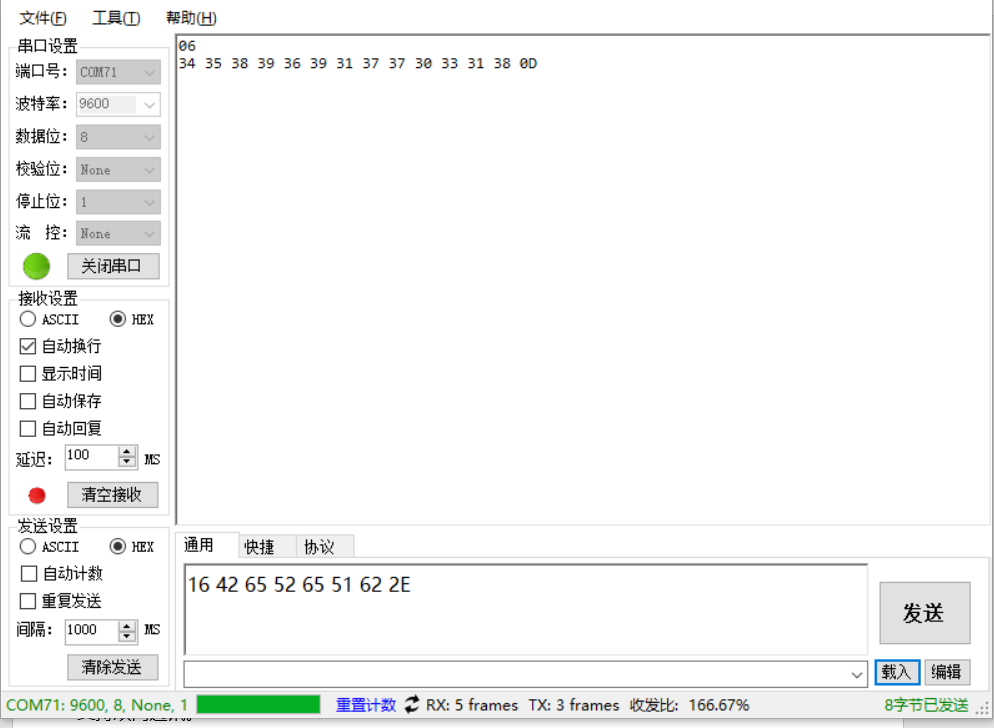 注：详细指令请参考“附录-指令集”第七章 附录附录-数据码数据码用于配置前后缀，码制长度或者其它可变数值的的配置时使用。使用数据码时需要配合“附录-进入/退出数据码设置模式”使用。附录-进入/退出数据码设置模式用户配置前后缀，码制长度或者其它可变数值的配置时，需要先扫描“进入/退出数据码设置模式” 设置码，进入设置数据码模式。进入数据码配置模式后，只有扫描带 “~” 符号的可变长度配置码才有效，设置其它配置码需要先退出数据码设置模式。附录-自定义参数示例示例-添加前后缀设置例如：对所有条码类型添加XY的自定义前缀首先通过“附录-ASCII码表”查看需要添加前缀的字符XY对应的三位十进制值分别为088,089。第一步: 扫描附录中“进入/退出数据码设置模式”设置码（蜂鸣器响3声）；第二步：扫描“~设置自定义前缀”设置码；第三步：依次扫描“附录-数据码“的“0”“8”“8”，设置码。（每三个为一组，蜂鸣器分别响1, 2, 3声)。第四步：扫描“~设置自定义前缀”设置码；第五步：依次扫描“附录-数据码“的“0”“8”“9”，设置码。（每三个为一组，蜂鸣器分别响1, 2, 3声)。第五步: 扫描附录中“进入/退出数据码设置模式”设置码，完成设置，（蜂鸣器响3声）。注：最多可以设置10个自定义前缀，重复第二步和第三步，可以设置多个前缀，每设置完一个前缀后自动切换到下个前缀的设置（从左到右为1-10），设置完第10个后自动跳到第一个前缀设置。示例-设置一维码长度注：1，如果要设置的码制：最小长度 > 最大长度，则该码制任意长度可解码。2，如果要设置的码制：最小长度 = 最大长度，则该码制的可解码长度固定为设置的数值。3，部分二维码无高低字节设置，也可以参考此步骤。例如：设置Code 128码读码长度为6-15位。首先确认6，和15对应的三位十进制数值为006和015。第一步: 扫描附录中“进入/退出数据码设置模式”设置码（蜂鸣器响3声）；第二步：扫描Code 128的“~最小长度”设置码；第三步：依次扫描“附录-数据码“的“0”“0”“6”，设置码。（每三个为一组，蜂鸣器分别响1, 2, 3声)。第四步：扫描Code 128的“~最大长度”设置码；第五步：依次扫描“附录-数据码“的“0”“1”“5”，设置码。（每三个为一组，蜂鸣器分别响1, 2, 3声)。第六步: 扫描附录中“进入/退出数据码设置模式”设置码，完成设置，（蜂鸣器响3声）。示例-设置二维码长度注：1，如果要设置的码制：最小长度 > 最大长度，则该码制任意长度可解码。2，如果要设置的码制：最小长度 = 最大长度，则该码制的可解码长度固定为设置的数值。例如：设置QR Code读码长度为20-300位。二维码长度设置和一维码长度设置本质是一样的，只是二维码最小/最大长度设置可能会大于255，因此需要将长度分成两次设置。如QR最大长度为300时，设置前需要简单将最大长度值进行分解，将300分成高字节和低字节，则高字节为300/256 = 1（整除），低字节为 300%256=44（取余）。如果最大长度 < 256，则高字节为0。第一步: 扫描附录中“进入/退出数据码设置模式”设置码（蜂鸣器响3声）；第二步：扫描QR Code的“~最小长度（高字节）”设置码；第三步：依次扫描“附录-数据码“的“0”“0”“0”，设置码。（每三个为一组，蜂鸣器分别响1, 2, 3声)。第四步：扫描QR Code的“~最小长度（低字节）”设置码；第五步：依次扫描“附录-数据码“的“0”“2”“0”，设置码。（每三个为一组，蜂鸣器分别响1, 2, 3声)。第四步：扫描QR Code的“~最大长度（高字节）”设置码；第五步：依次扫描“附录-数据码“的“0”“0”“1”，设置码。（每三个为一组，蜂鸣器分别响1, 2, 3声)。第四步：扫描Code 128的“~最大长度（低字节）”设置码；第五步：依次扫描“附录-数据码“的“0”“4”“4”，设置码。（每三个为一组，蜂鸣器分别响1, 2, 3声)。第六步: 扫描附录中“进入/退出数据码设置模式”设置码，完成设置，（蜂鸣器响3声）。示例-隐藏字符设置例如：设置隐藏条码前面3位字符。示例条码：1616abcd第一步: 扫描附录中“进入/退出数据码设置模式”设置码（蜂鸣器响3声）；第二步：扫描“~头部数据隐藏位数”设置码；第三步：依次扫描“附录-数据码“的“0”“0”“3”，设置码。（每三个为一组，蜂鸣器分别响1, 2, 3声)。第四步: 扫描附录中“进入/退出数据码设置模式”设置码，完成设置，（蜂鸣器响3声）。第五步：扫描“开启隐藏头部字符”设置码；示例-字符替换设置例如：将示例条码中出现的6替换成字母X。首先通过“附录-ASCII码表”查看被替换字符”6”对应的三位十进制值为054，替换字符“X”对应的三位十进制值为088。第一步: 扫描附录中“进入/退出数据码设置模式”设置码（蜂鸣器响3声）；第二步：扫描“~要被替换的字符”设置码；第三步：依次扫描“附录-数据码“的“0”“5”“4”，设置码。（每三个为一组，蜂鸣器分别响1, 2, 3声)。第四步：扫描“~替换字符”设置码；第五步：依次扫描“附录-数据码“的“0”“8”“8”，设置码。（每三个为一组，蜂鸣器分别响1, 2, 3声)。第五步: 扫描附录中“进入/退出数据码设置模式”设置码，完成设置，（蜂鸣器响3声）。附录-默认设置表附录-Code ID & AIM ID注：GS1 Composite Code的Code ID取决于复合码类型。附录-控制字符表注：ASCII码表0-31为为控制字符在不同的接口模式下表现形式不一，该扫描器使用相关设置可以实现下表功能。附录-ASCII码表注：ASCII码表0-31为不可见字符为控制字符使用，32-127为可见字符附录-指令集注意：串口指令需要在串口模式下使用附录-可变参数指令使用说明二维影像扫描器设置手册（高配版）版本号版本描述发布日期V1.0初始版本2020-09-20V1.1新增指令表2020-12-25V1.2增加自定义设置2021-02-01V1.21增加GS1复合码设置2021-02-10V1.22增加虚拟键盘设置2021-02-21V1.23增加QR网址码设置，隐藏字符，自定义插入数据功能2021-02-25V1.24增加USB-HID，巴西码，增加多国语言编码，简化自定义设置指令2021-03-12V1.25添加可变参数使用说明2021-03-18V1.26增加Telepen码制相关设置码2021-04-15V1.27增加USB高速传输模式2021-05-15V1.28增加低功耗模式，增加OCR设置码2021-08-25V1.29设置同码延时时间为0-12.5s2021-09-23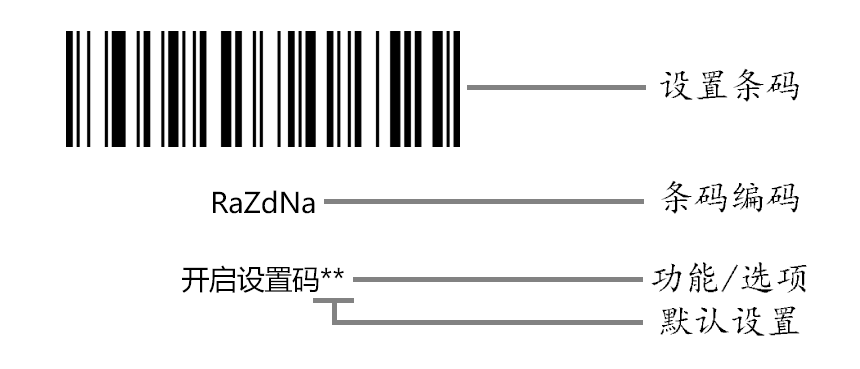 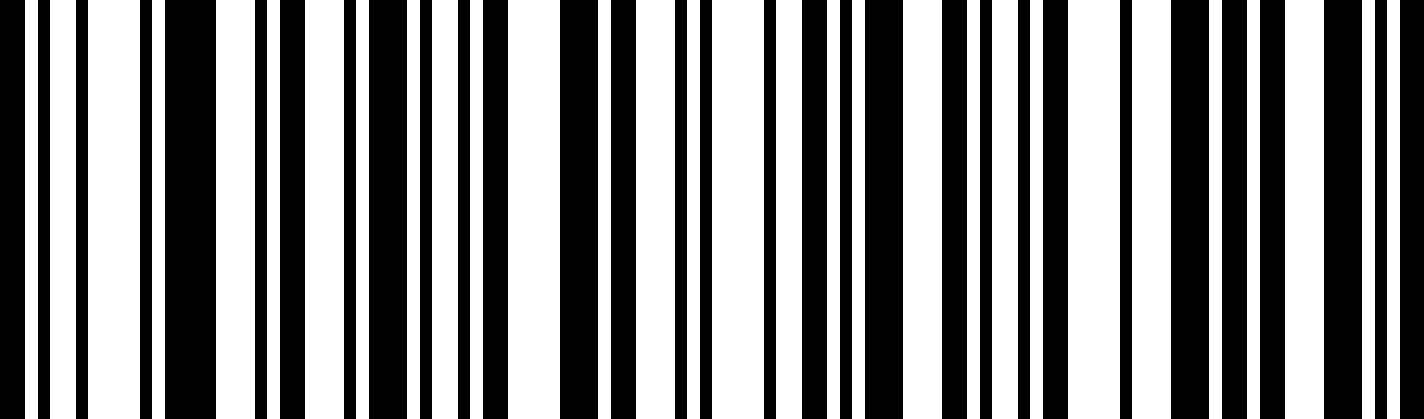 RaZdNa开启设置码**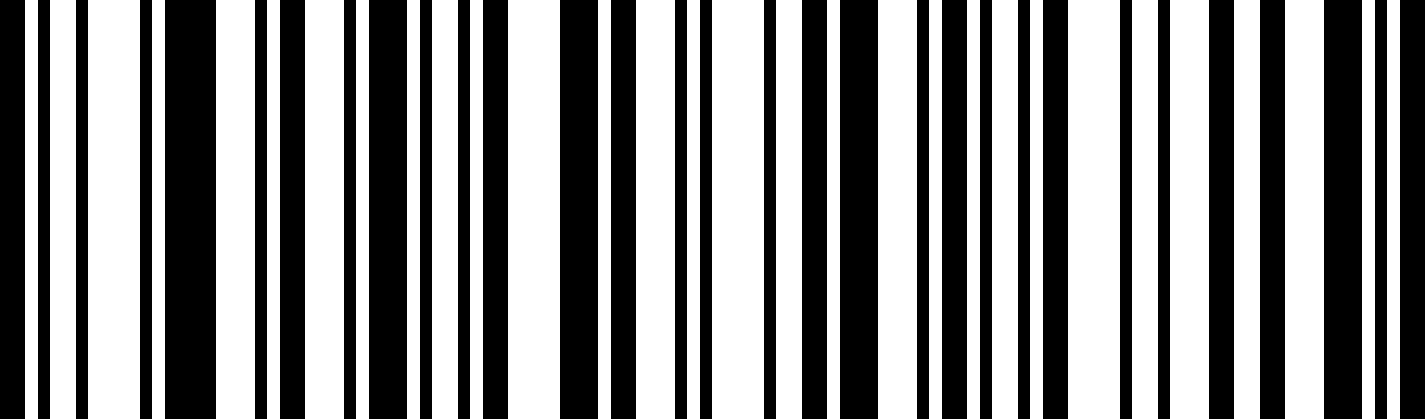 RaZdXa关闭设置码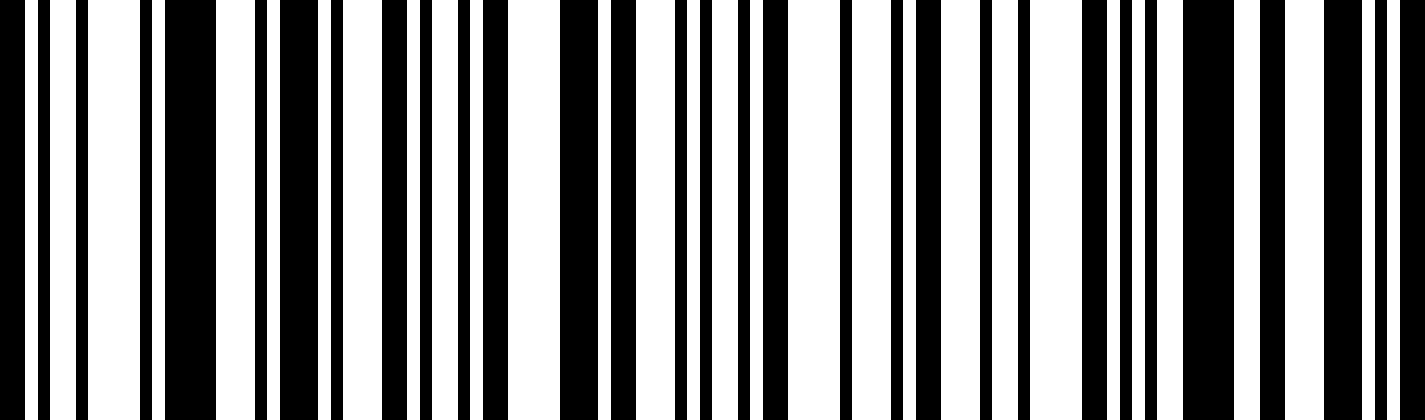 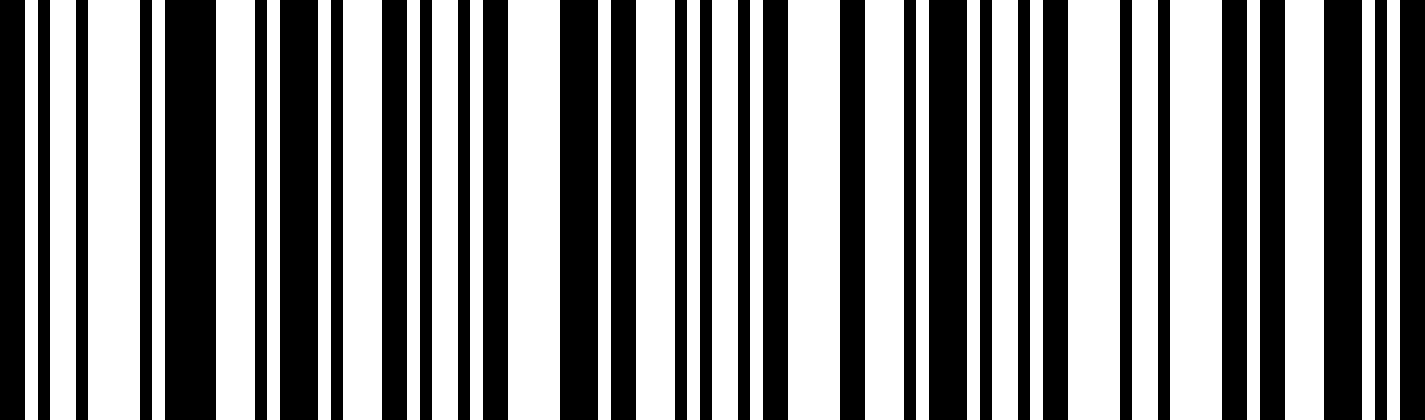 WaZaBb发送设置码WaZaRa不发送设置码**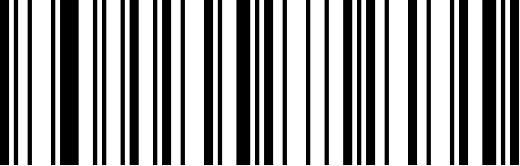 BeQeCe恢复出厂默认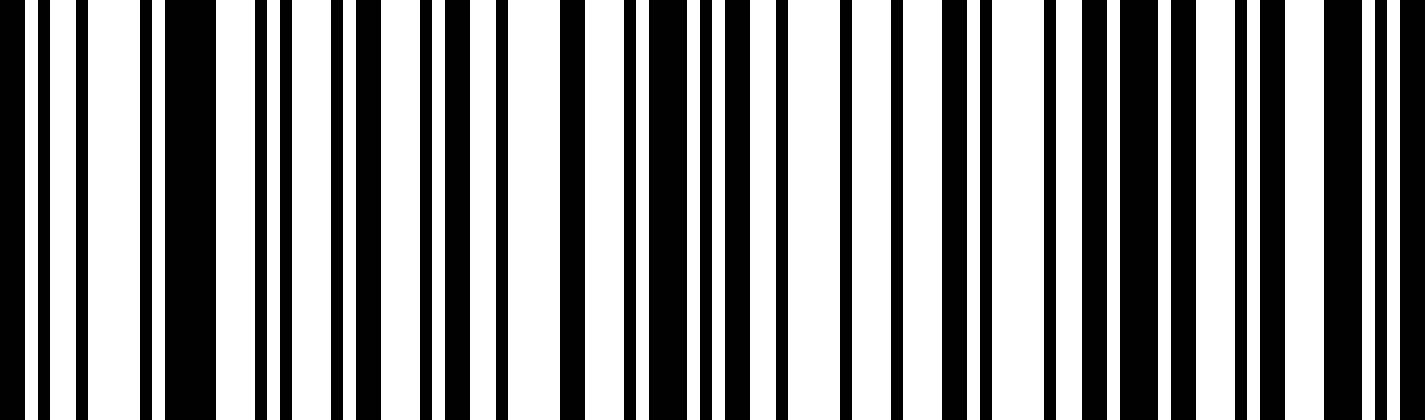 BeReCd查看版本号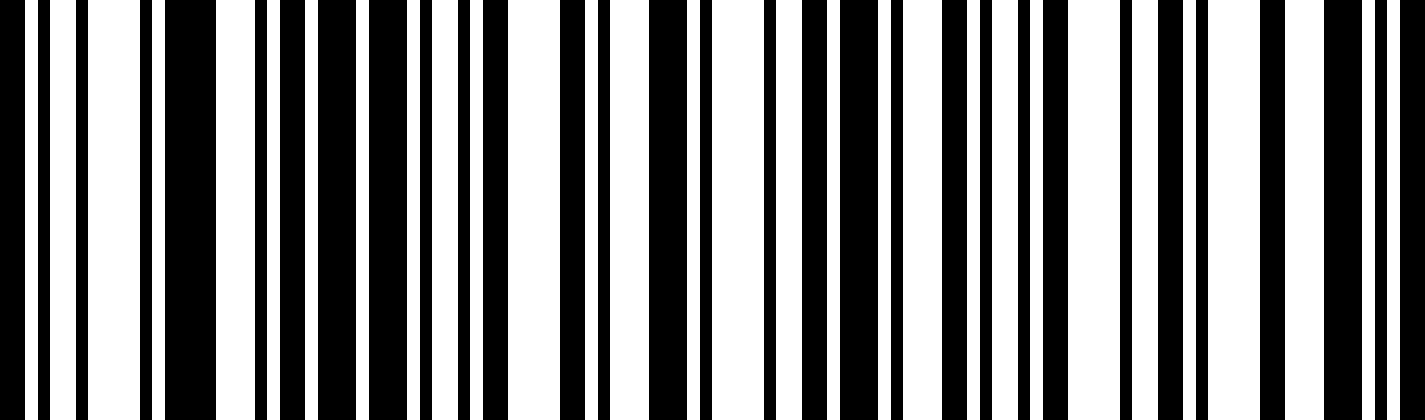 UaQdWa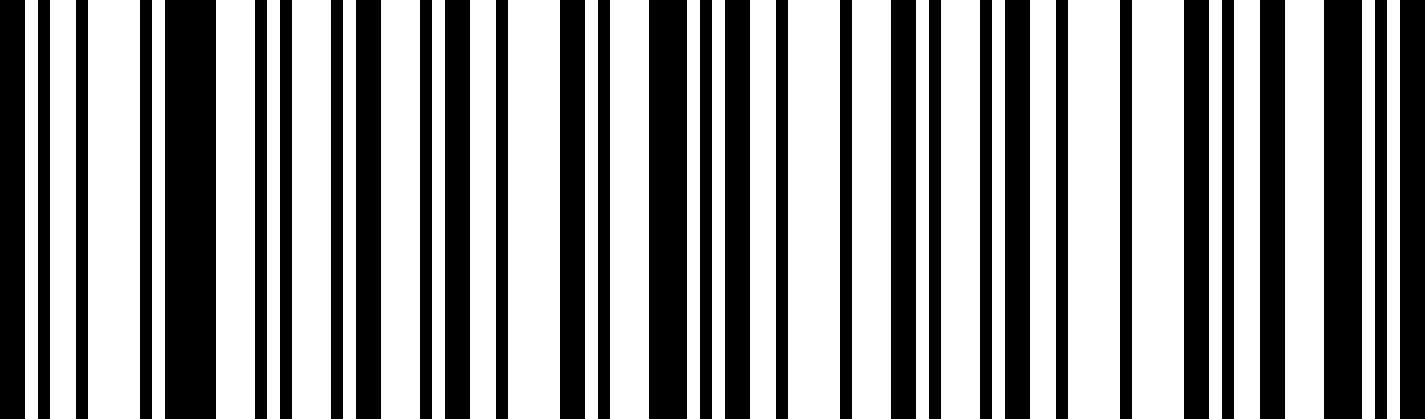 BeQeEe保存用户默认设置恢复用户默认设置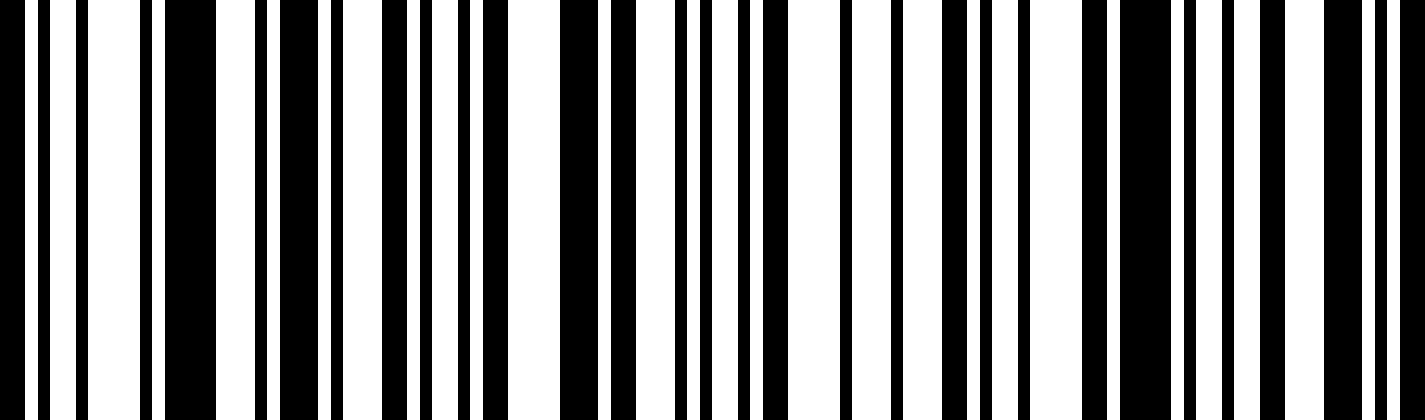 WaZaCb开启所有提示音**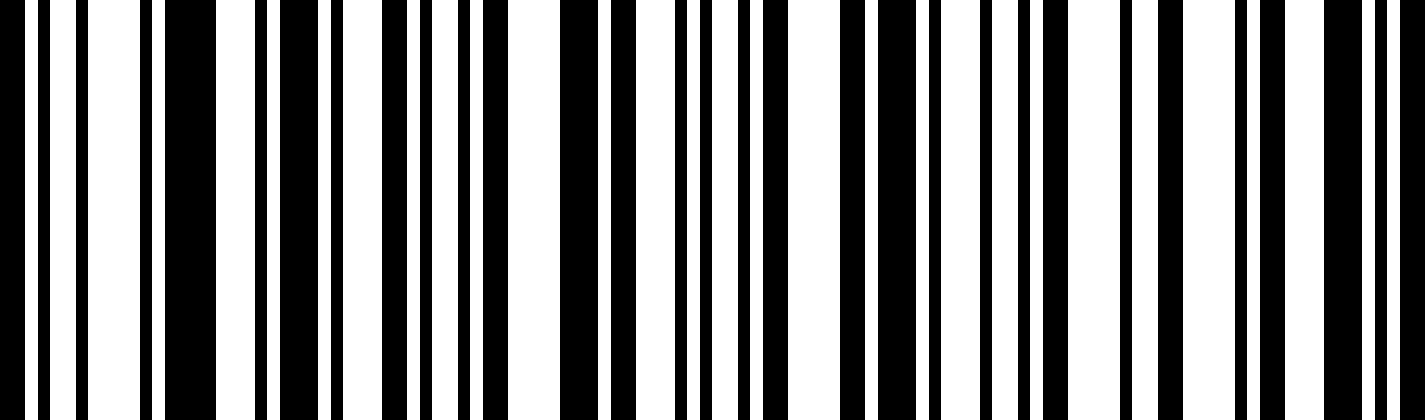 WaZaSa关闭所有提示音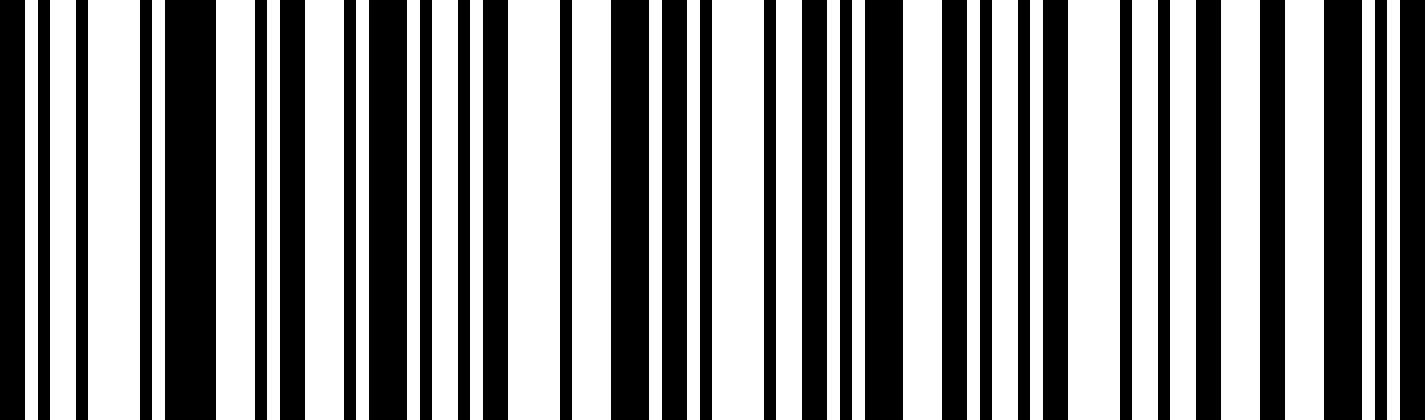 RaOdNa开启开机提示音**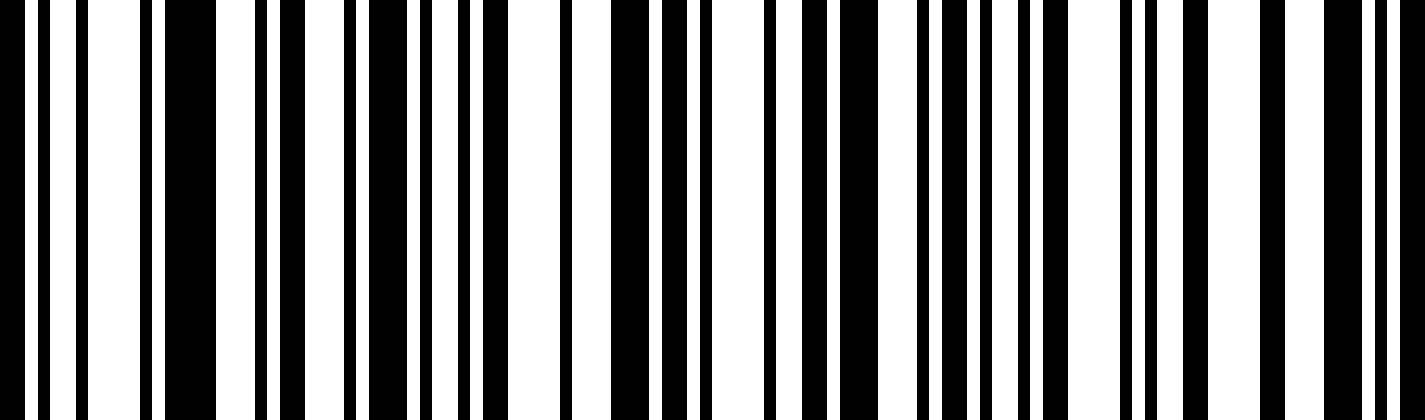 RaOdXa关闭开机提示音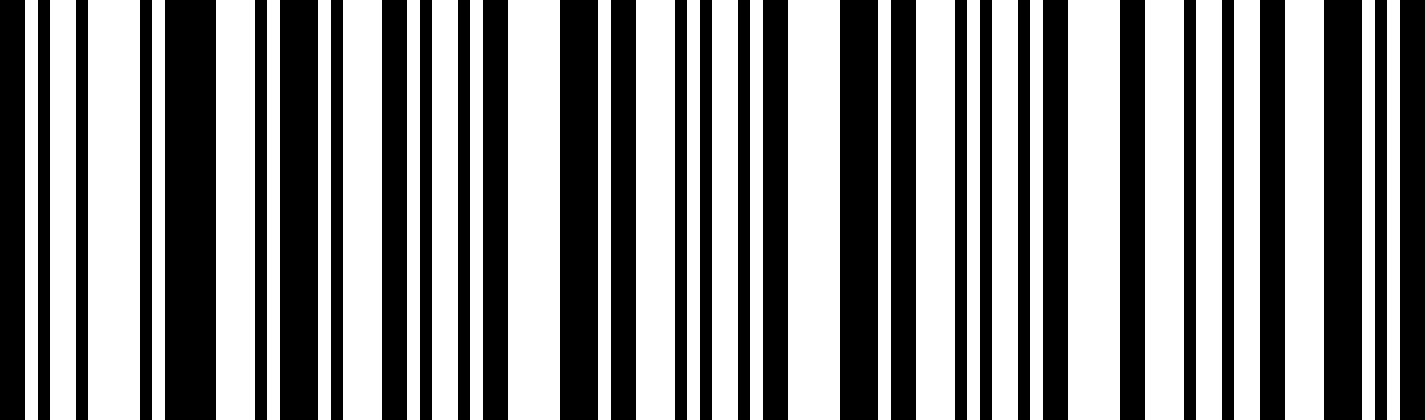 WaZaZa开启设置码提示音**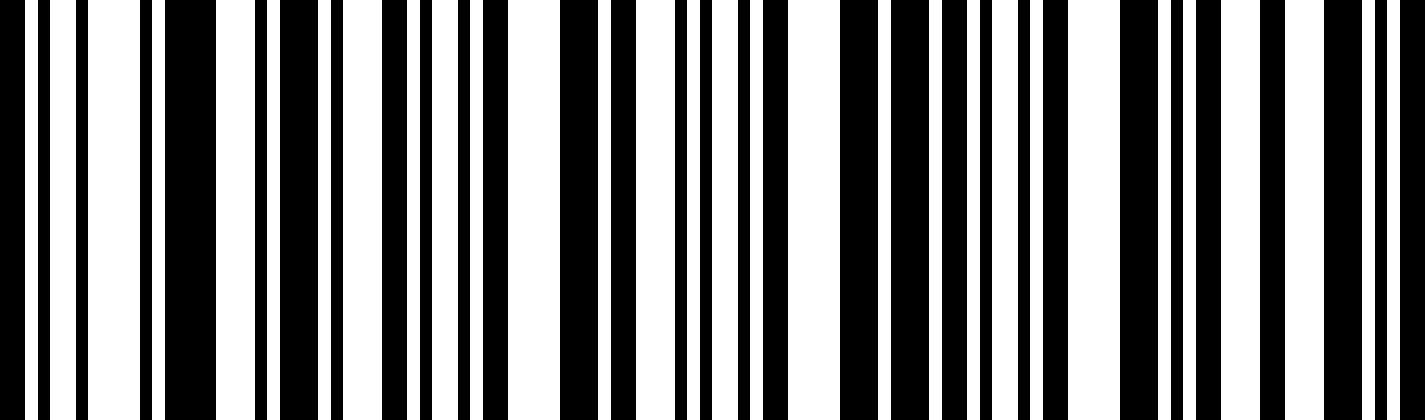 WaZaPa关闭设置码提示音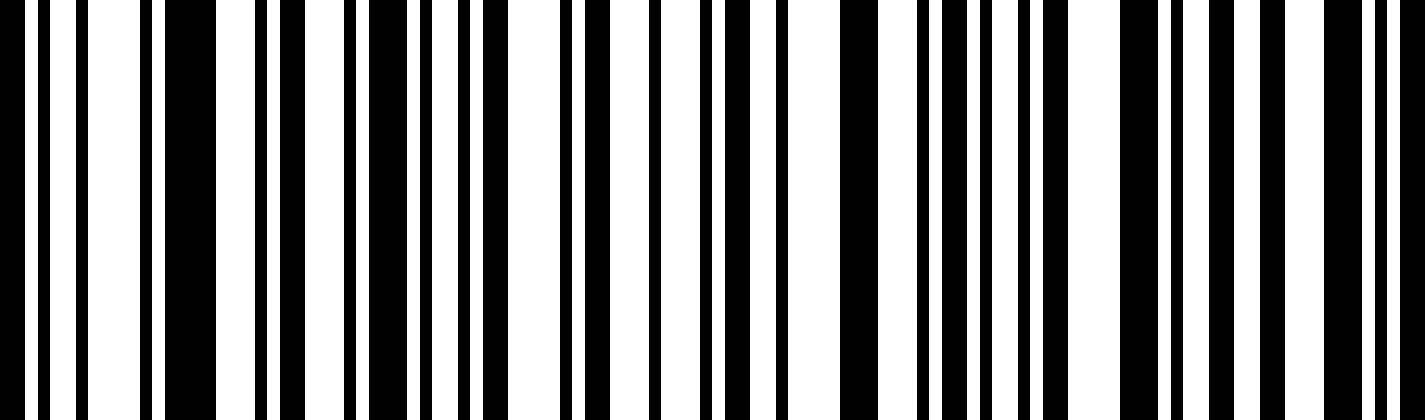 RaDeXa开启解码成功提示音**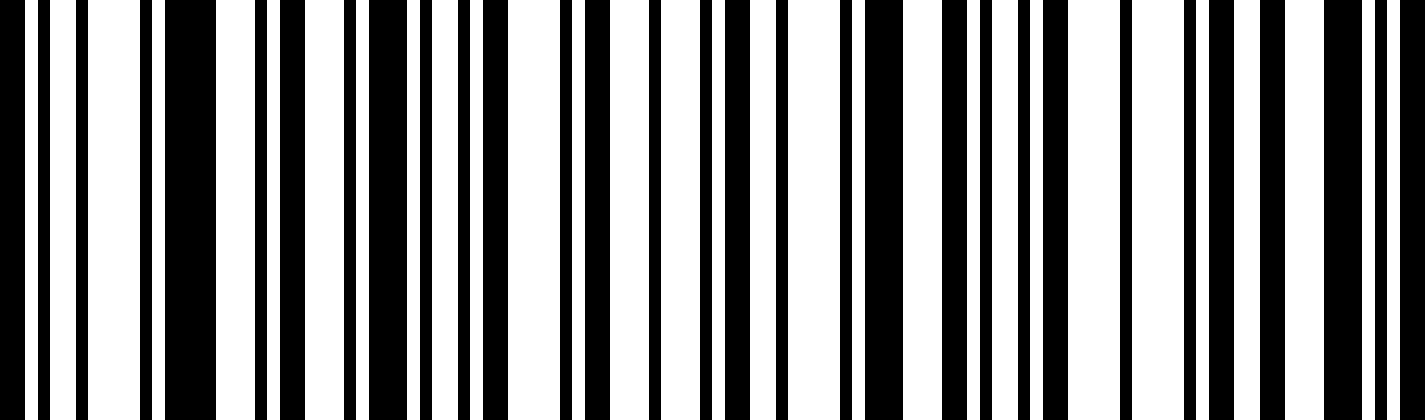 RaDeNa关闭解码成功提示音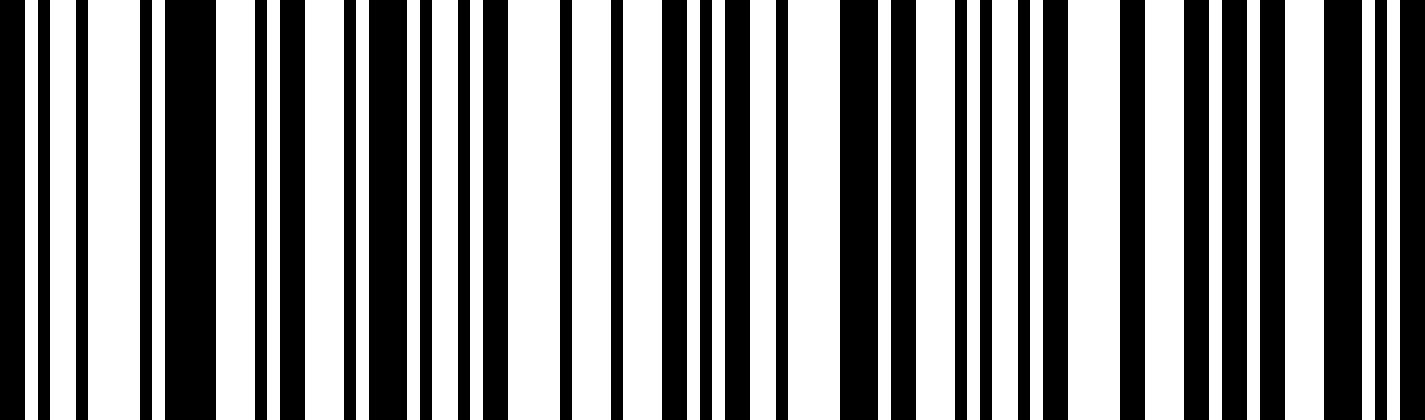 RaCeZa解码成功提示音时间短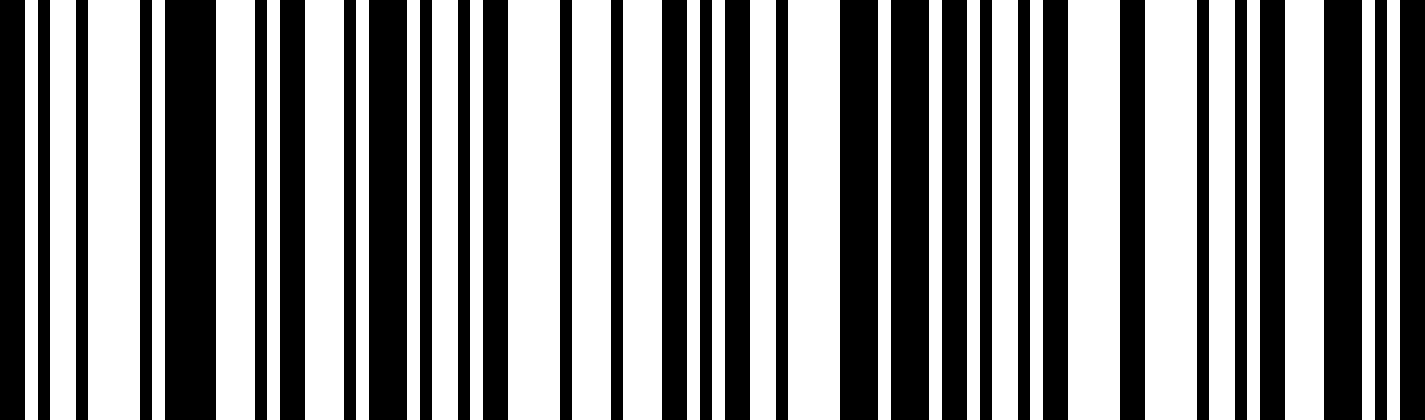 RaCePa解码成功提示音时间普通**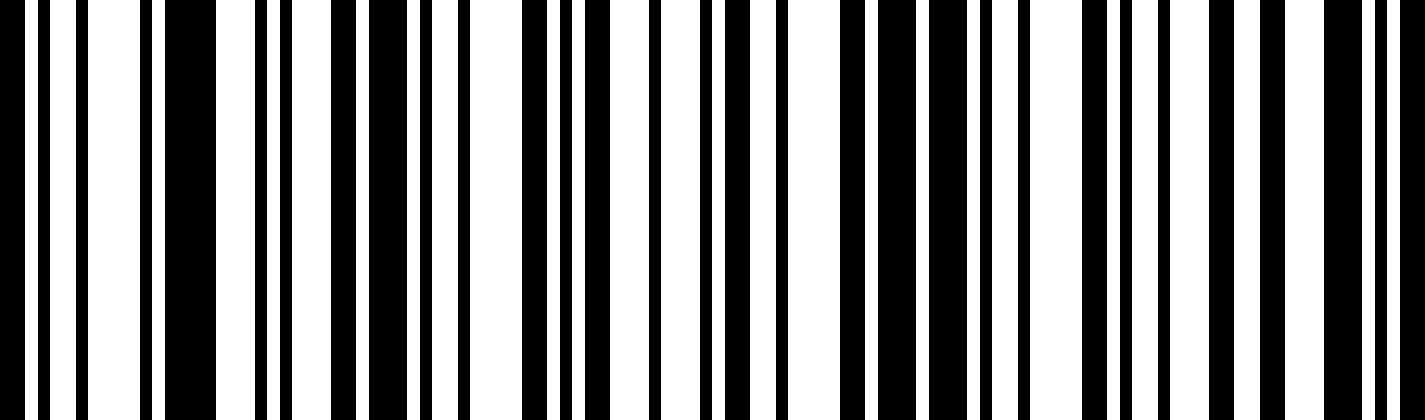 LbDeUb解码成功提示音频率低1.6KHZ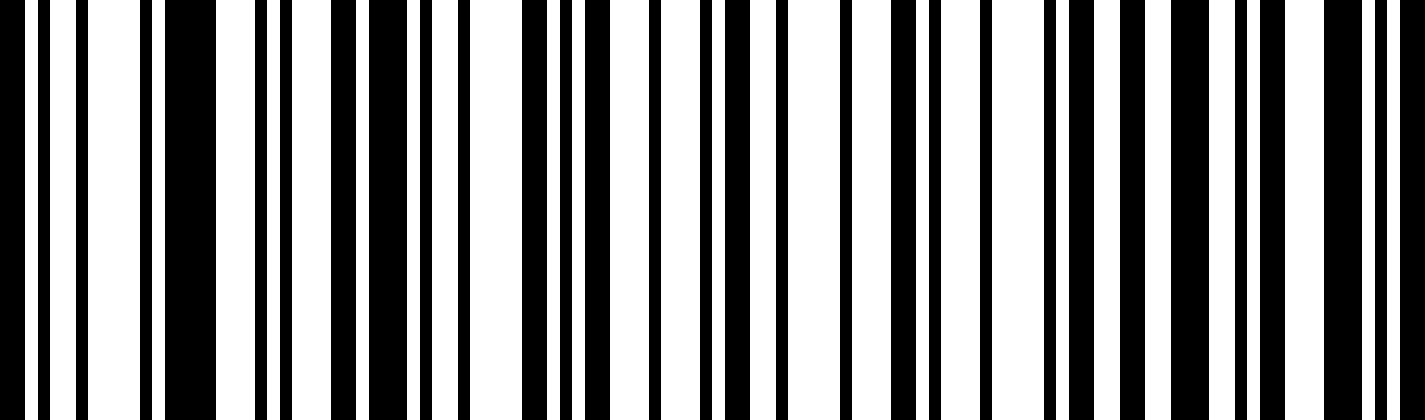 LbDeEc解码成功提示音频率中低2.0KHZ**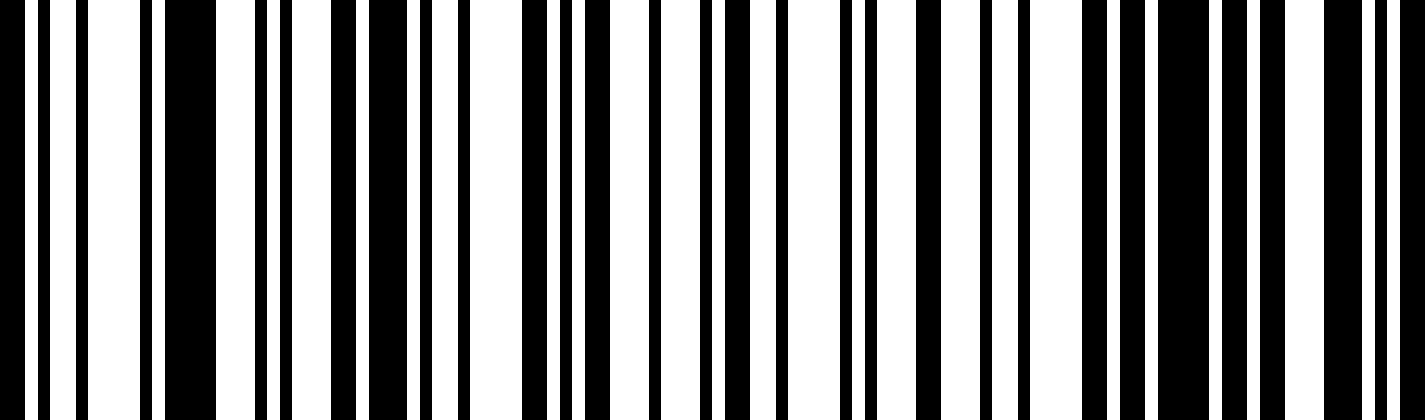 LbDeAb解码成功提示音频率中2.7KHZ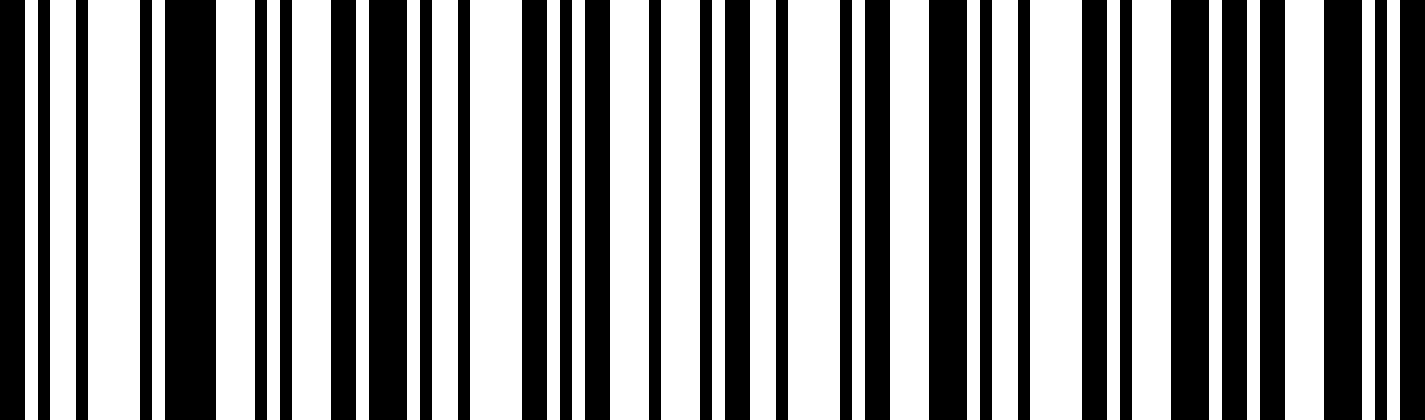 LbDeKb解码成功提示音频率高4.2KHZ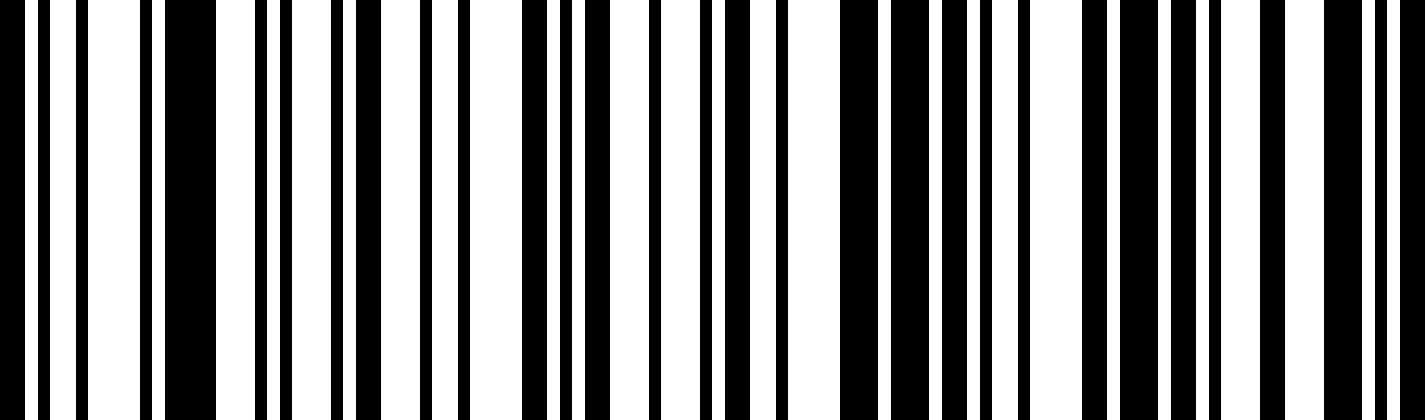 BbDePb解码成功提示音音量关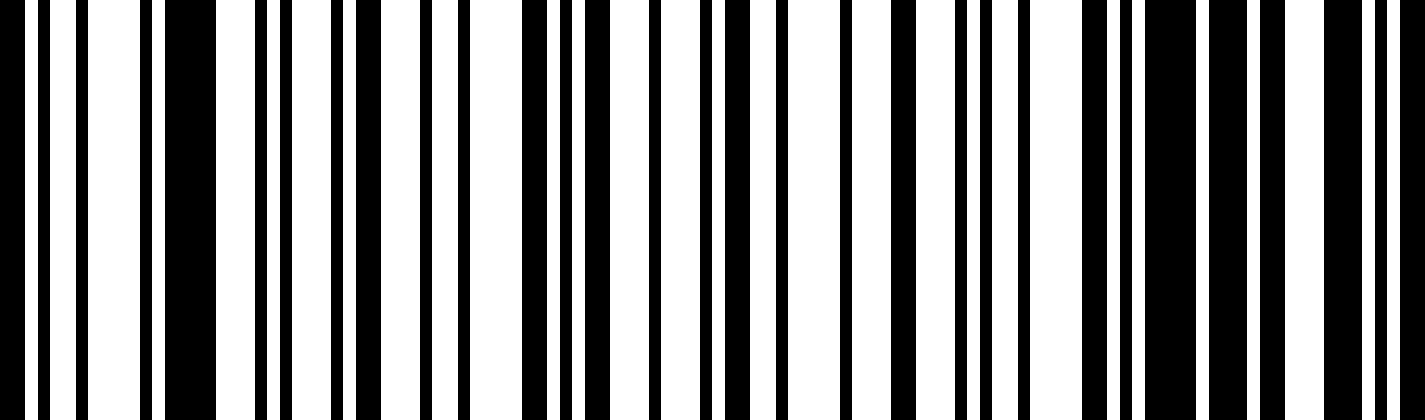 BbDeFb解码成功提示音音量低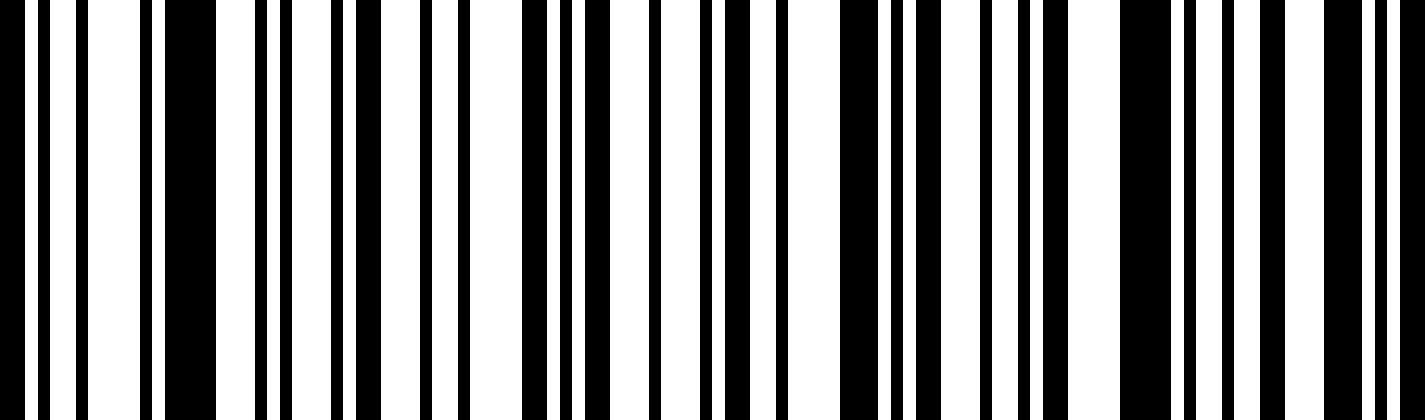 BbDeVa解码成功提示音音量中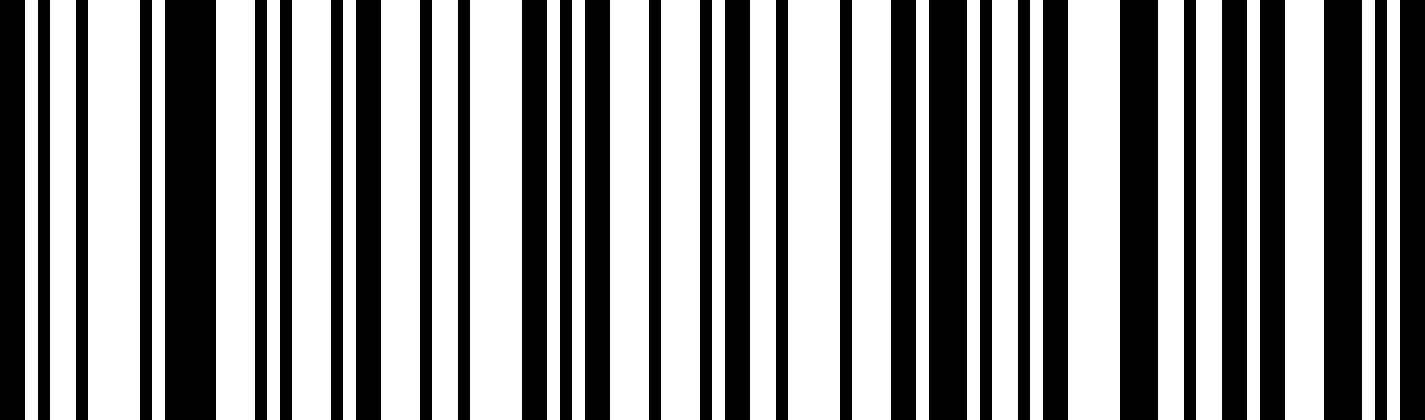 BbDeLa解码成功提示音音量高**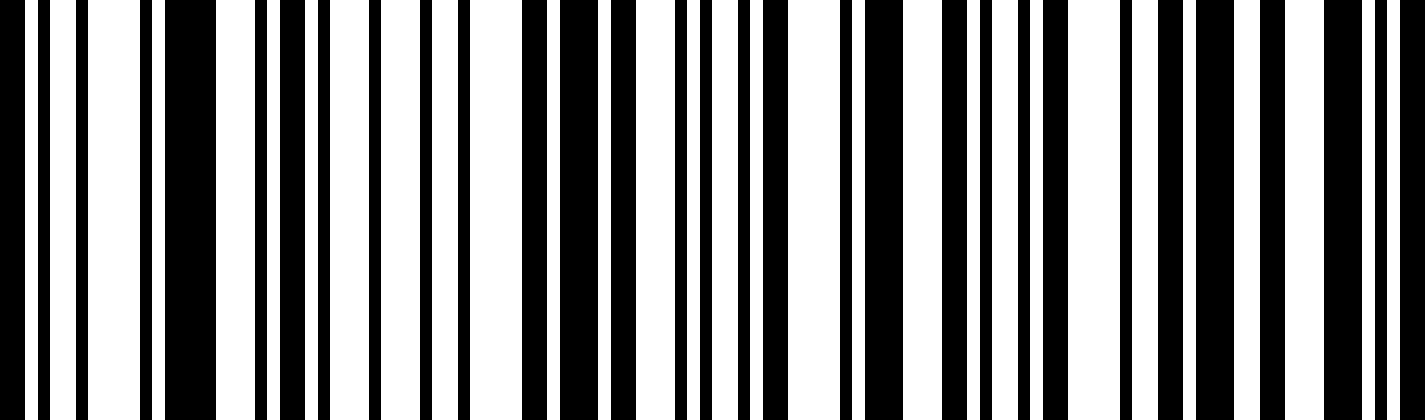 GbZaNa错误报警提示音低频2.5KHZ**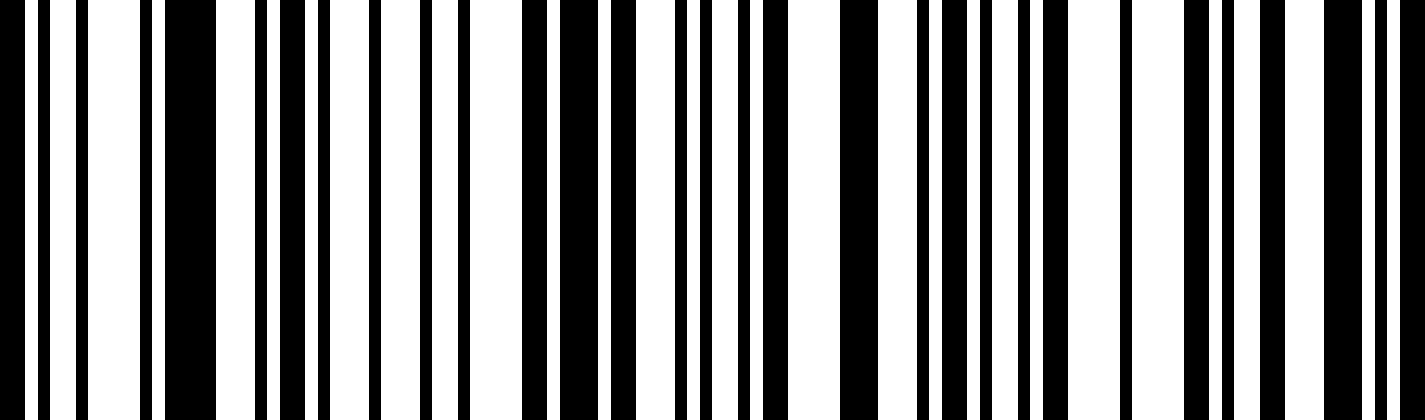 GbZaXa错误报警提示音中频3.25KHZ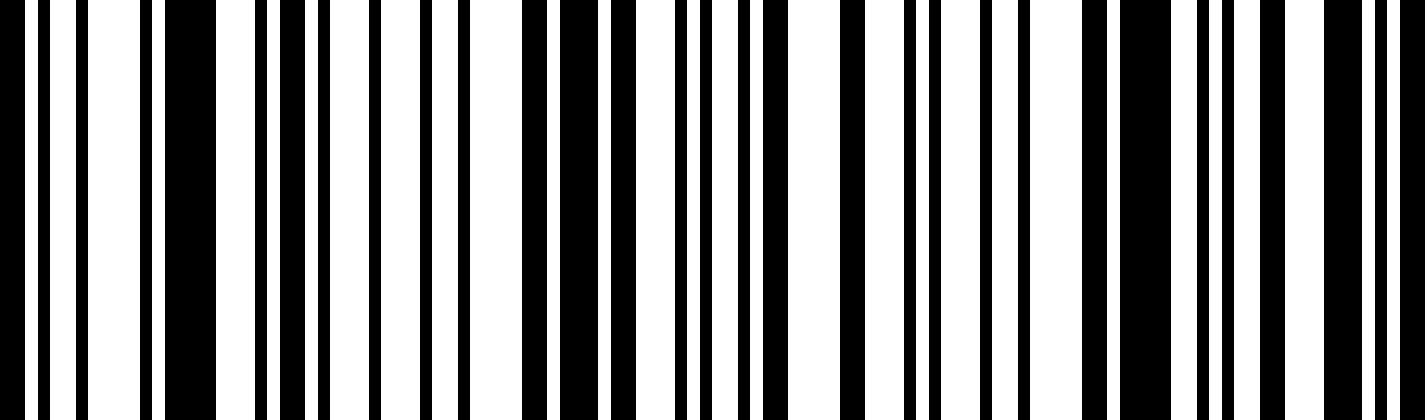 GbZaHb错误报警提示音高频4.2KHZ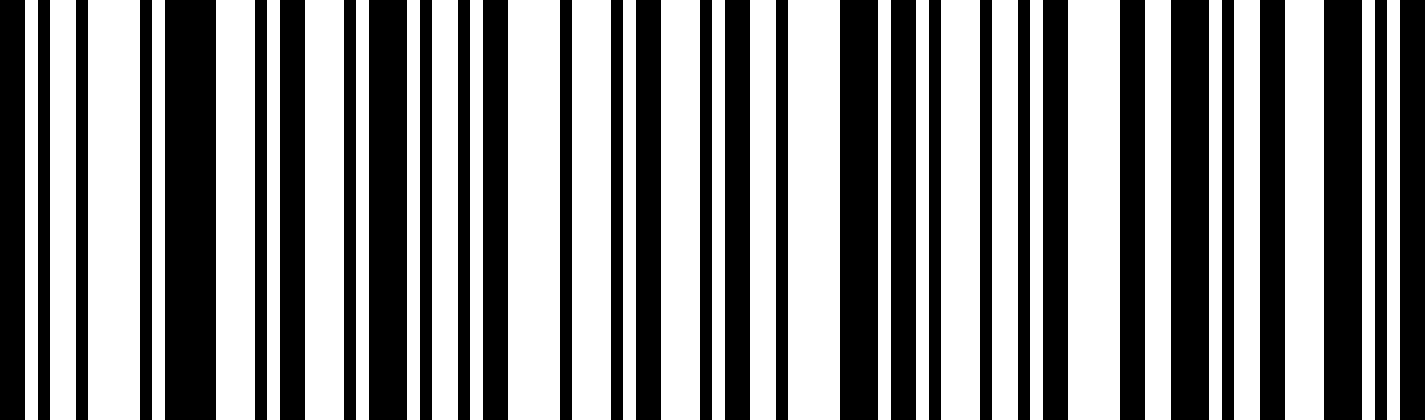 RaBeYa开启读码成功提示灯**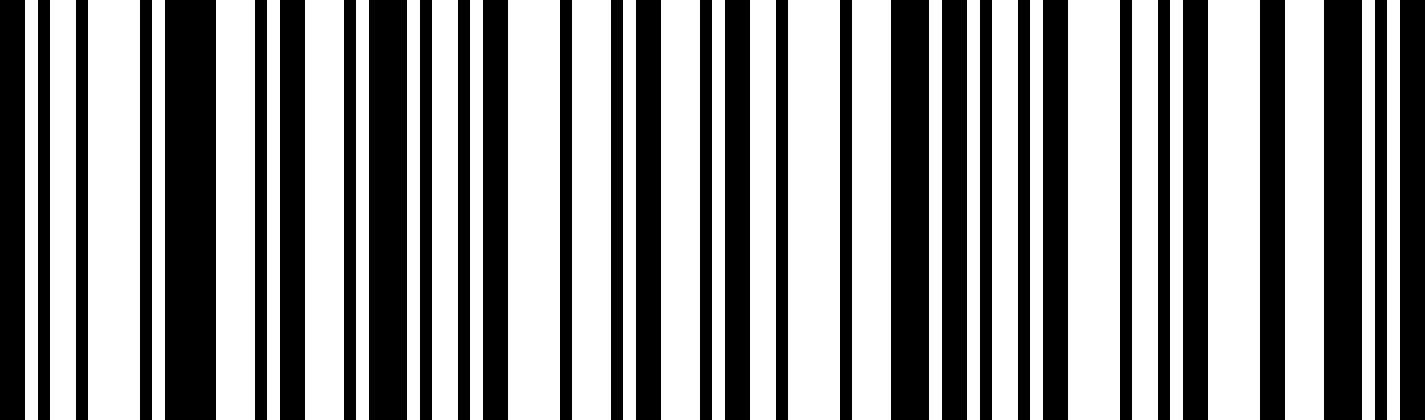 RaBeOa关闭读码成功提示灯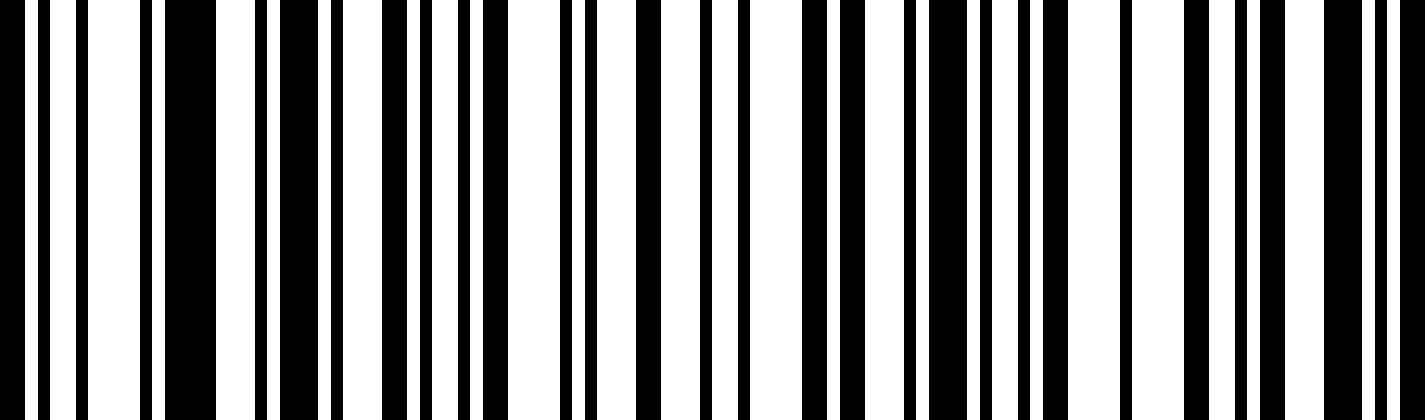 WaAbRa待机长灭，工作亮**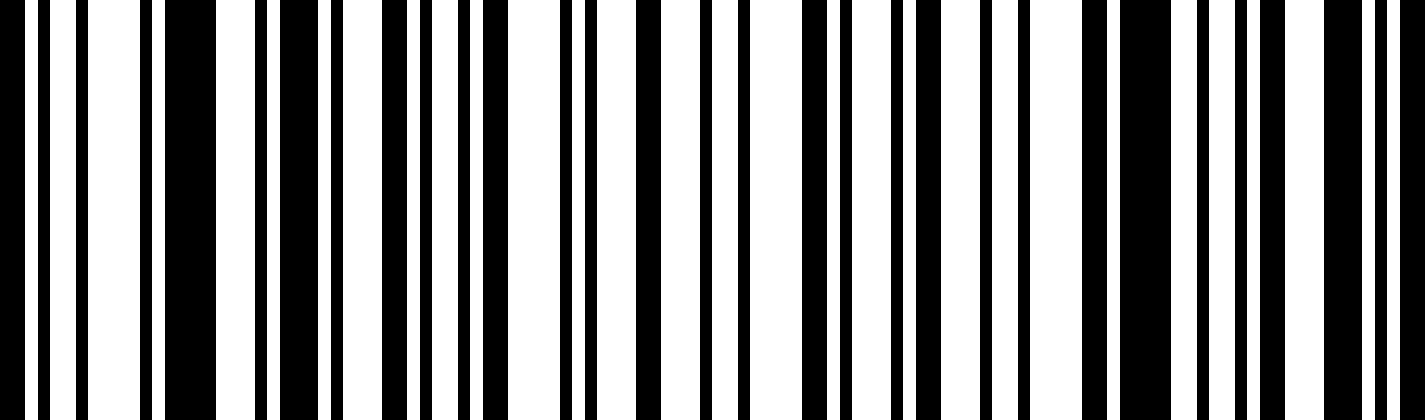 WaAbBb待机长亮，工作灭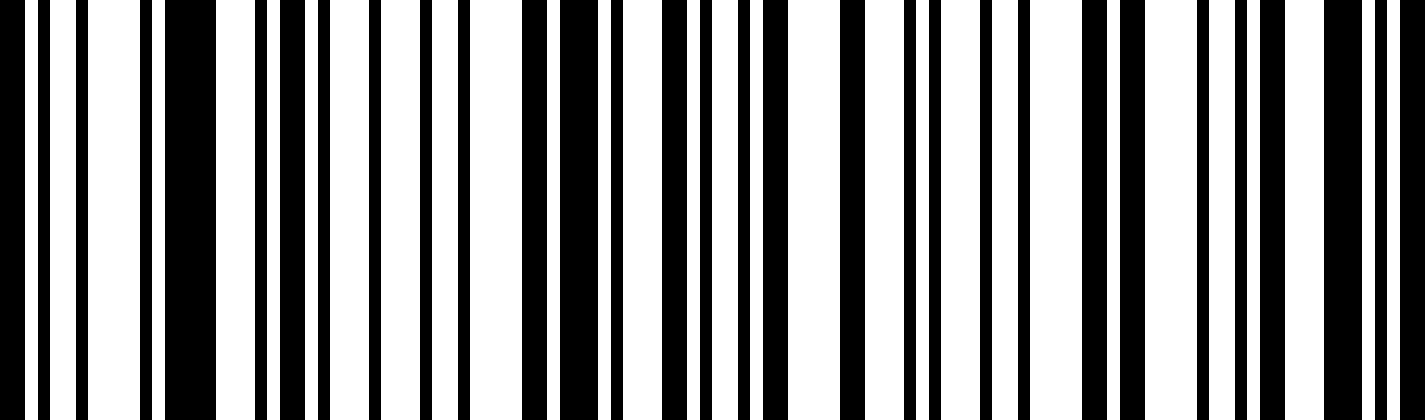 GbWaHb开启补光照明灯**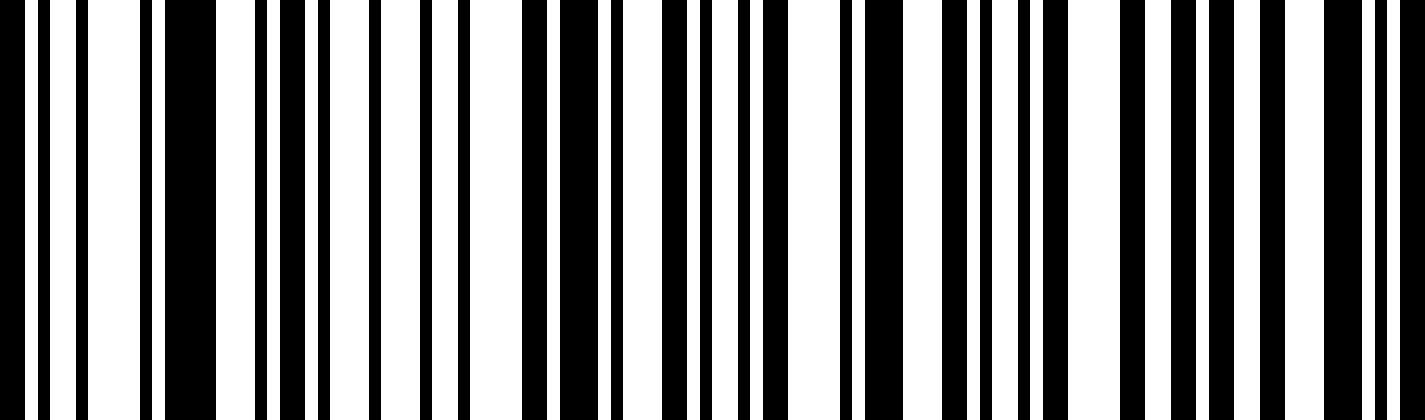 GbWaNa关闭补光照明灯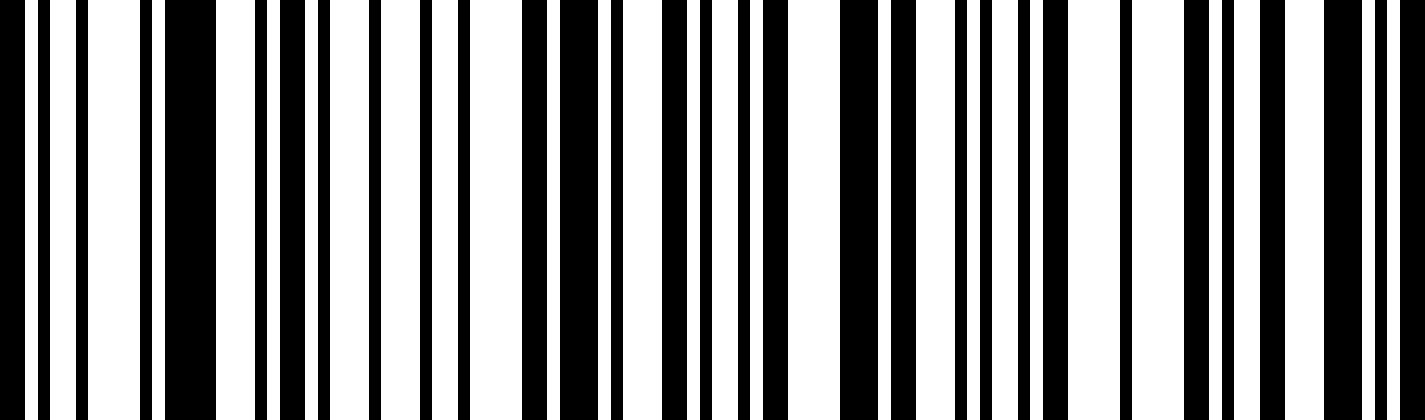 GbWaZa开启瞄准灯**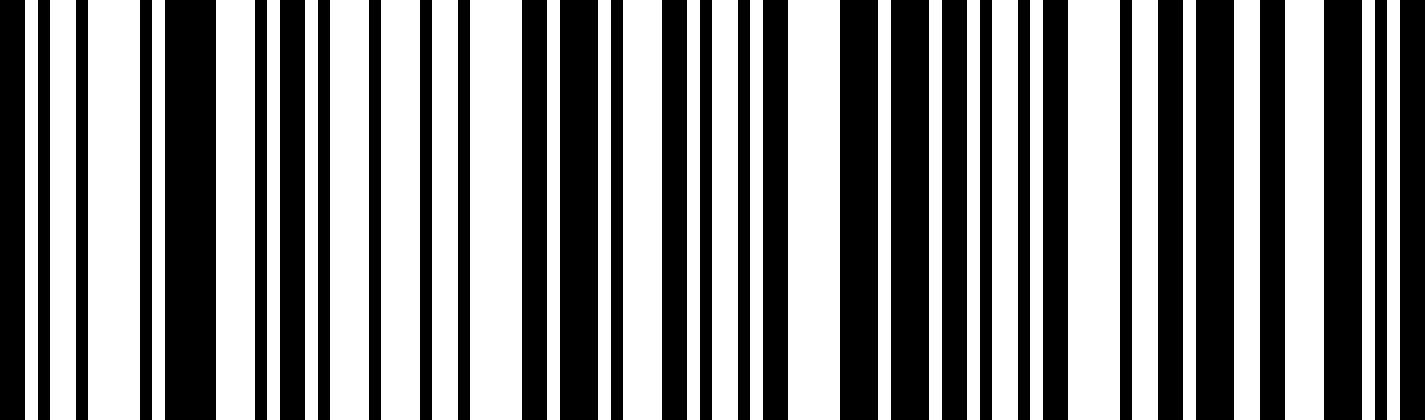 GbWaPa关闭瞄准灯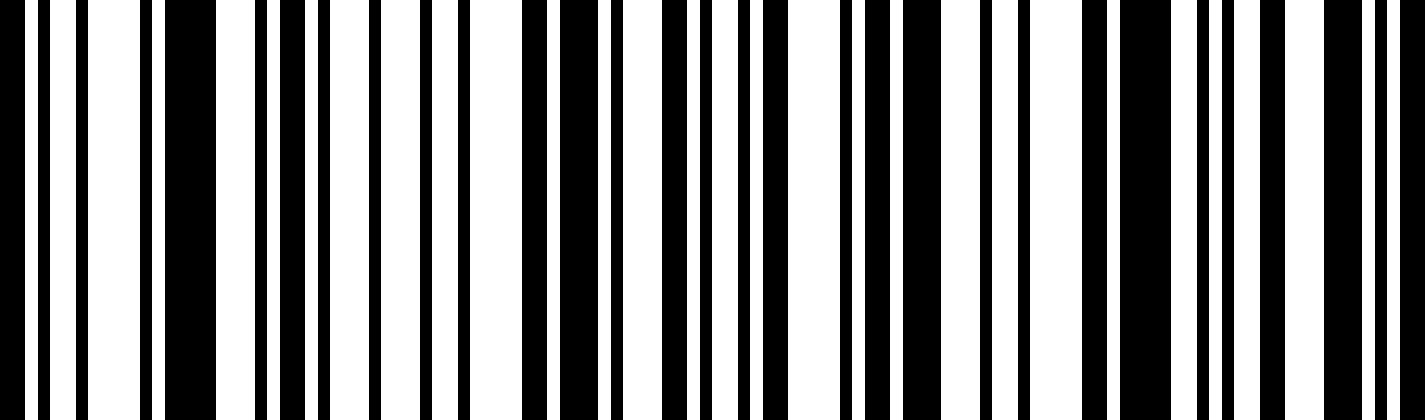 GbWaJb瞄准灯长亮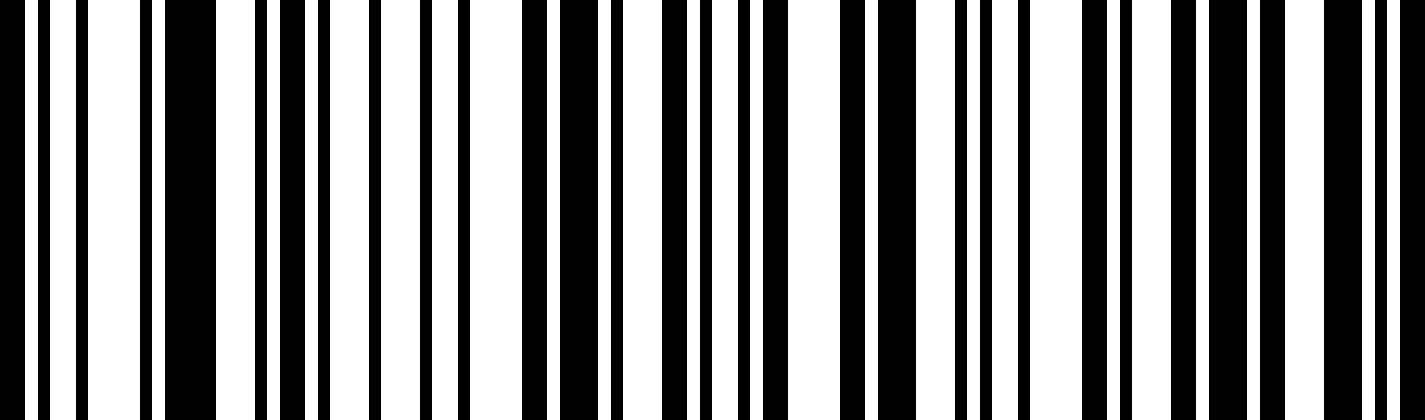 GbWaTb瞄准灯闪烁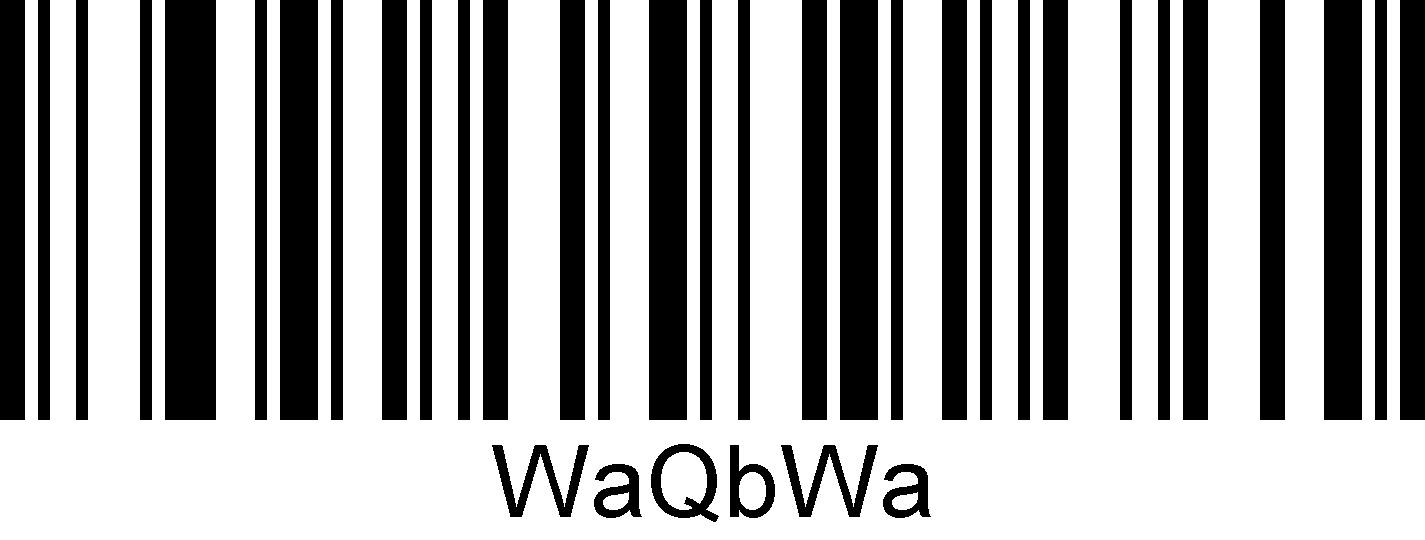 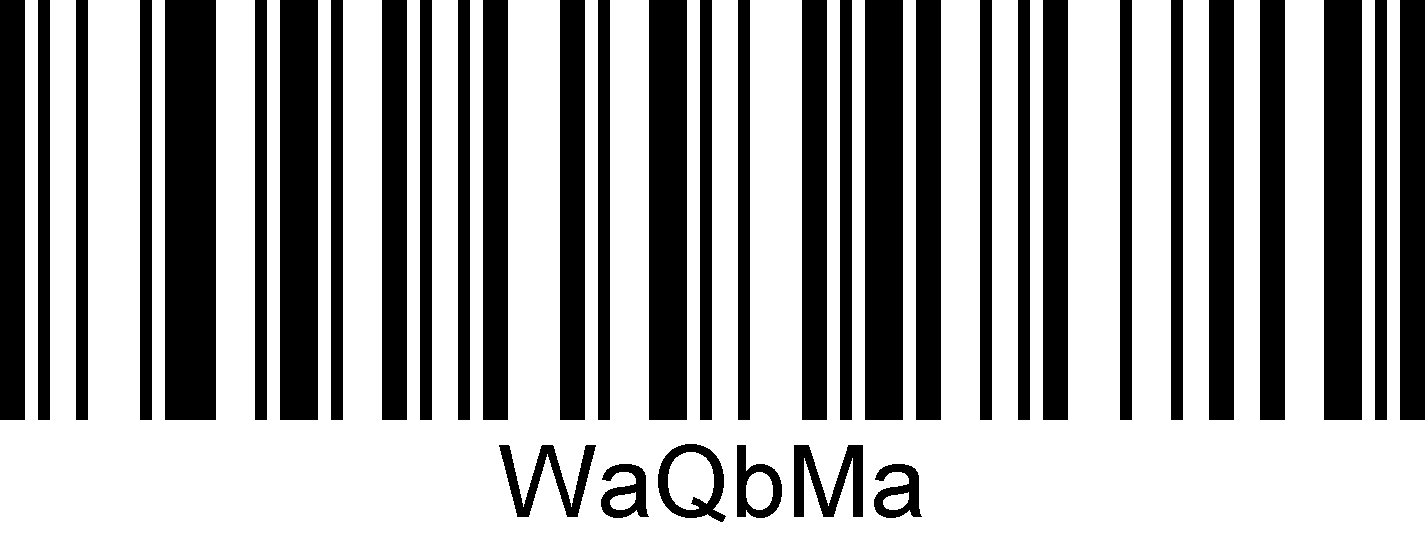 开启低功耗模式关闭低功耗模式**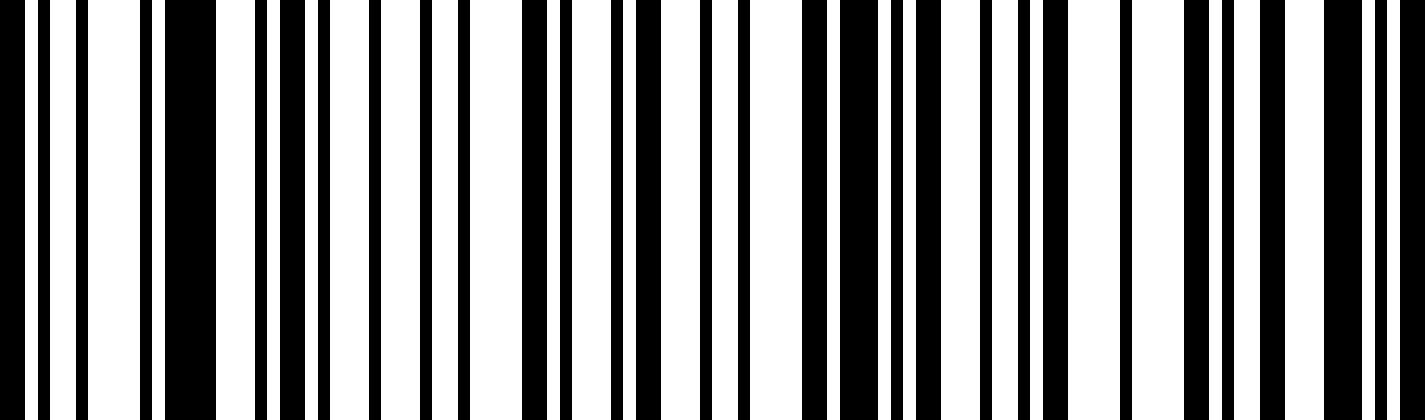 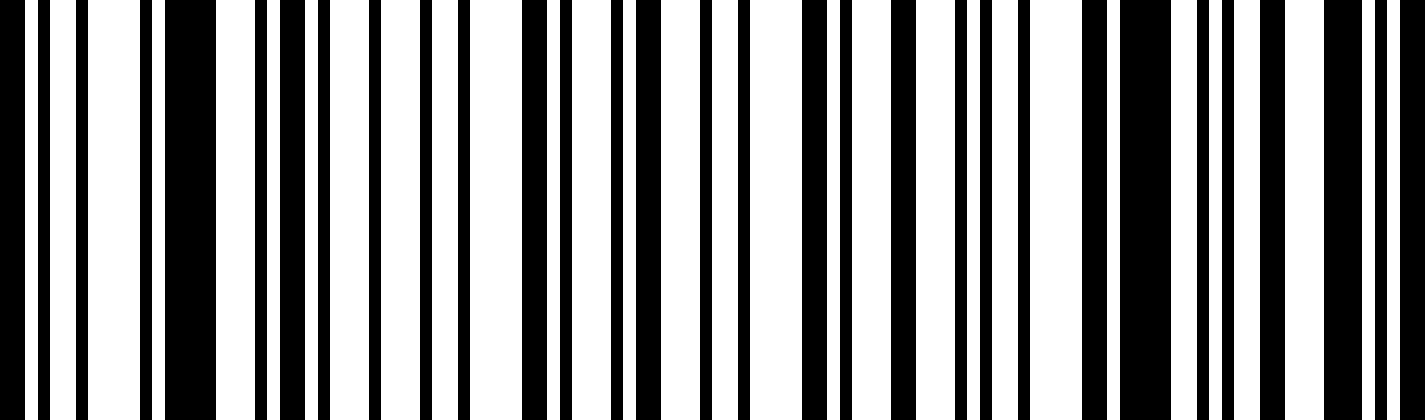 GbBbVaCodepage编码（记事本，Excel等）**GbBbFbUnicode编码（WORD，QQ等）PC系统语言为CHUTF-8/GB2312编码**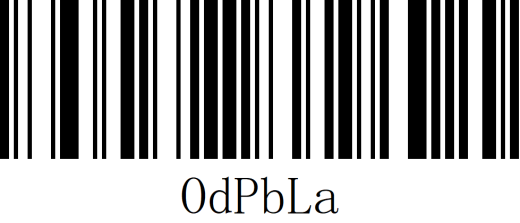 PC系统语言为CHBIG 5编码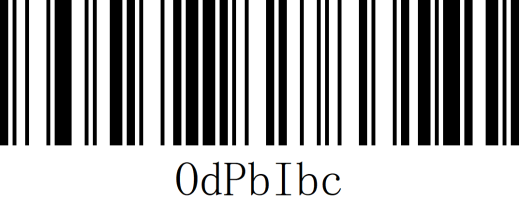 PC系统语言为BIG 5BIG 5编码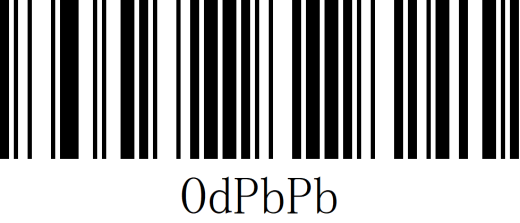 PC系统语言为CHShift-JIS编码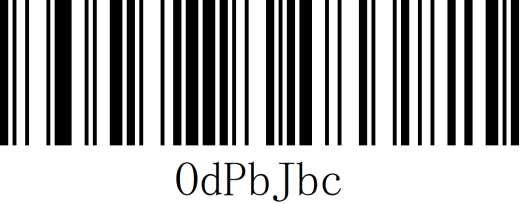 PC系统语言为JPShift-JIS编码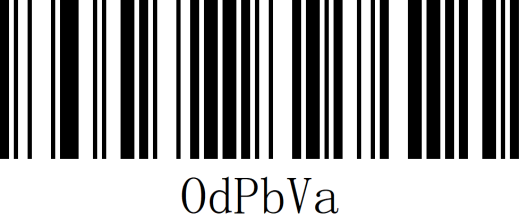 PC系统语言为KoreanCP949编码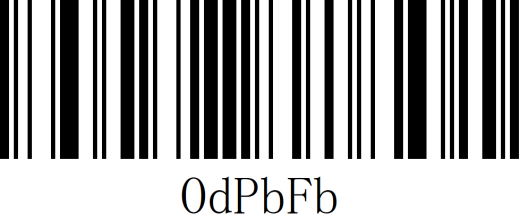 PC系统语言为ThaiCP874编码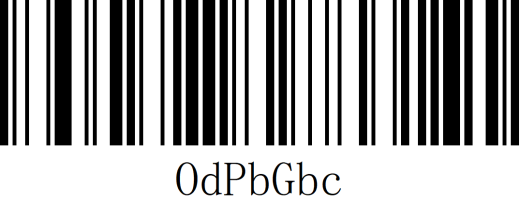 PC系统语言为RussiaKOI8-R编码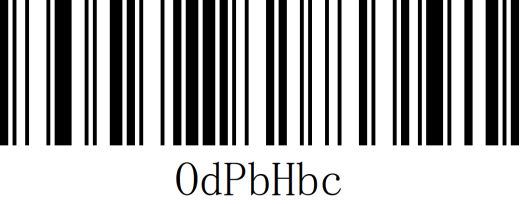 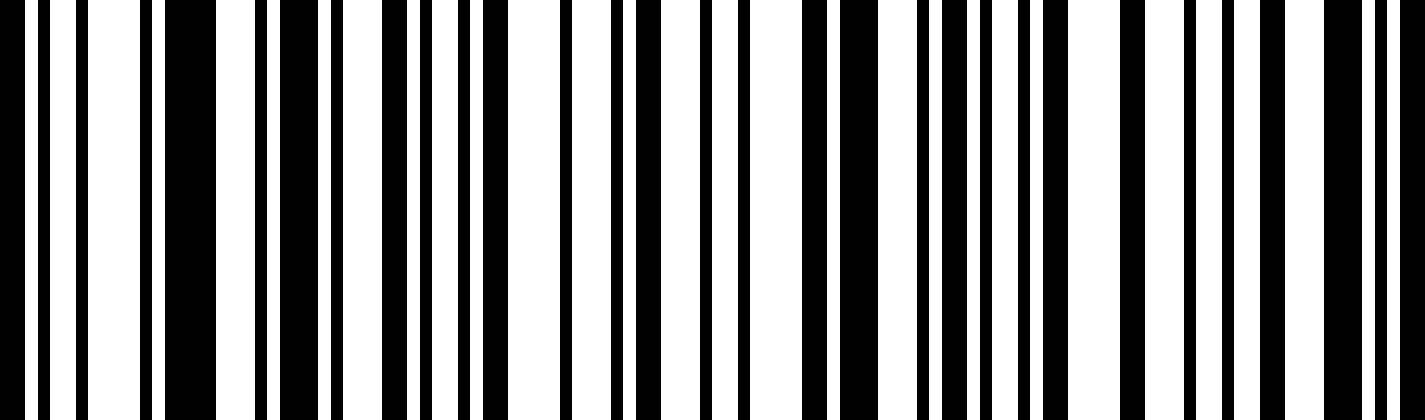 WaBbXa开启发票功能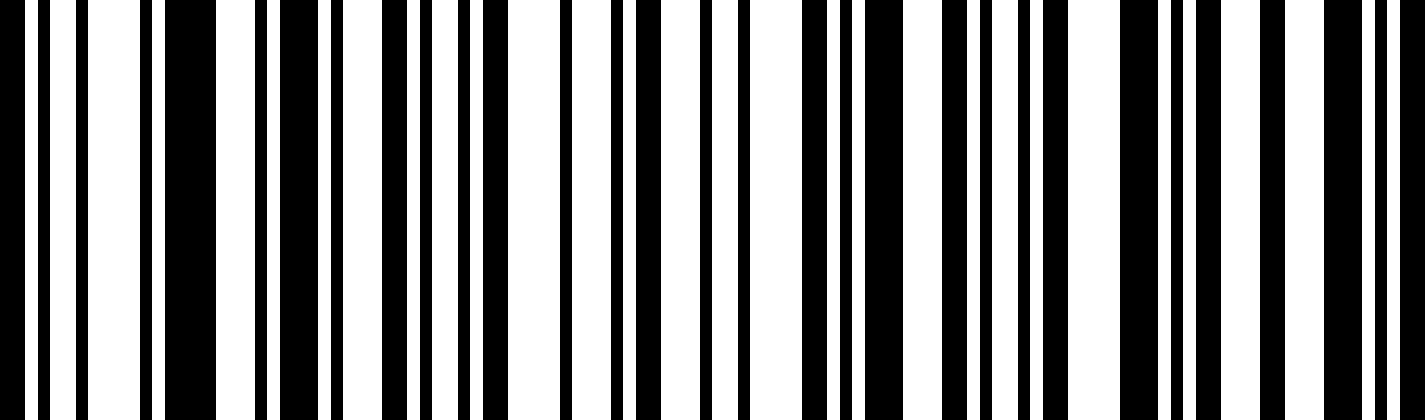 WaBbNa关闭发票功能**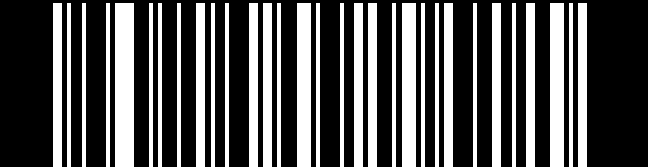 CbQdRa正相图像识别**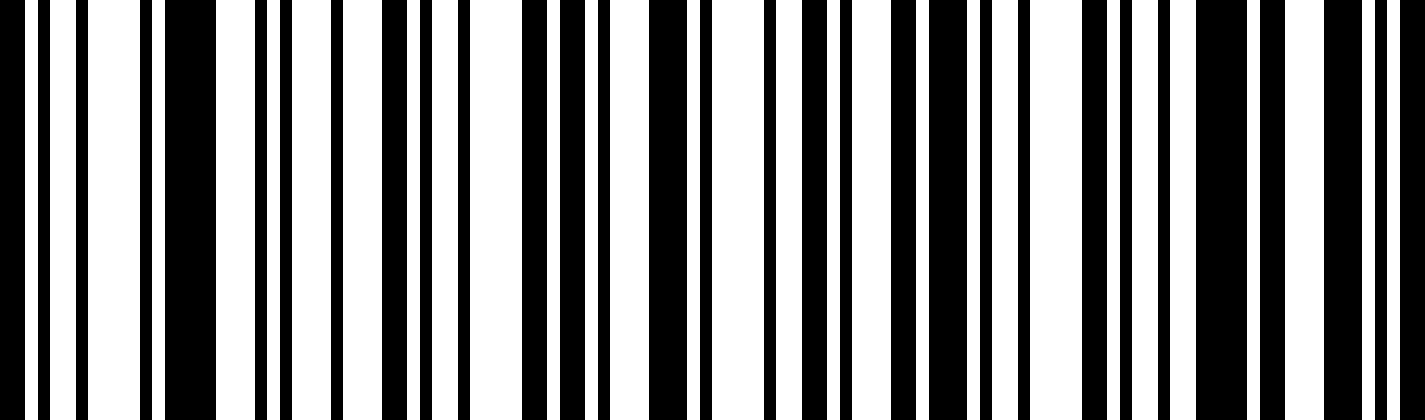 CbQdLb反相图像识别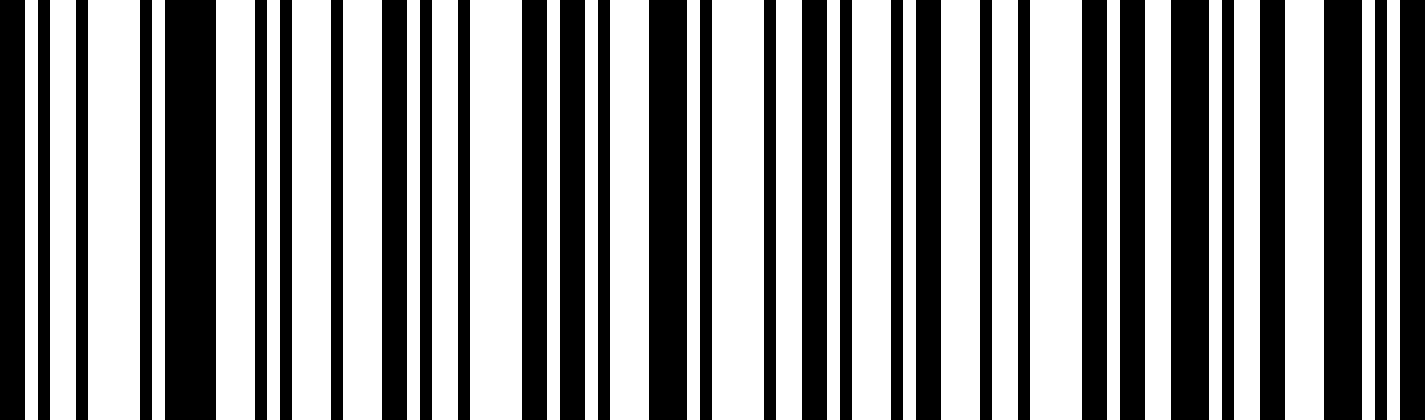 CbQdBb正相和反相图像识别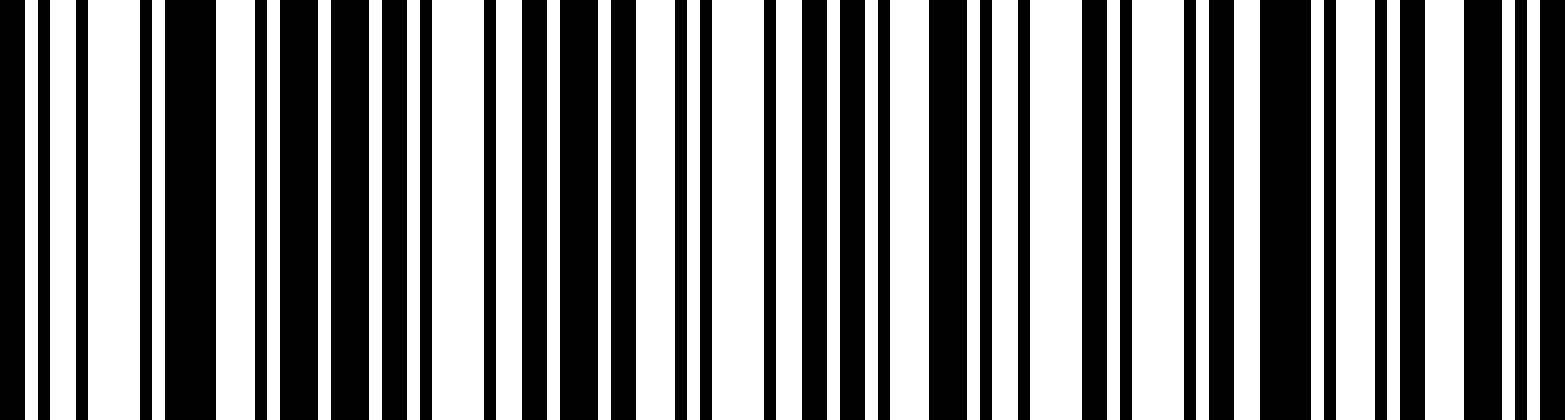 PdZdQbc所有一维条码反相开启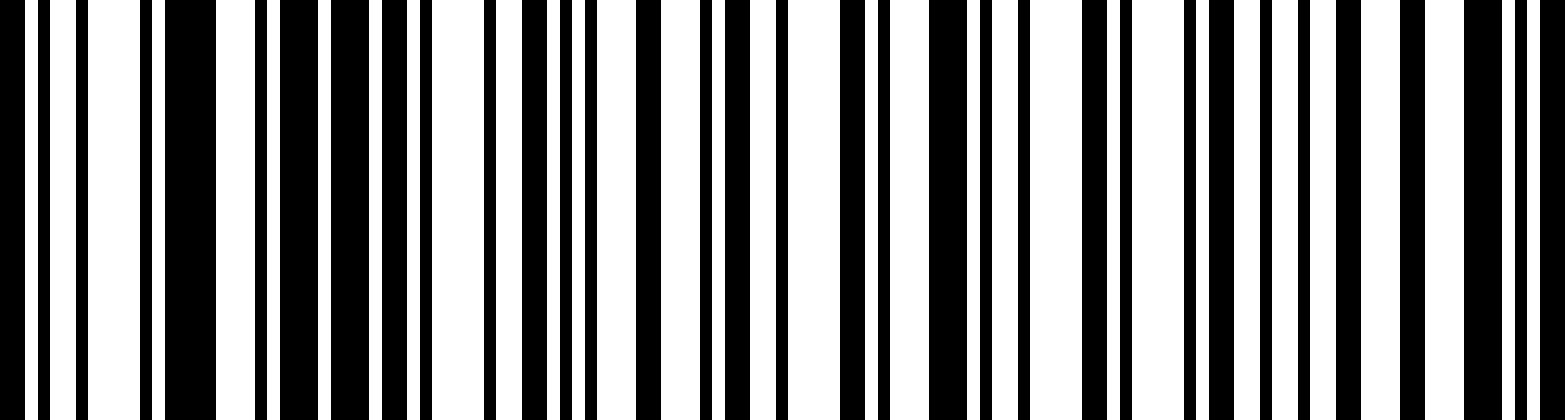 PdAeQbc所有一维条码反相关闭**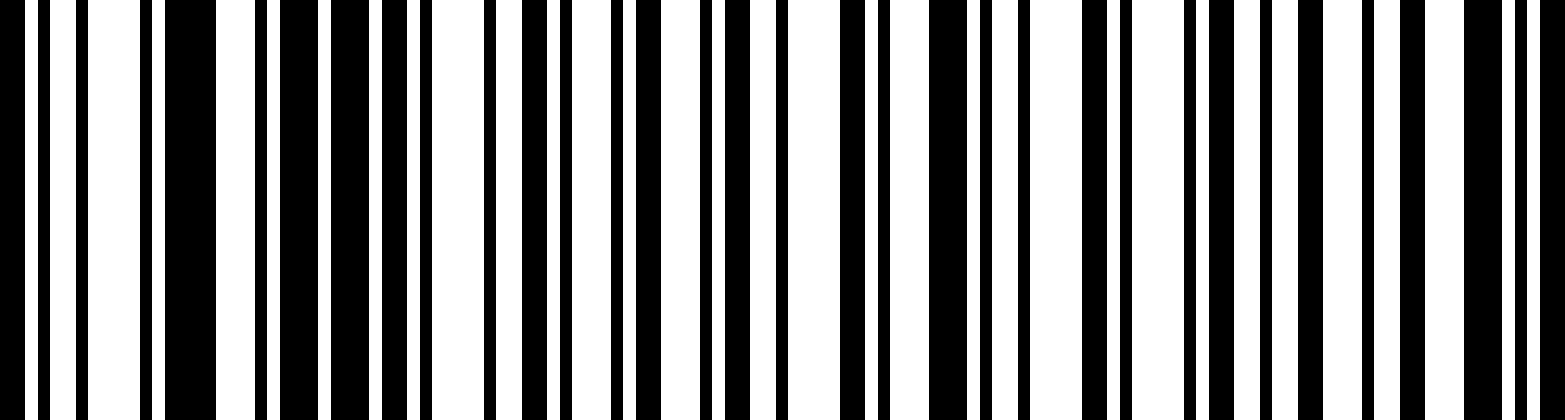 PdBeQbc所有二维条码反相开启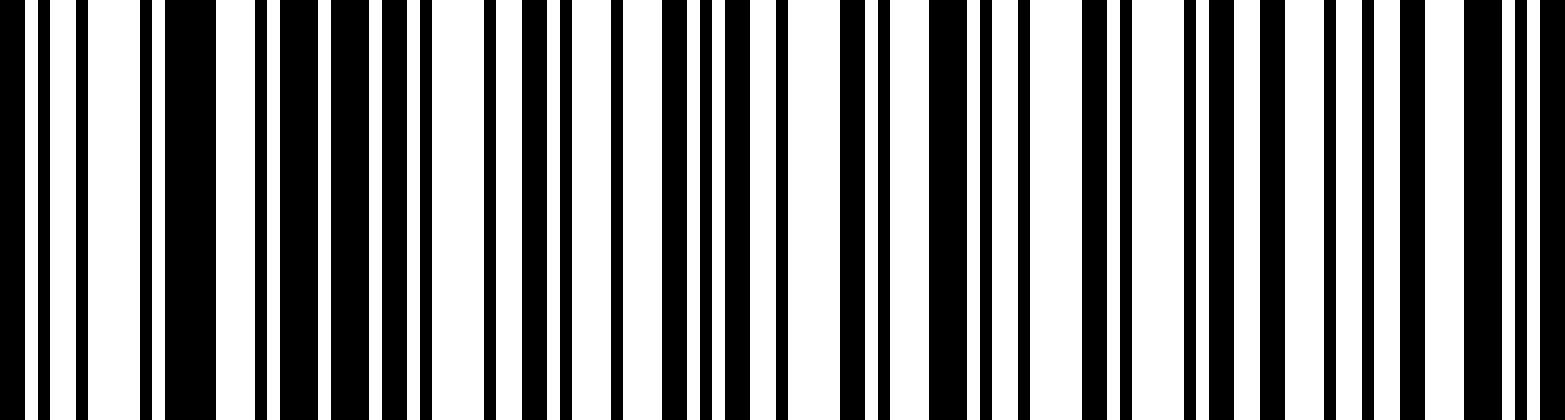 PdCeQbc所有二维条码反相关闭**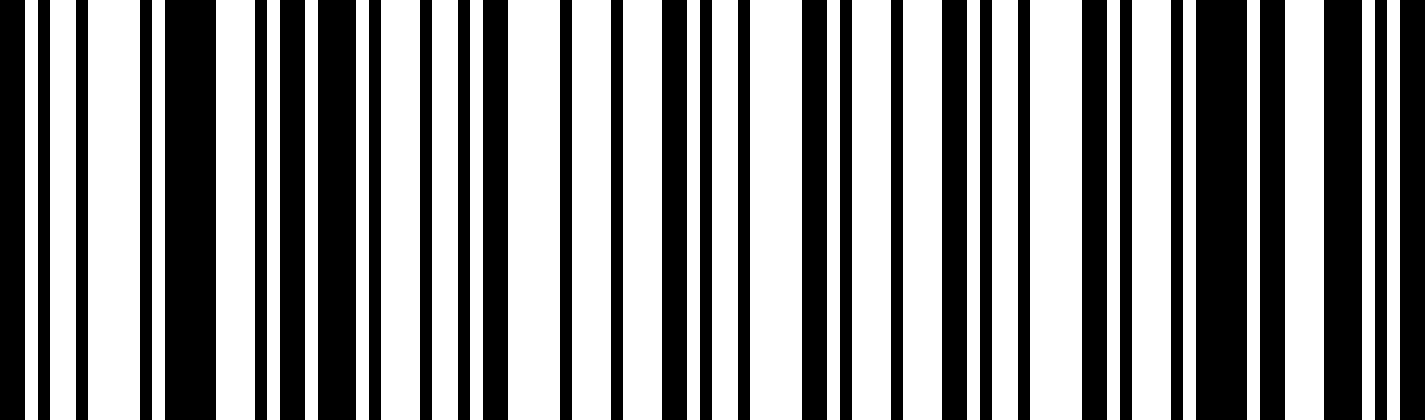 SaCbCb开启NR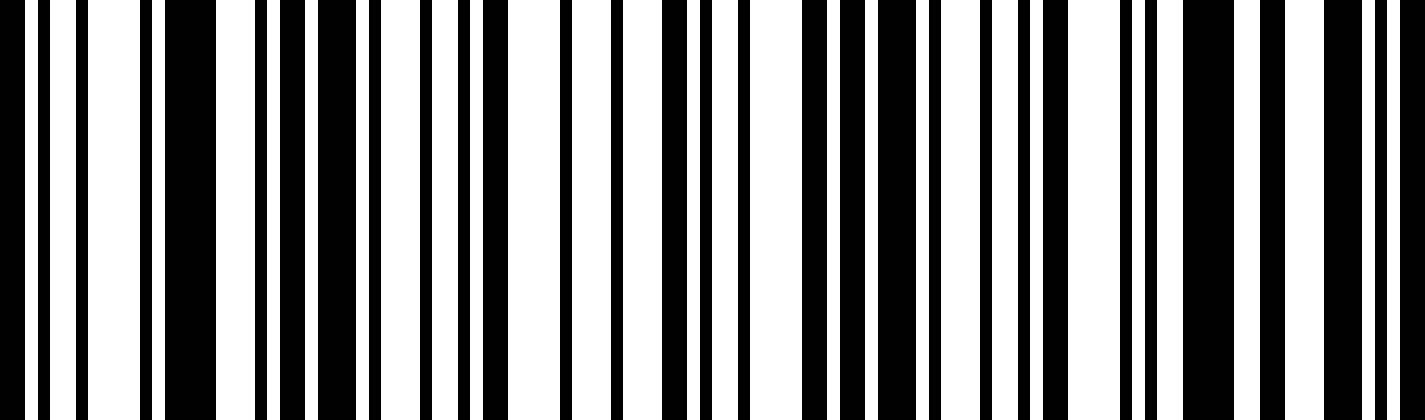 SaCbSa关闭NR**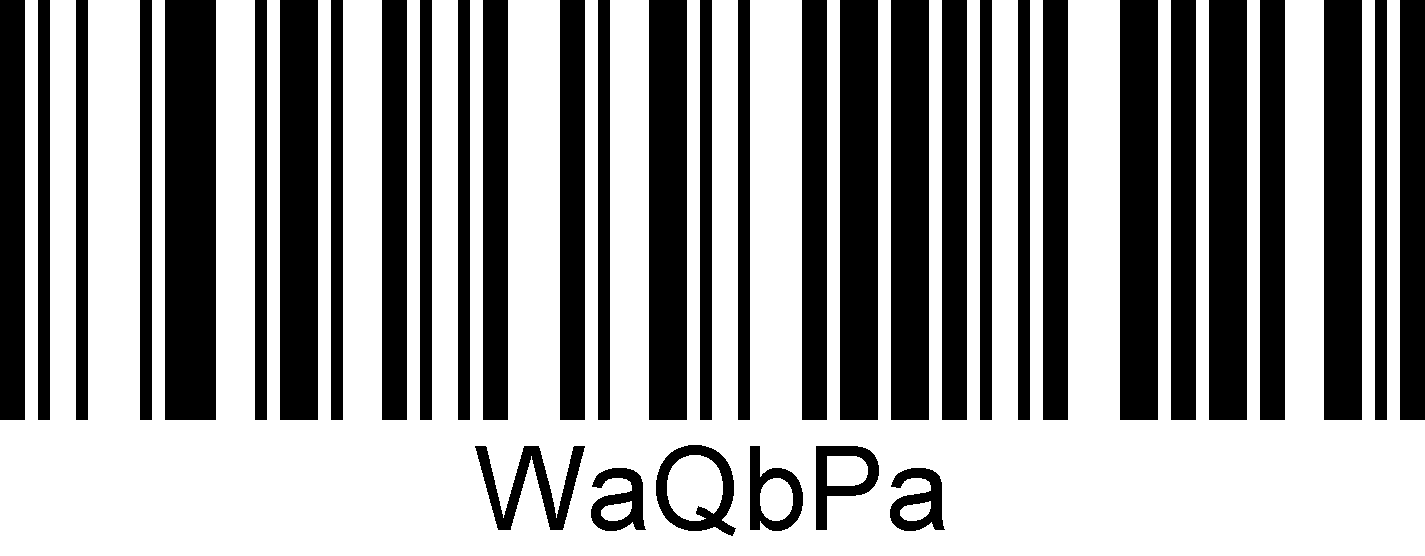 WaQbPa开启QR URL可读**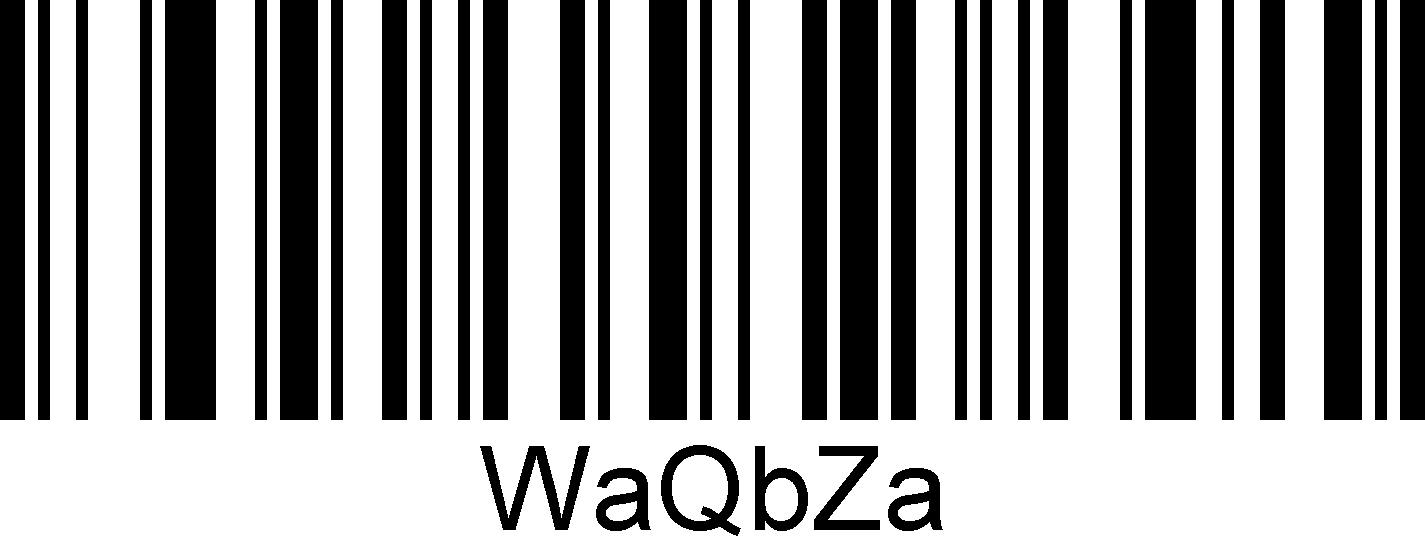 WaQbZa关闭QR URL可读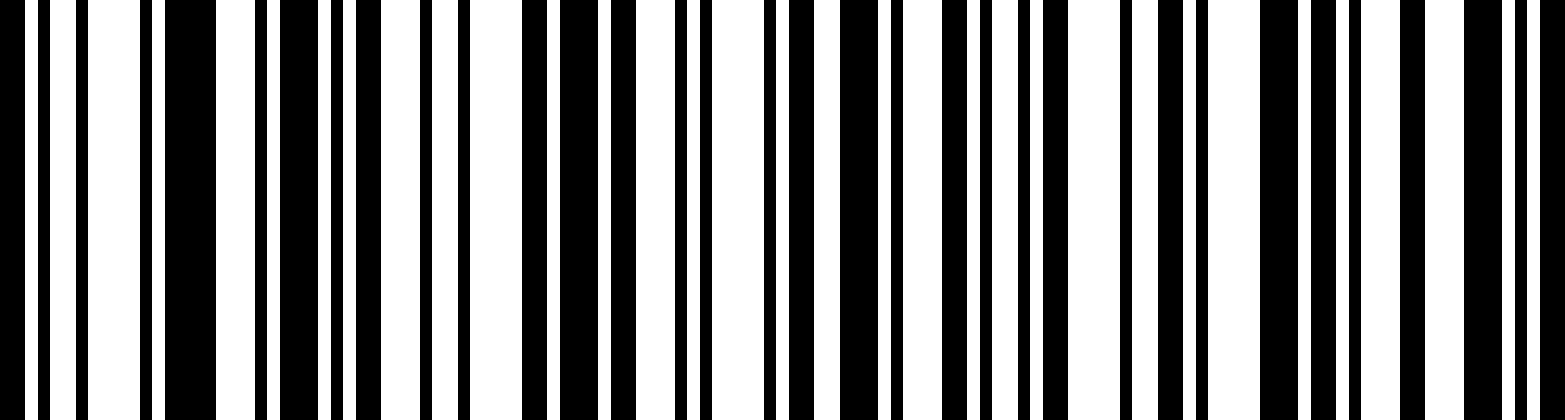 VbZcWagUSB-KBW接口**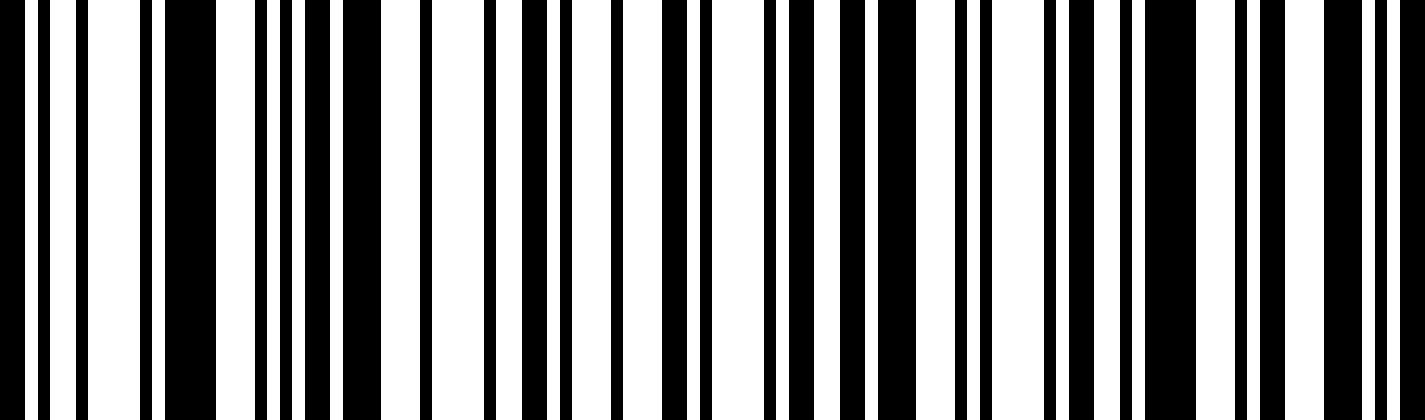 JdCcTc美国/中国English（美式英语）**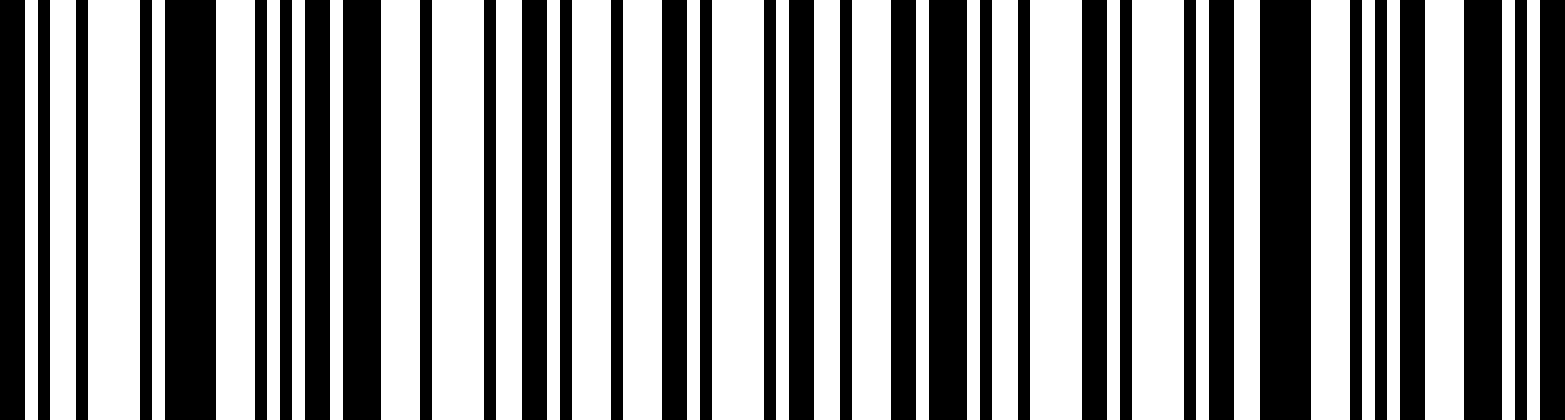 JdCcLbc希腊（希腊语）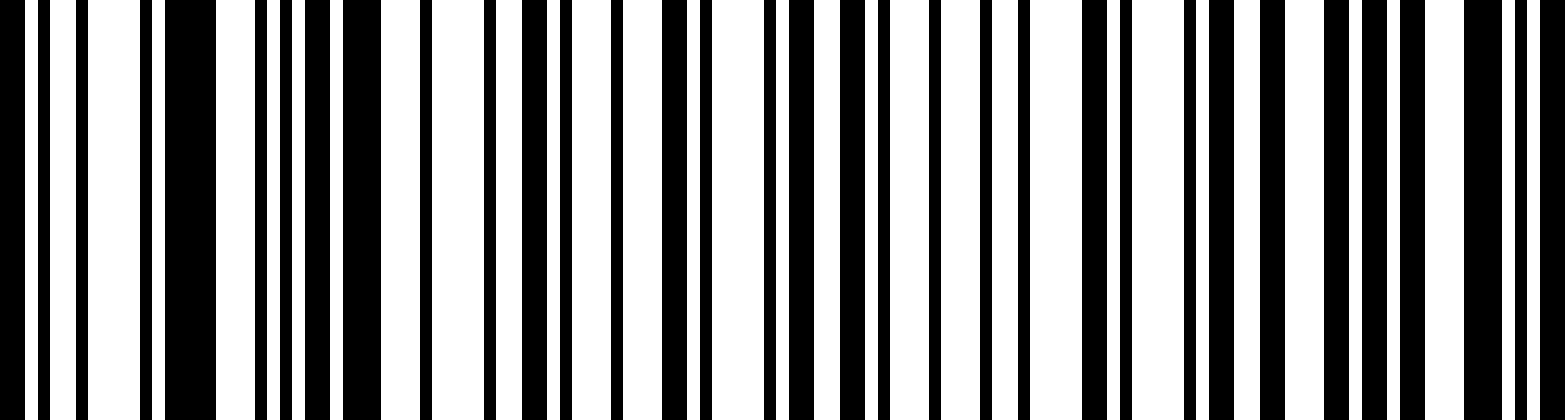 JdCcGbc荷兰（荷兰语）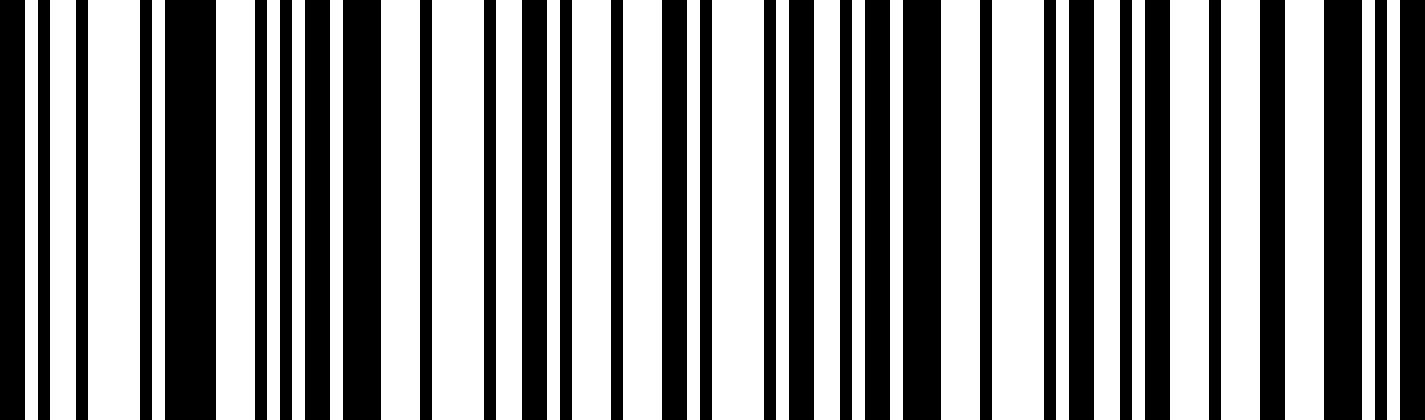 JdCcJc西班牙（西班牙语Spain）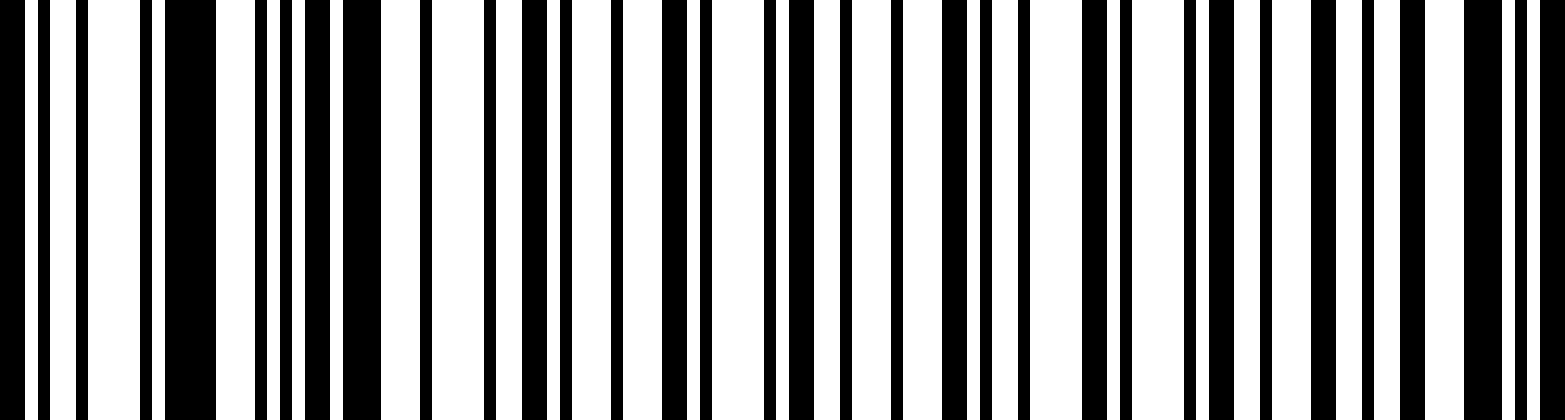 JdCcCbc瑞士德语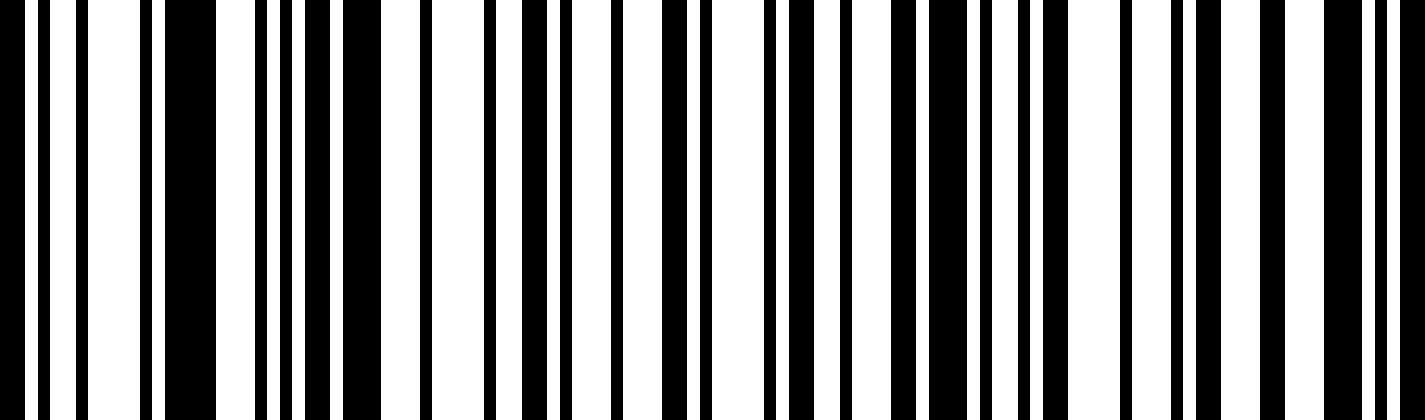 JdCcLa巴西（葡萄牙语）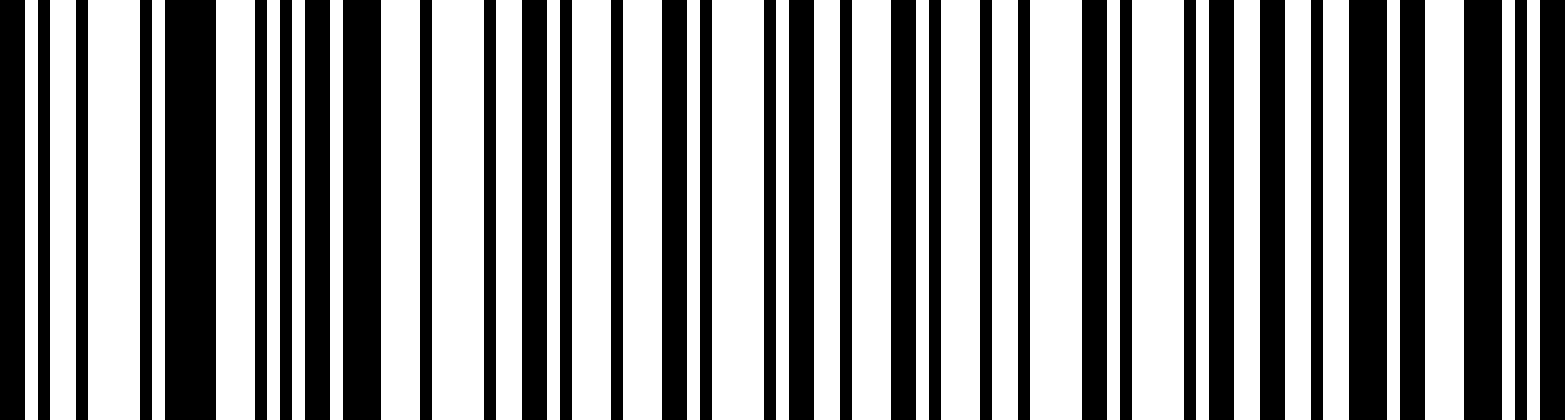 JdCcEbc丹麦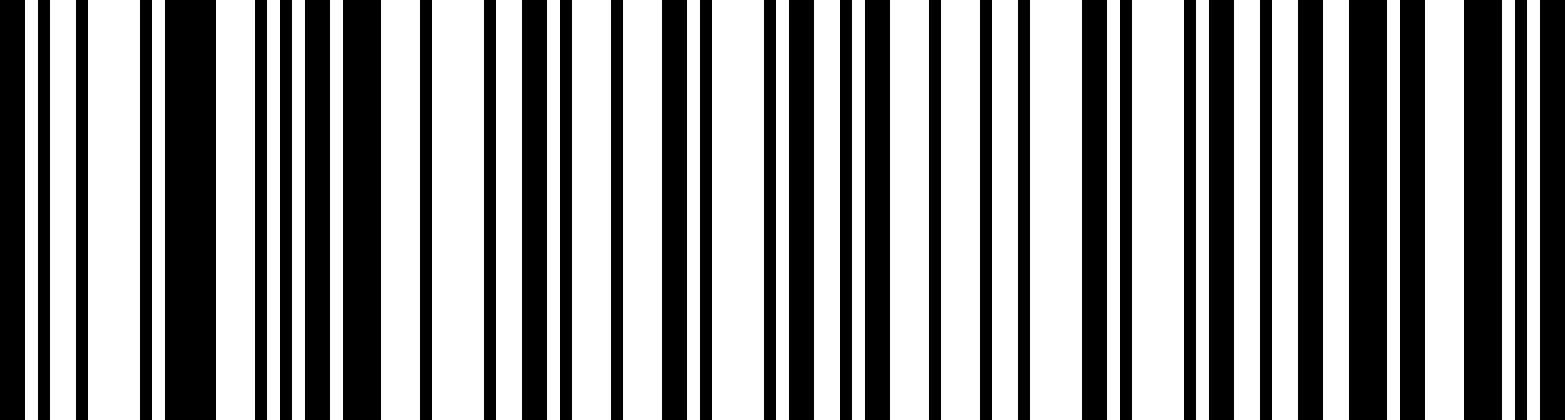 JdCcDbc英国（英式英语）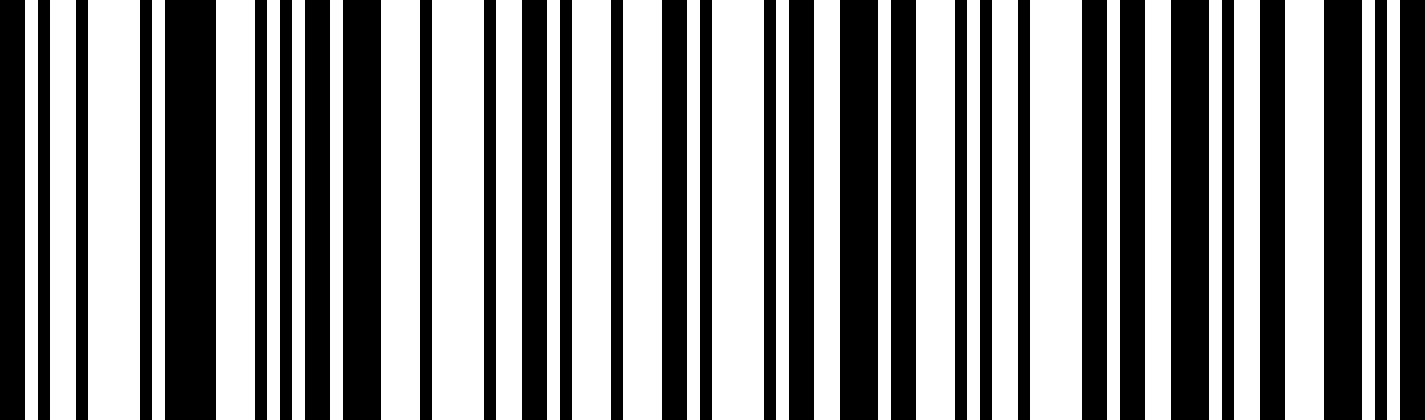 JdCcZb意大利（意大利语）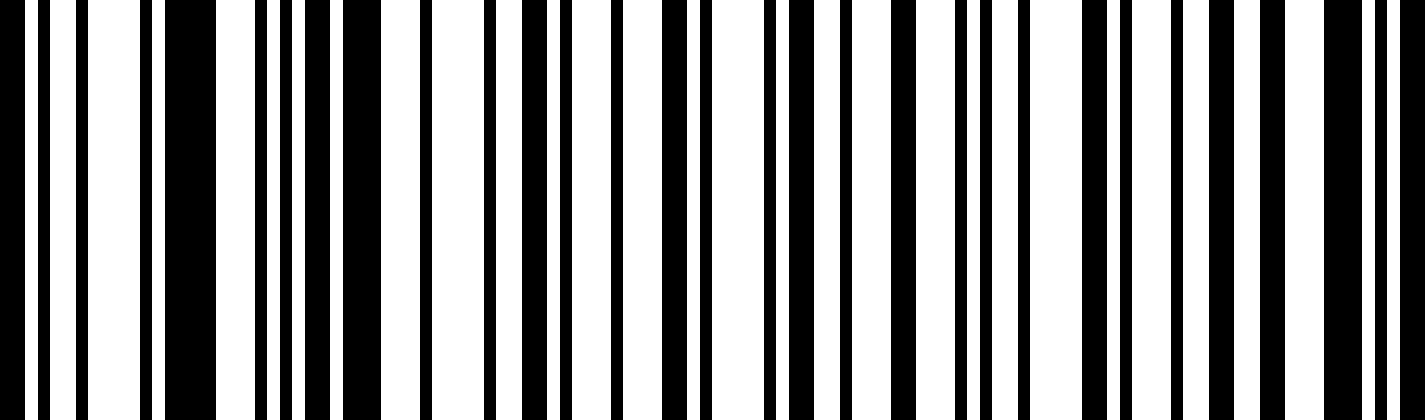 JdCcFb法国（法语）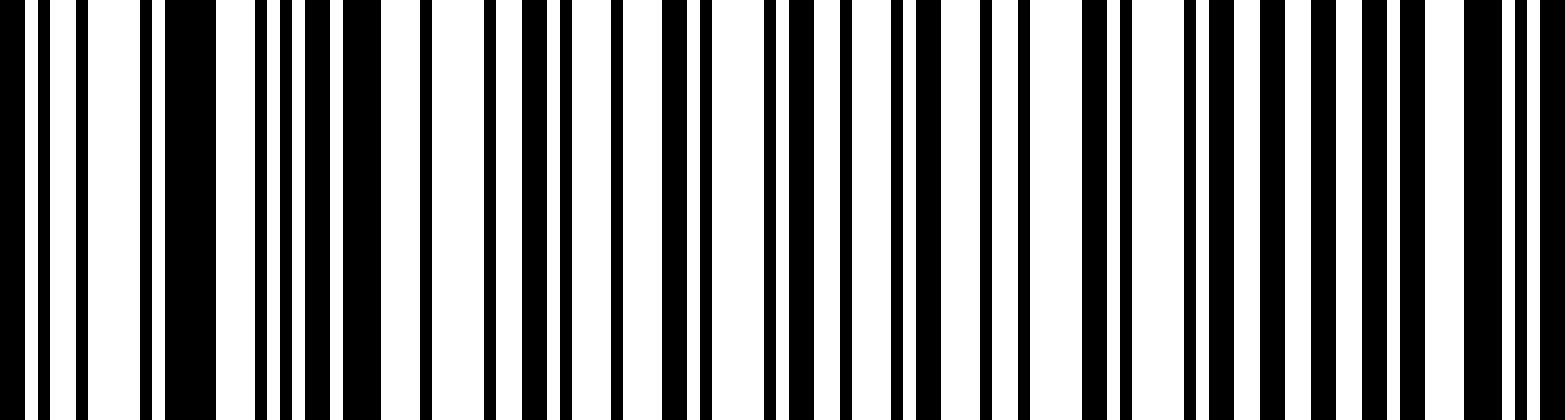 JdCcBbc德国（徳语）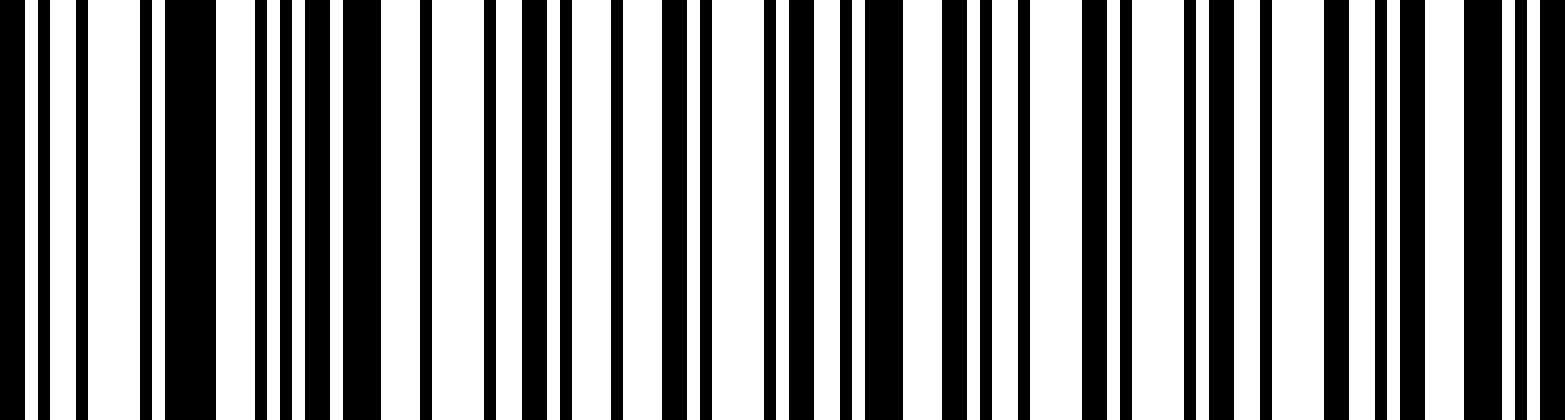 JdCcNbc匈牙利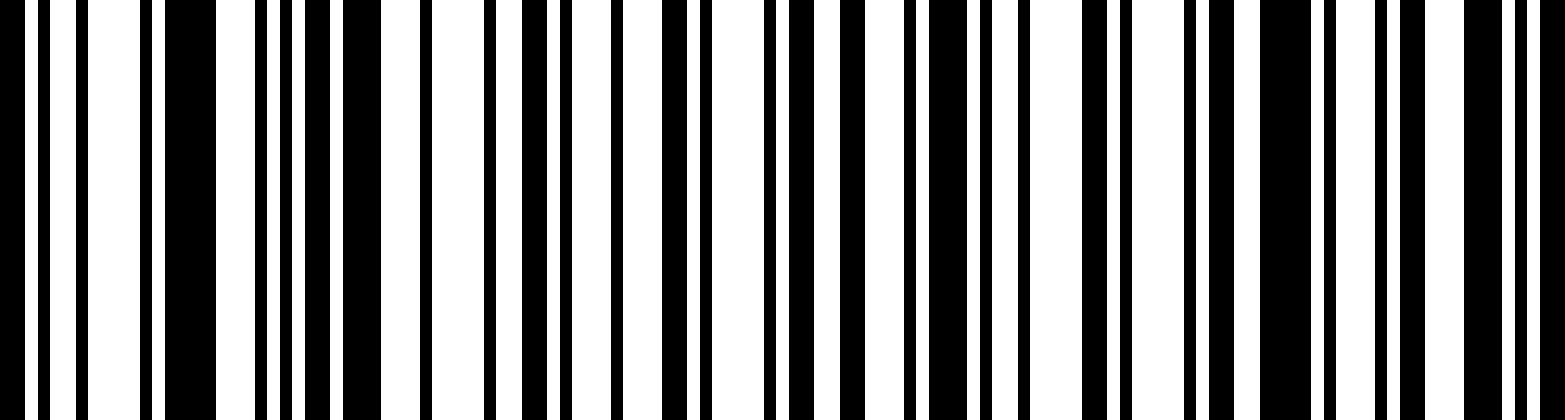 JdCcRbc瑞典（瑞典语）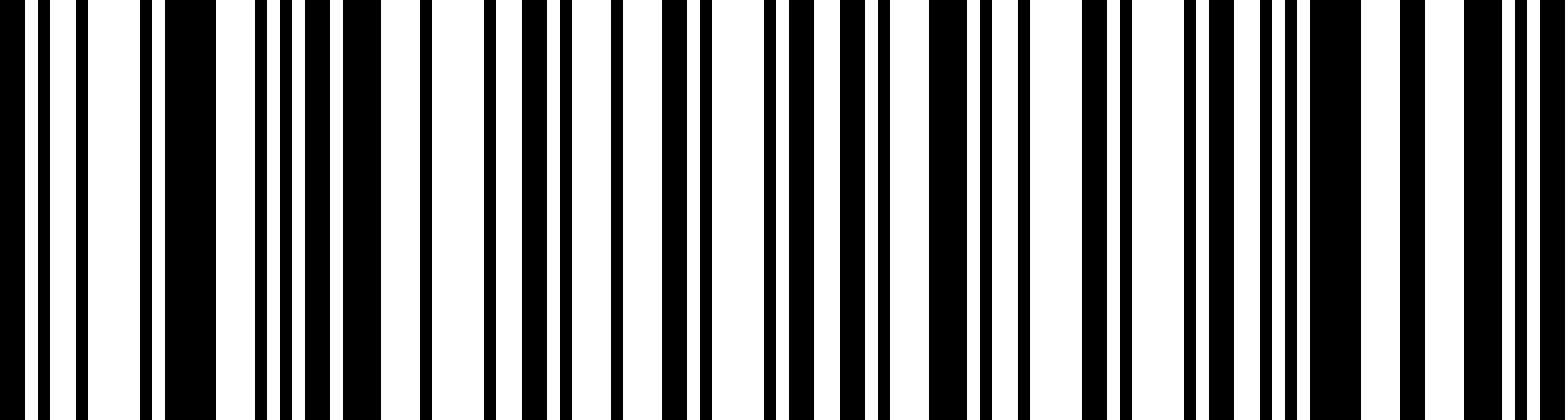 JdCcQbc斯洛伐克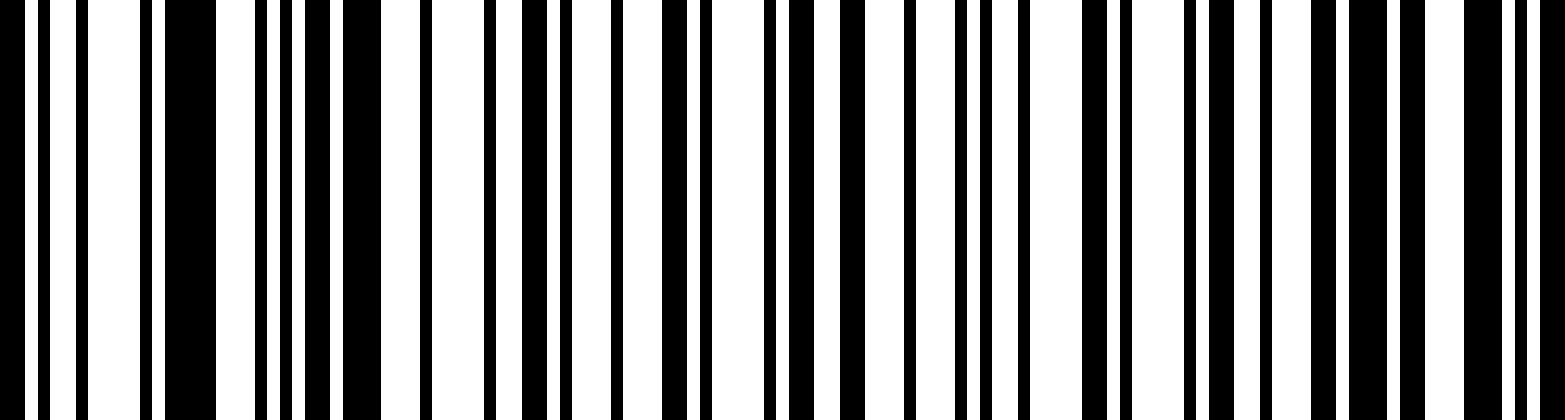 JdCcIbc葡萄牙（葡萄牙语）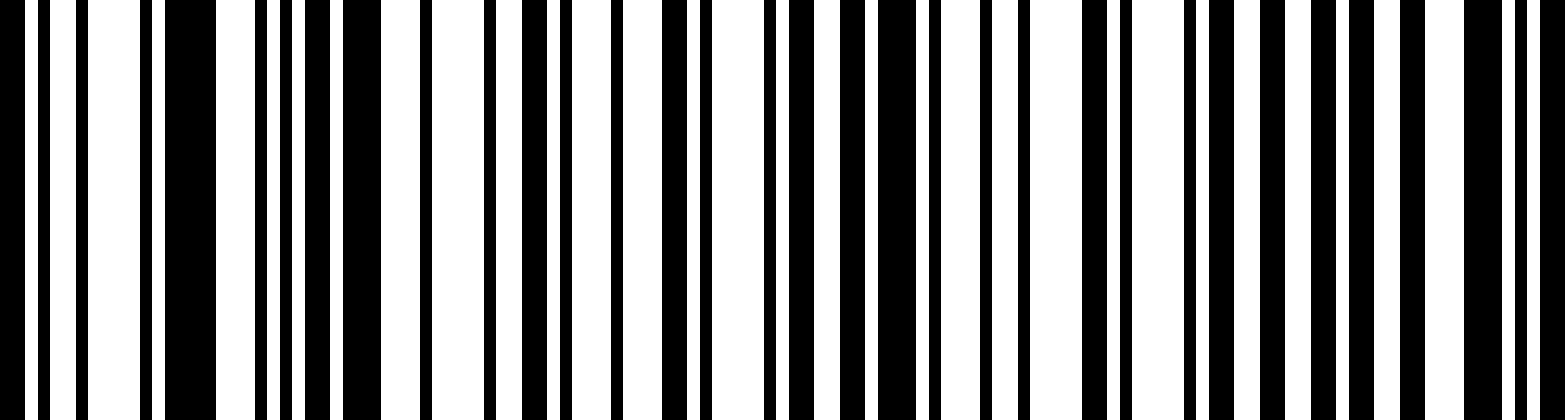 JdCcSbc罗马尼亚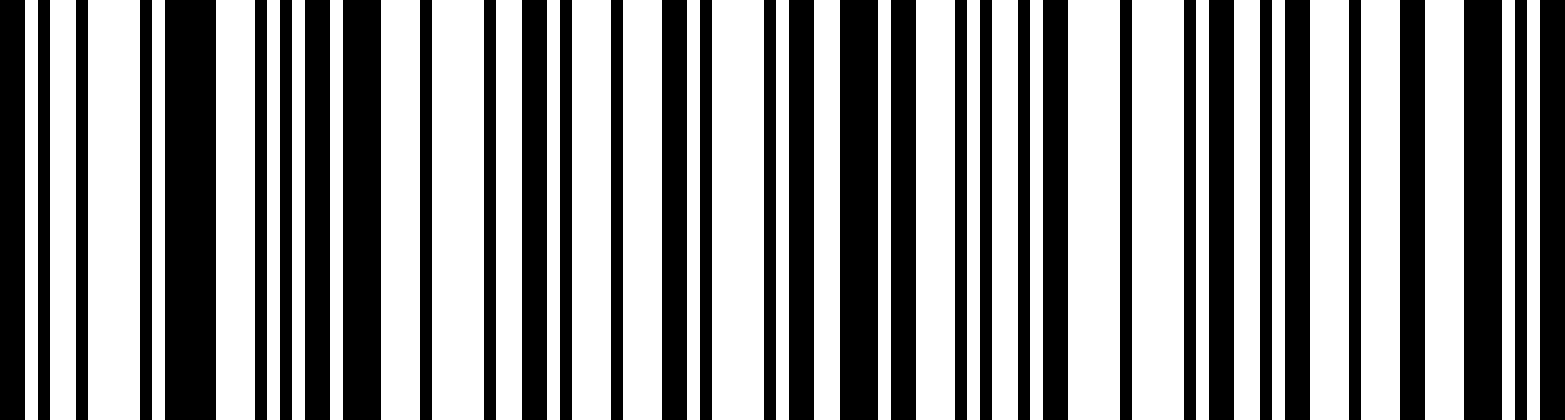 JdCcWqc比利时（法语）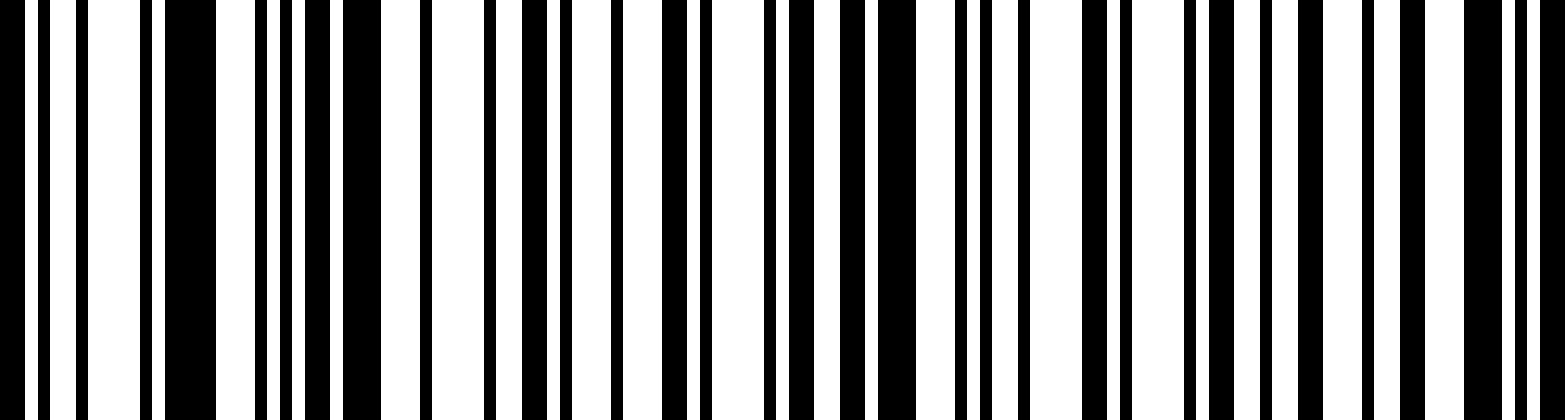 JdCcTbc土耳其语-F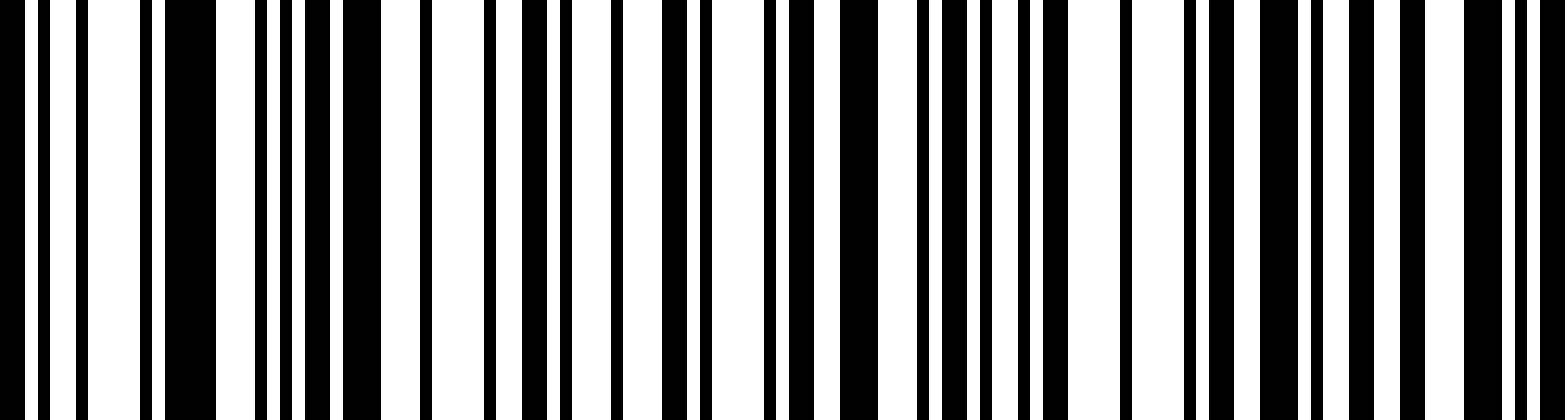 JdCcXac土耳其语-Q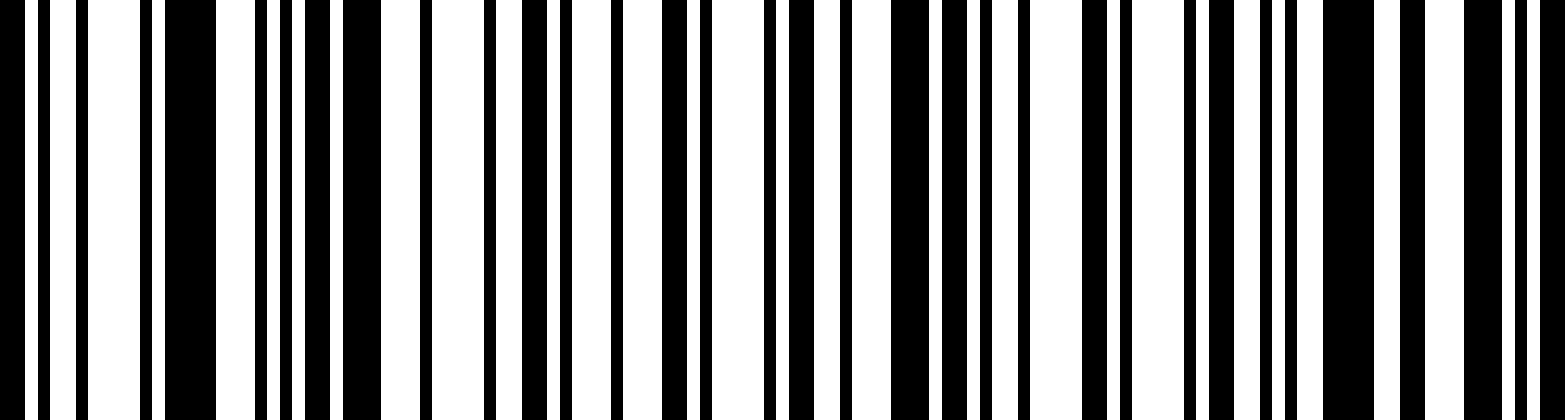 JdCcObc波兰（波兰语）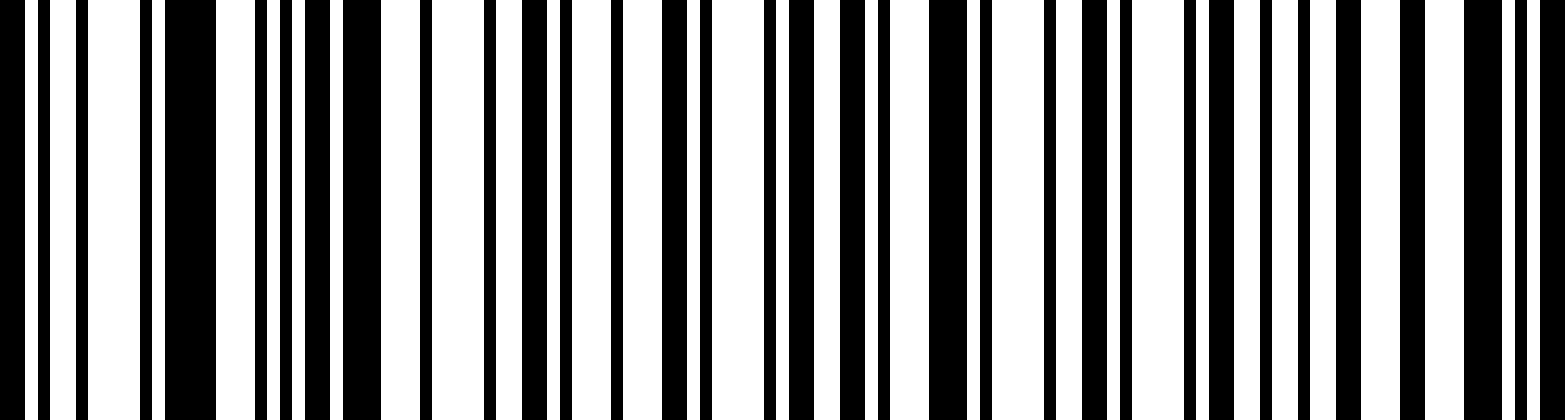 JdCcQdc俄罗斯（俄语MS）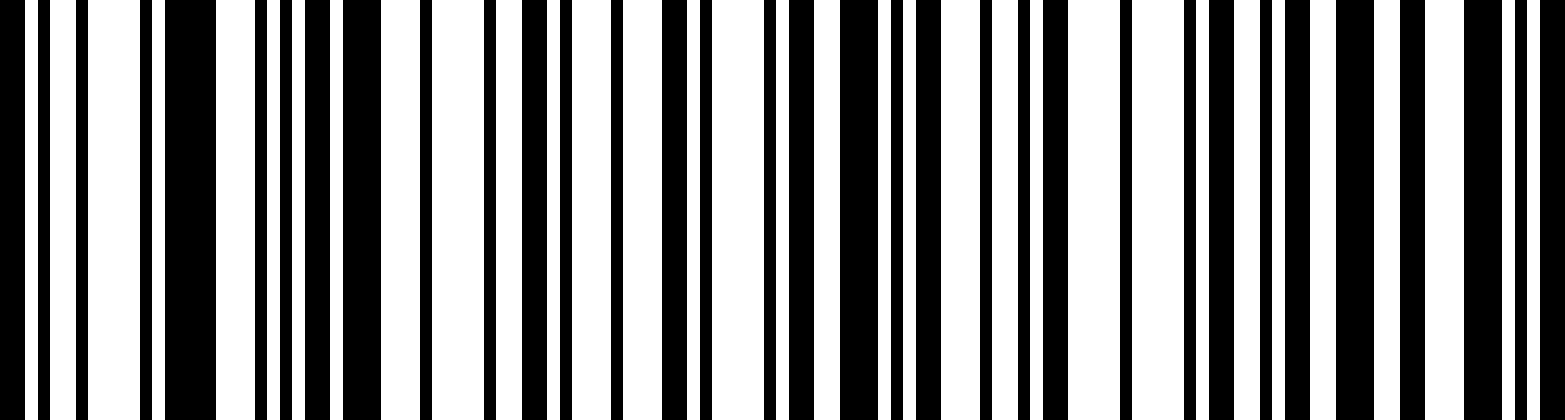 JdCcVac日本（日本语）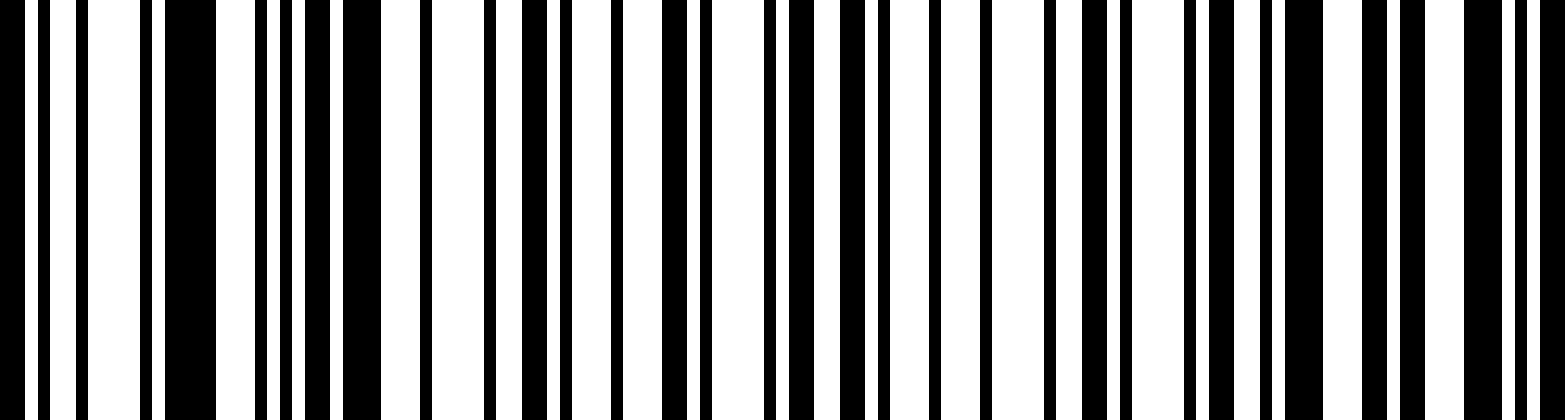 JdCcGdc乌克兰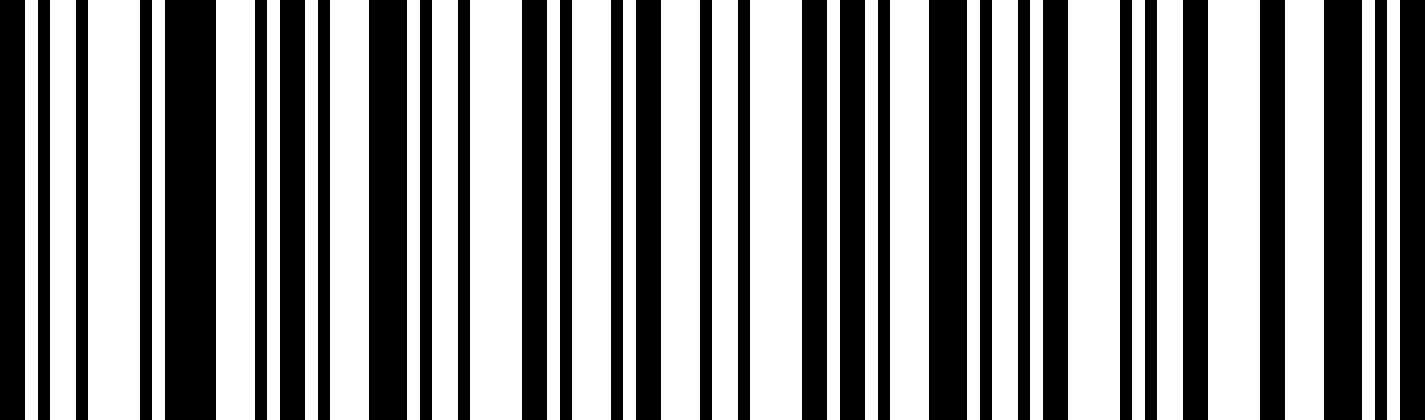 QbBbQa输出功能键**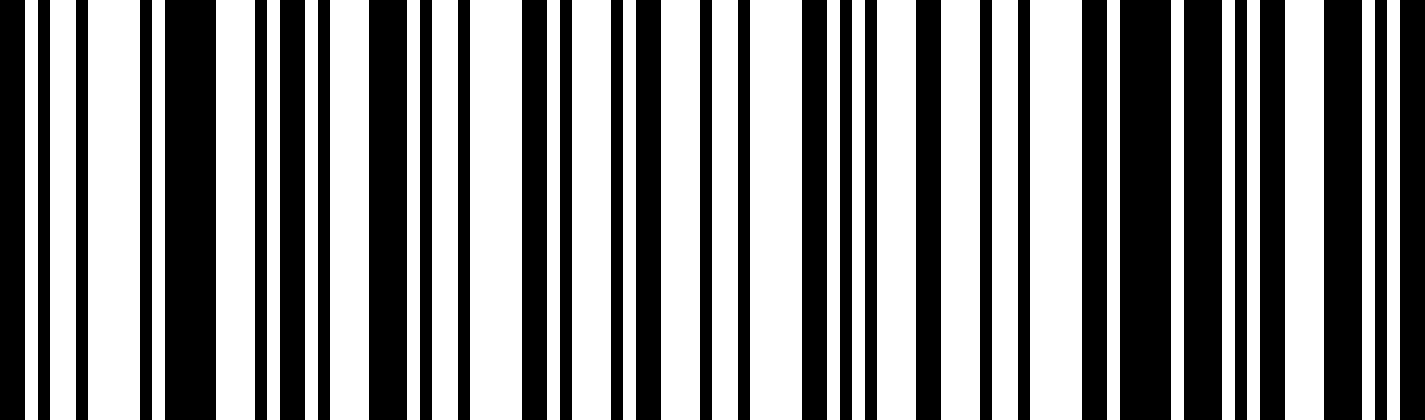 QbBbAb输出Ctrl组合键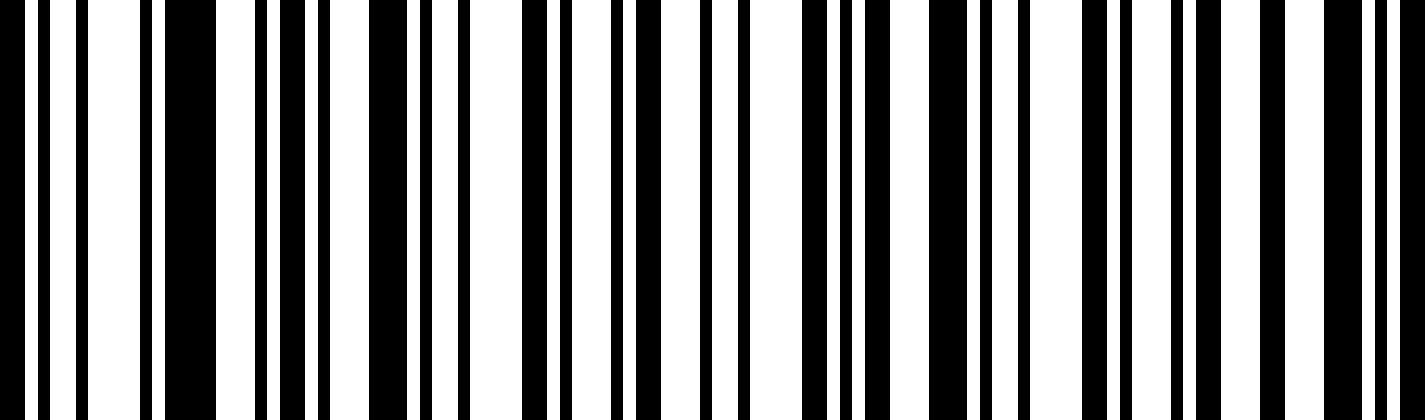 QbBbKbALT方式输出控制字符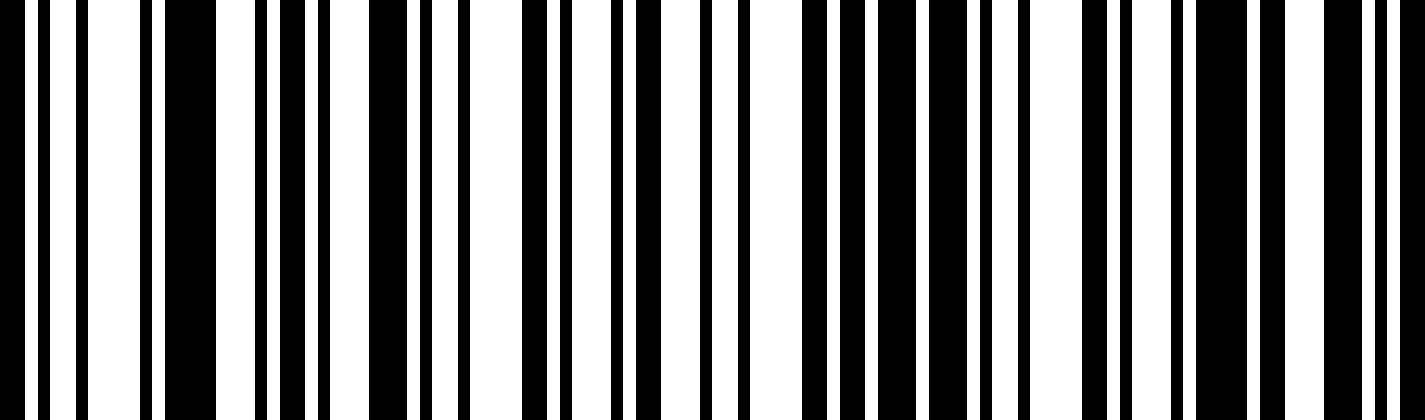 QbBbUb输出Enter&DownArrow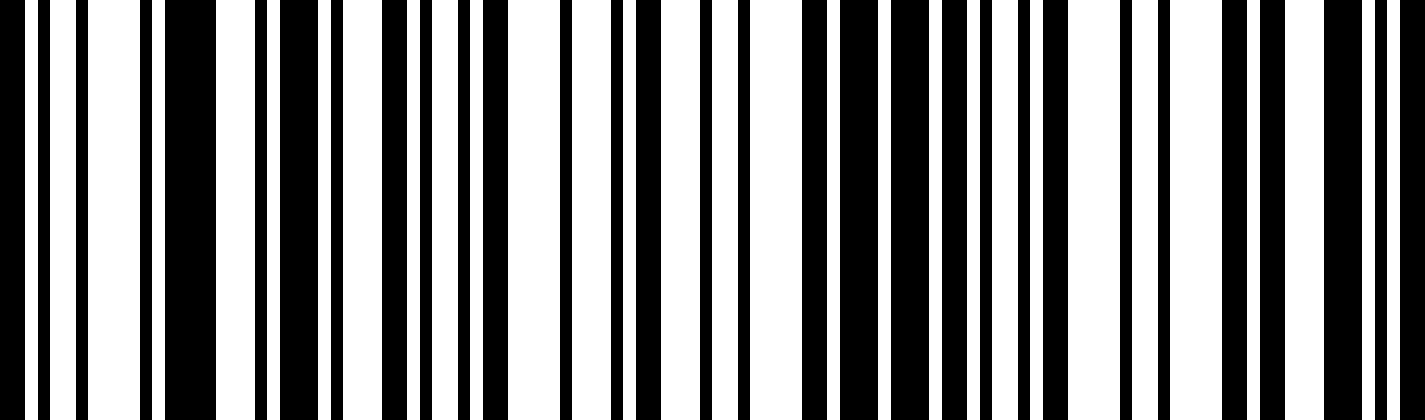 WaBbPa关闭虚拟键盘**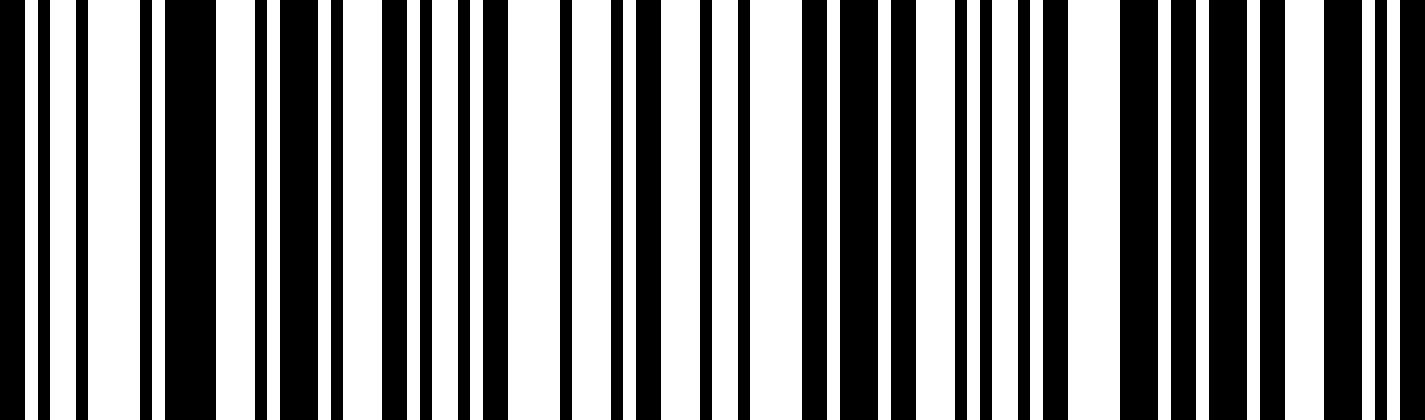 WaBbZa开启虚拟键盘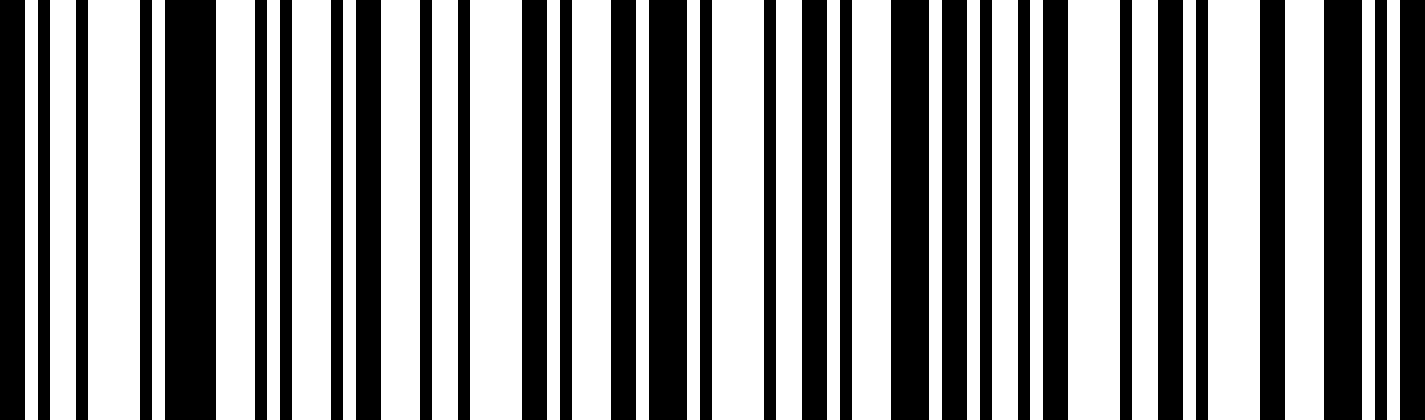 BbLdOaNormal（不变）**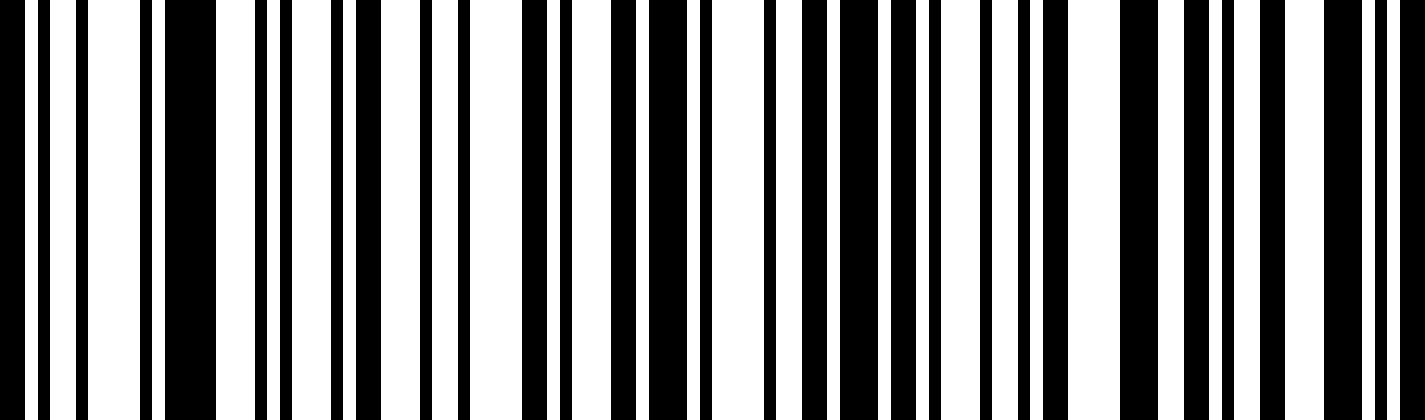 BbLdYaUpper（全大写）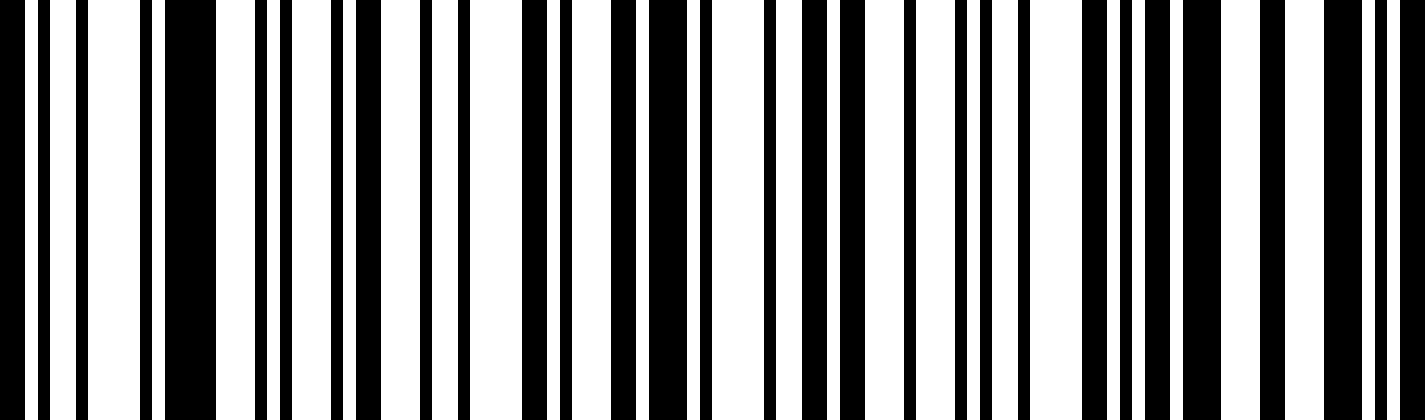 BbLdIbLower（全小写）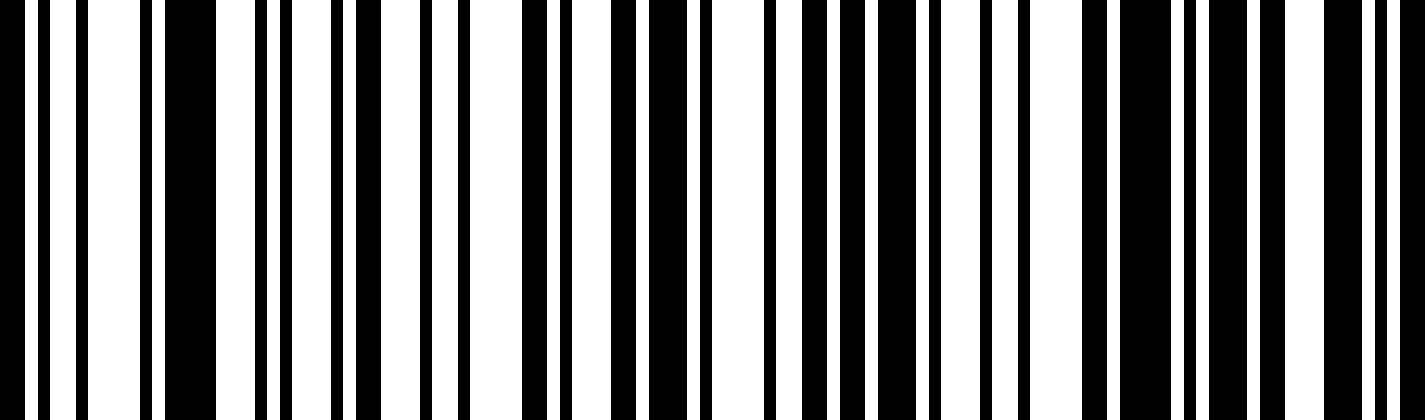 BbLdSbInverse（大小写相反）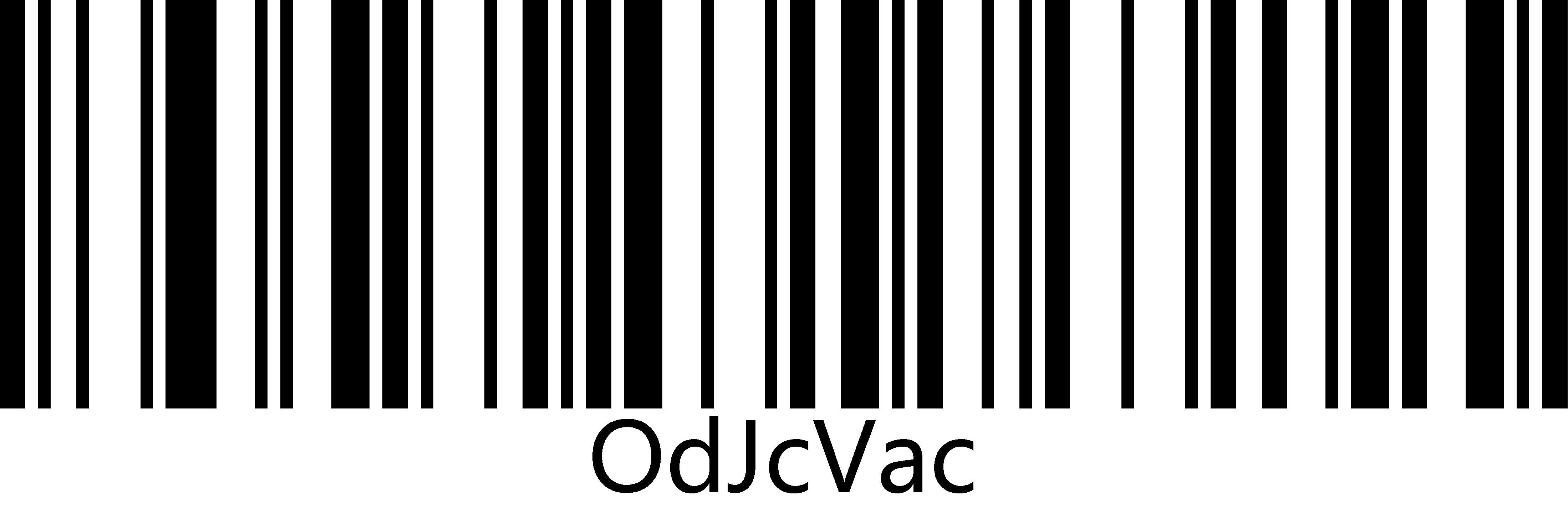 传输速度普通**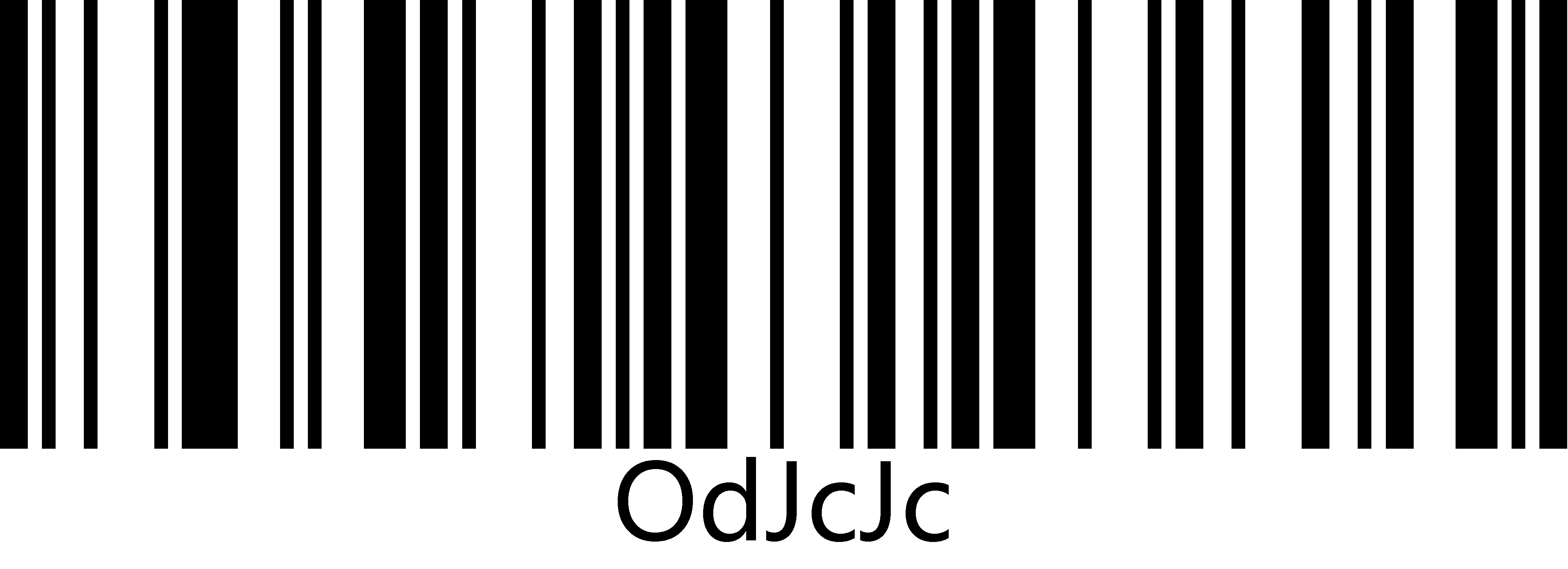 传输速度高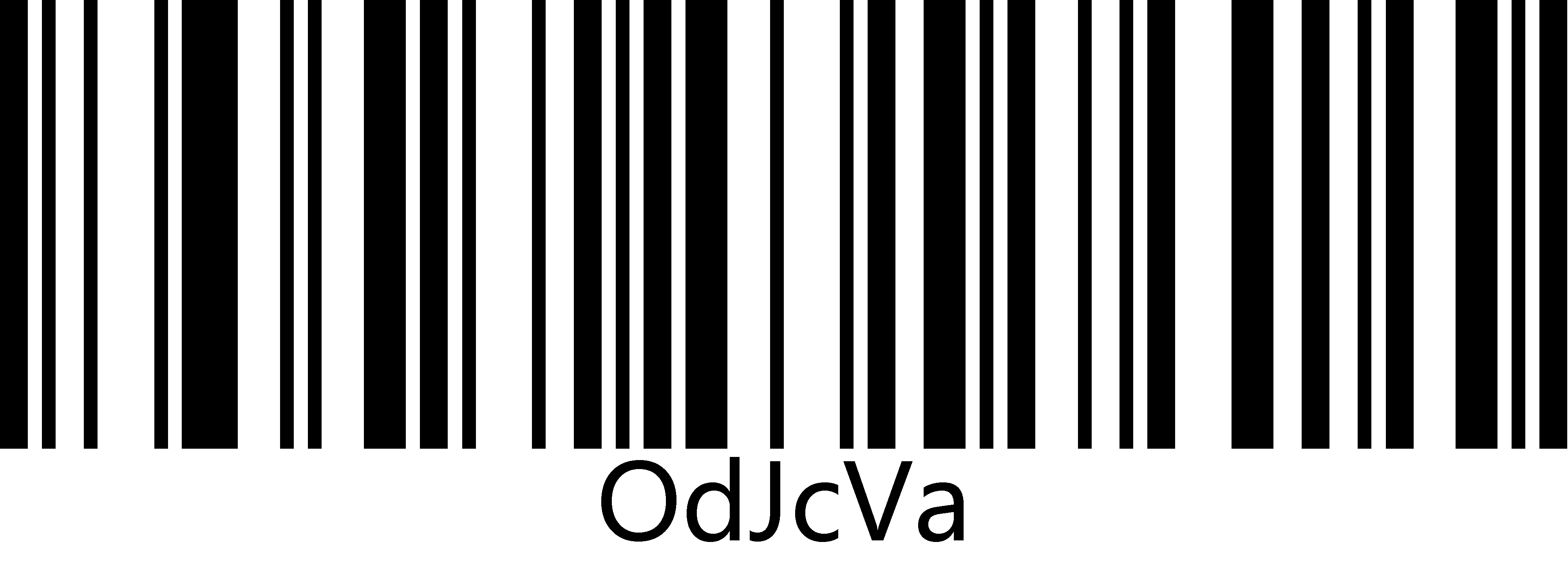 传输速度超高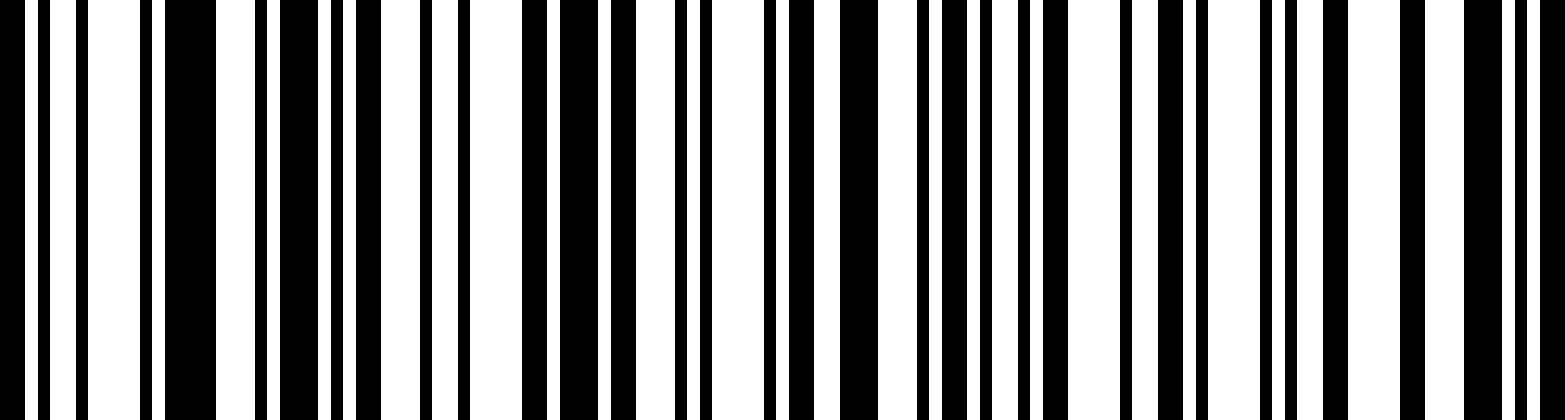 VbZcXagUSB-COM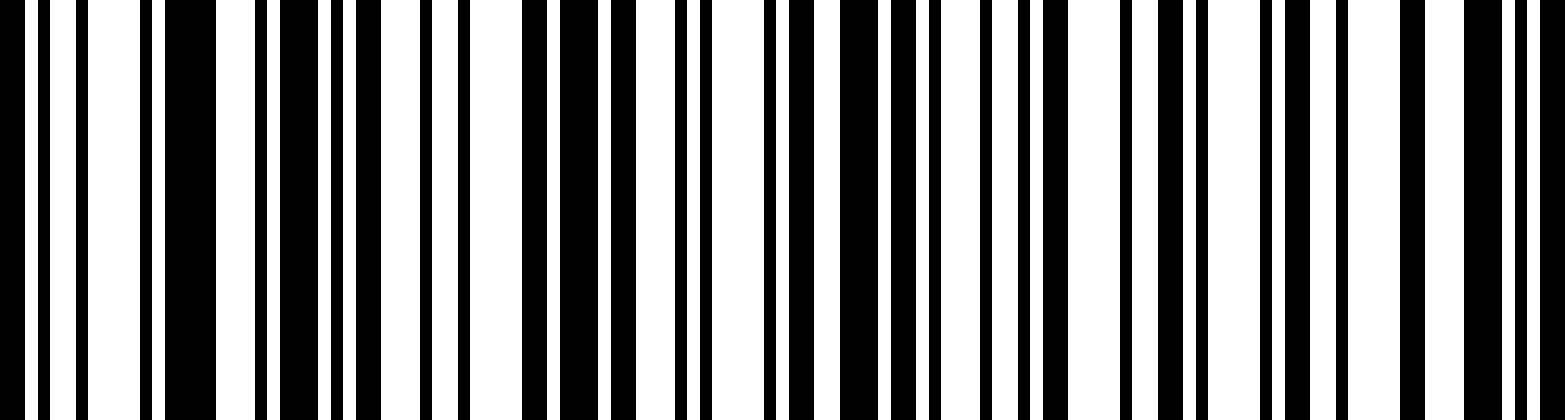 VbZcYagHID-POS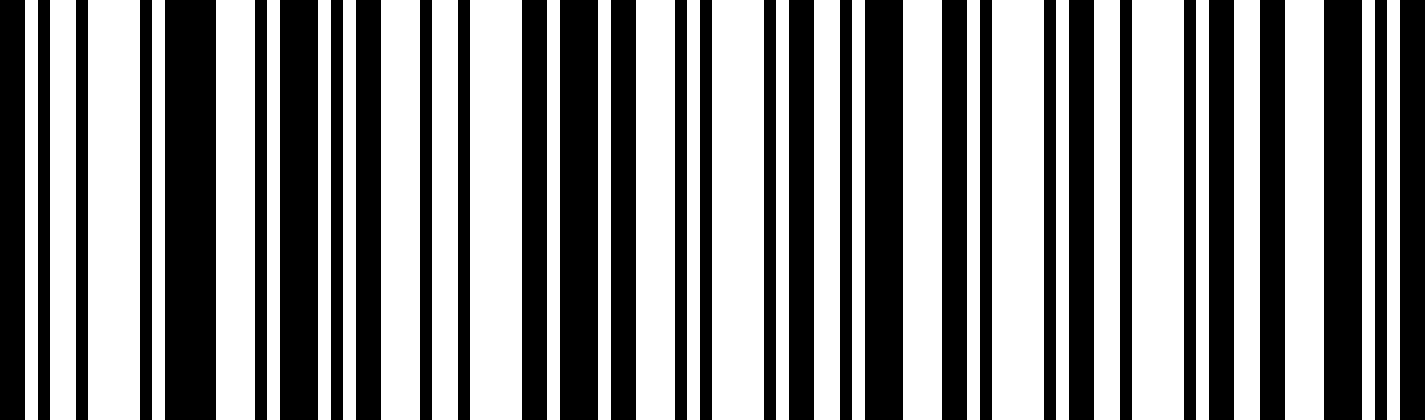 VbZcNcTTL/RS232参数默认串口通讯类型Standard TTL/RS232波特率（Baud Rate）9600校验（Parity Type）无(None)数据位（Data Bits）8停止位（Stop Bits）1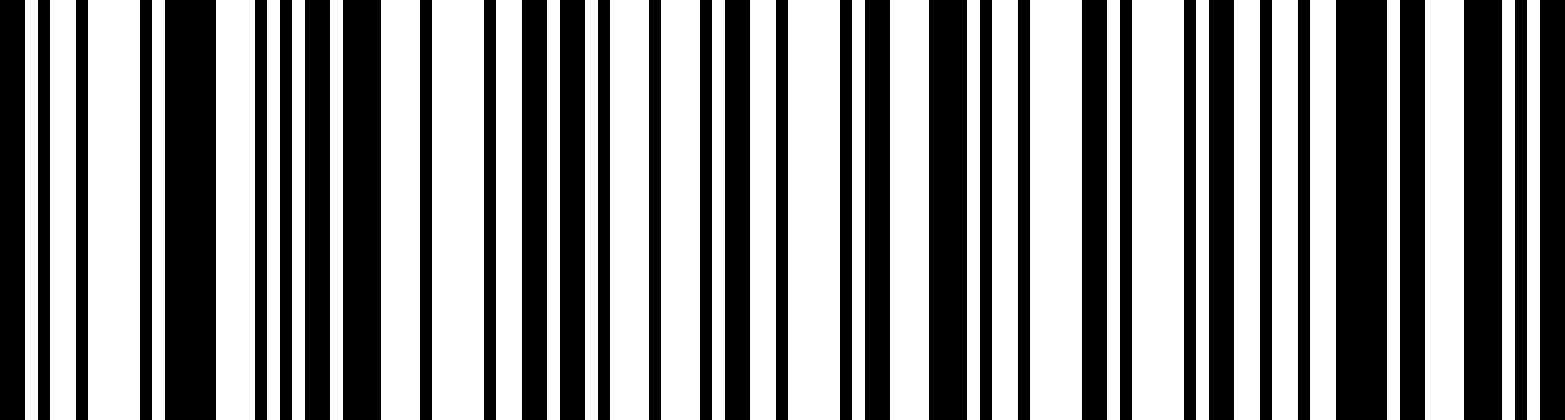 JdGeKbc传输速度低25ms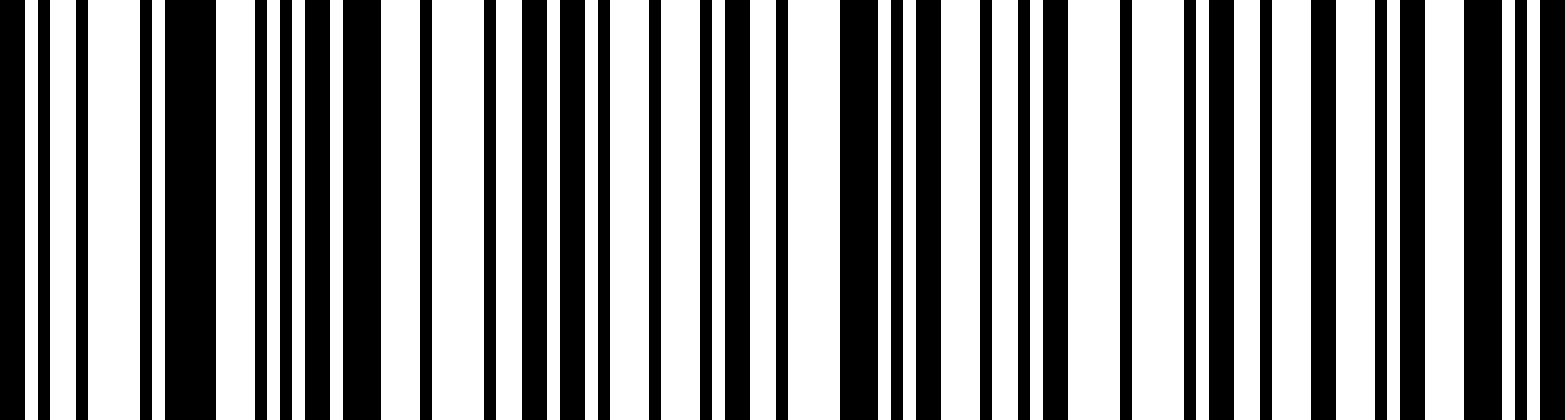 JdGeVac传输速度中10ms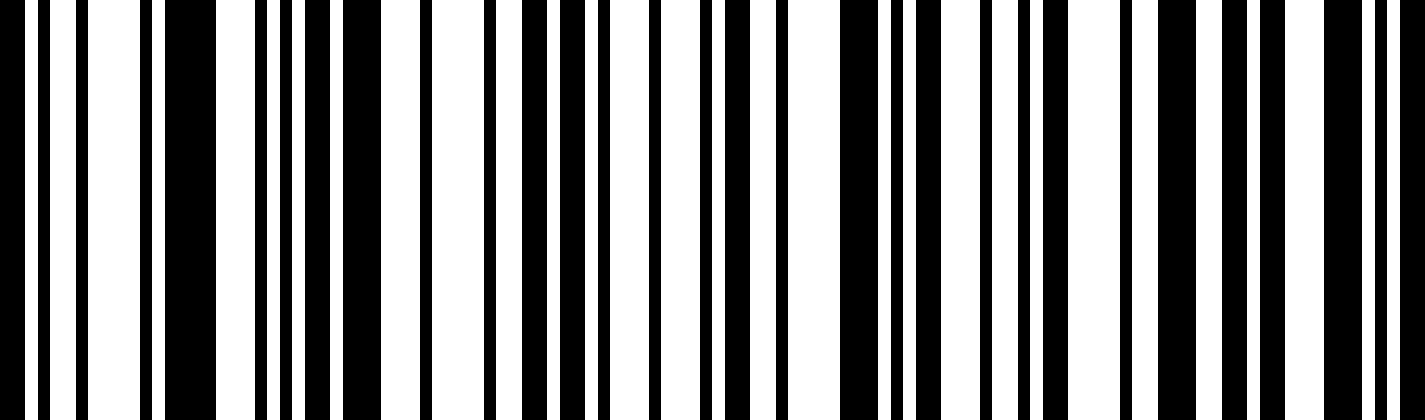 JdGeVa传输速度高1ms**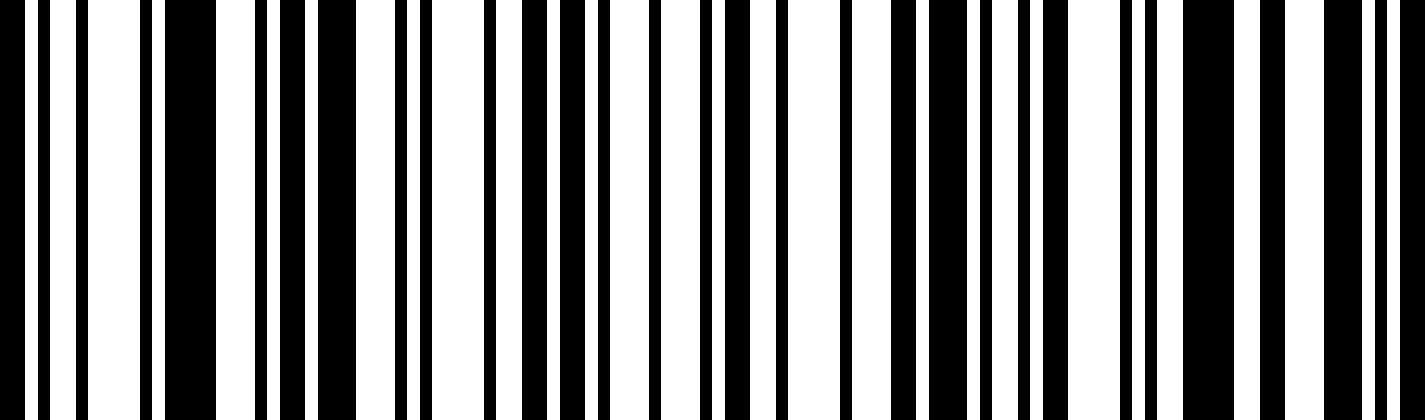 TdGeLa~自定义字符间延时时间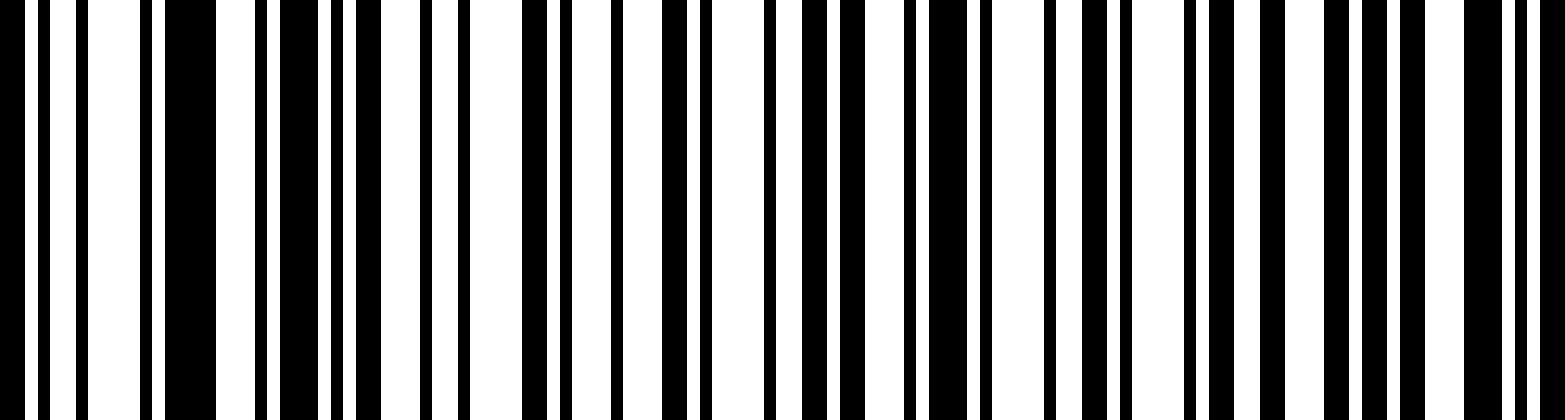 VbCdRdc4800bps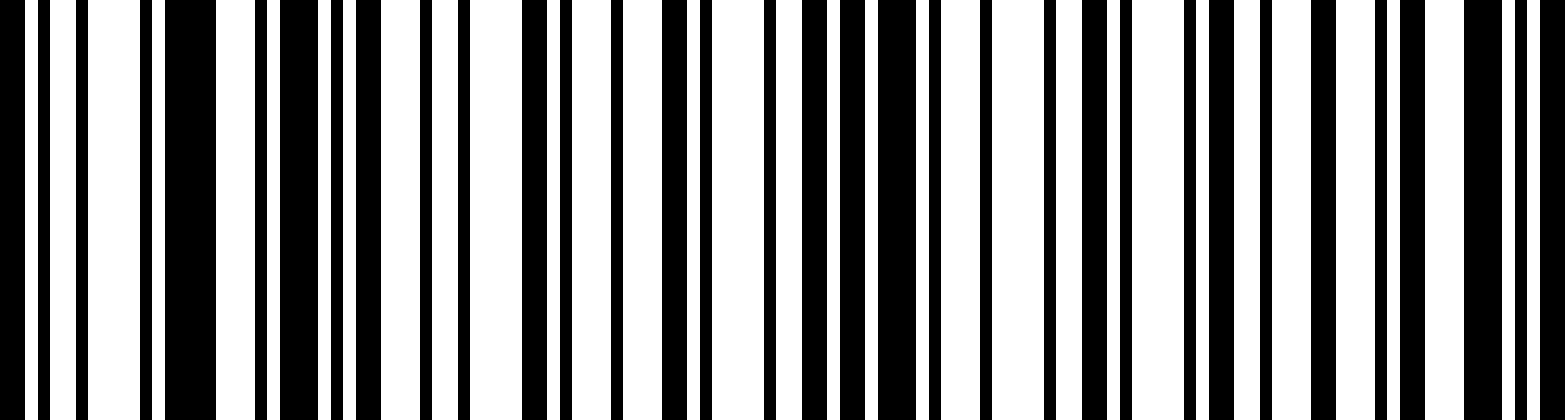 VbCdSdc9600bps**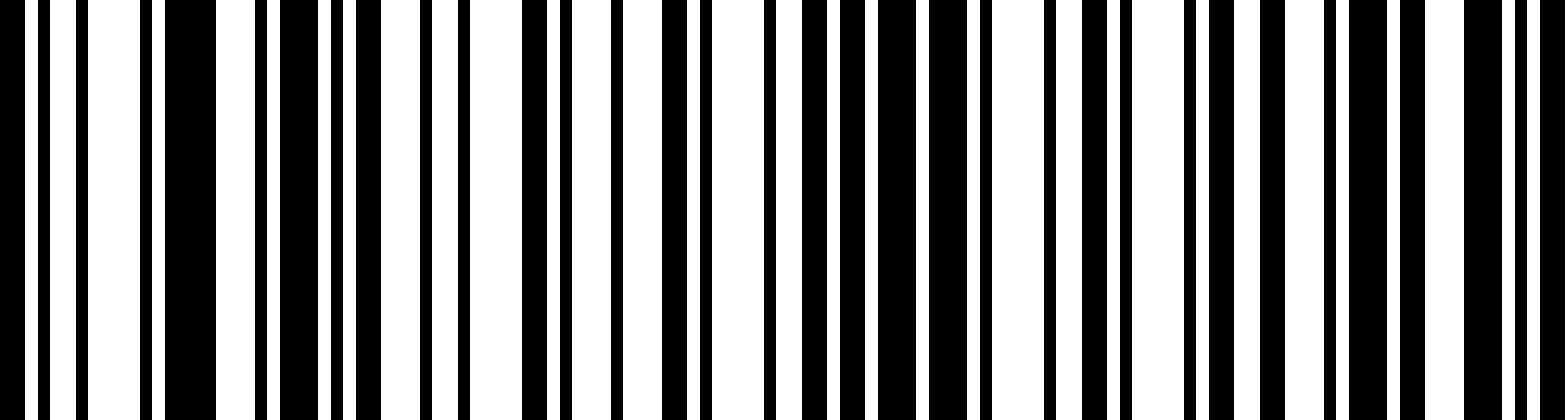 VbCdUdc19200bps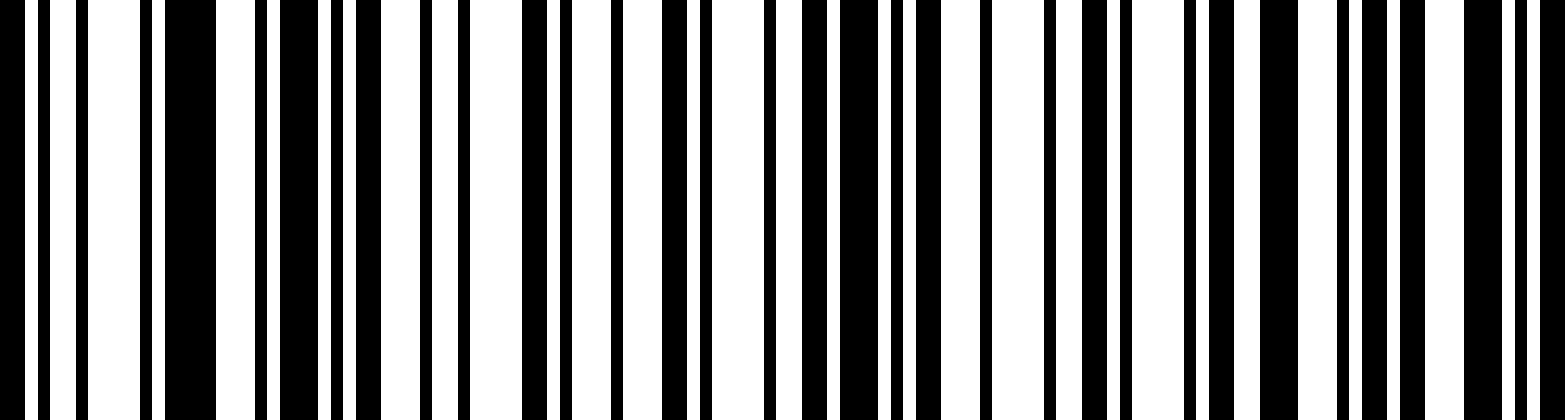 VbCdVdc38400bps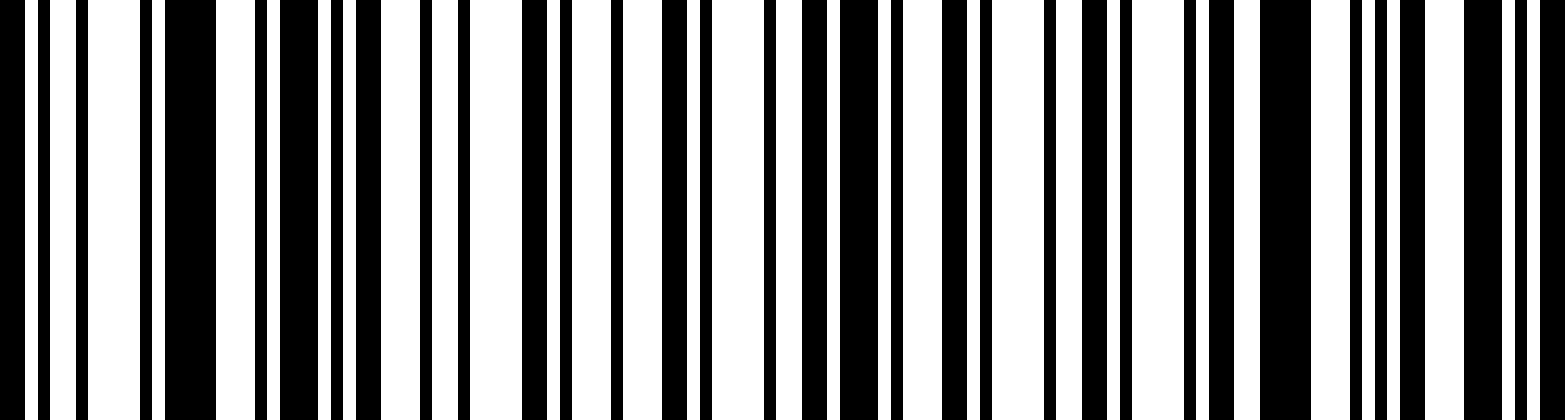 VbCdWdc57600bps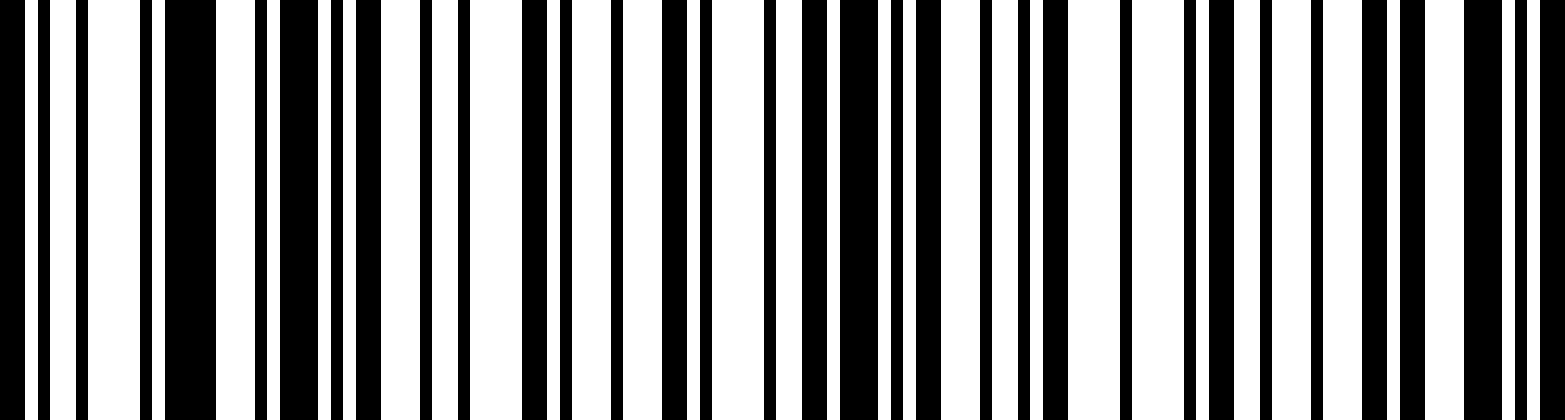 VbCdVac115200bps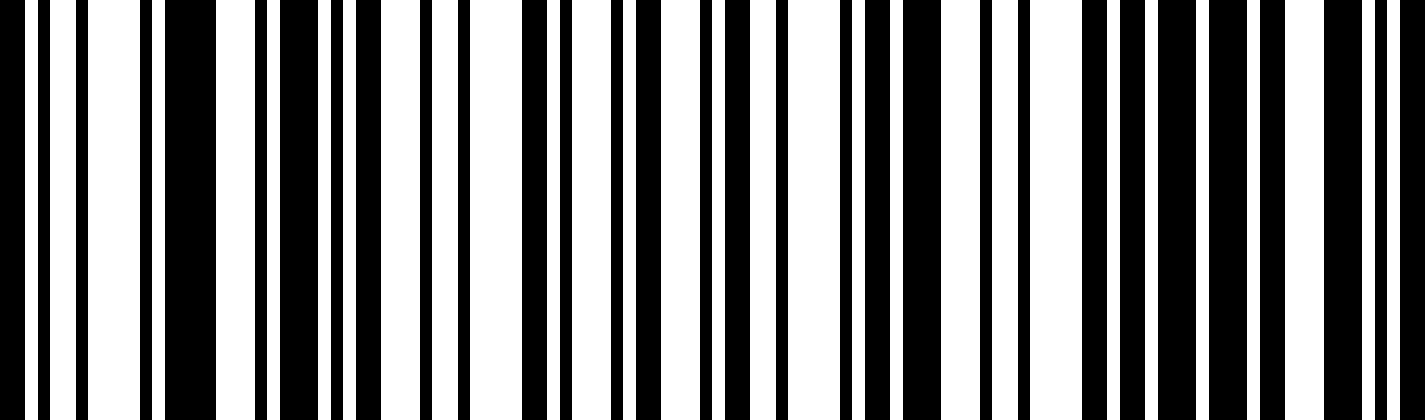 VbBeJb手动识读模式**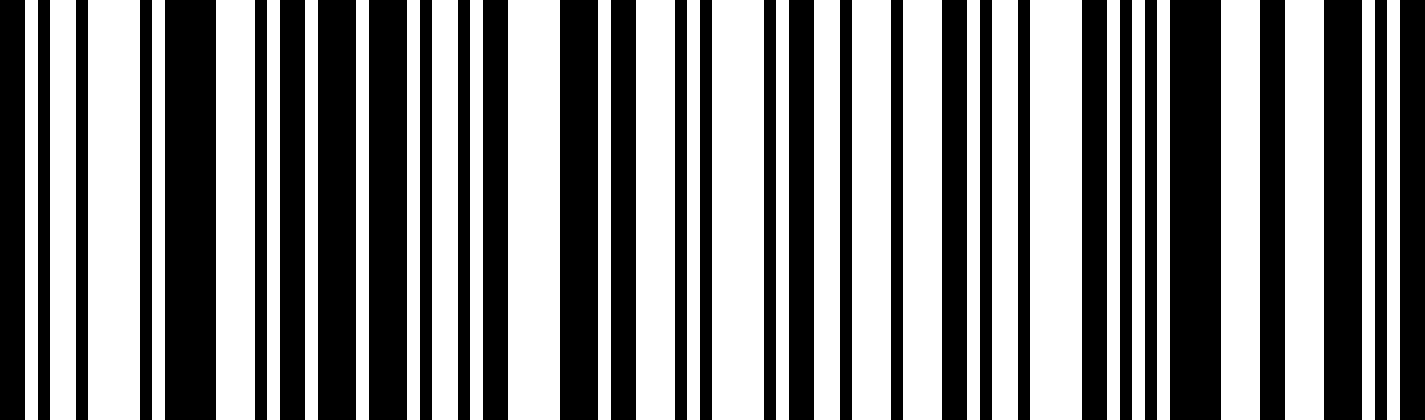 UaZcCb无限长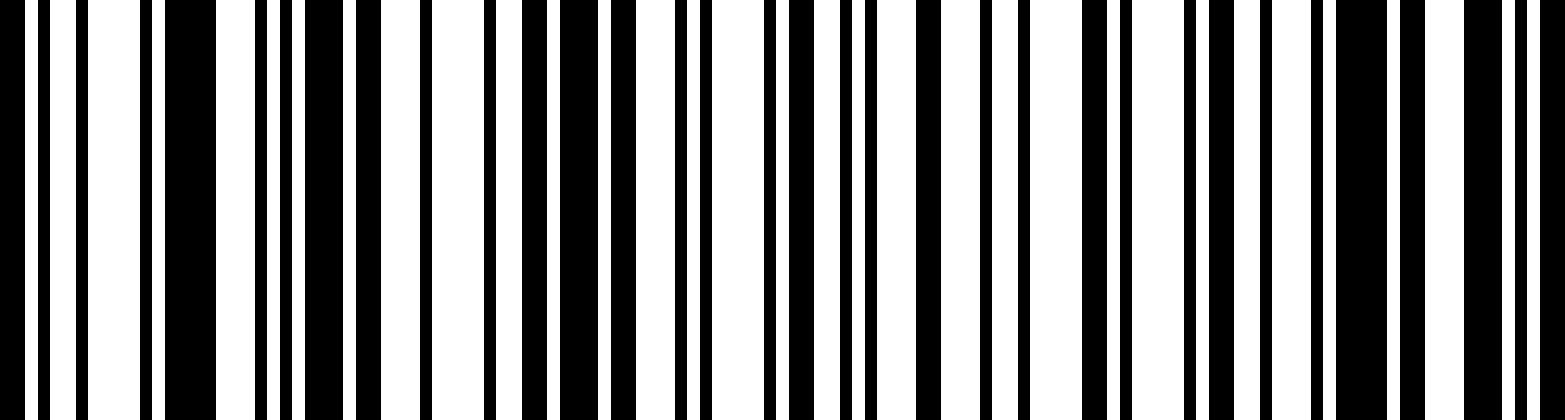 MdZcAbc3S**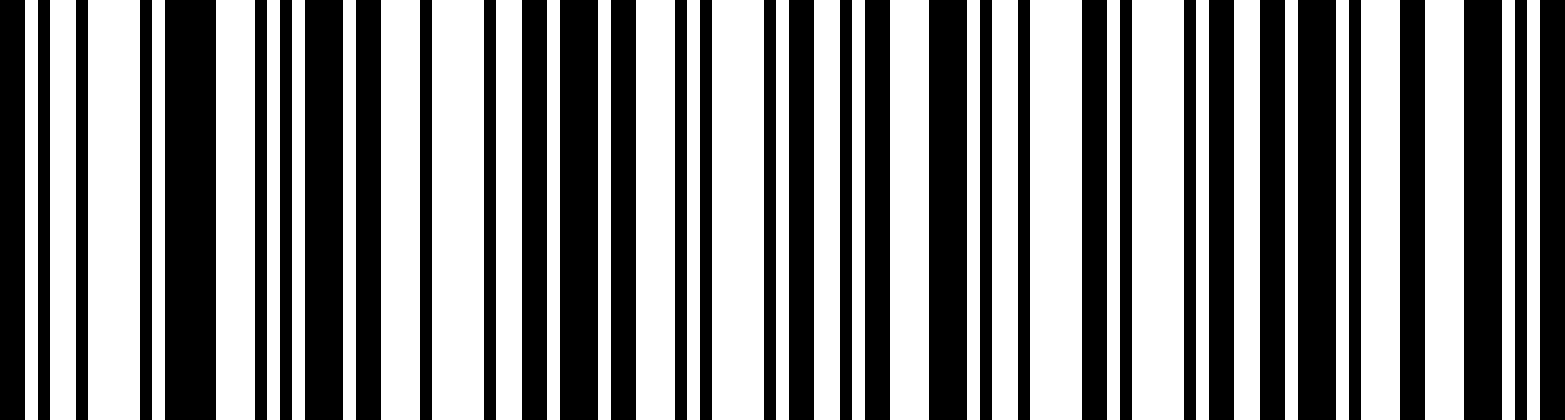 MdZcKbc5S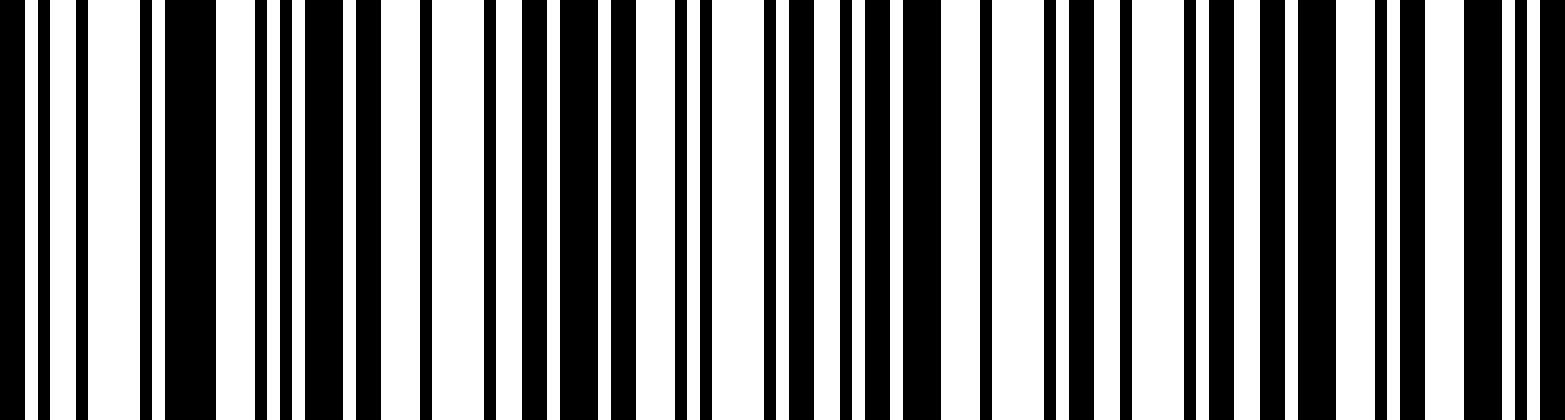 MdZcJcc10S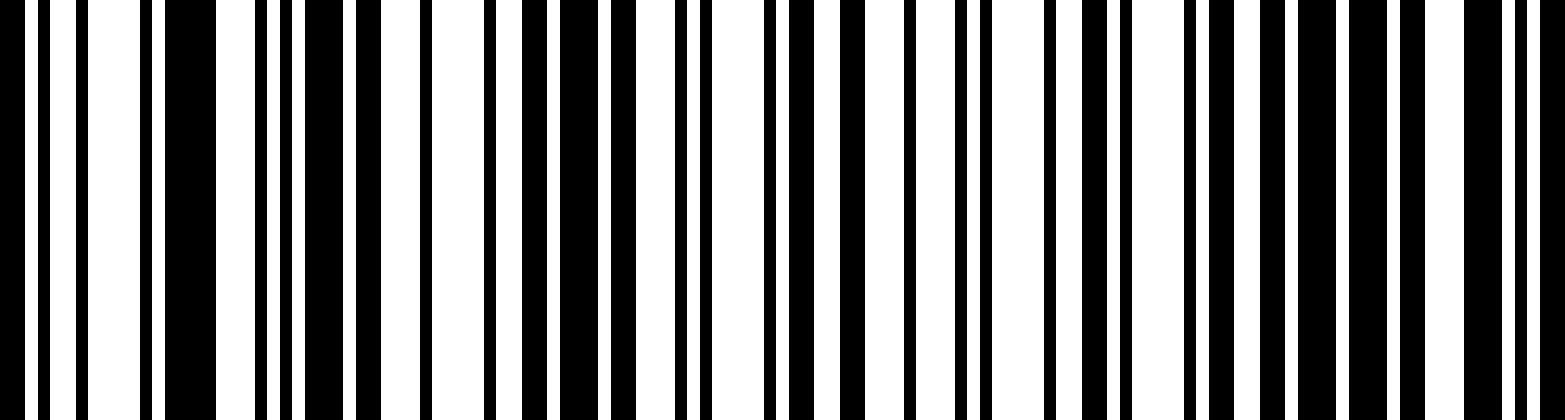 MdZcIdc15S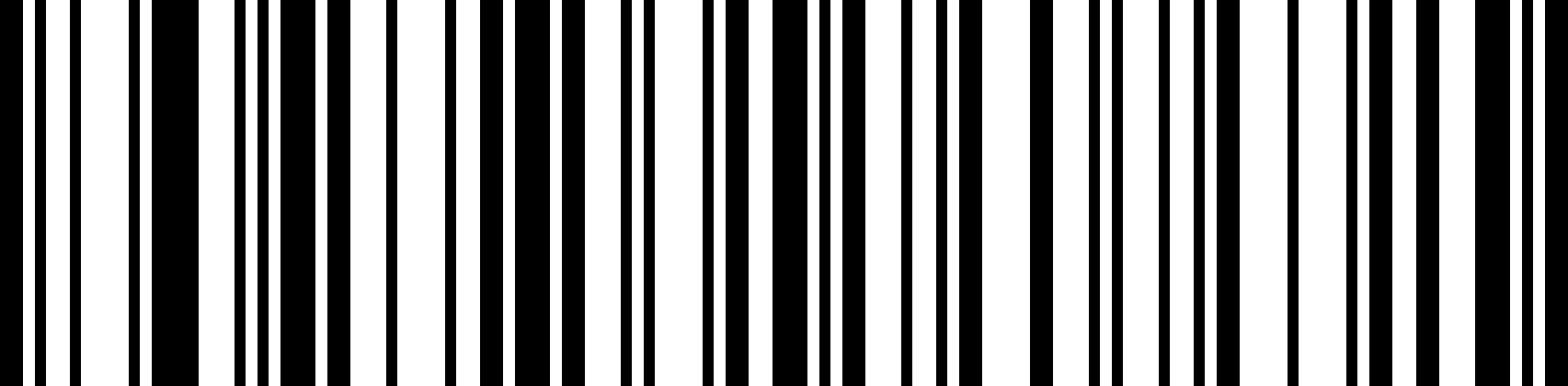 MdZcVaHa20S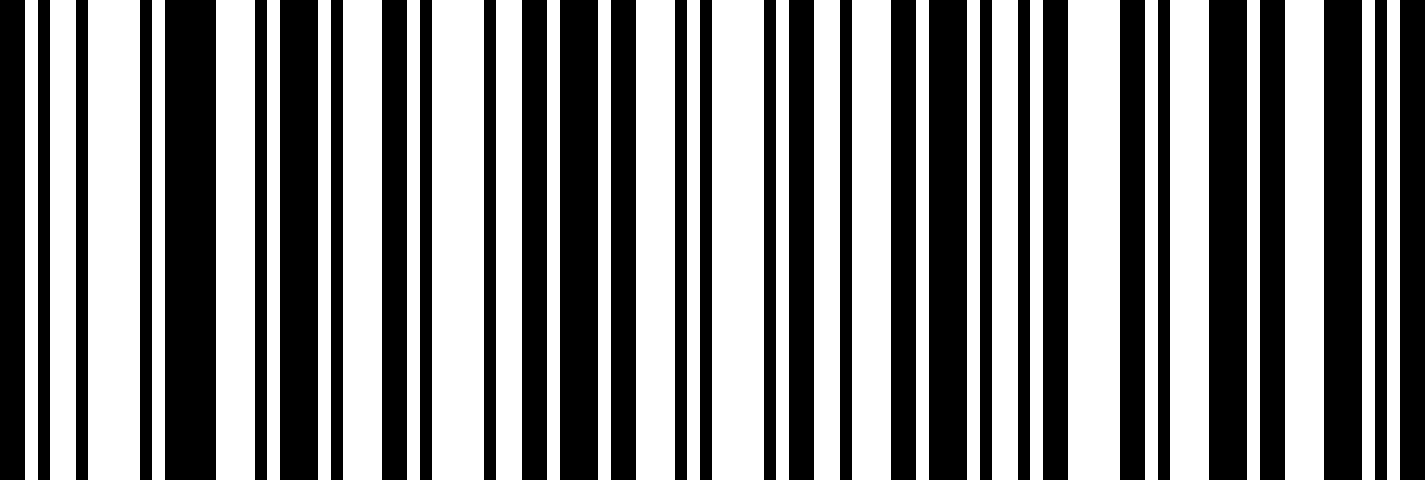 WdZcLa~自定义按键超时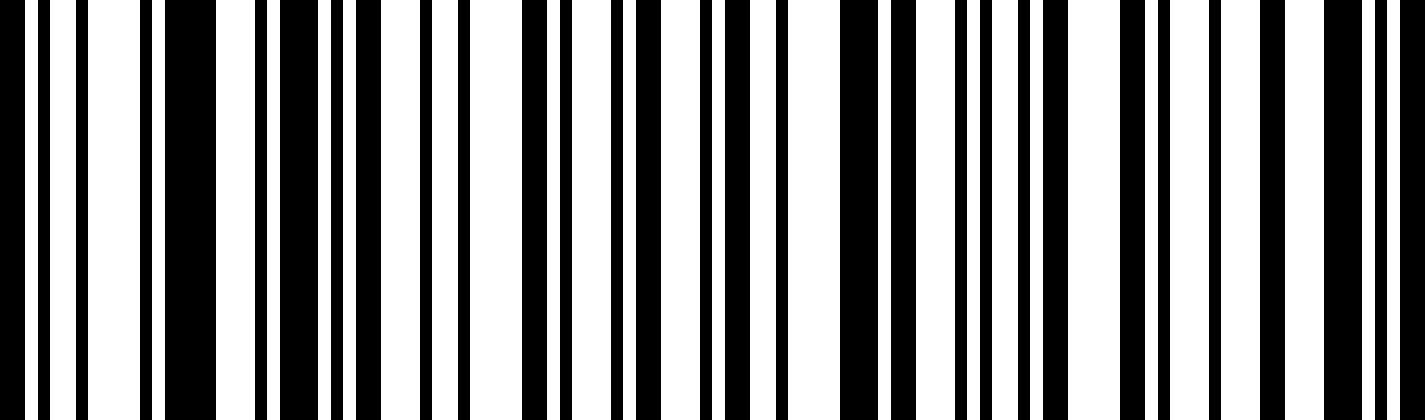 VbBeZa连续识读模式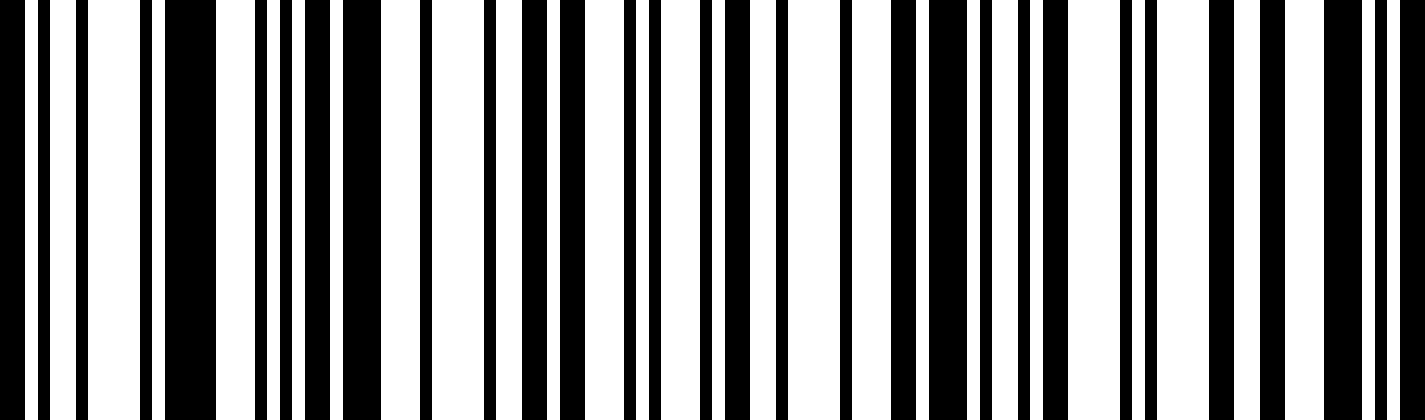 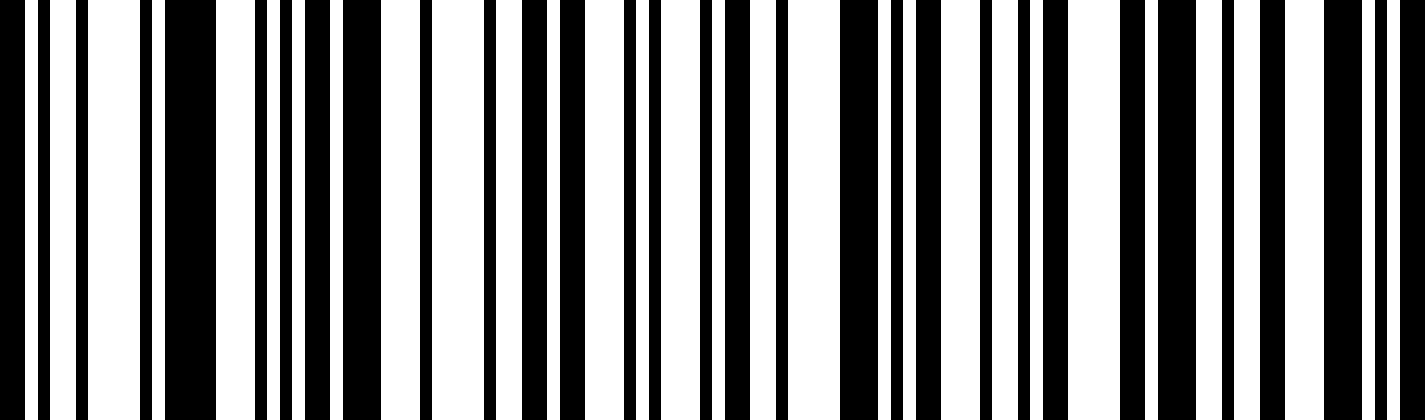 JdHeLa无延时JdHeVa延时超时100MS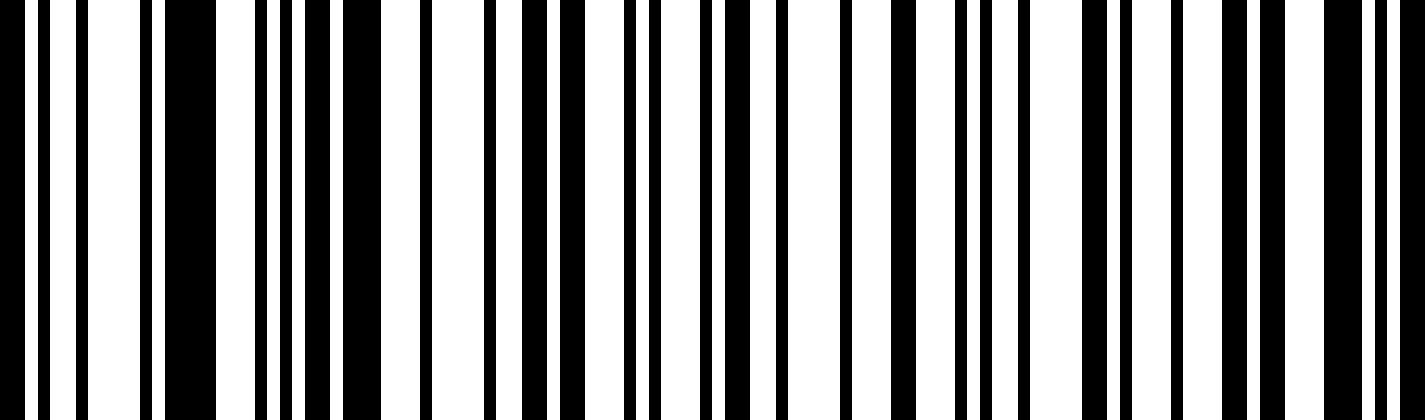 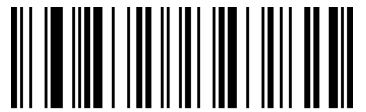 JdHeFb延时超时200MSJdHeJc延时超时500ms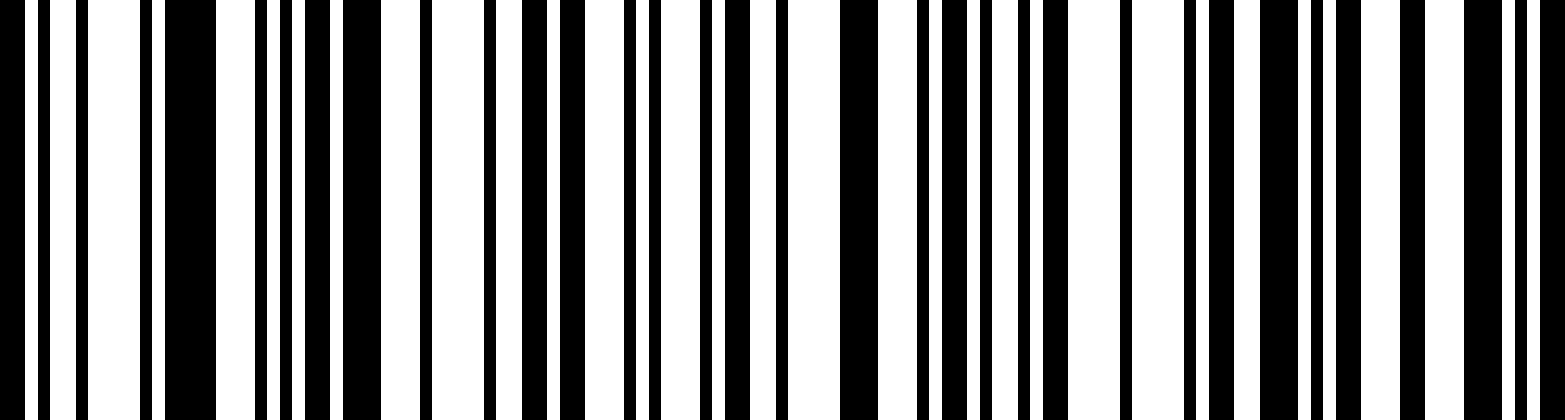 JdHeXac延时超时1200MS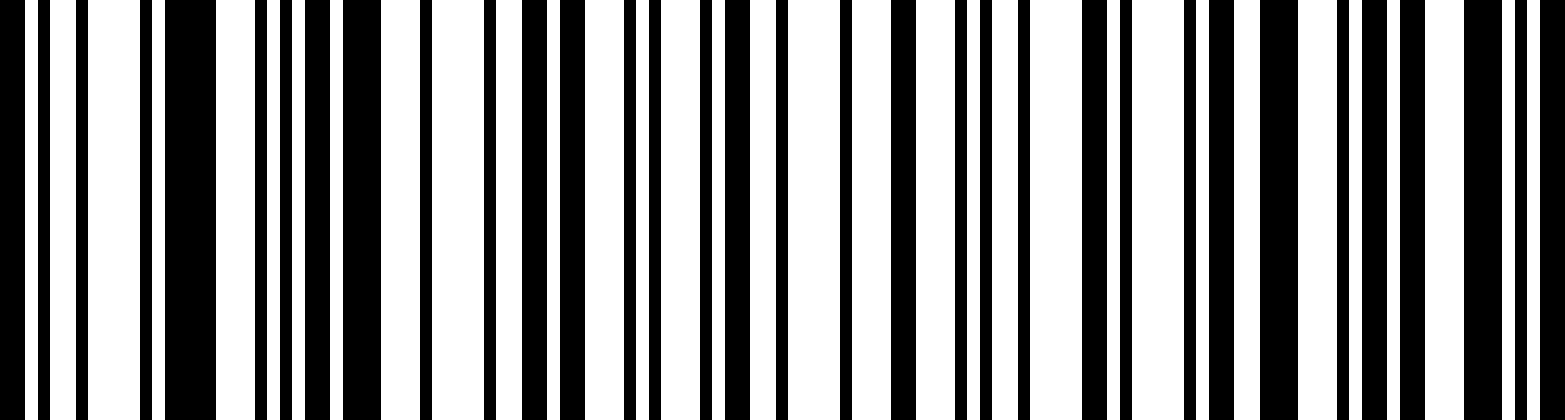 JdHeFbc延时超时2000MS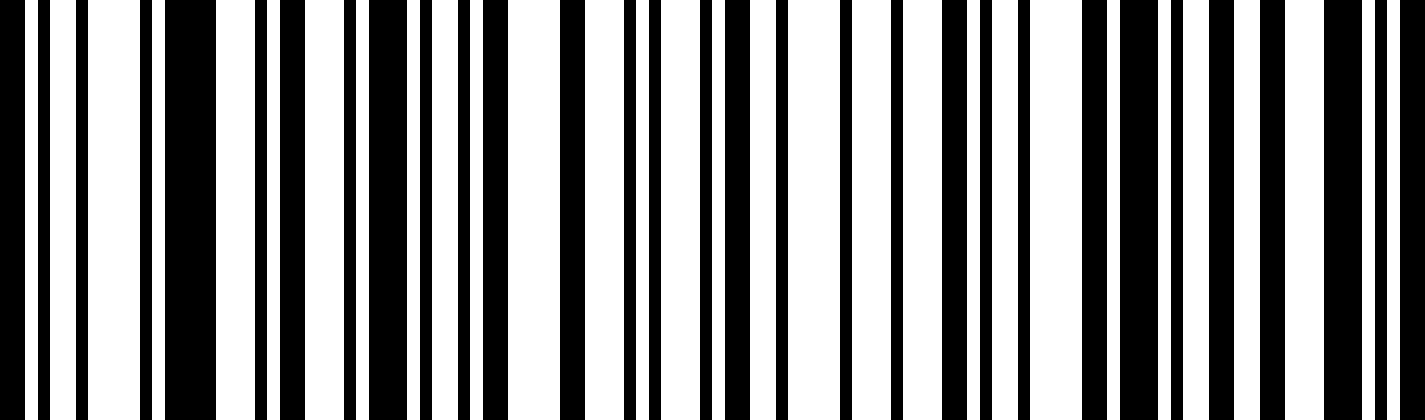 RaHeCb不超时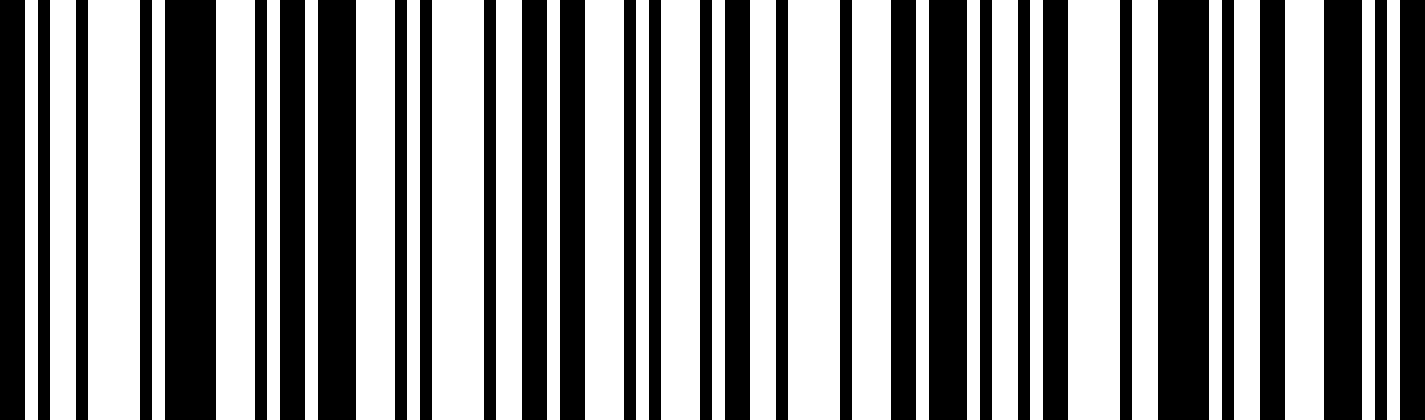 TdHeLa~自定义相同条码识读延时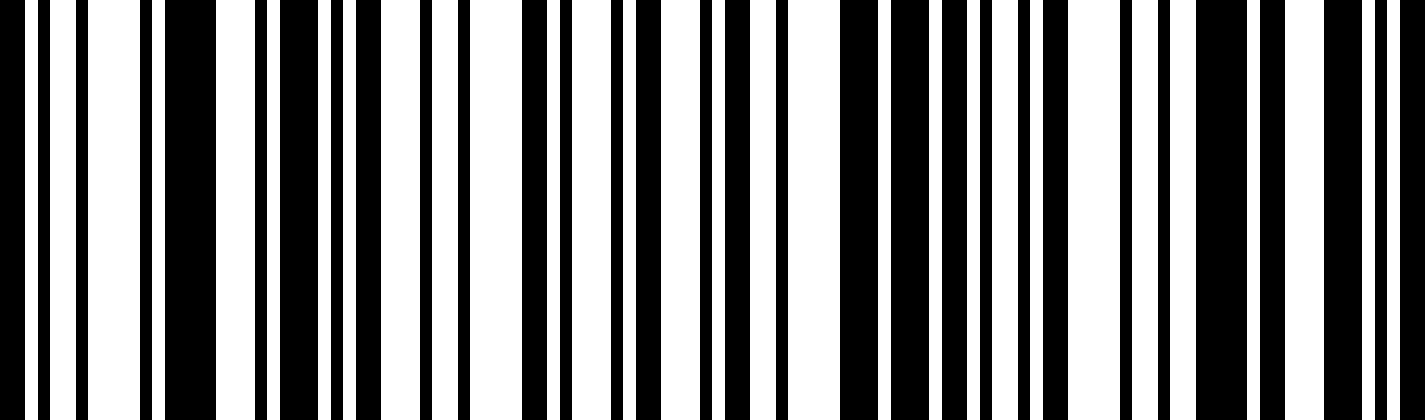 VbBePa感应识读模式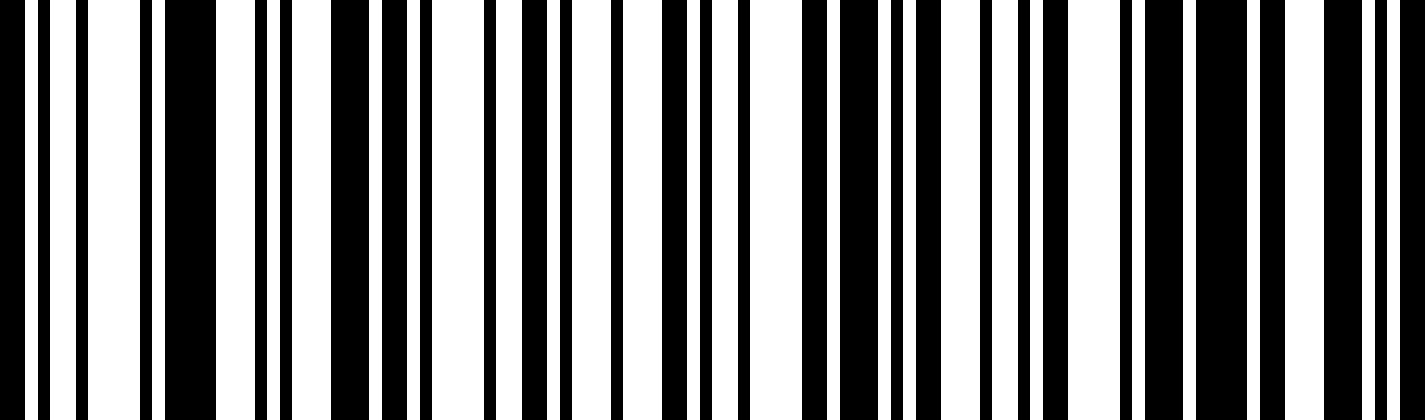 OdCbVa稳像时长100ms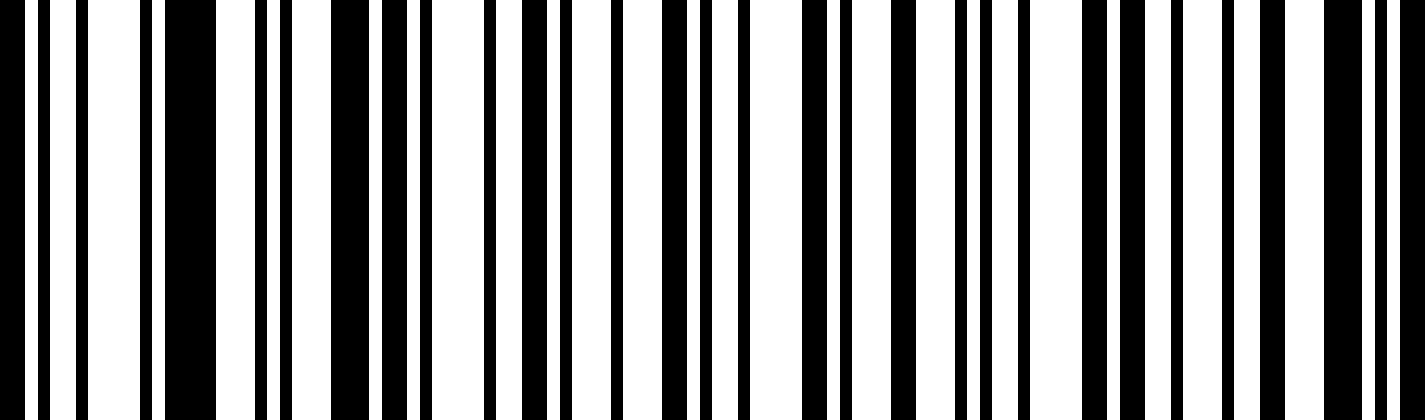 OdCbFb稳像时长200ms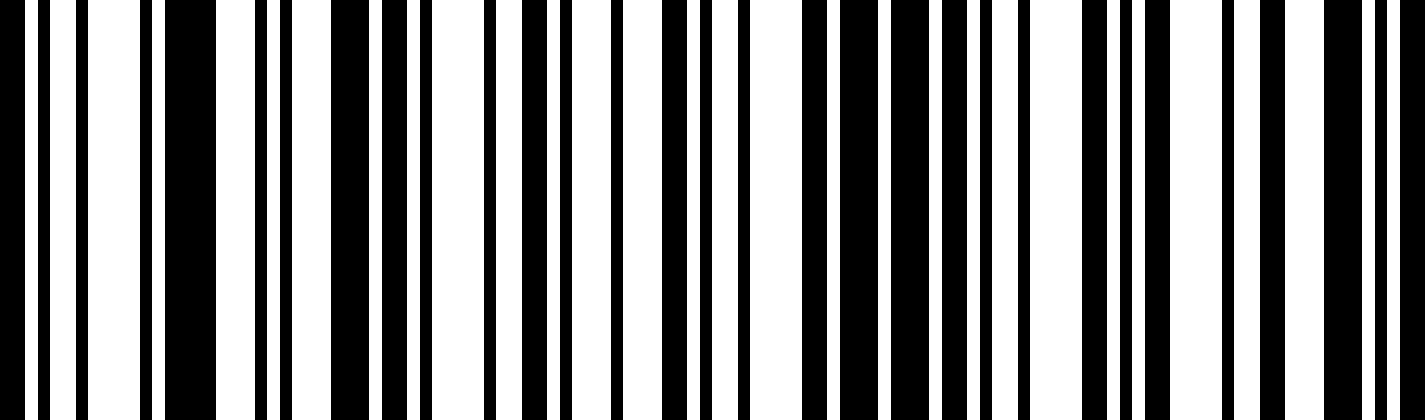 OdCbPb稳像时长300ms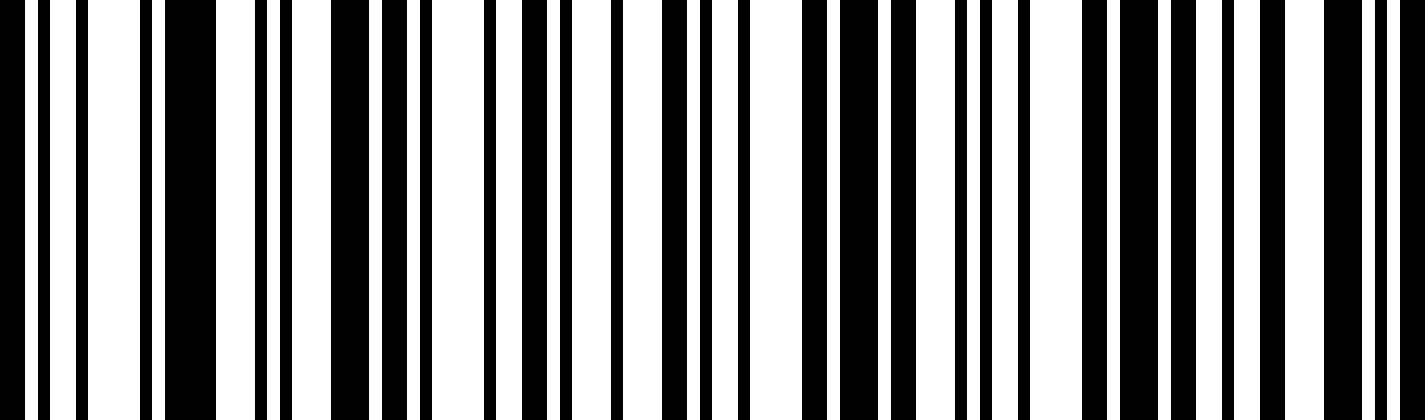 OdCbZb稳像时长400ms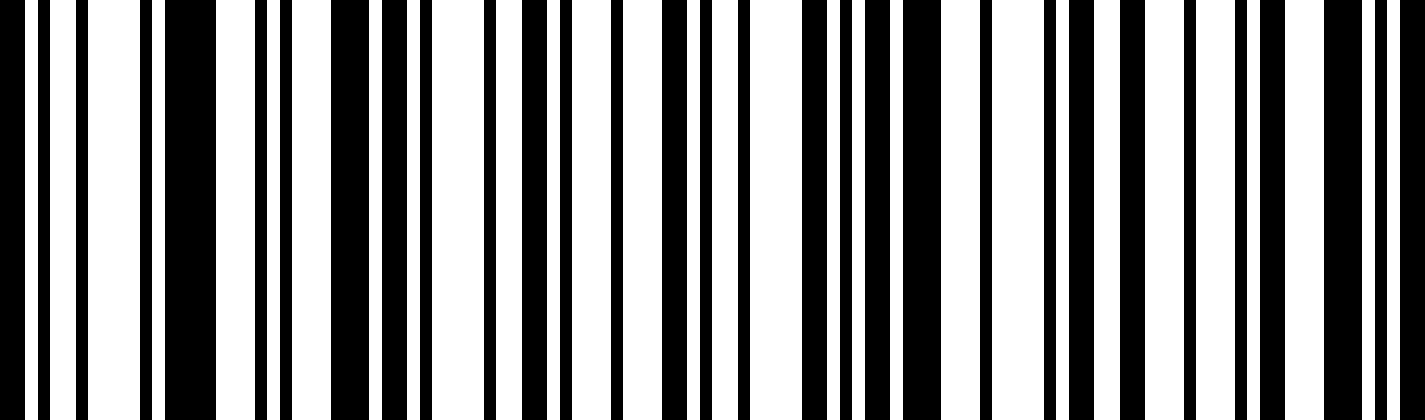 OdCbJc稳像时长500ms**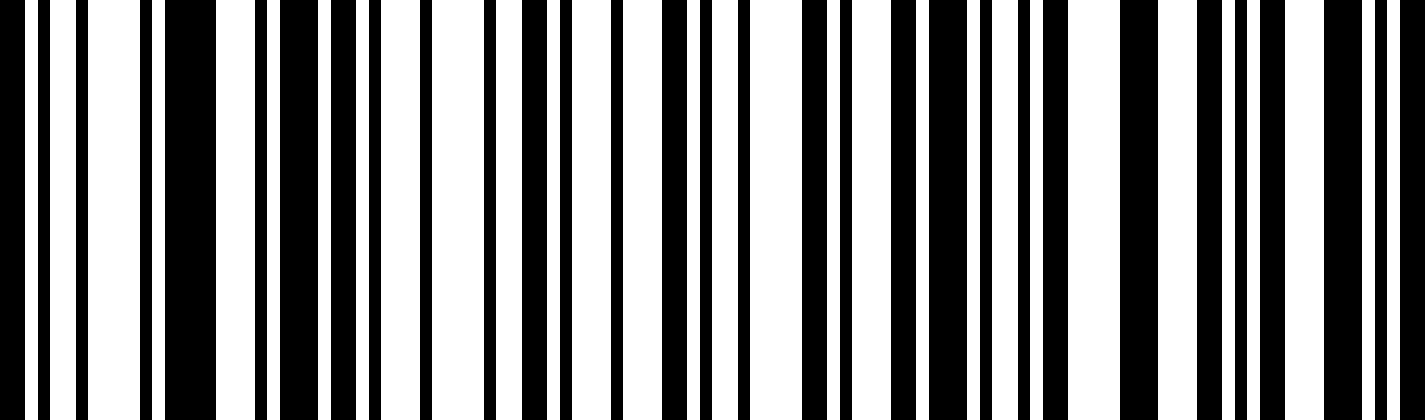 YdCbLa~自定义稳像时长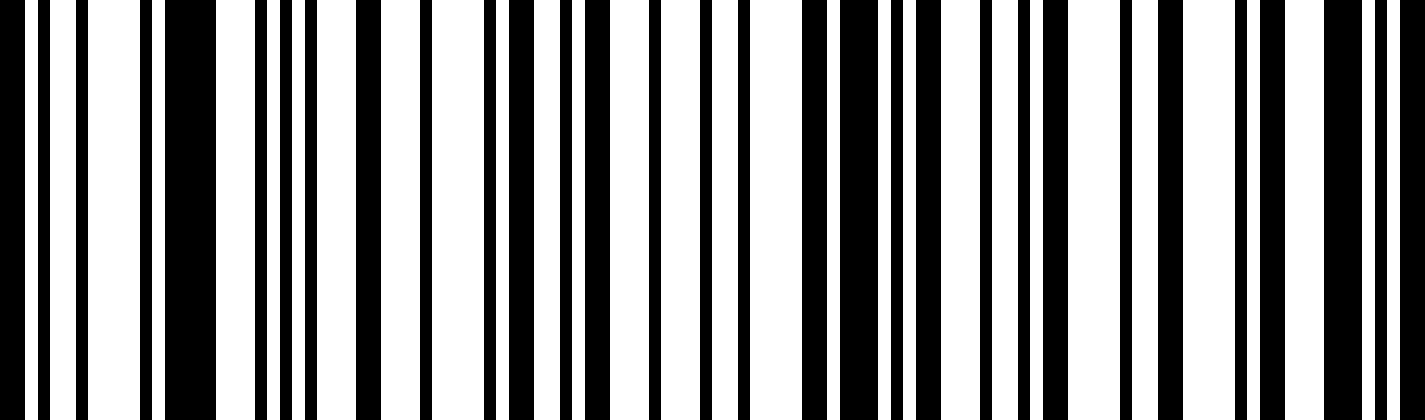 AcDbVa高灵敏度**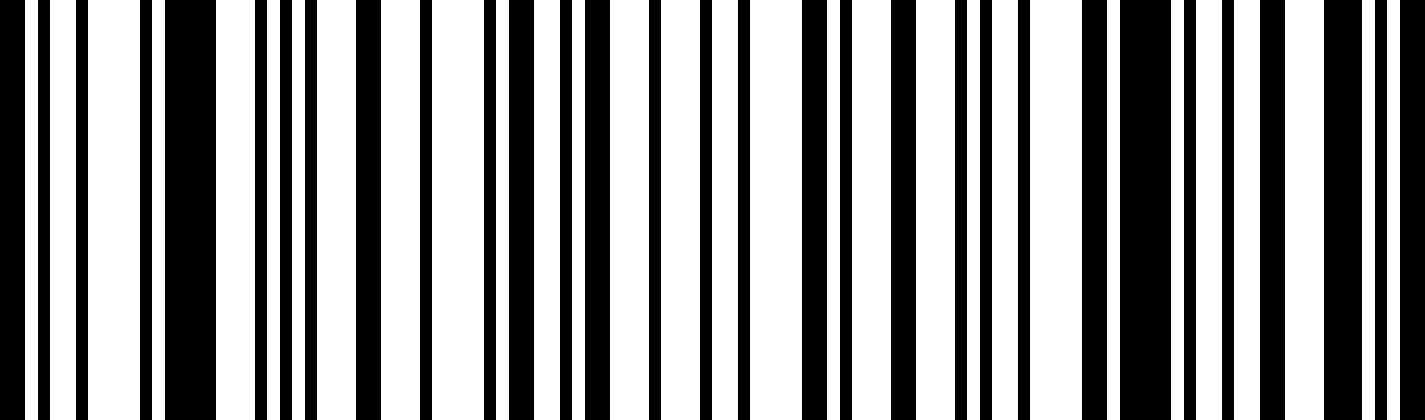 AcDbFb中灵敏度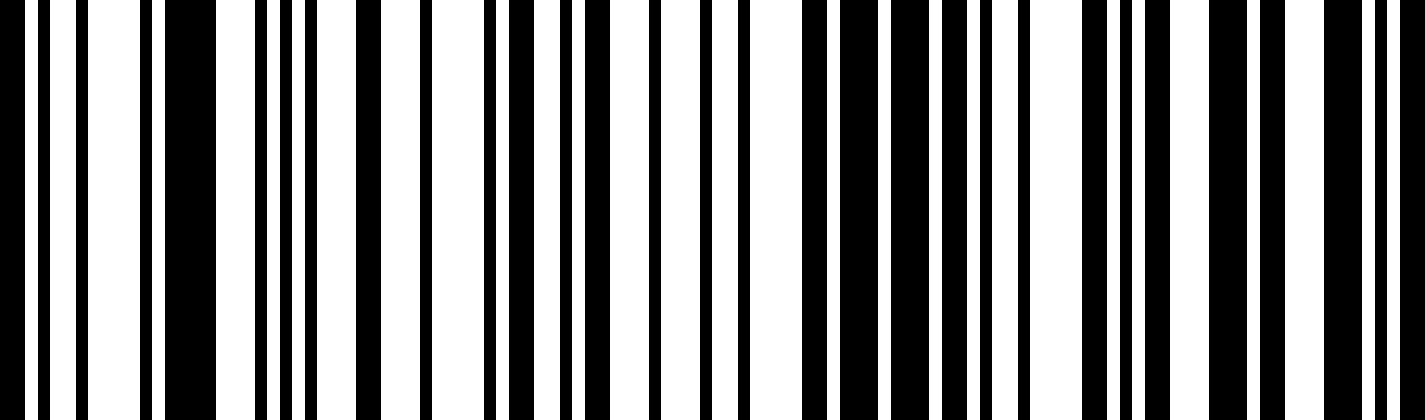 AcDbPb低灵敏度<起始符><自定义前缀><AIM ID><Code ID>条码信息<自定义后缀><结束符>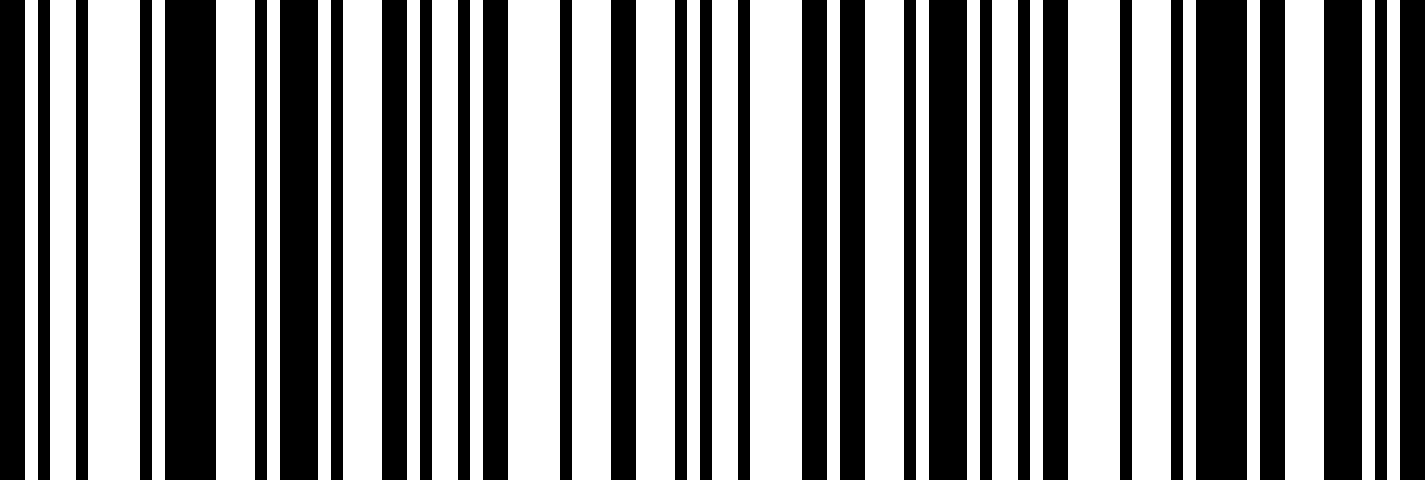 WaFbRa关闭Code ID**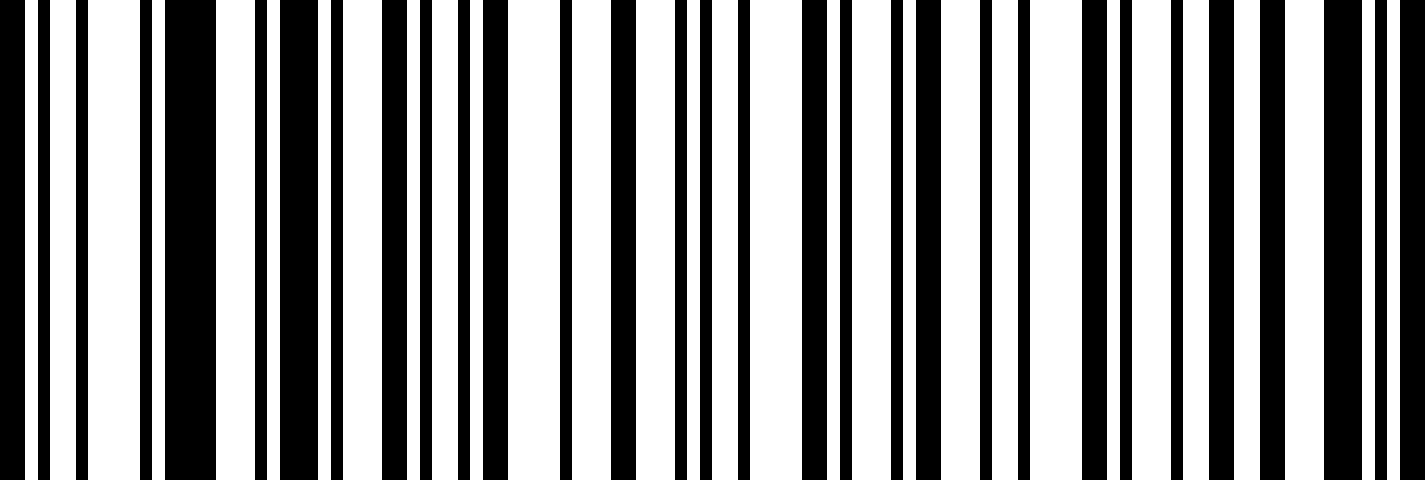 WaFbBb开启Code ID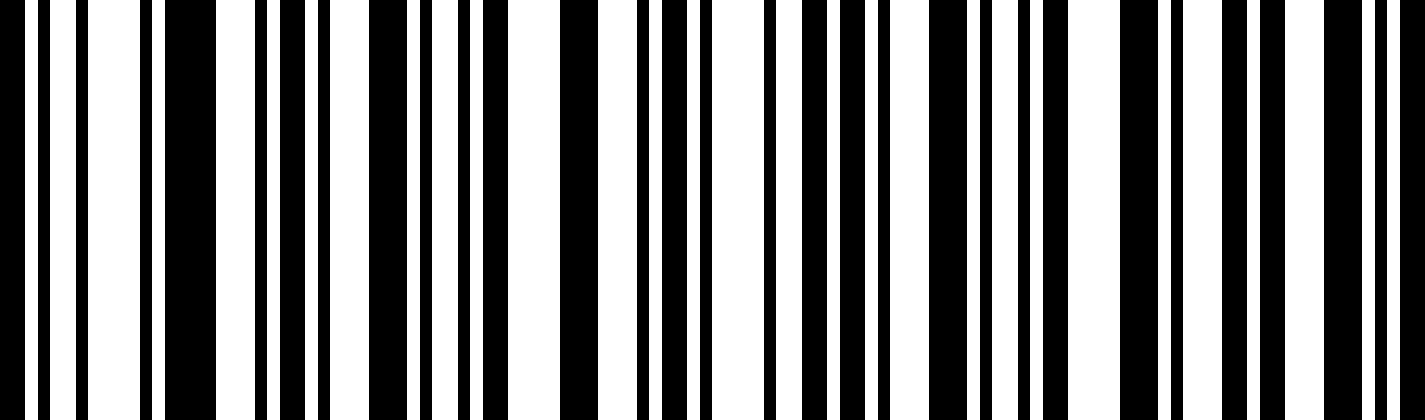 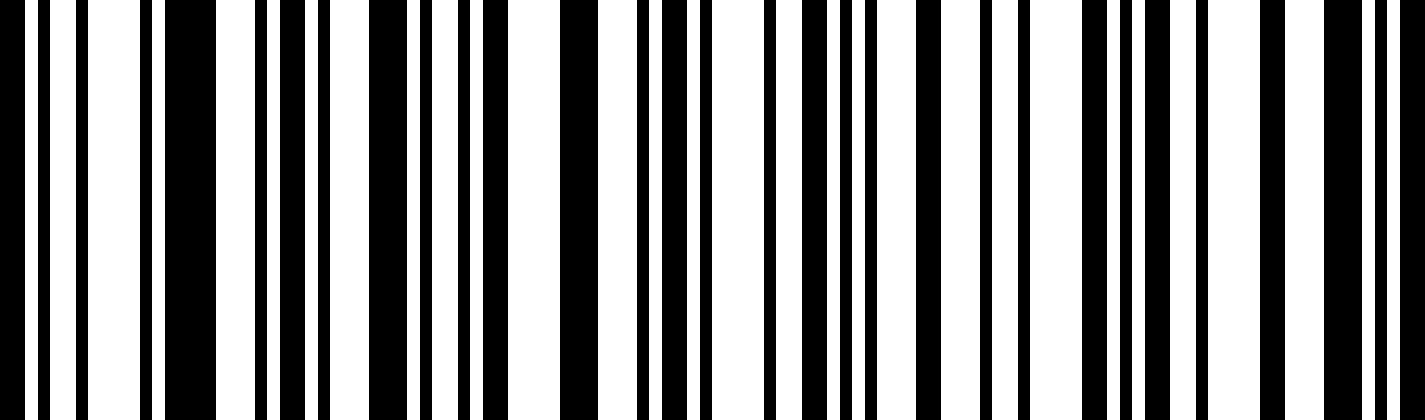 QaXdQa关闭AIM ID**QaXdAb开启AIM ID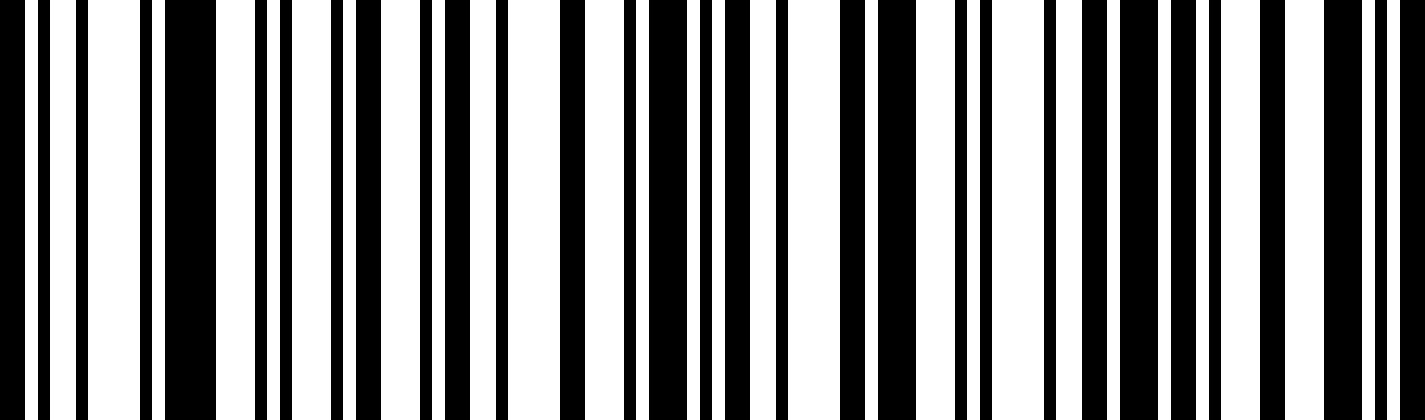 BeReTd~设置自定义前缀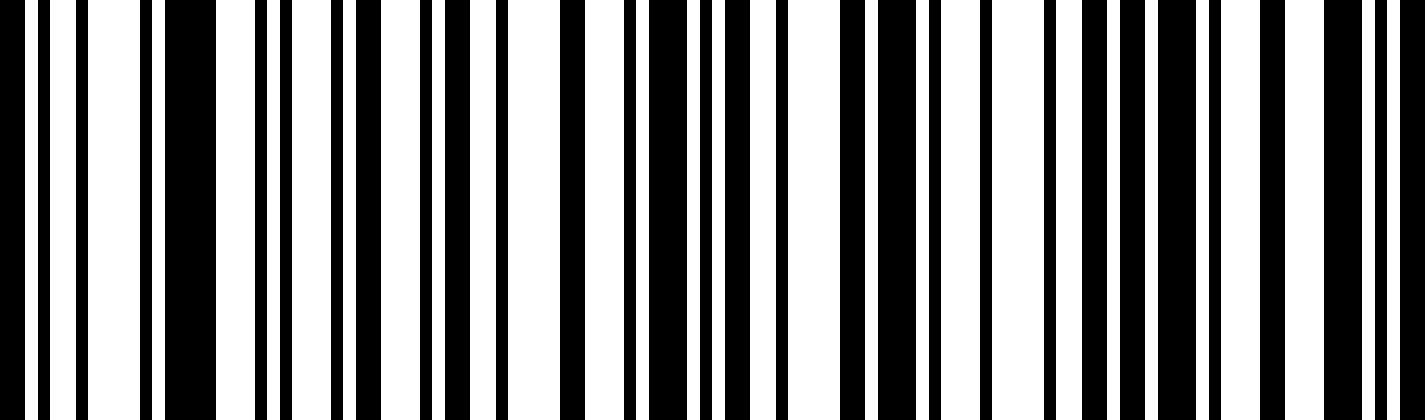 BeReSd清除自定义前缀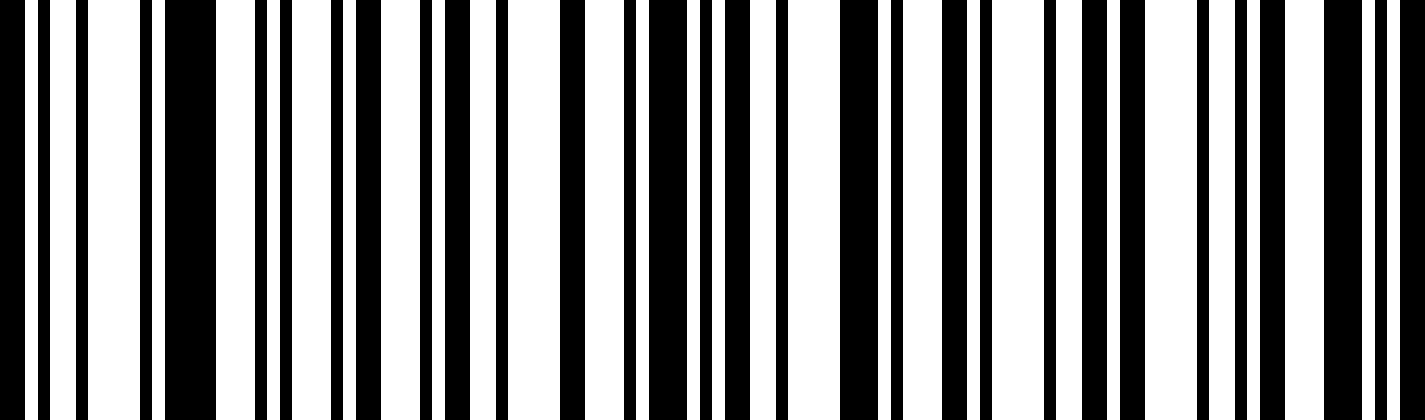 BeReWd设置自定义后缀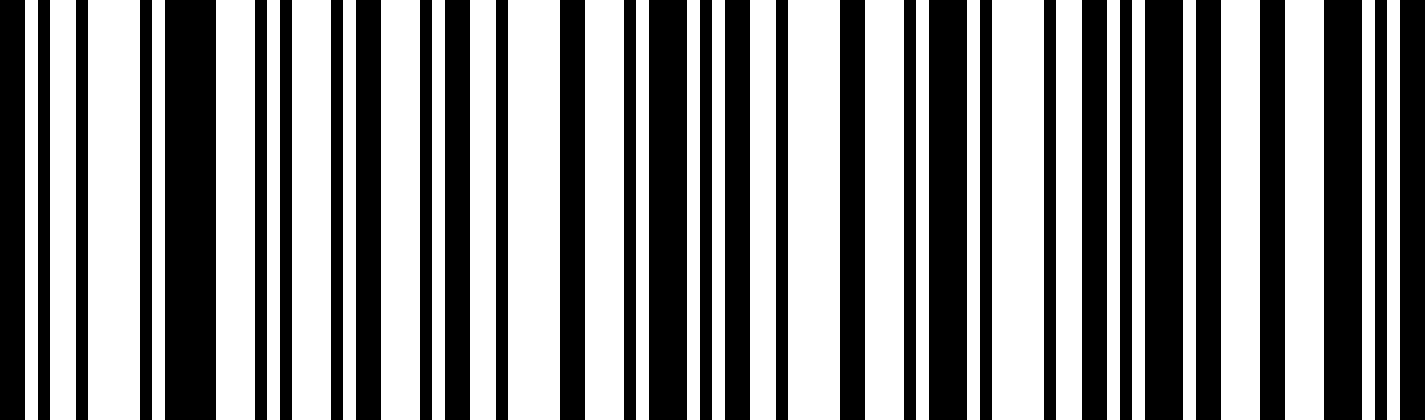 BeReRd清除自定义后缀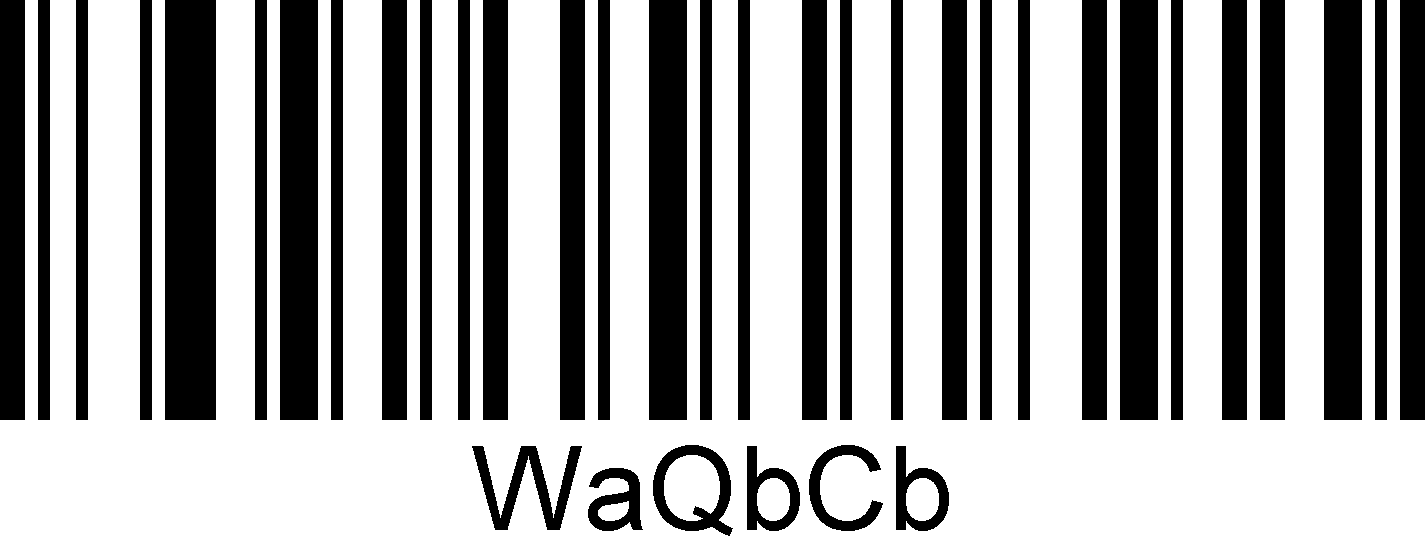 WaQbCb开启隐藏头部字符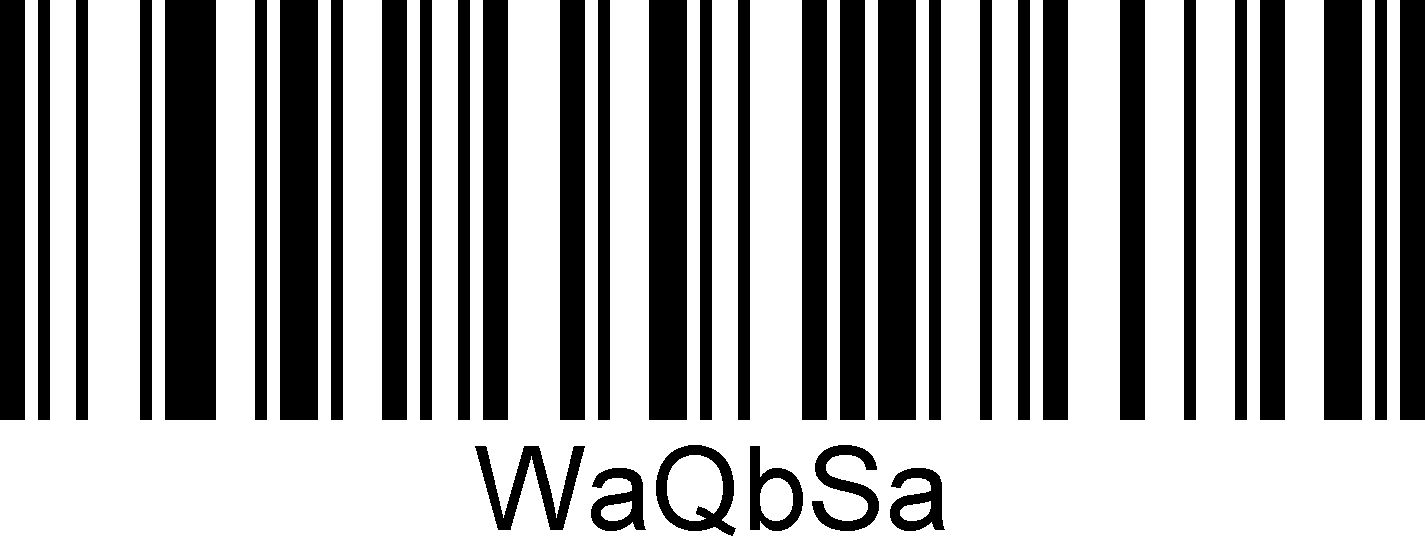 WaQbSa关闭隐藏头部字符**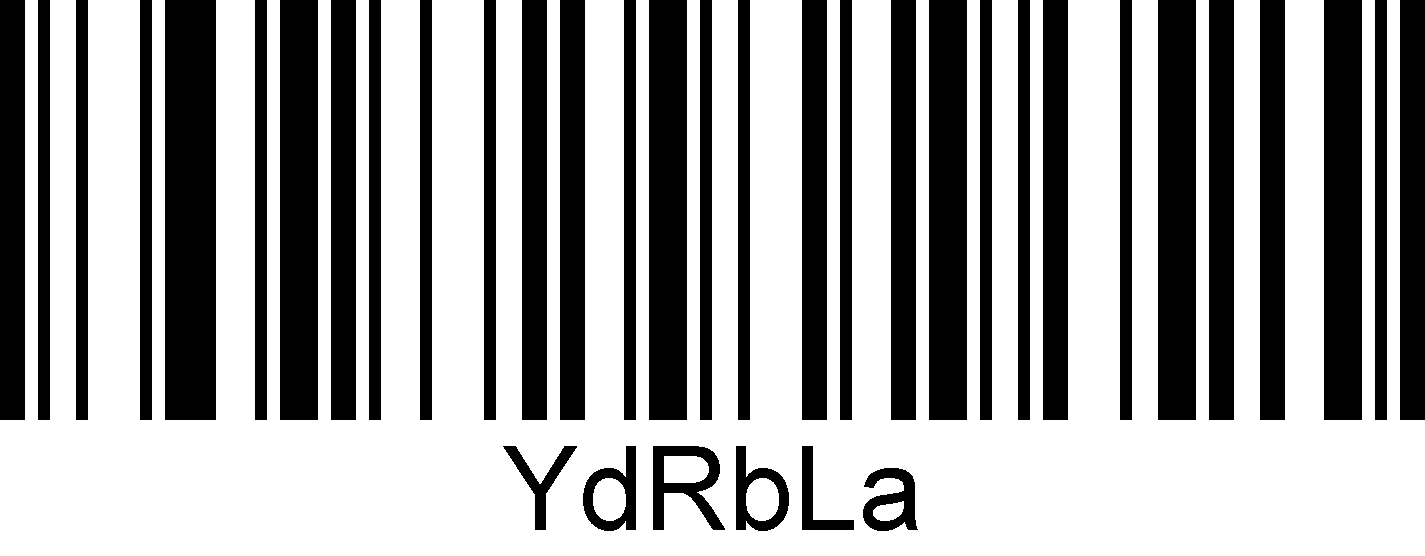 YdRbLa~头部数据隐藏位数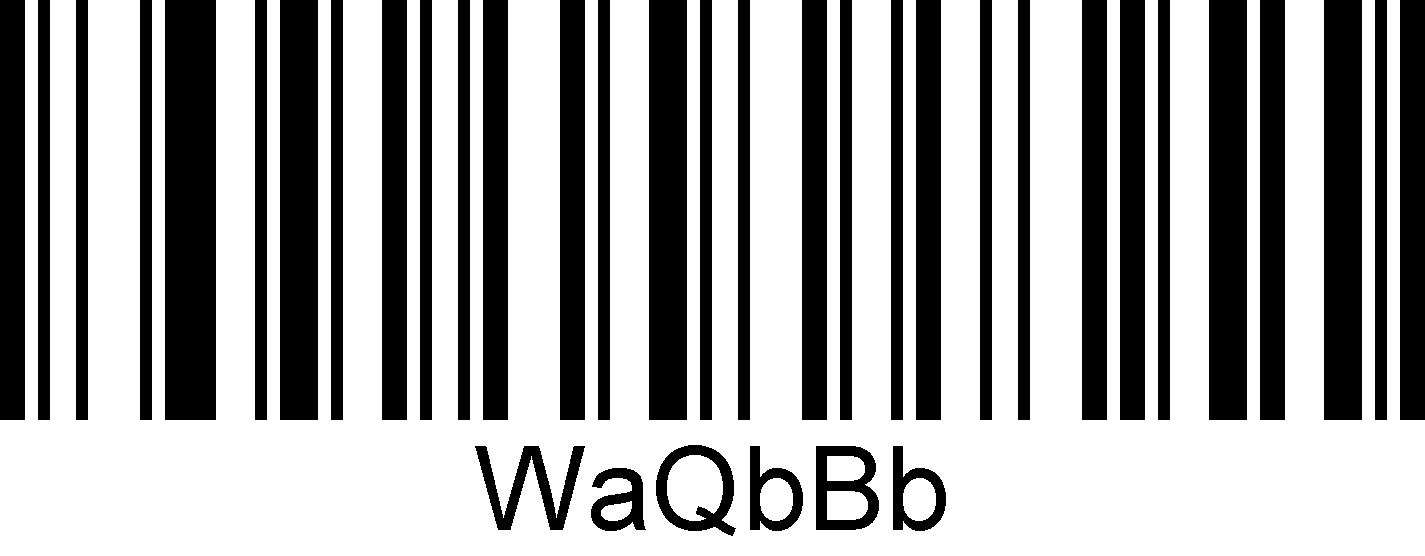 WaQbBb开启隐藏中部字符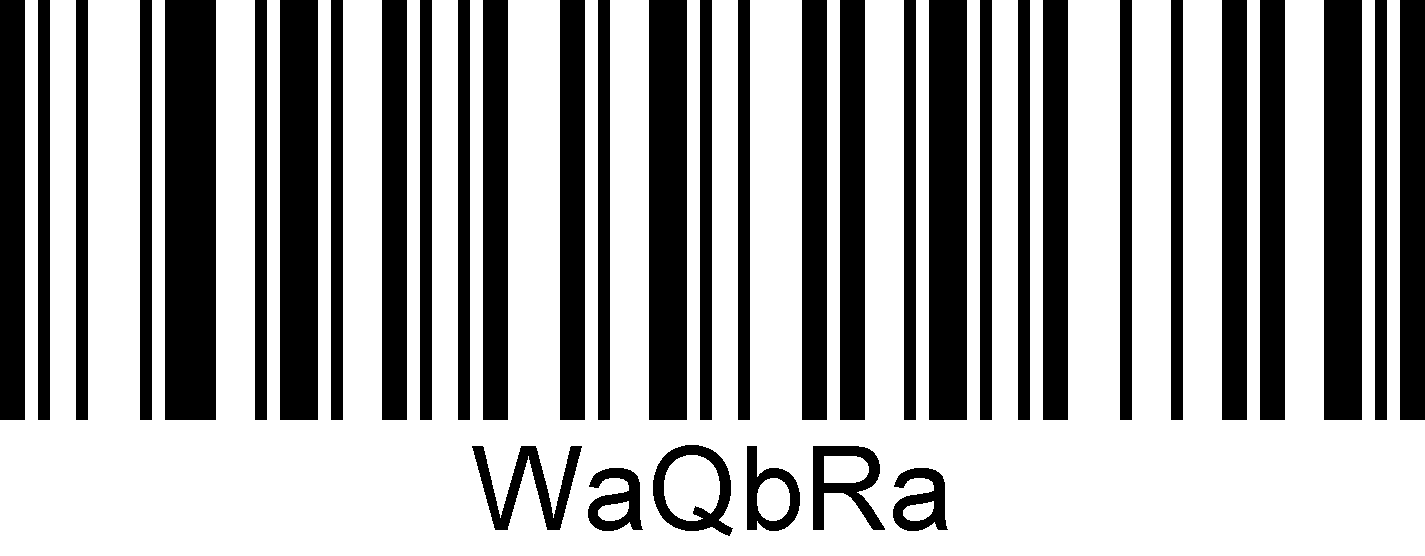 WaQbRa关闭隐藏中部字符**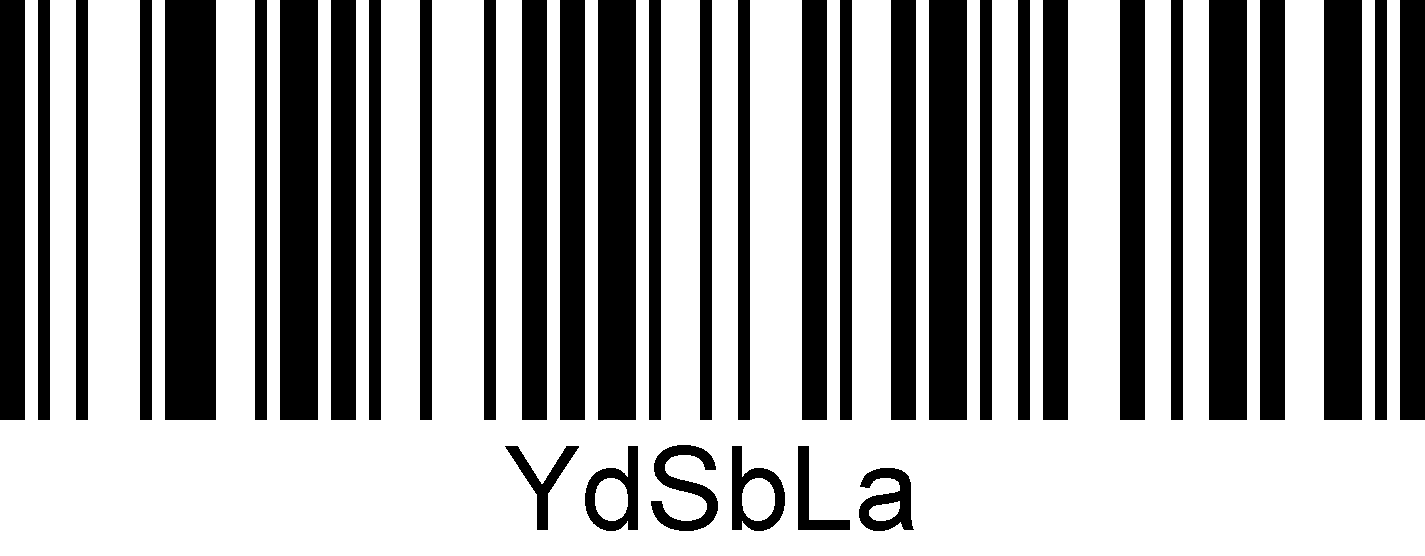 YdSbLa~中间数据隐藏起始位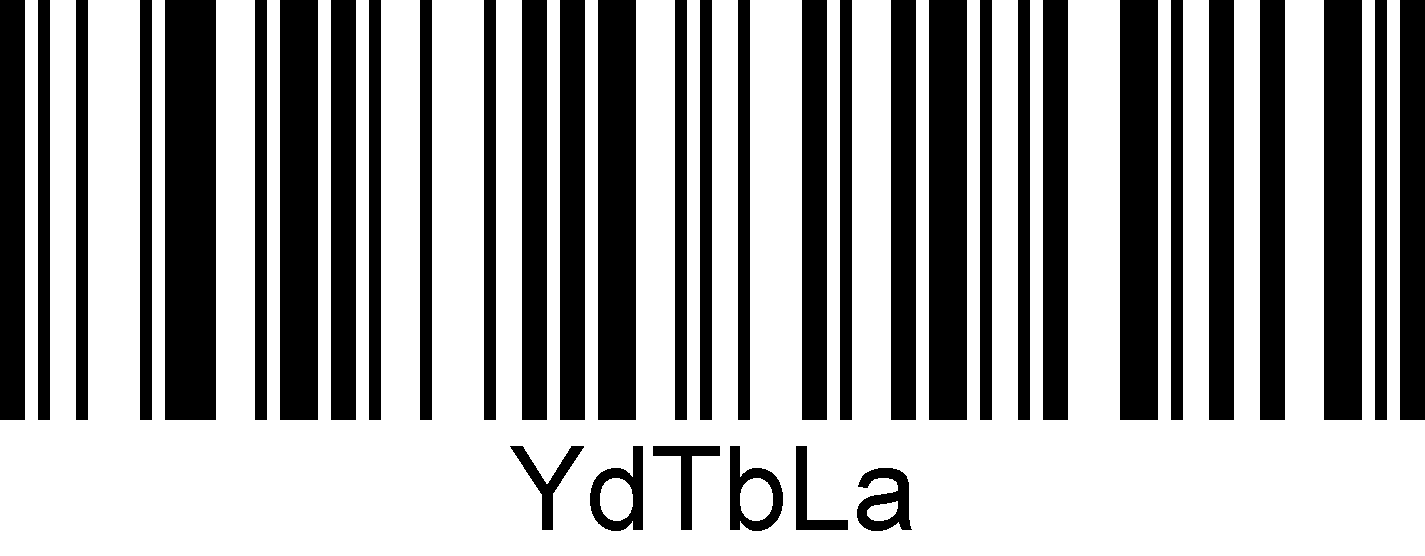 YdTbLa~中间数据隐藏位数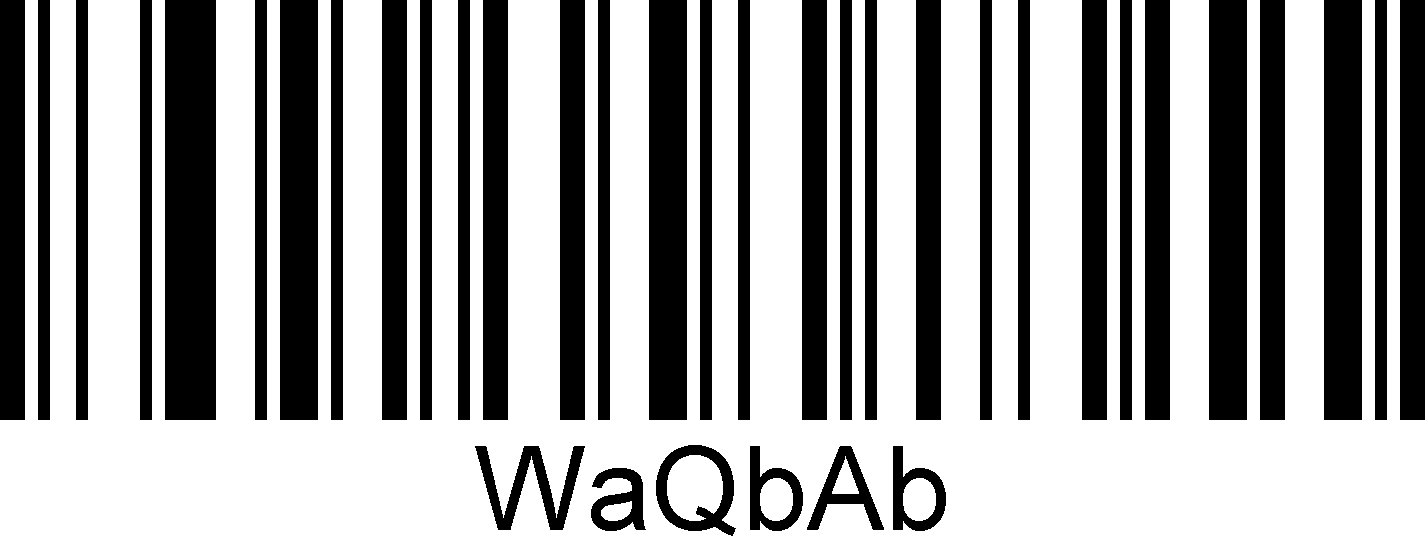 WaQbAb开启隐藏尾部字符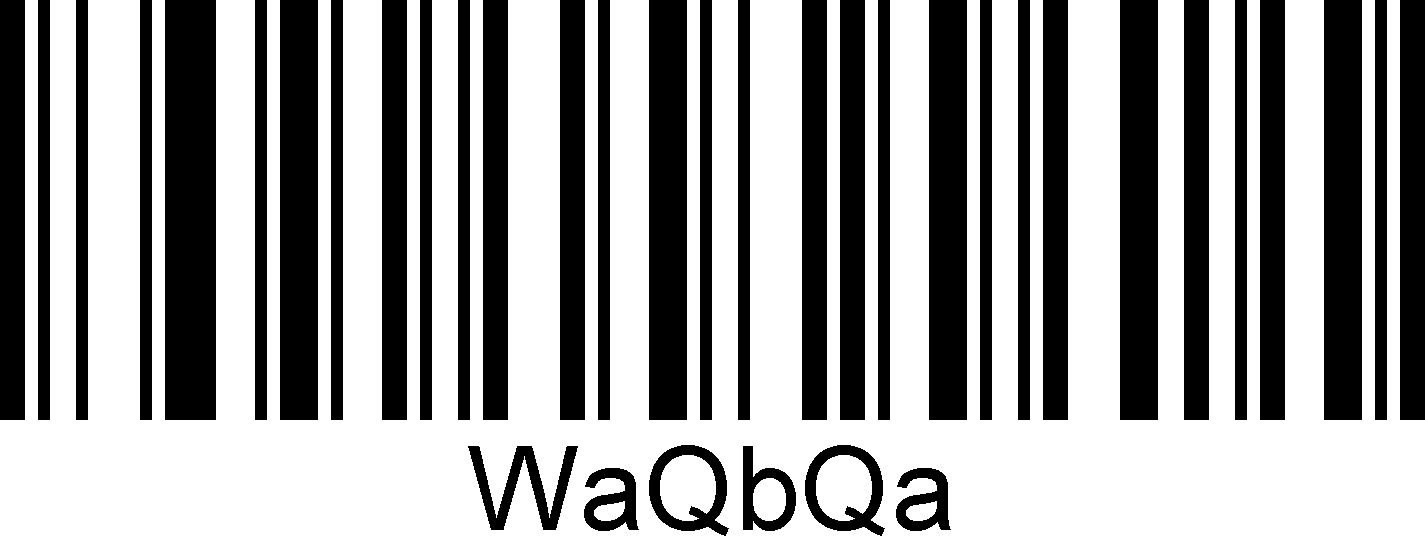 WaQbQa关闭隐藏尾部字符**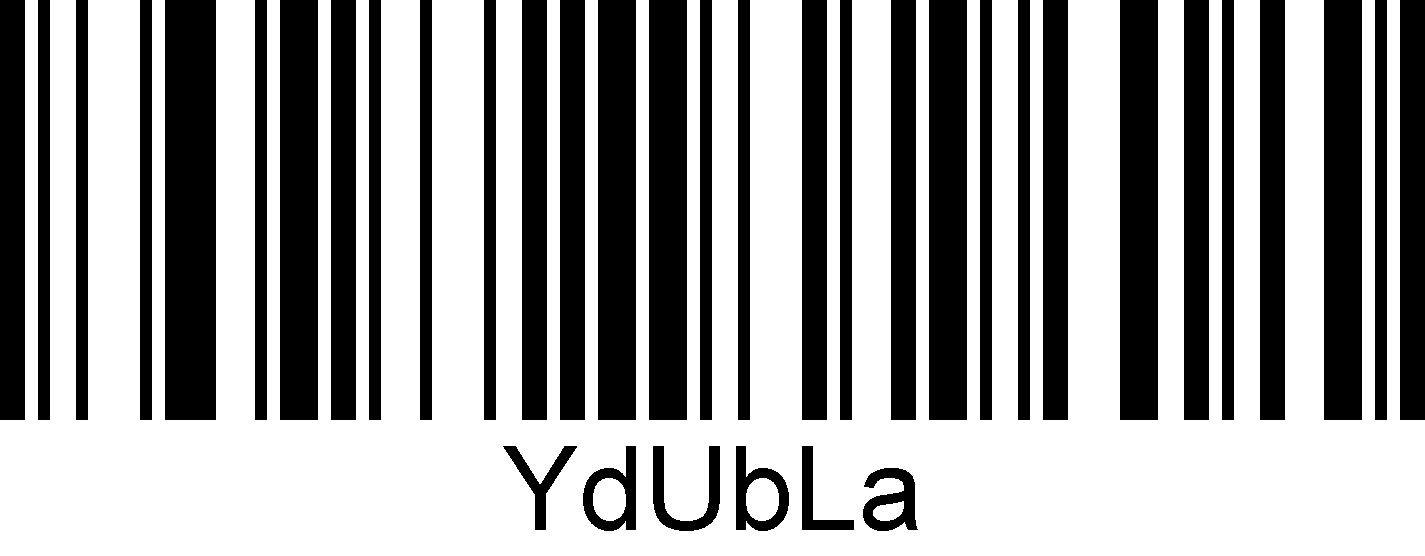 YdUbLa~尾部数据隐藏位数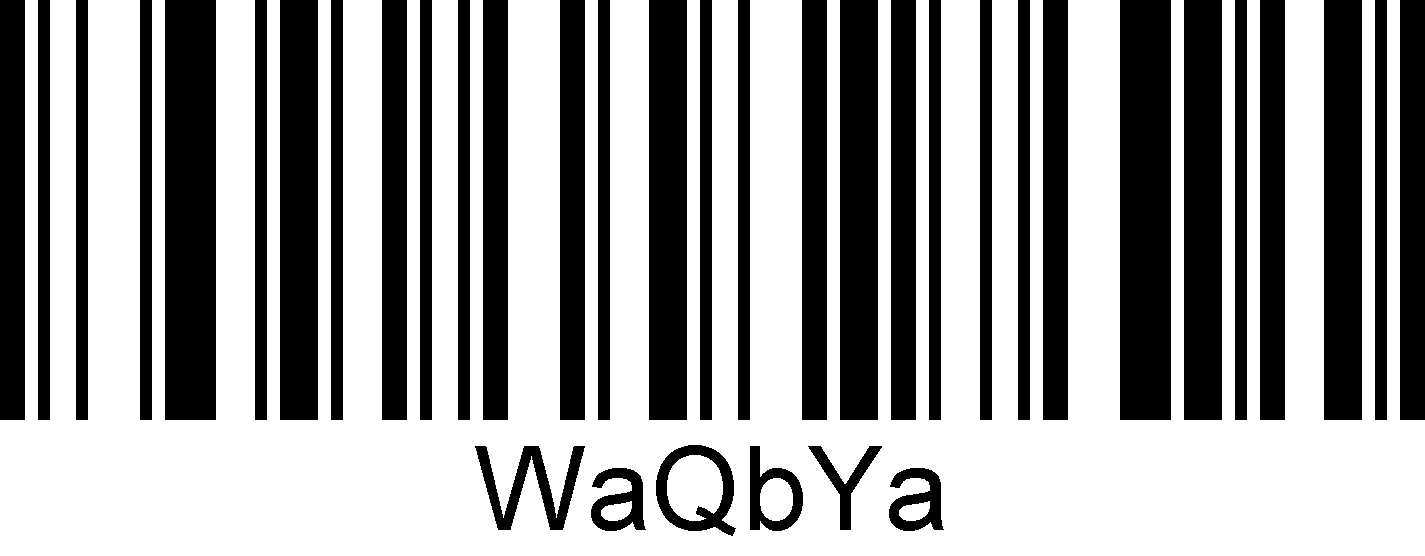 WaQbYb开启显示自定义字符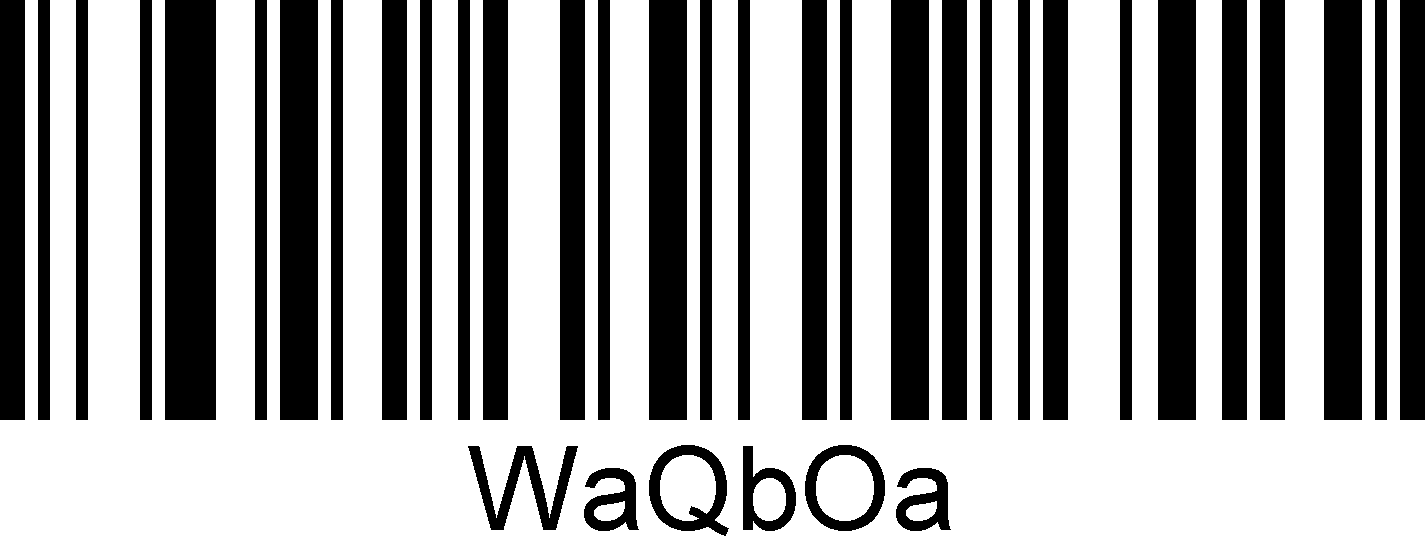 WaQbOa关闭显示自定义字符**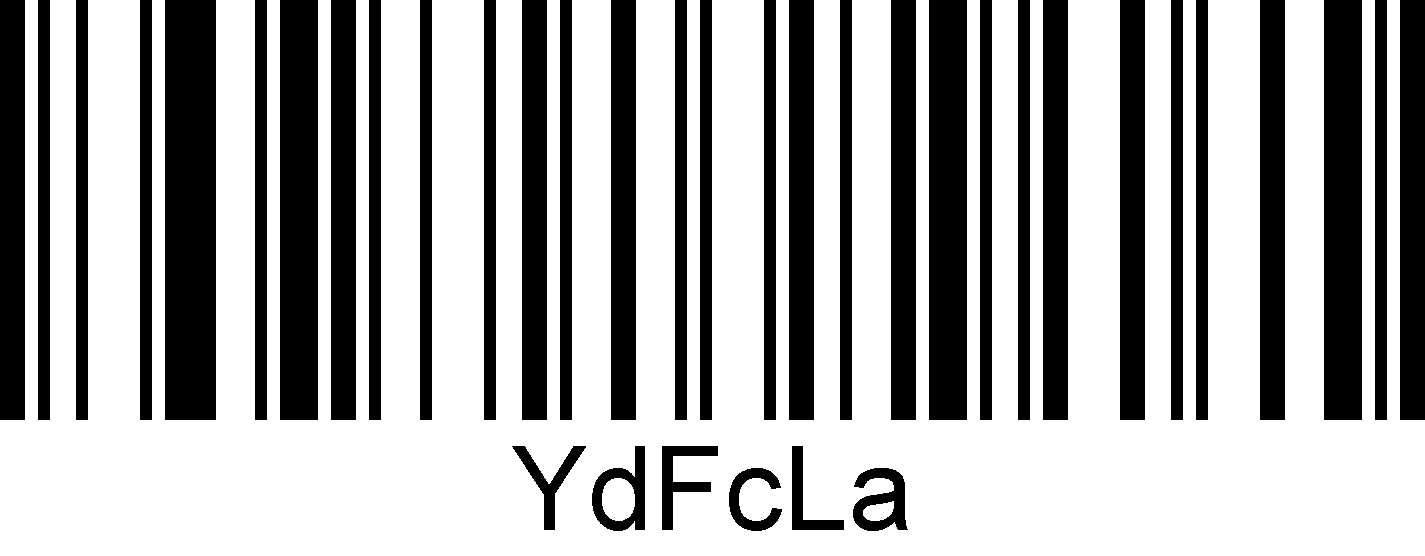 YdFcLa~设置插入自定义字符的位置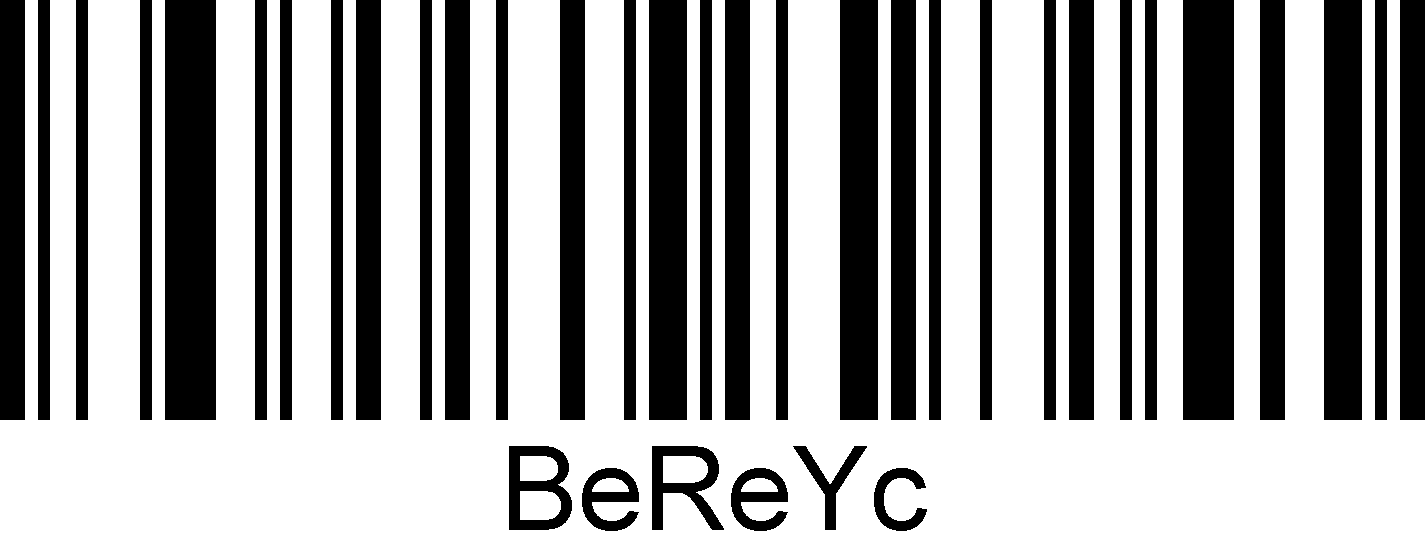 BeReYc~设置插入的自定义字符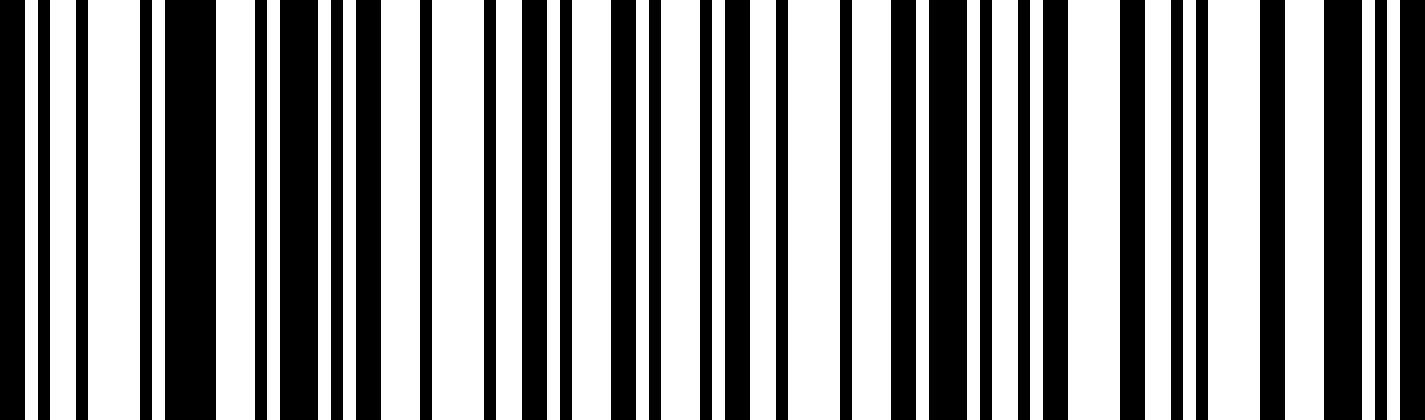 VdEeLa~要被替换的字符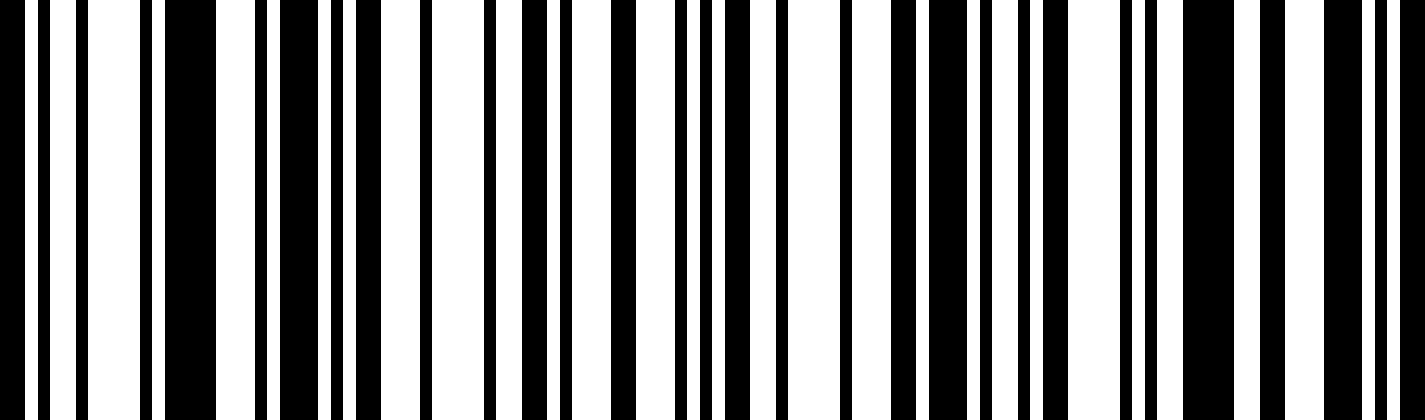 VdFeLa~替换字符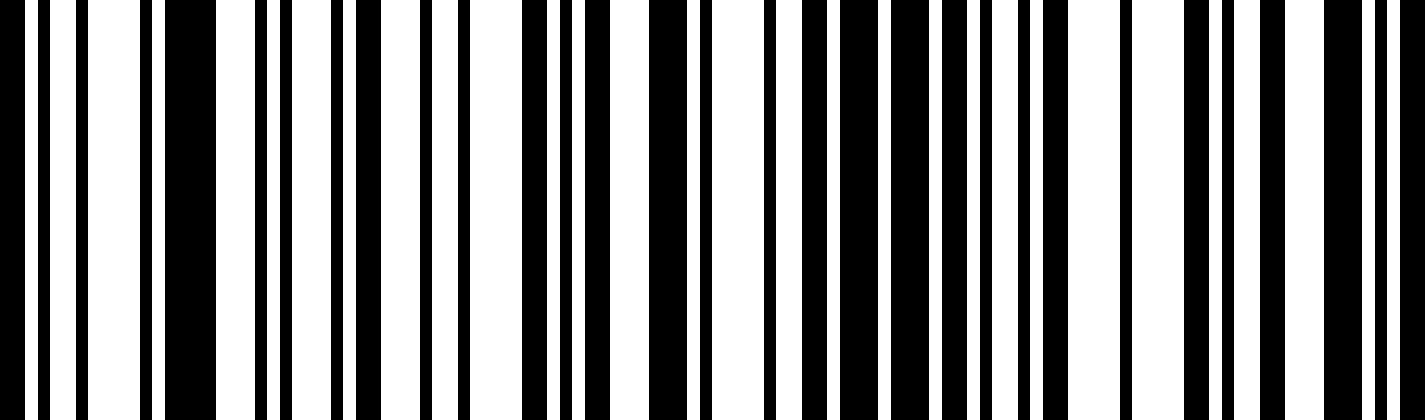 BbKdPa修改起止符为无**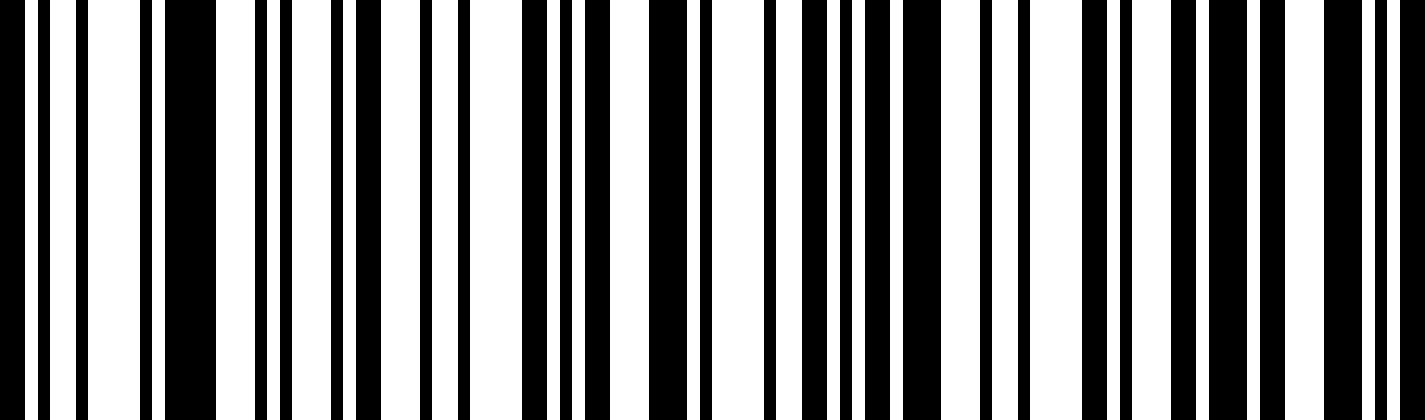 BbKdJb修改起始符为<STX>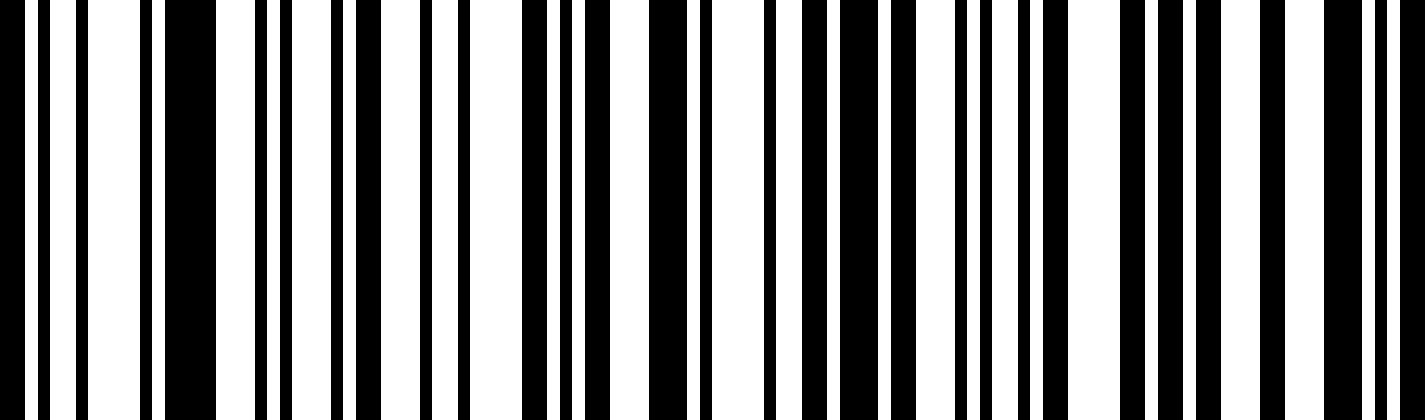 BbKdZa修改终止符为<ETX>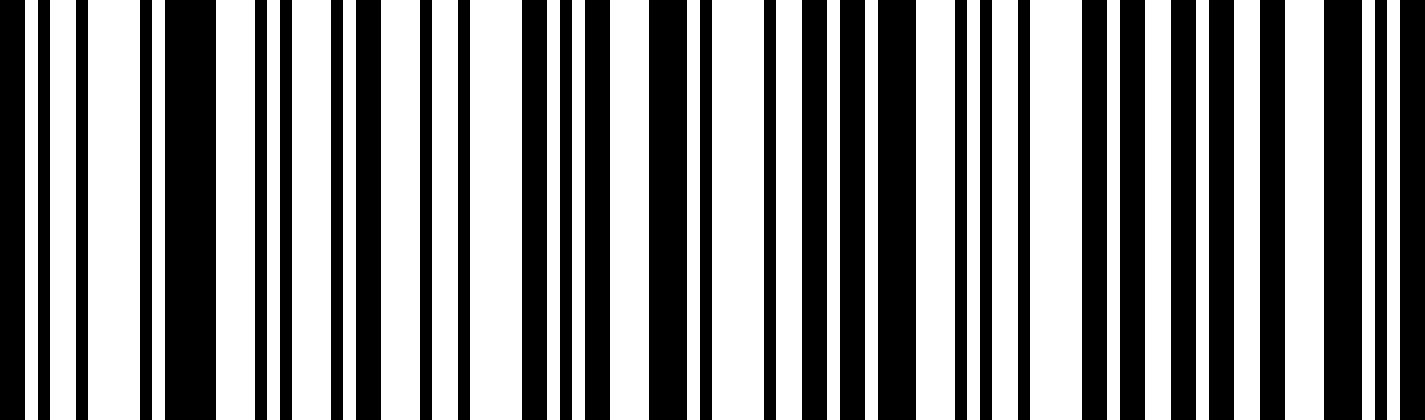 BbKdTb修改起始符与终止符为<STX+ETX>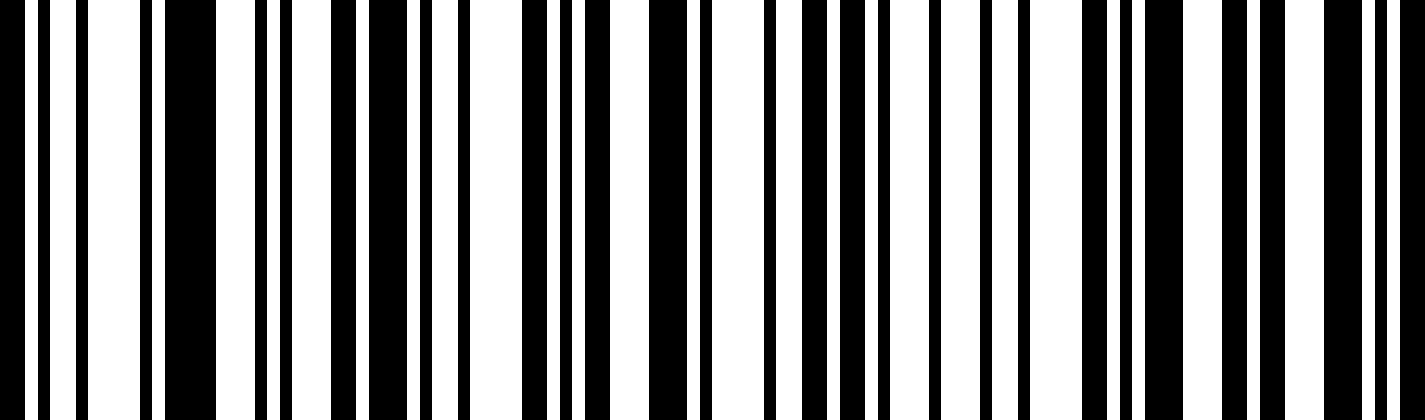 LbKdGb修改结束符为<CR>(0x0D)**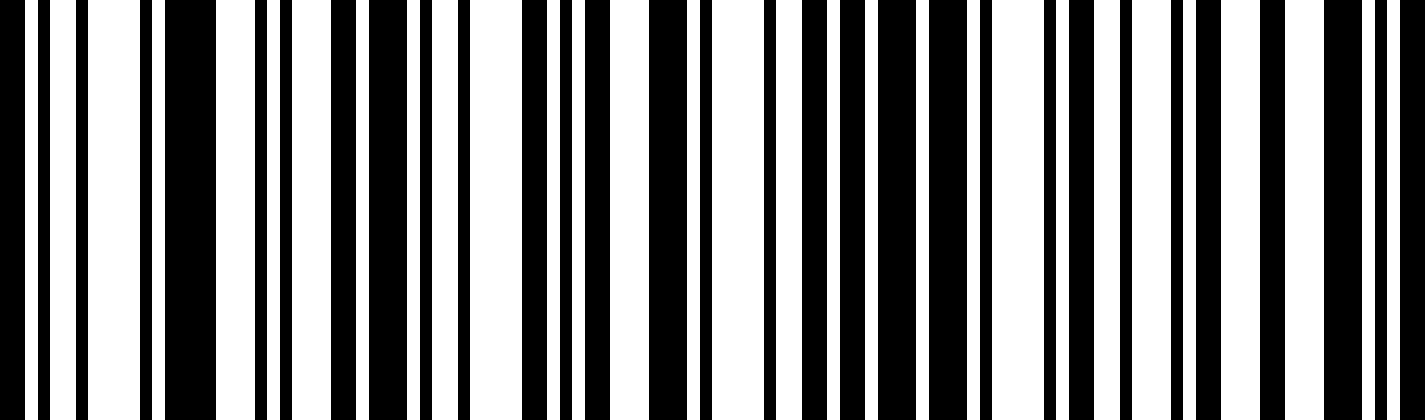 LbKdUc修改结束符为<LF>(0x0A)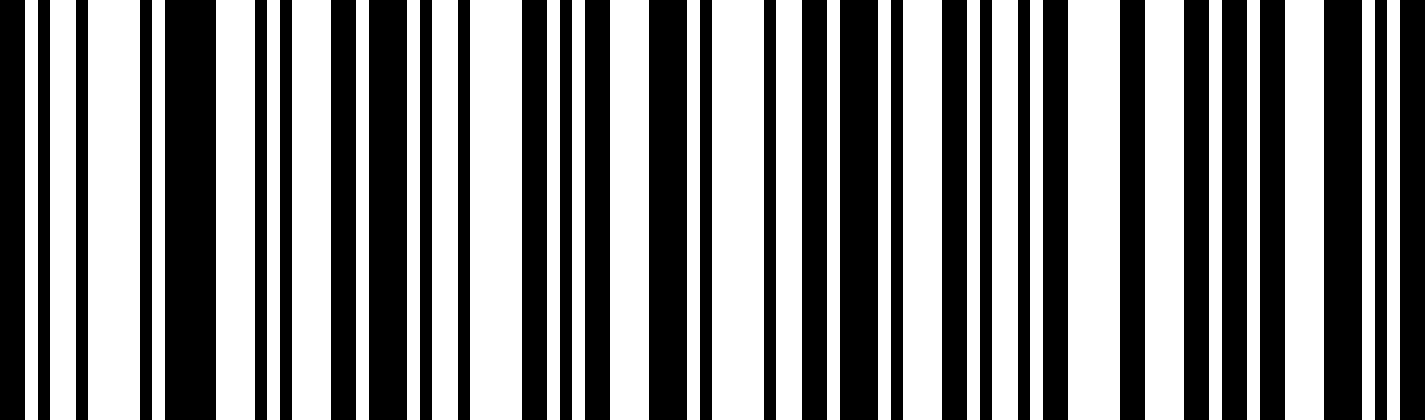 LbKdWa修改结束符为<CR><LF>(0x0D,0x0A)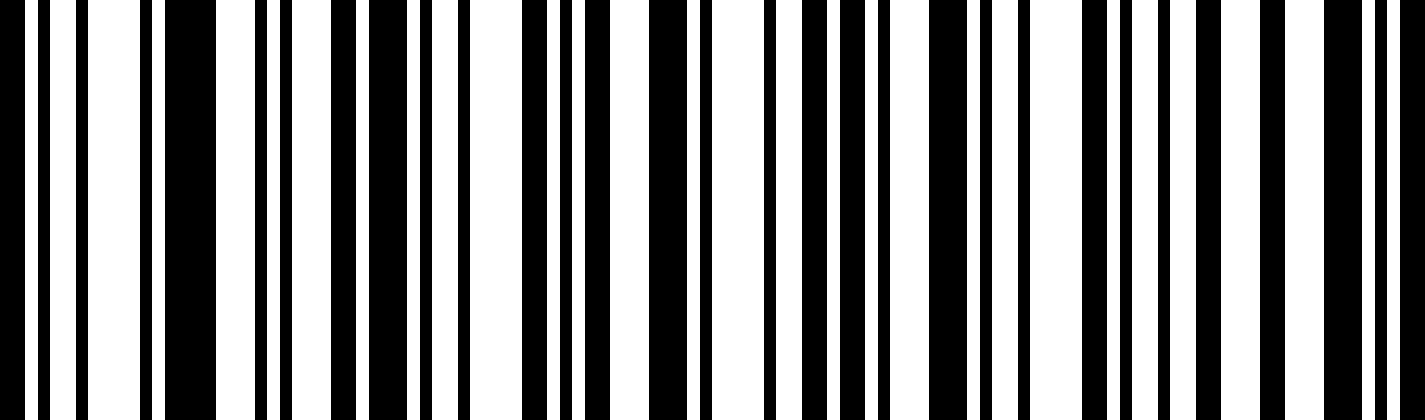 LbKdQb修改结束符为<HT>(0x09)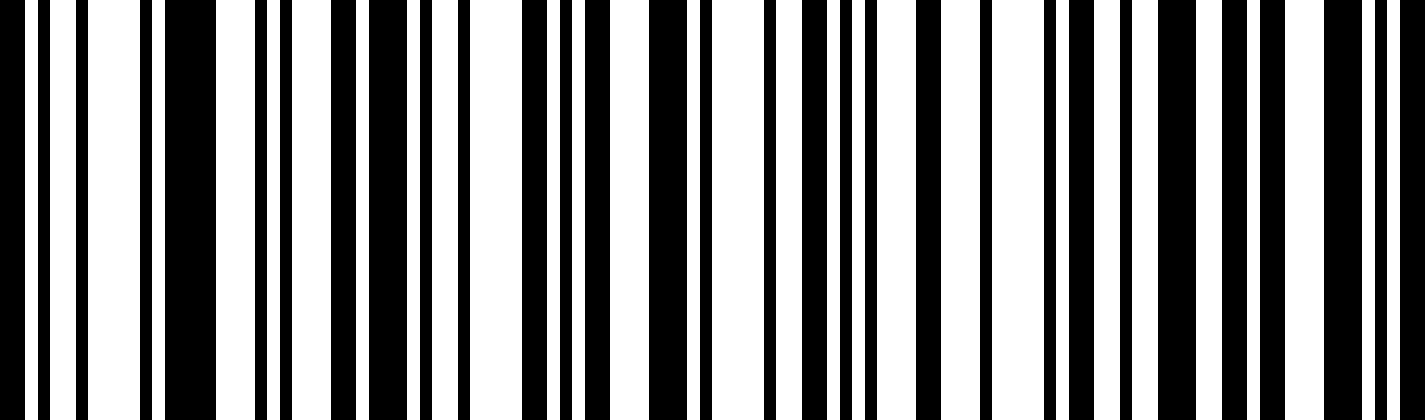 LbKdAc修改结束符为<CR><CR>(0x0D,0x0D)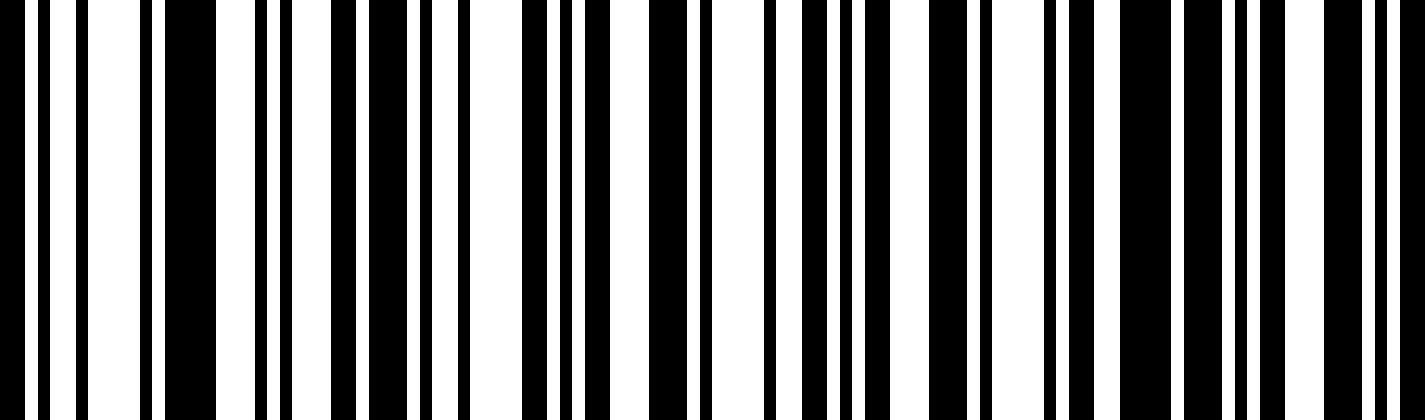 LbKdKc修改结束符为<CR><LF><CR><LF>(0x0D ,0x0A, 0x0D ,0x0A)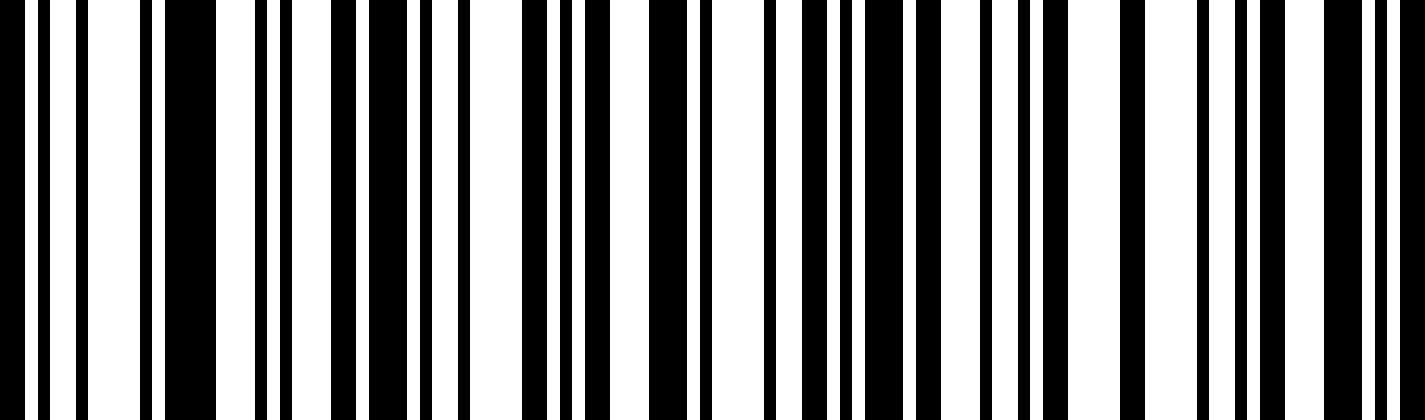 LbKdMa修改结束符为无NONE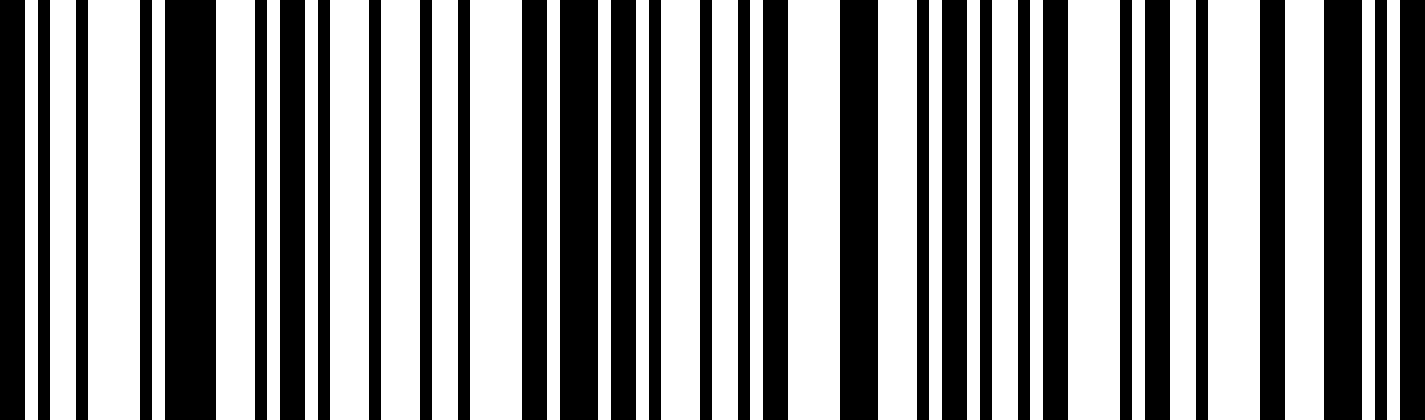 GbYaXa开启所有条码类型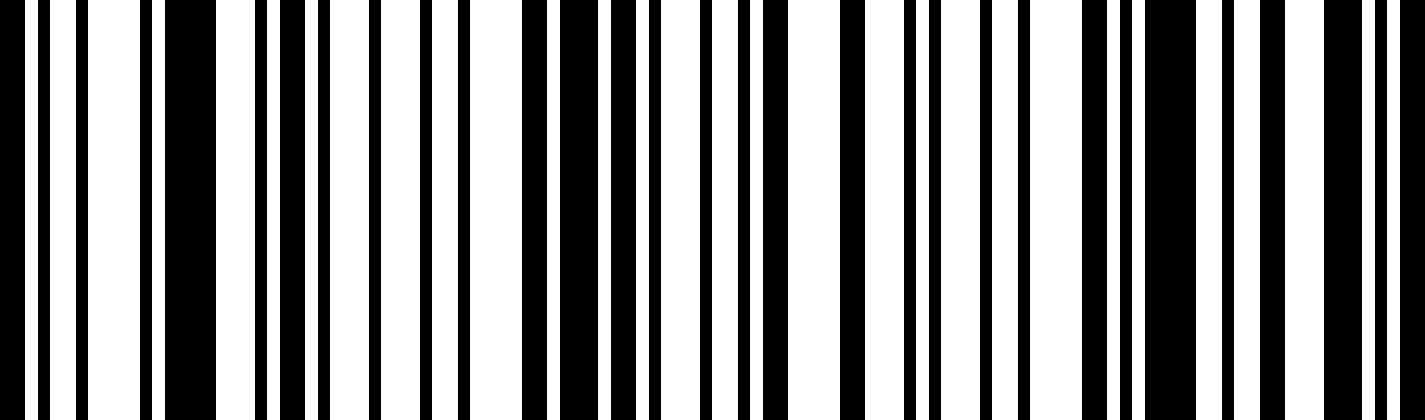 GbYaHb关闭所有条码类型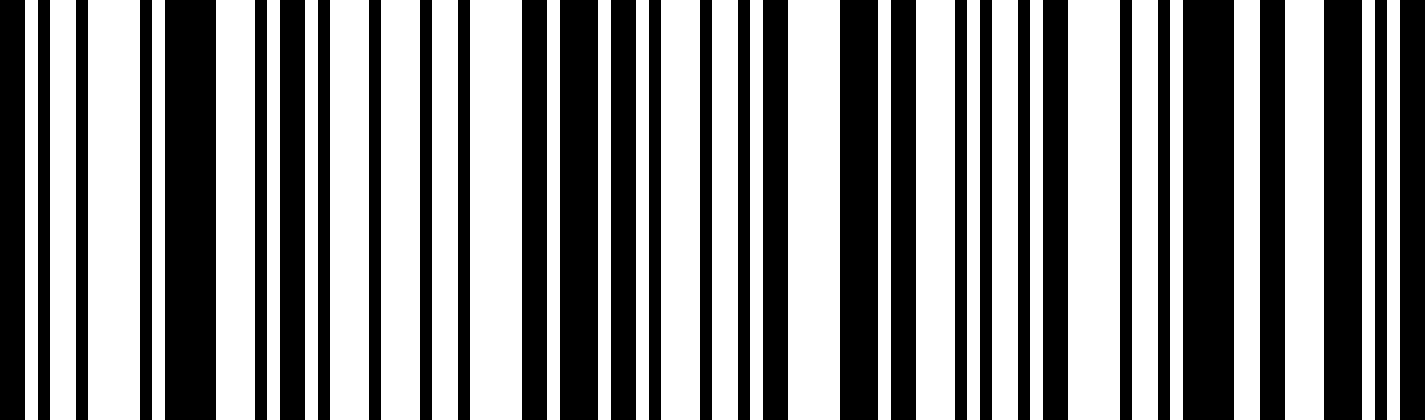 GbYaZa开启所有一维条码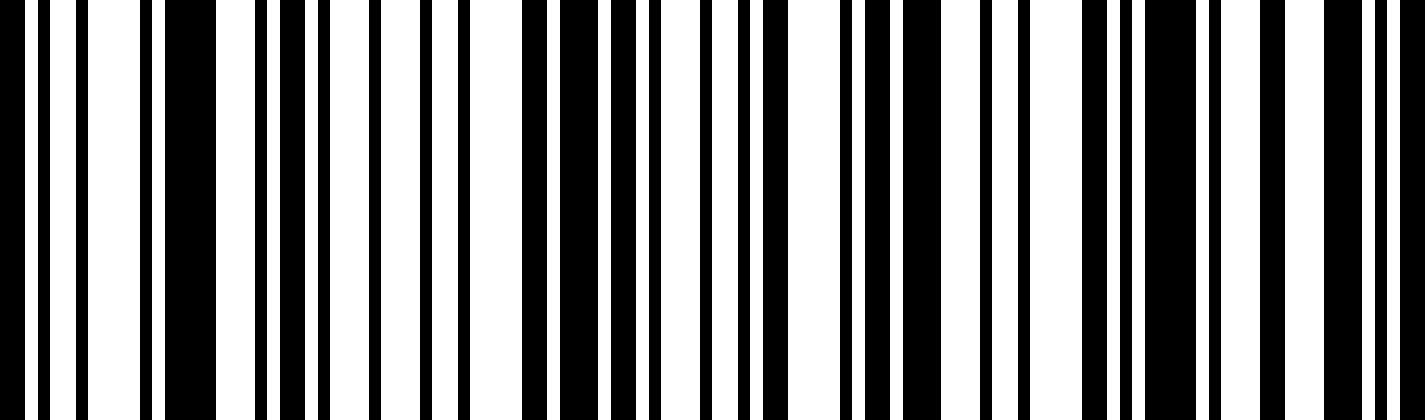 GbYaJb关闭所有一维条码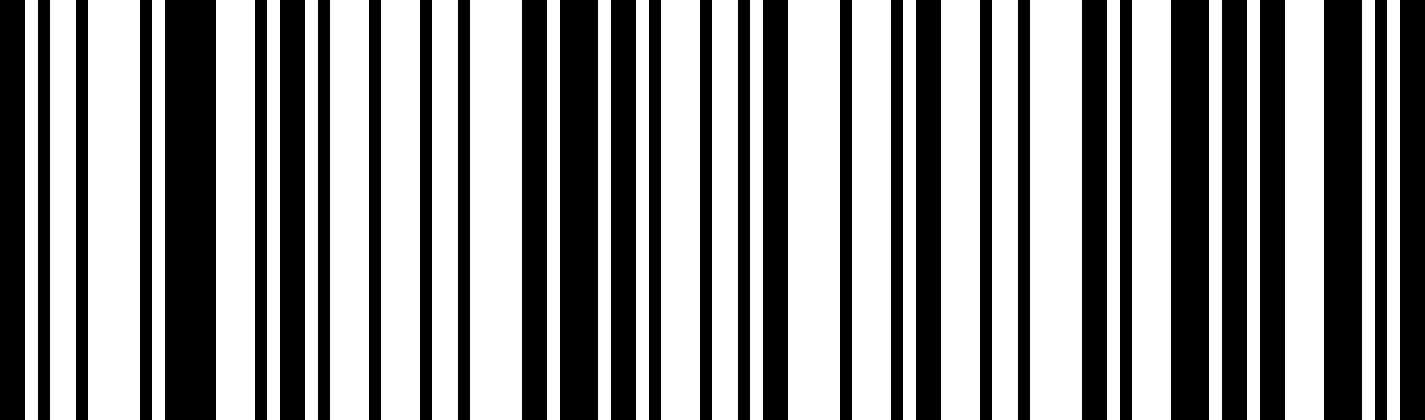 GbYaBb开启所有二维条码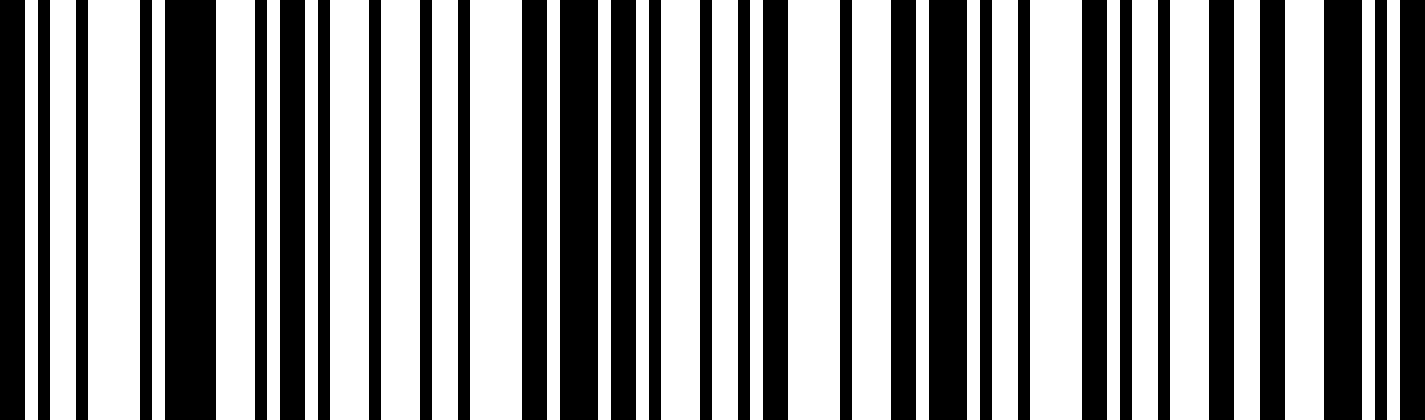 GbYaLb关闭所有二维条码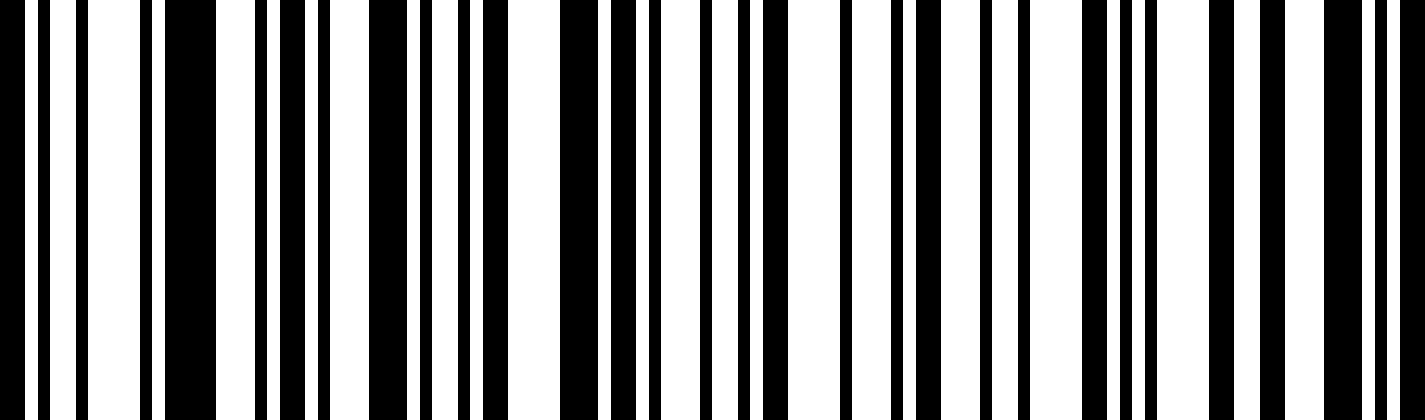 QaYaBb允许识读UPC-A**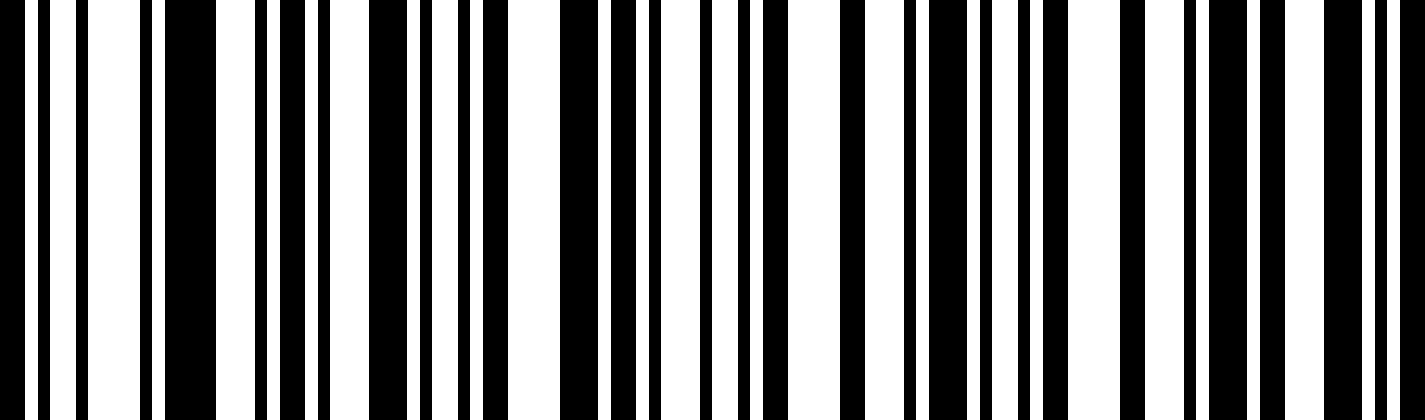 QaYaRa禁止识读UPC-A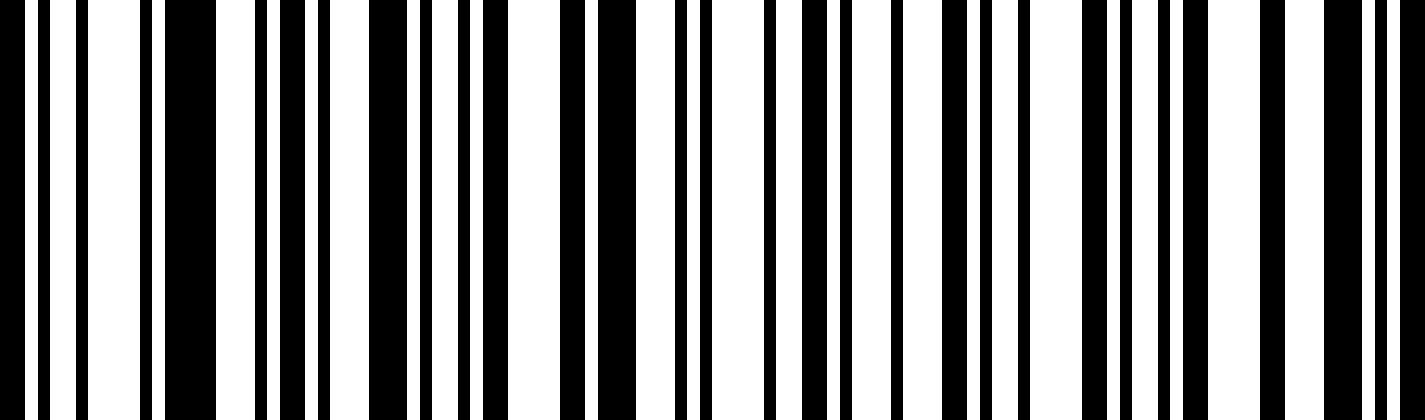 QaTdCb传送校验字符**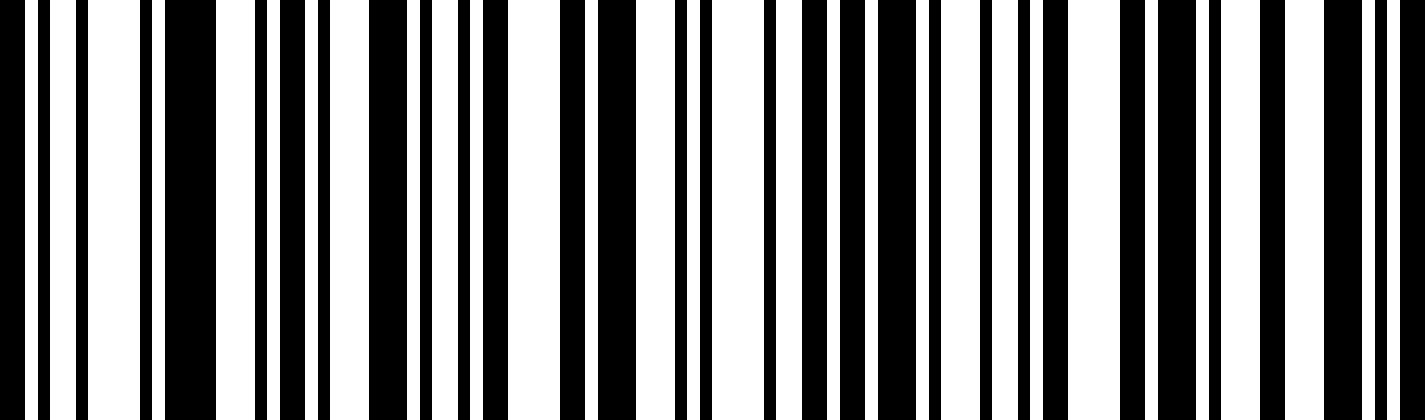 QaTdSa不传送校验字符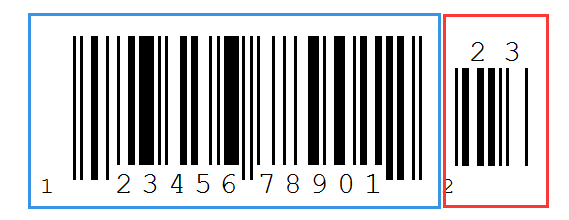 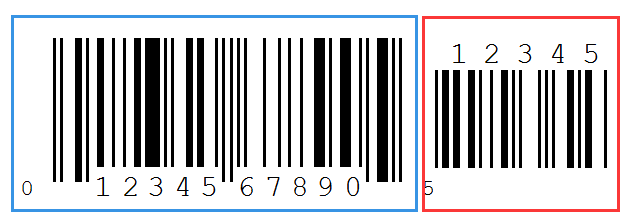 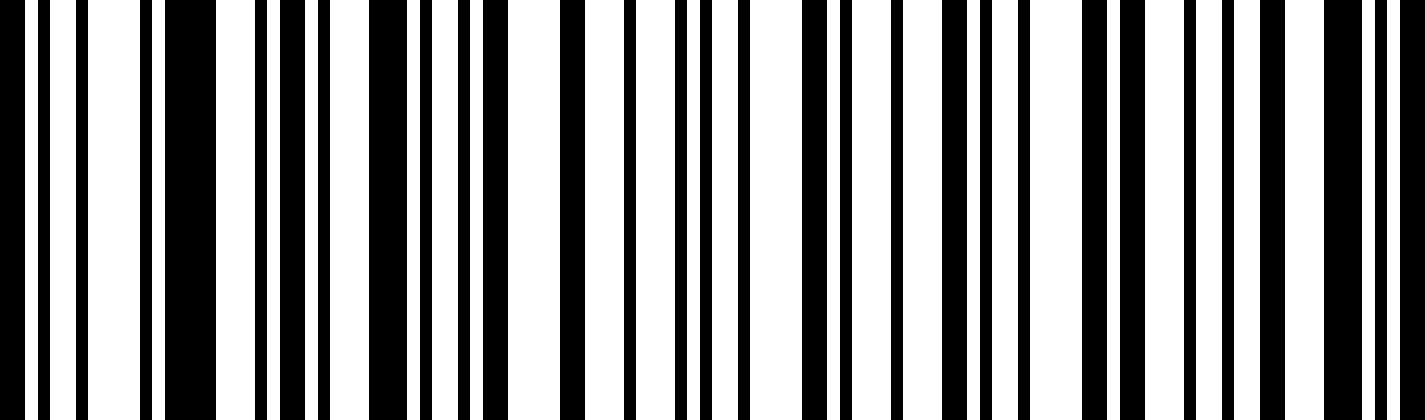 QaIbCb开启2位附加位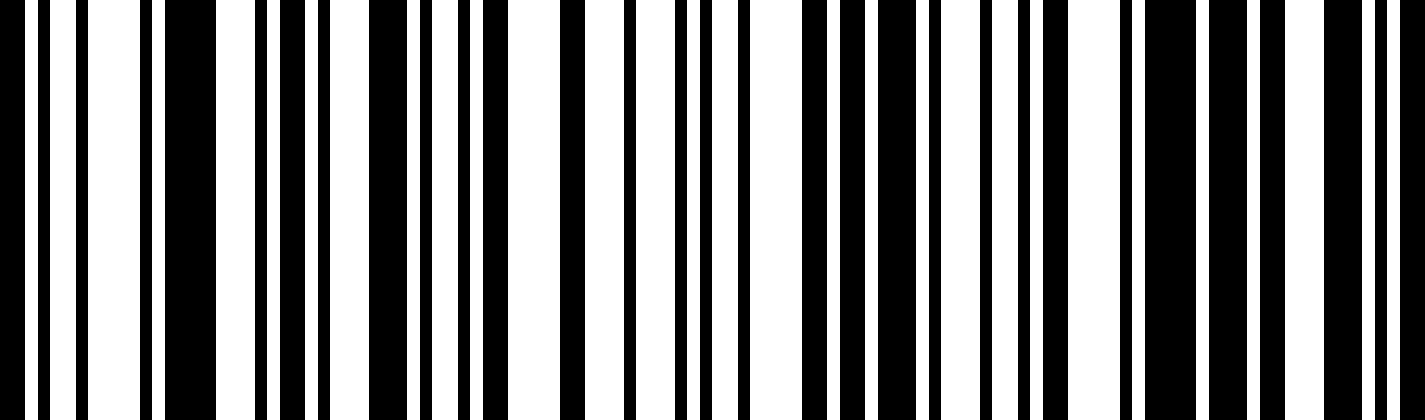 QaIbSa关闭2位附加位**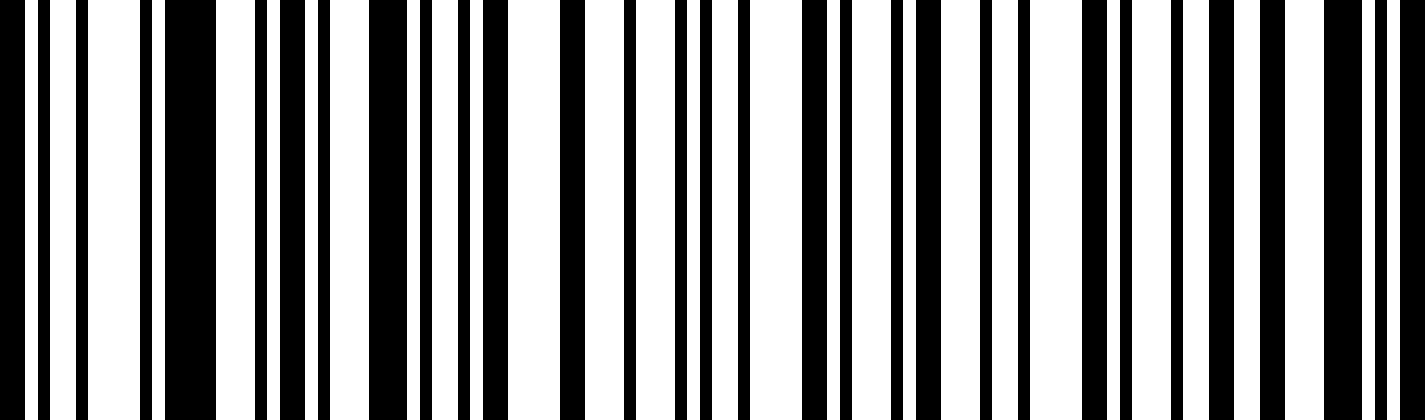 QaIbBb开启5位附加位码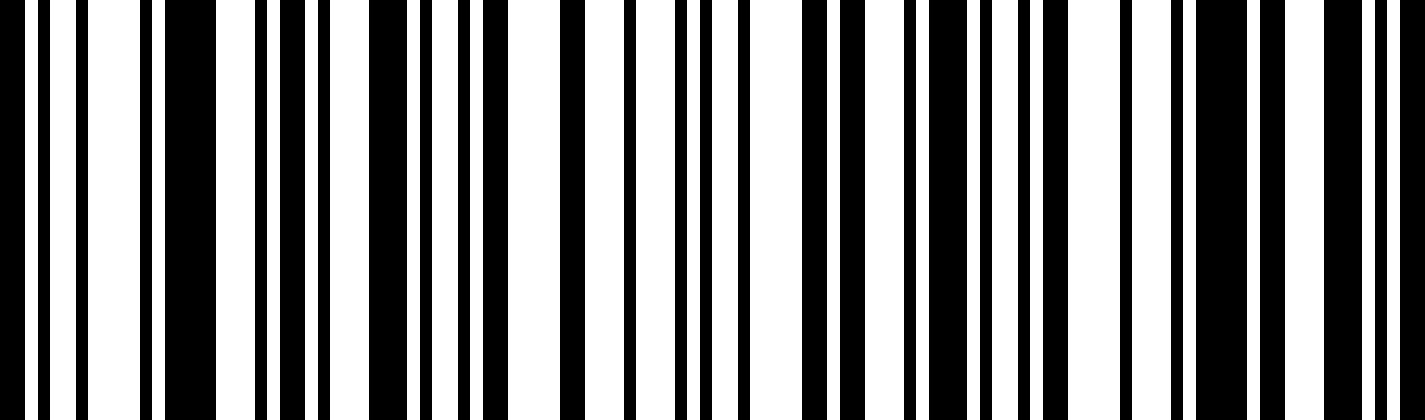 QaIbRa关闭5位附加位**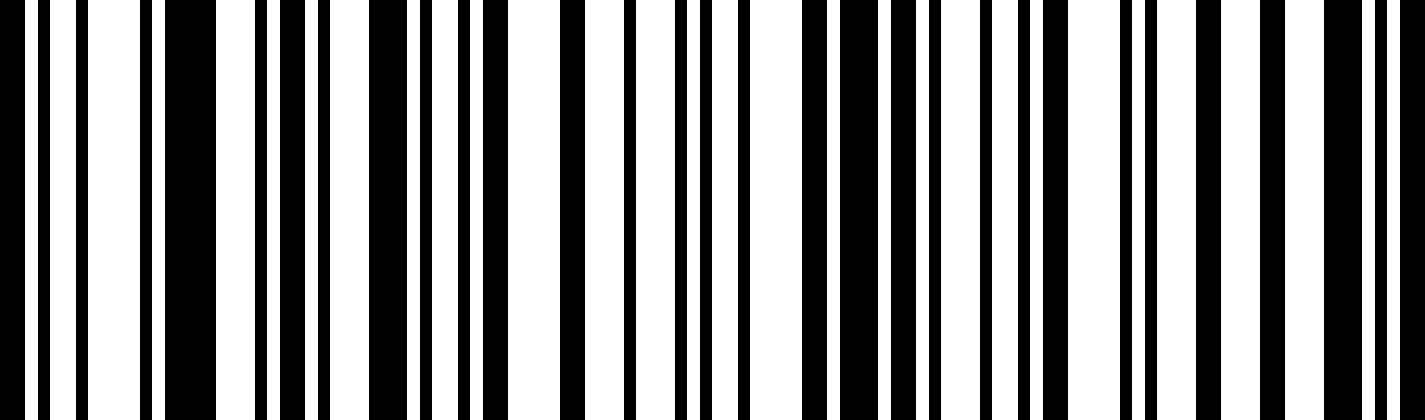 QaIbYa强制包含附加位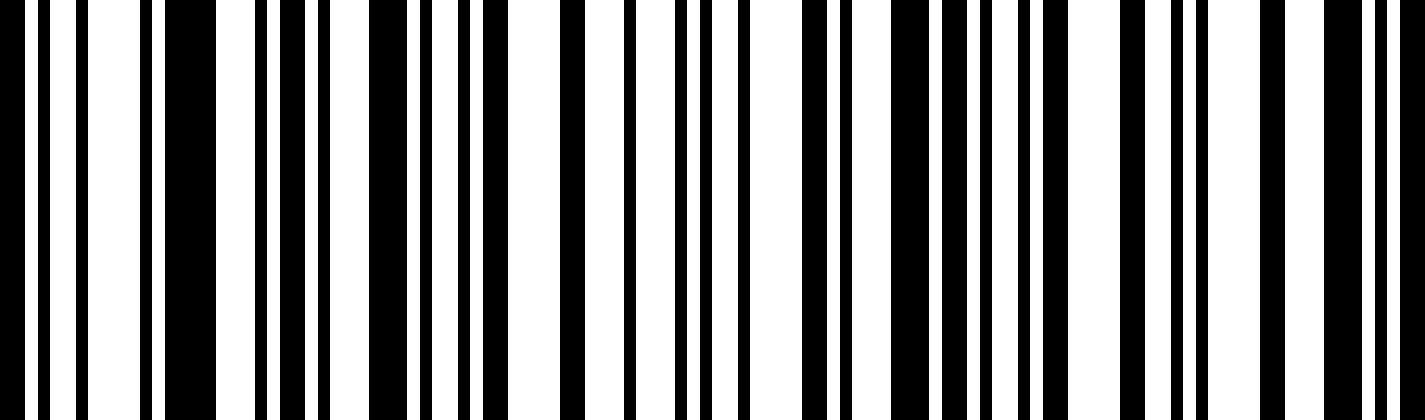 QaIbOa不强制包含附加位**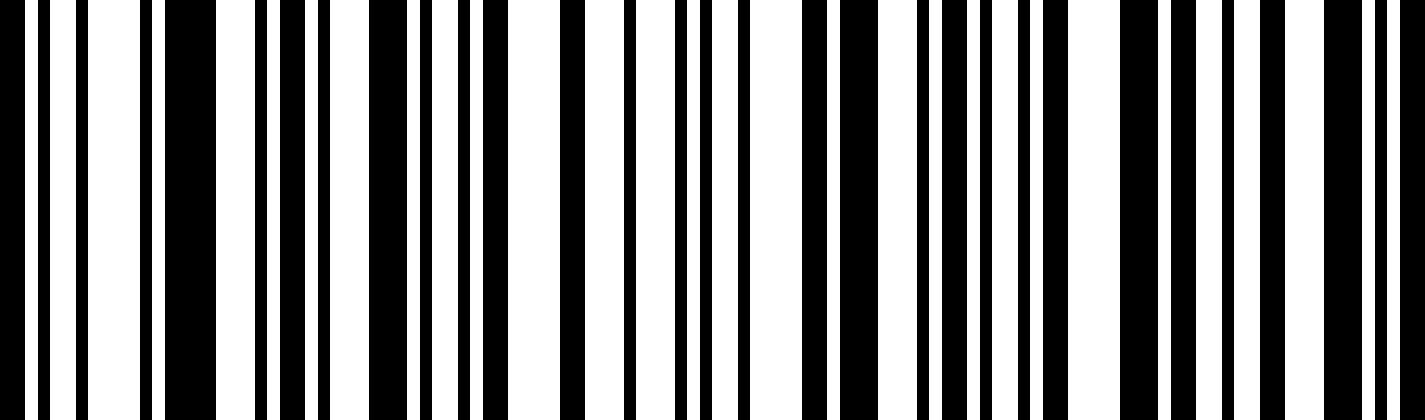 QaIbXa开启分隔符**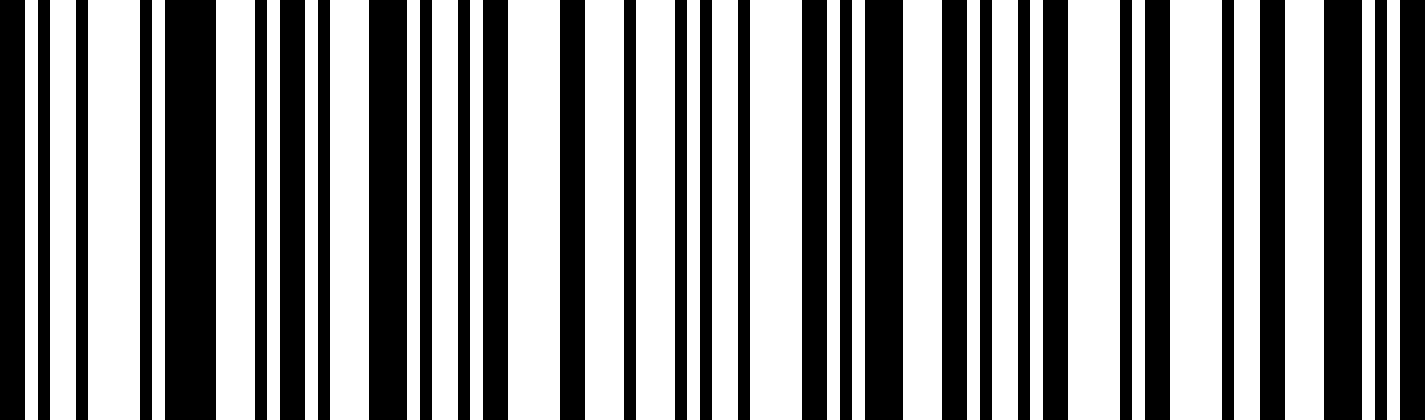 QaIbNa关闭分隔符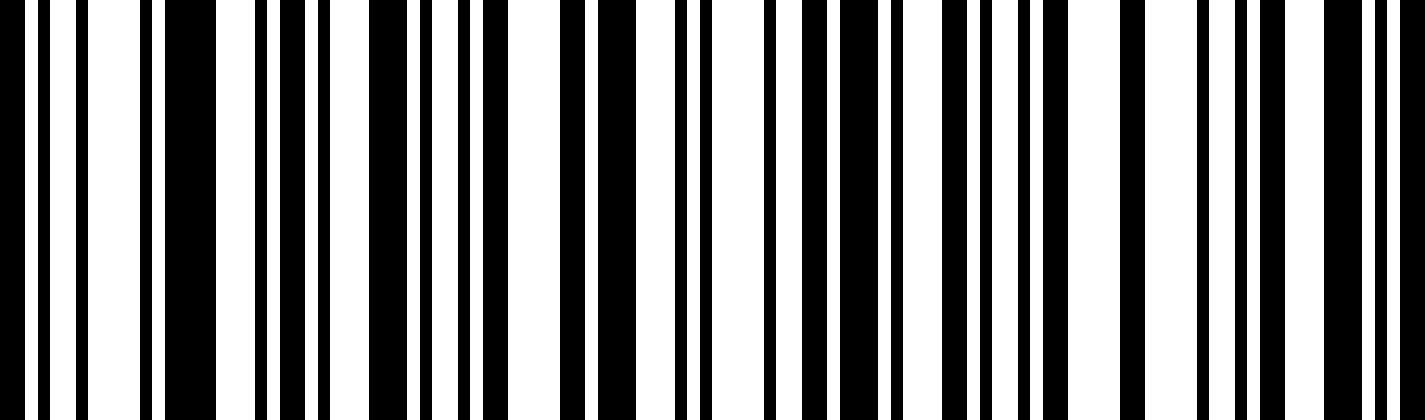 QaTdWa传送系统字符**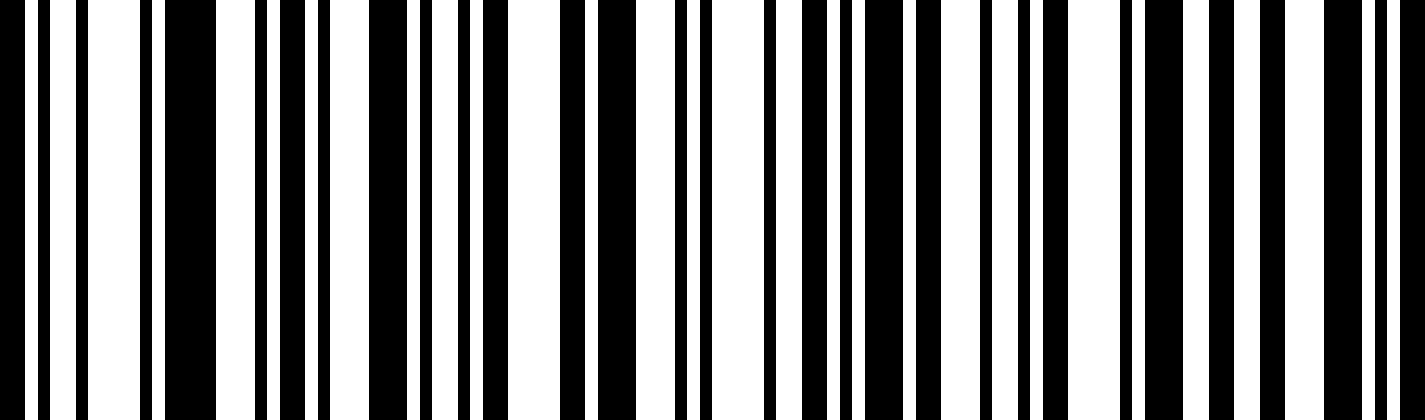 QaTdMa不传送系统字符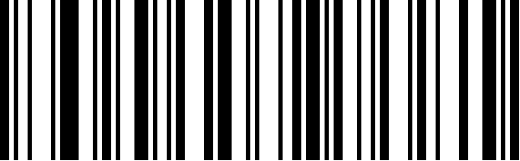 QaTdVa条码信息转换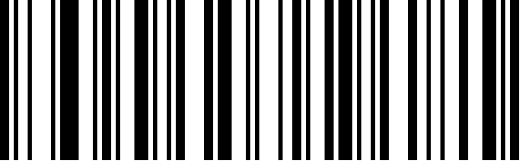 QaTdLa条码信息不转换**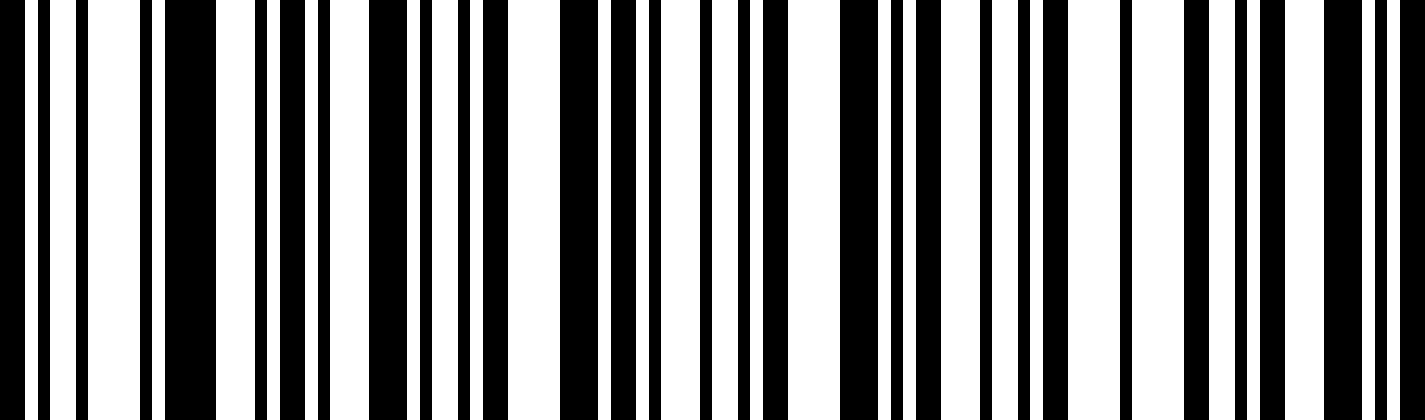 QaYaVa允许识读UPC-E0**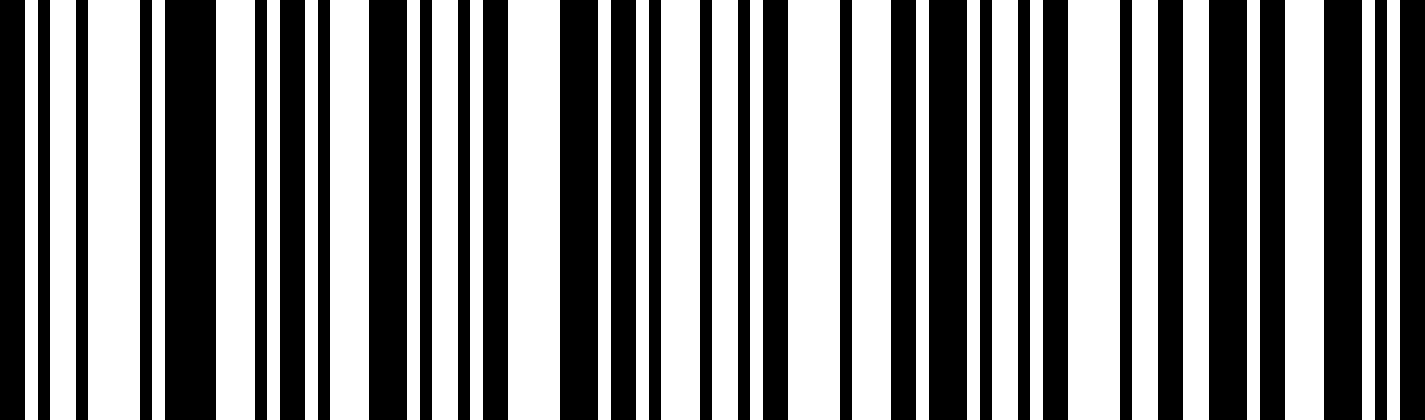 QaYaLa禁止识读UPC-E0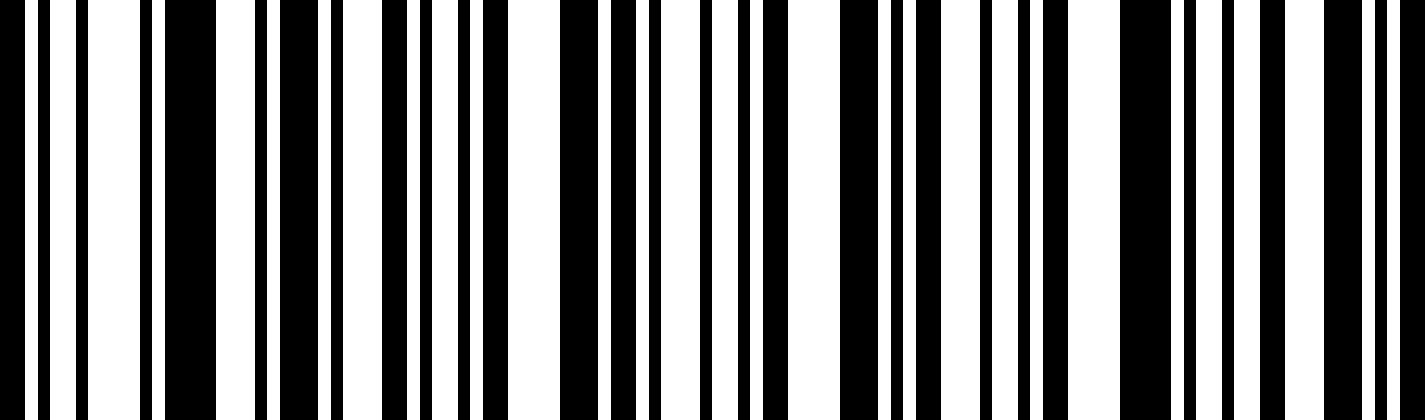 WaYaVa允许识读UPC-E1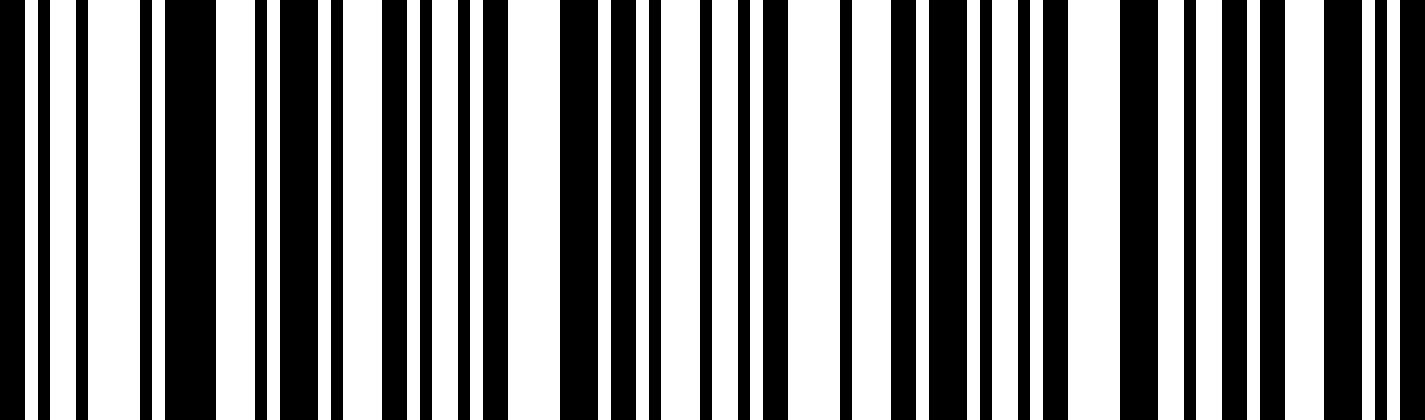 WaYaLa禁止识读UPC-E1**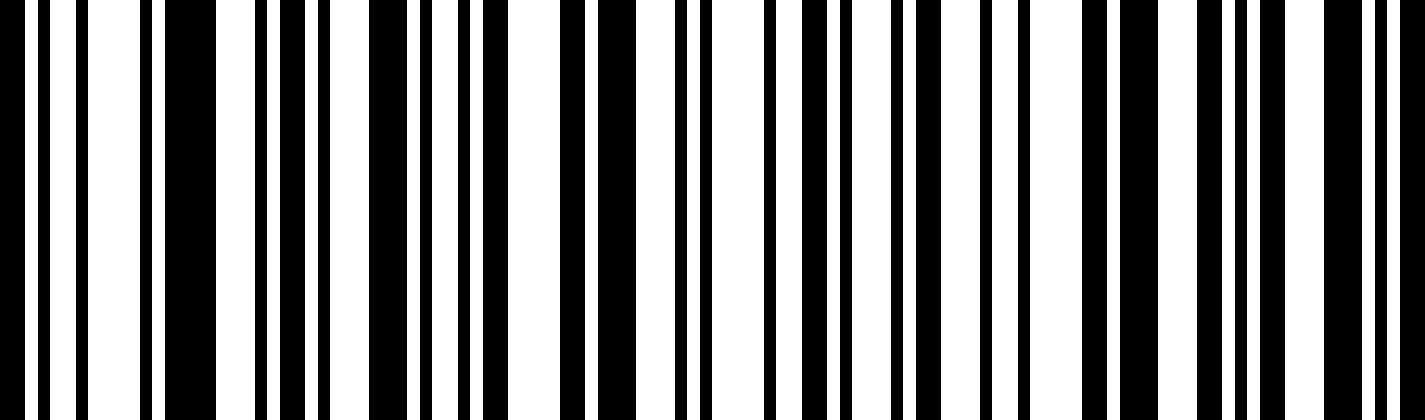 QaTdBb传送校验字符**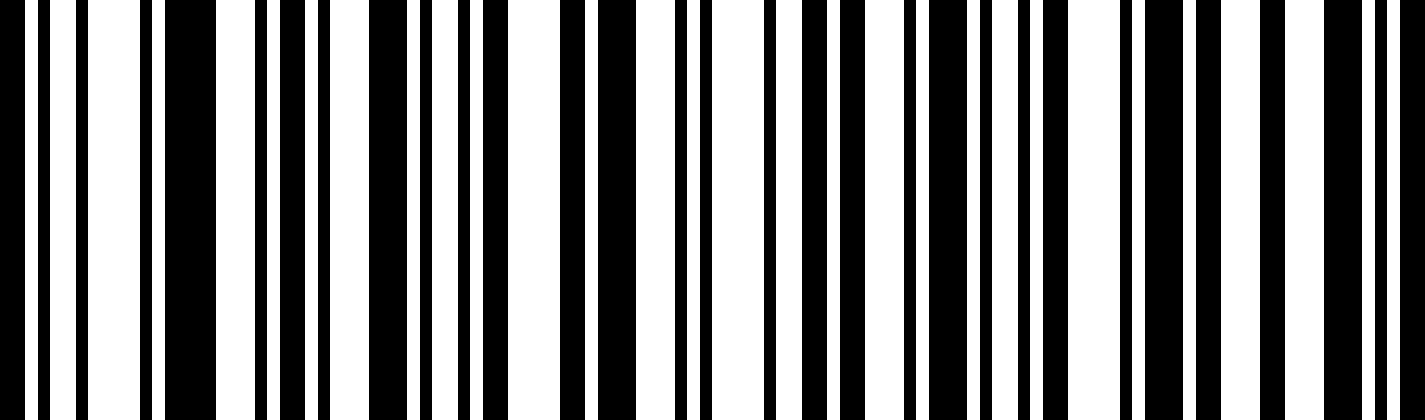 QaTdRa不传送校验字符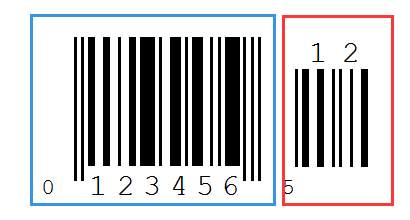 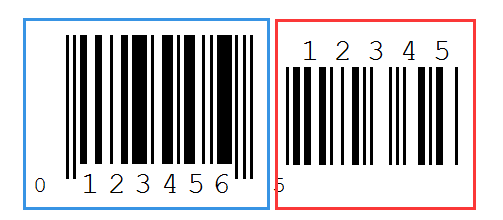 QaIbCb开启2位附加位QaIbSa关闭2位附加位**QaIbBb开启5位附加位码QaIbRa关闭5位附加位**QaIbYa强制包含附加位QaIbOa不强制包含附加位**QaIbXa开启分隔符**QaIbNa关闭分隔符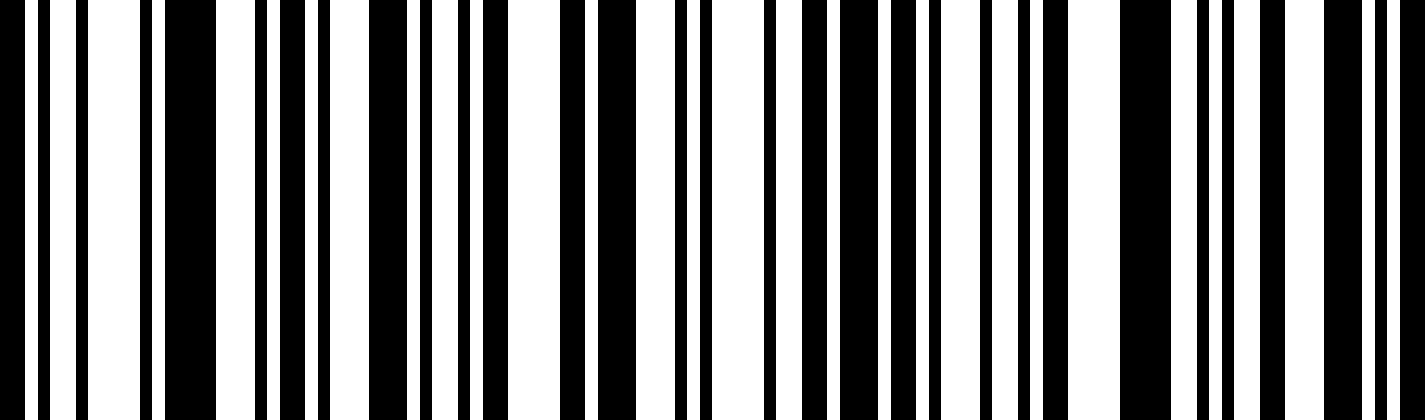 QaTdYa传送系统字符**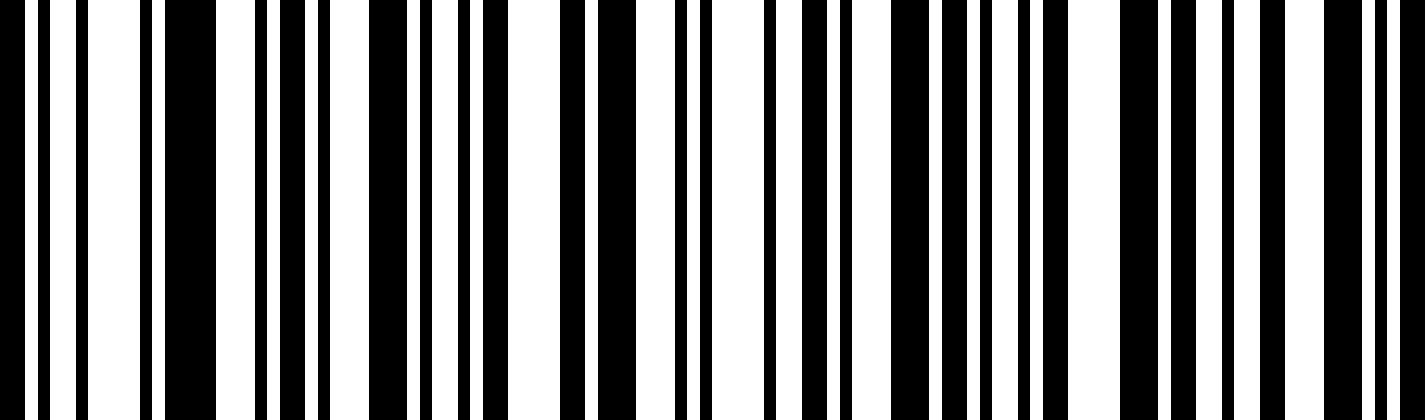 QaTdOa不传送系统字符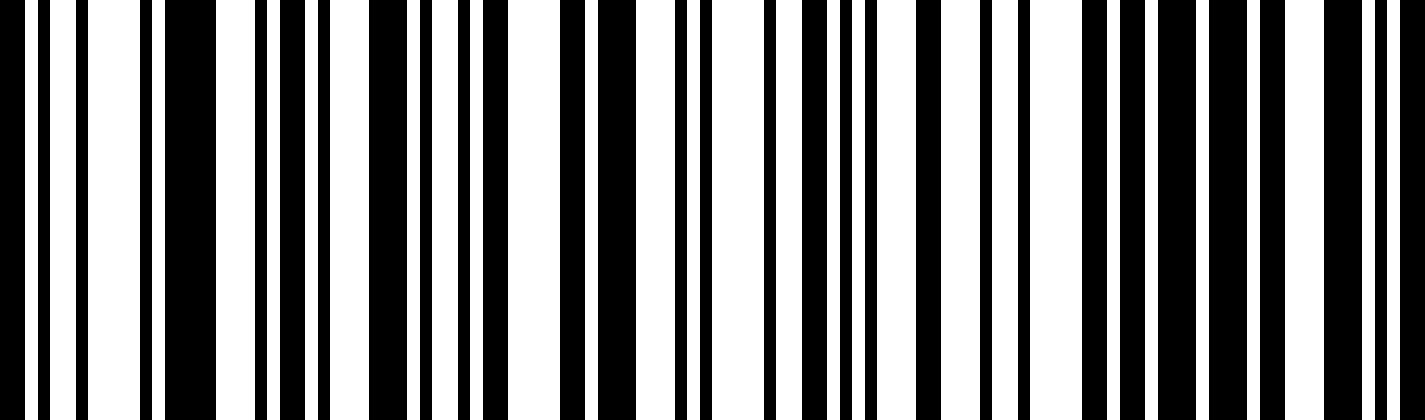 QaTdAb条码信息转换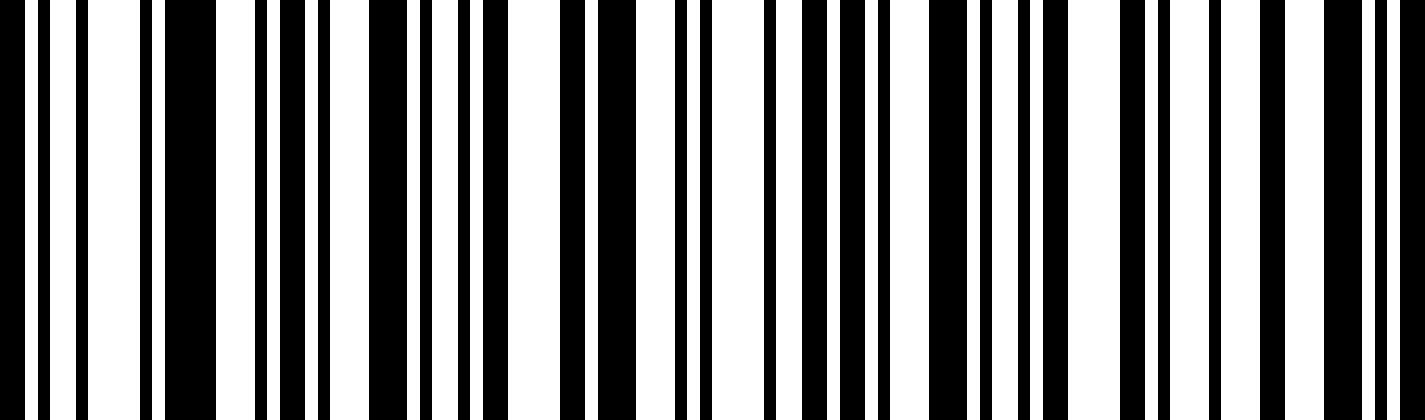 QaTdQa条码信息不转换**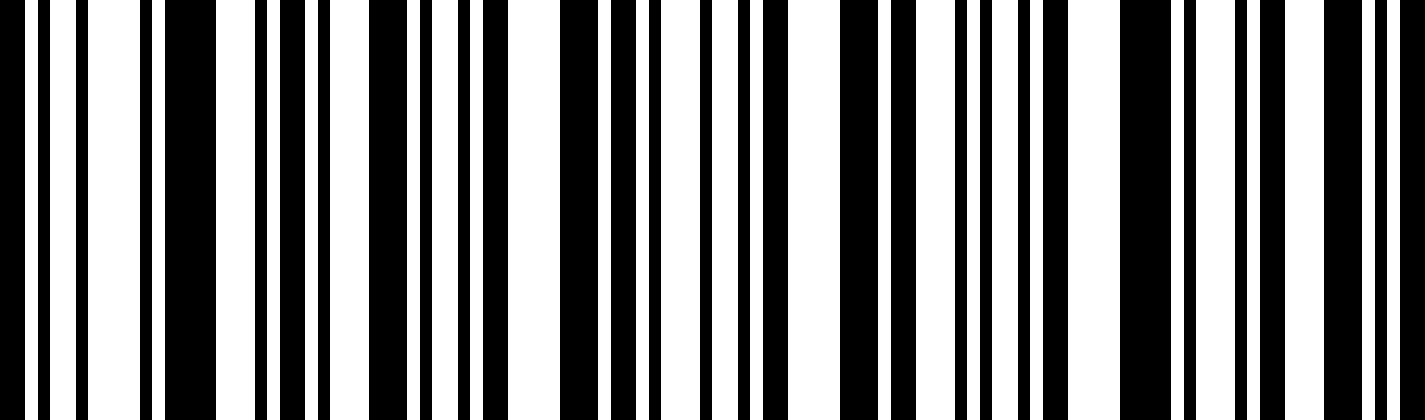 QaYaZa允许识读EAN/JAN 8**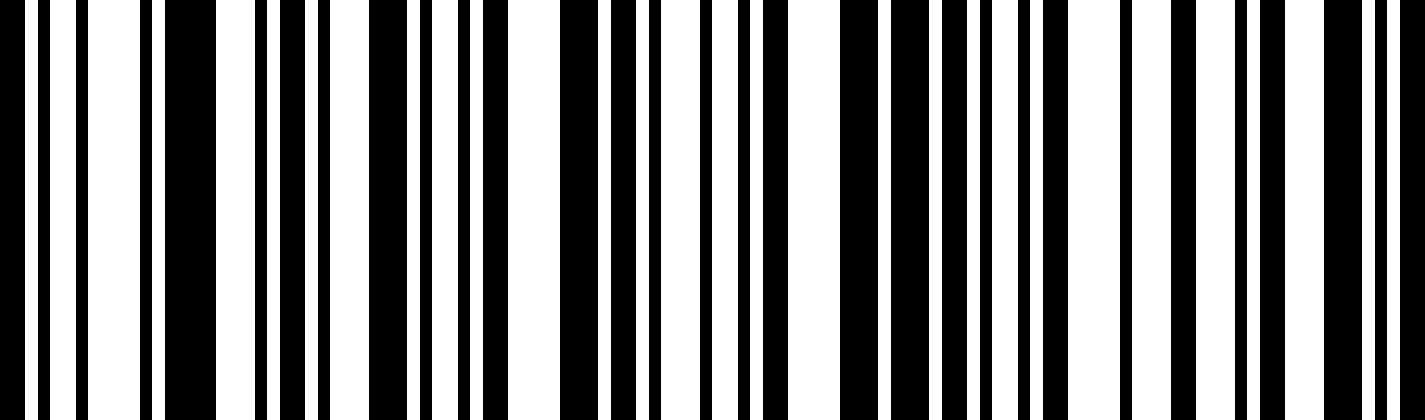 QaYaPa禁止识读EAN/JAN 8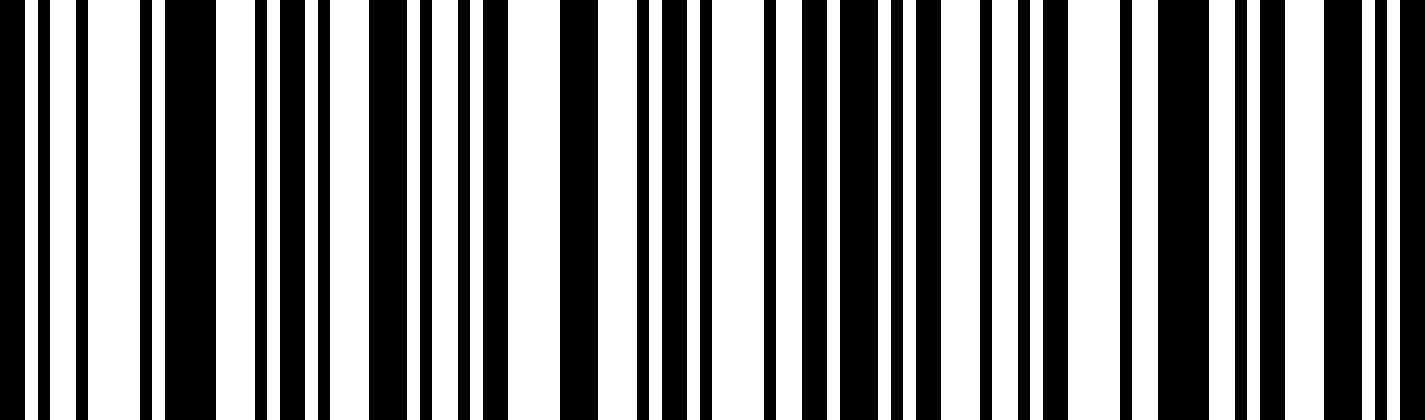 QaXdVa传送校验字符**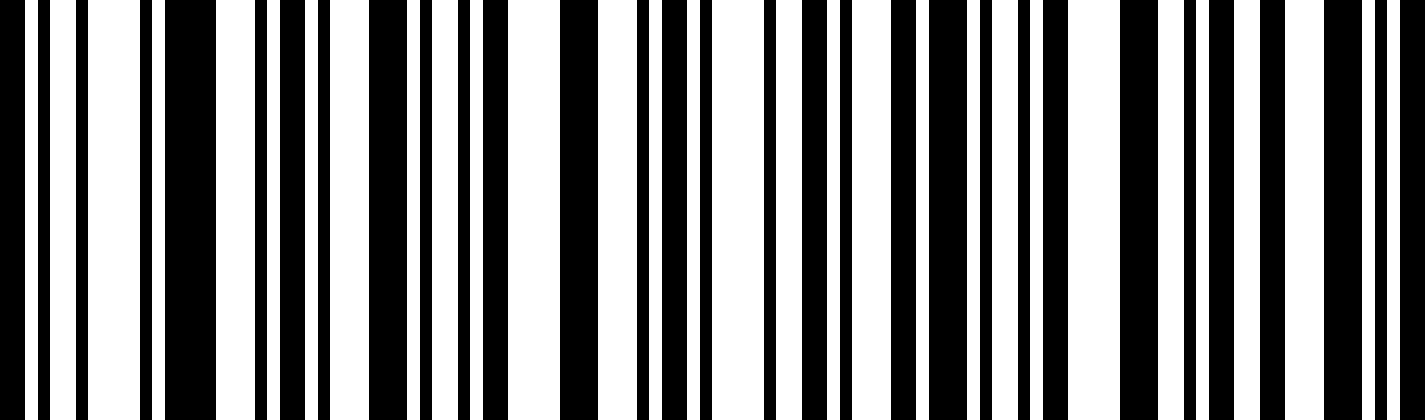 QaXdLa不传送校验字符QaIbCb开启2位附加位QaIbSa关闭2位附加位**QaIbBb开启5位附加位码QaIbRa关闭5位附加位**QaIbYa强制包含附加位QaIbOa不强制包含附加位**QaIbXa开启分隔符**QaIbNa关闭分隔符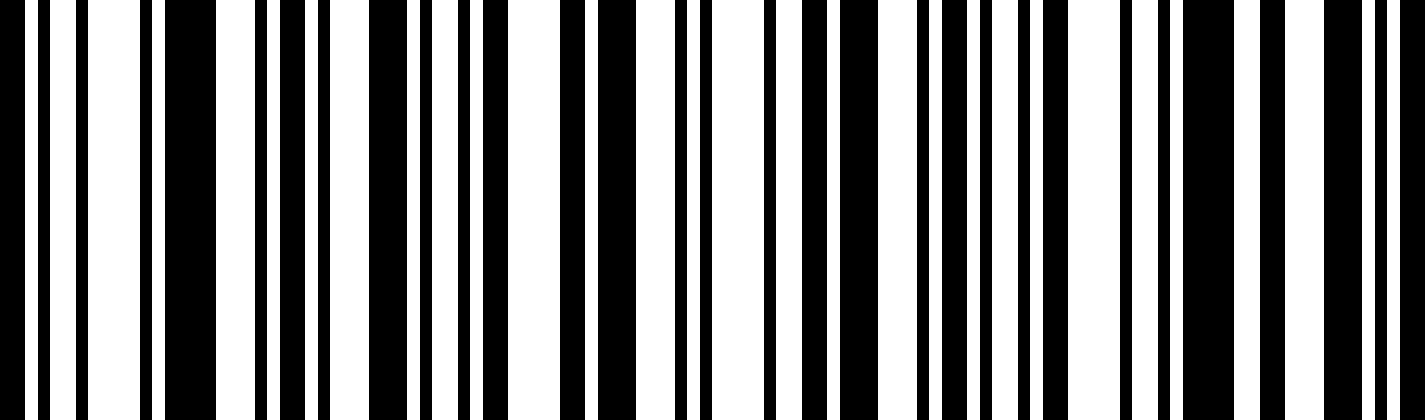 QaTdXa条码信息转换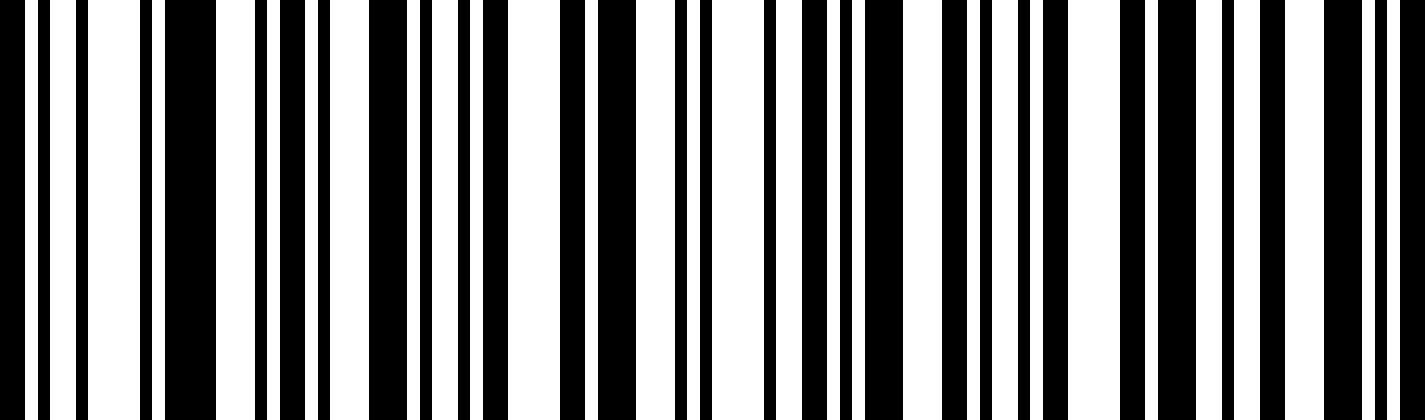 QaTdNa条码信息不转换**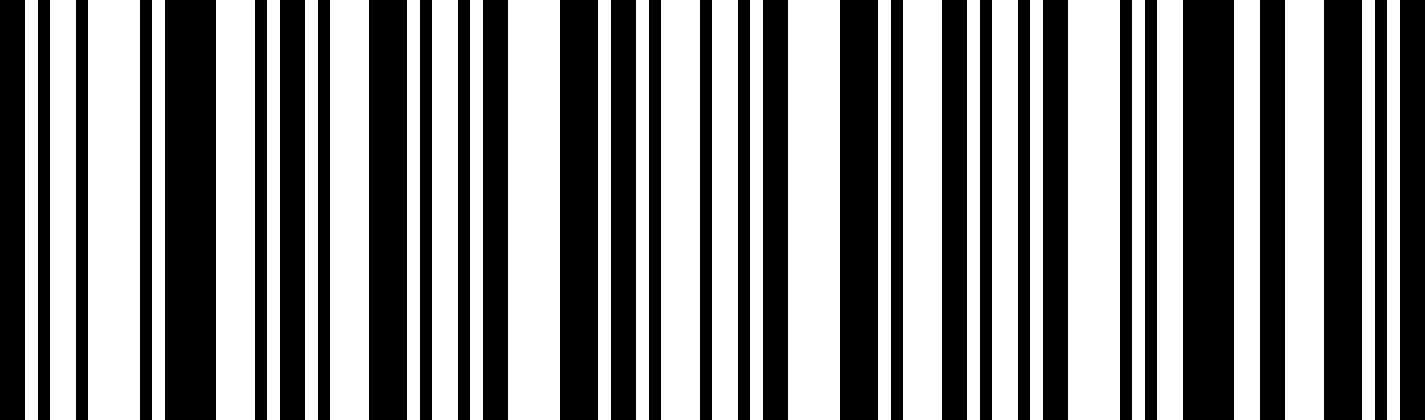 QaYaWa允许识读EAN/JAN 13**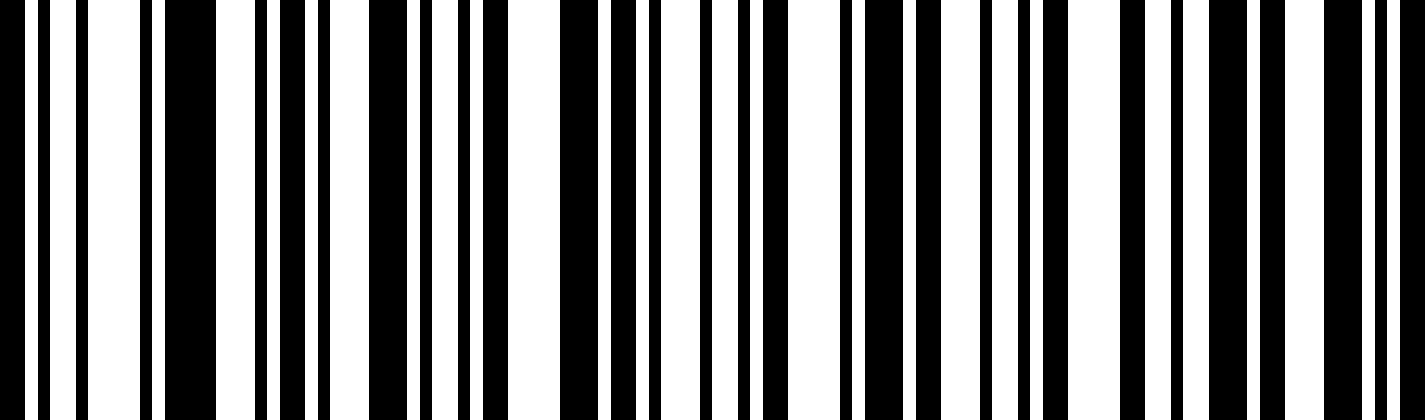 QaYaMa禁止识读EAN/JAN 13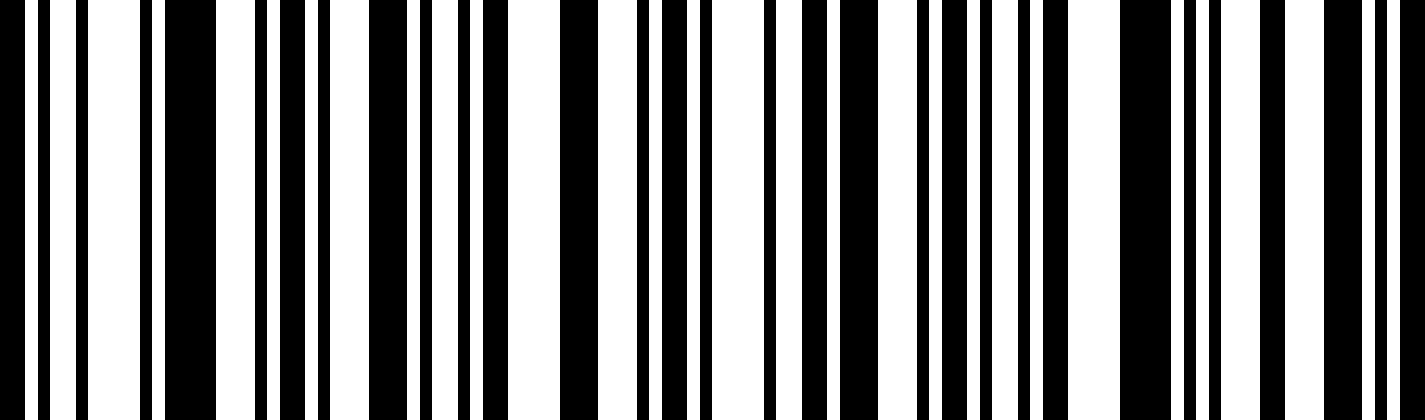 QaXdXa传送校验字符**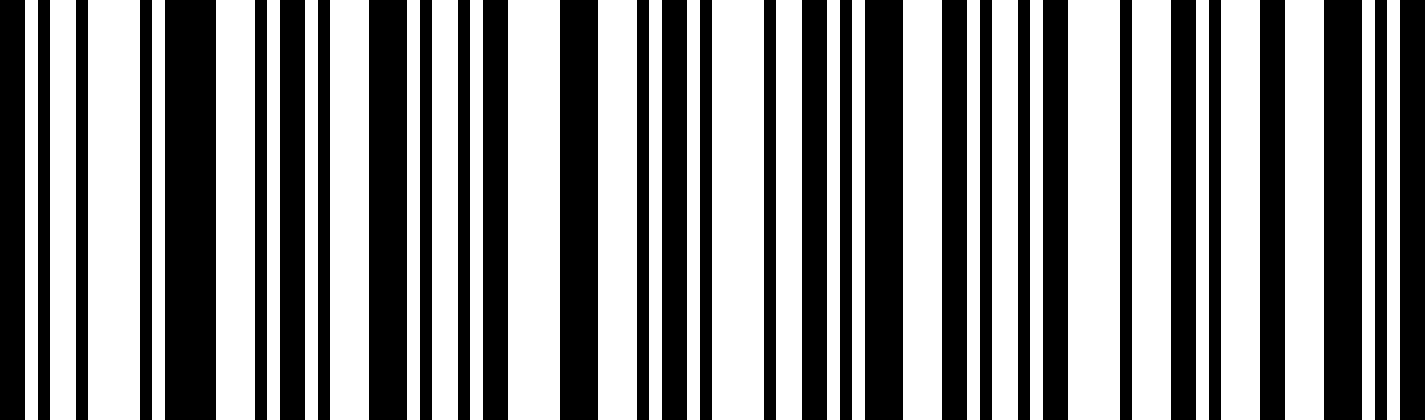 QaXdNa不传送校验字符QaIbCb开启2位附加位QaIbSa关闭2位附加位**QaIbBb开启5位附加位码QaIbRa关闭5位附加位**QaIbYa强制包含附加位QaIbOa不强制包含附加位**QaIbXa开启分隔符**QaIbNa关闭分隔符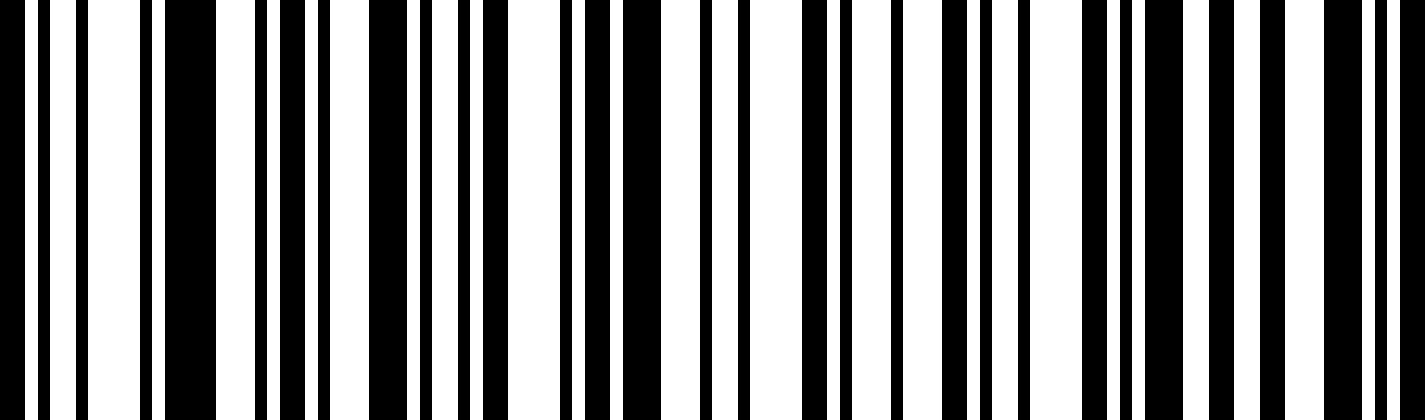 QaJbCb开启ISBN转换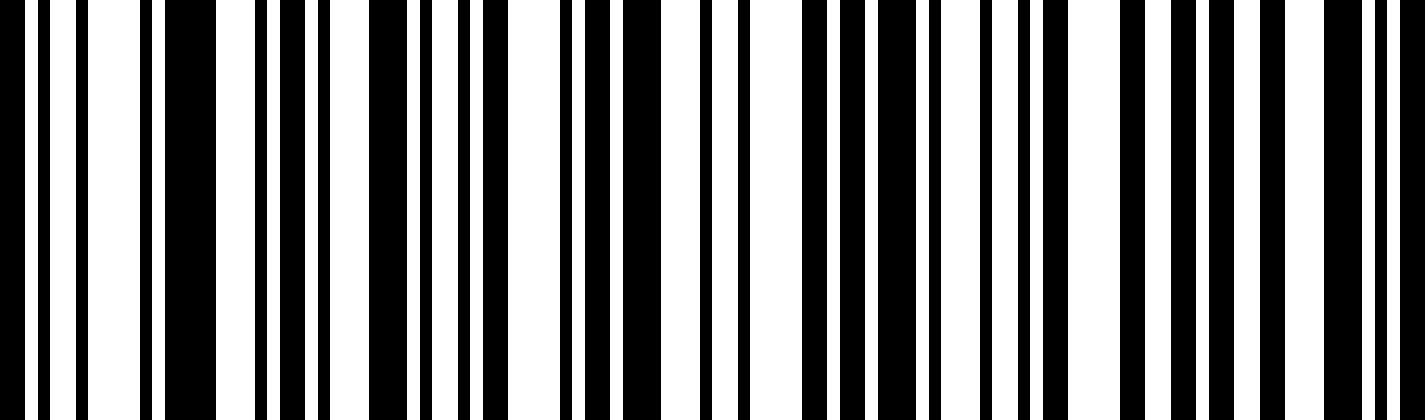 QaJbSa关闭ISBN转换**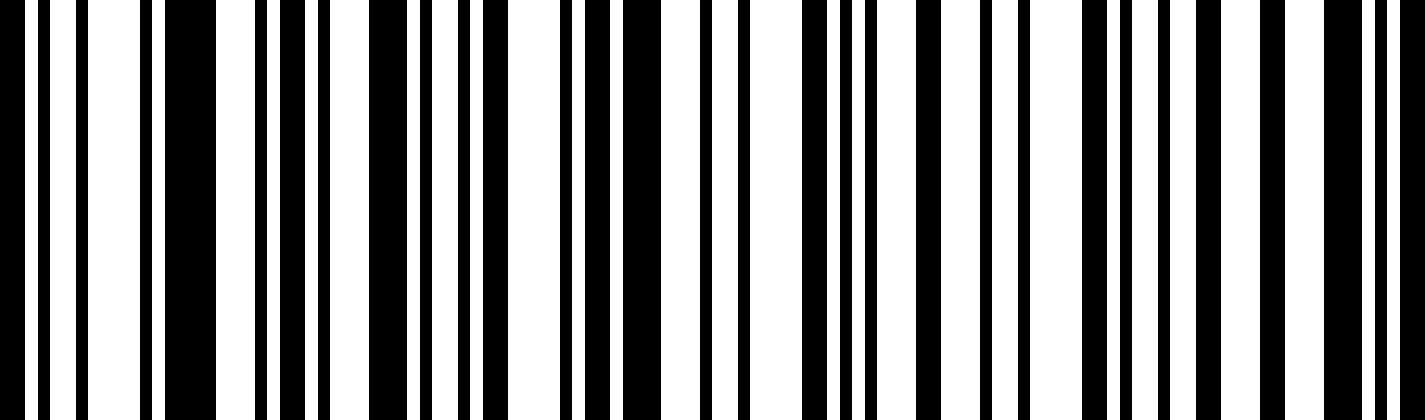 QaJbAb传送ISBN校验字符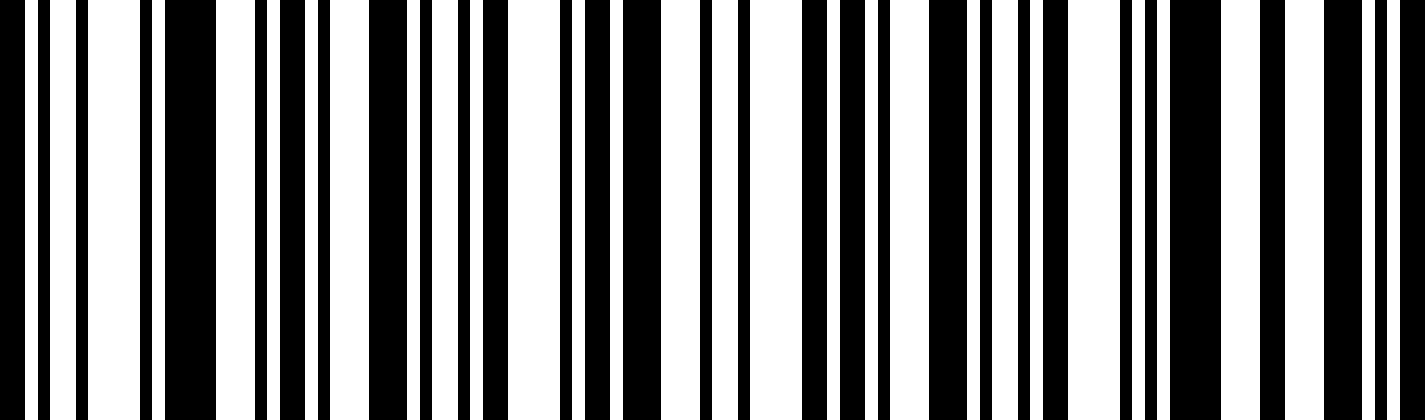 QaJbQa不传ISBN送校验字符**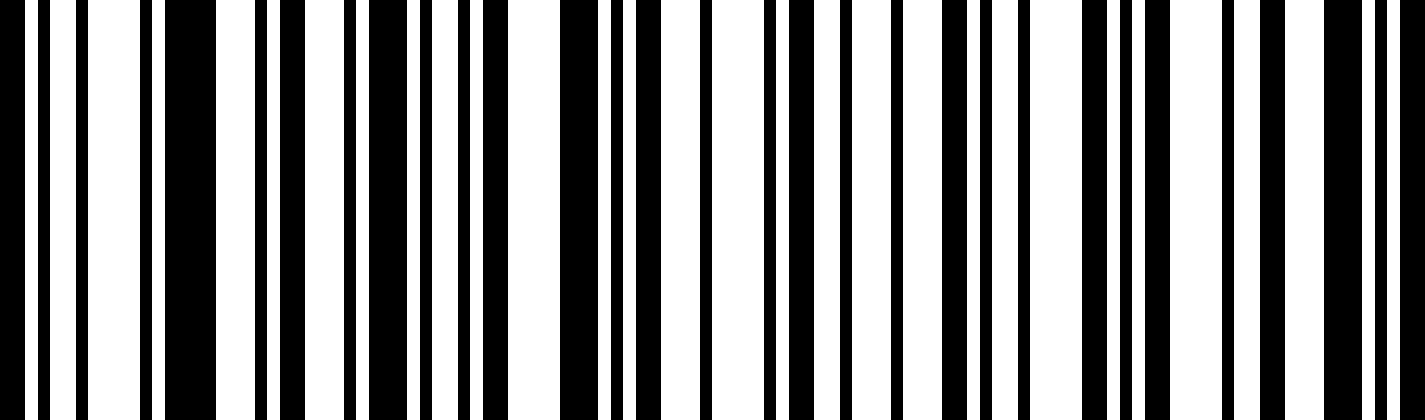 RaVcCb开启ISSN转换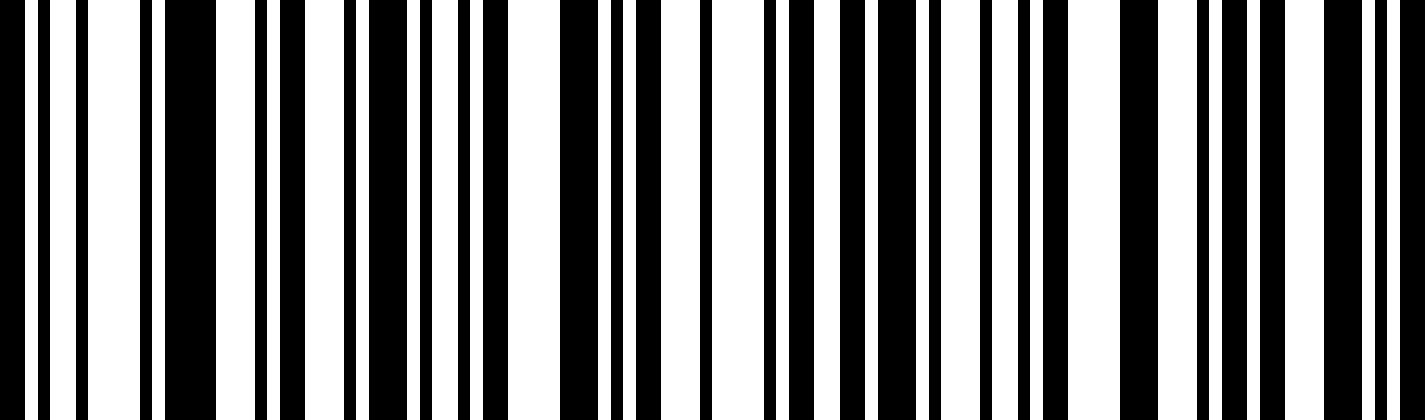 RaVcSa关闭ISSN转换**QaTdXa允许识读ISSNQaTdNa禁止识读ISSN**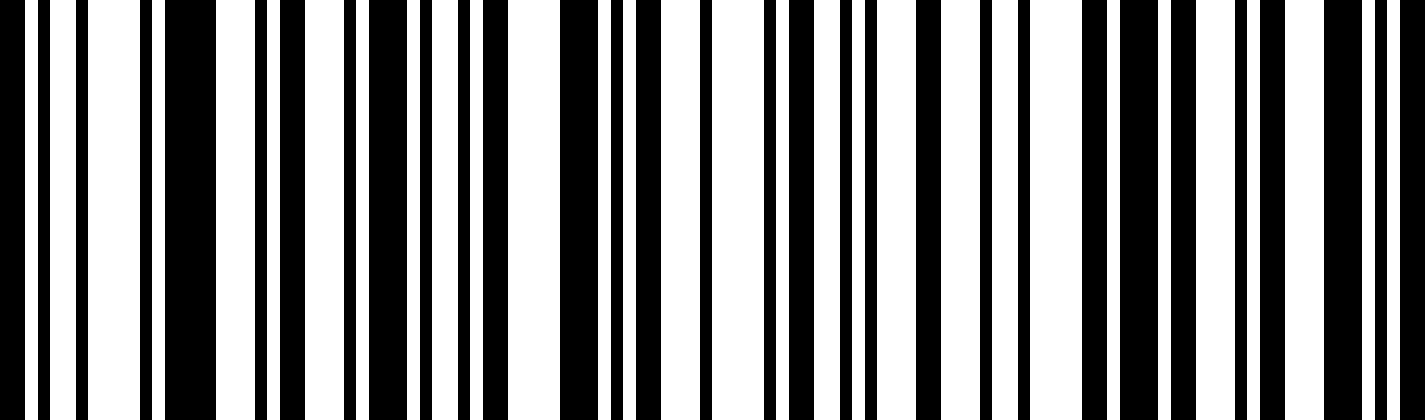 RaVcAb传送校验字符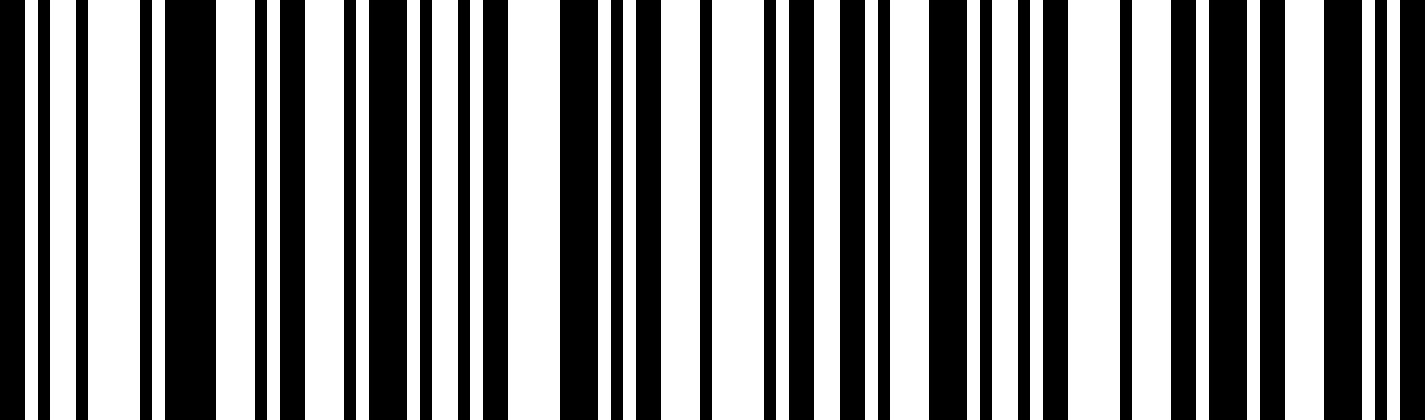 RaVcQa不传送校验字符**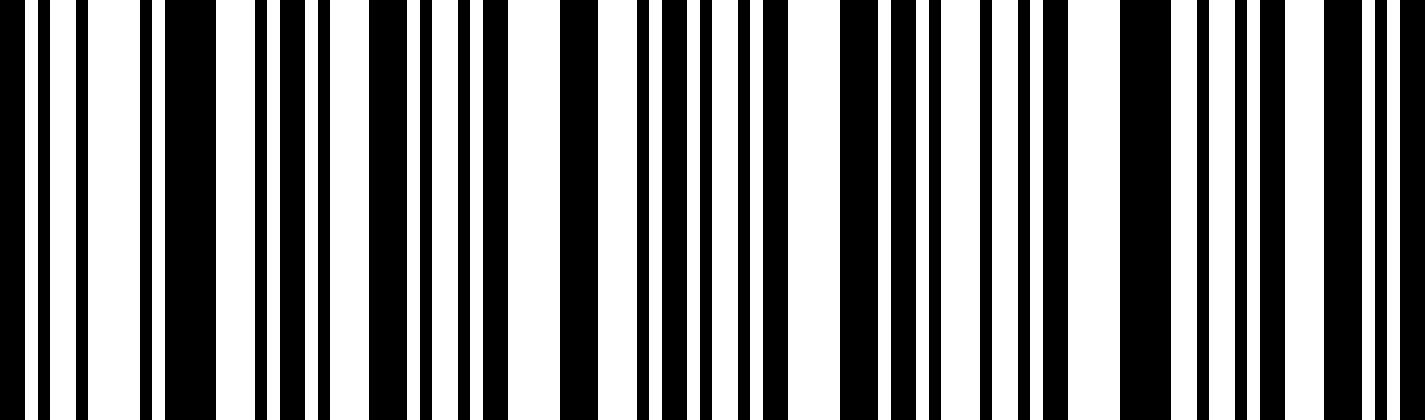 QaXaYa允许识读Code 128**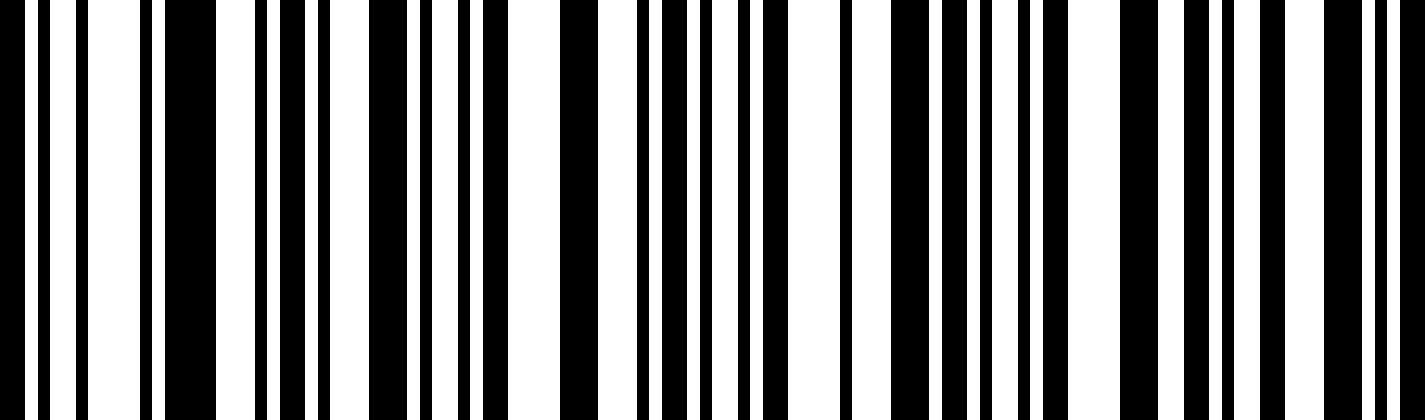 QaXaOa禁止识读Code 128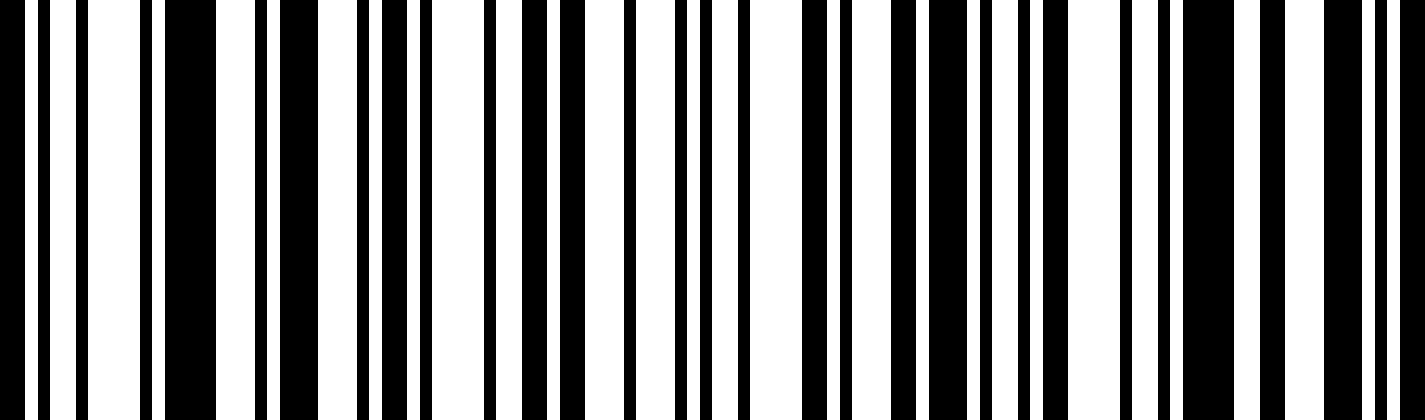 XdIbLa~最小长度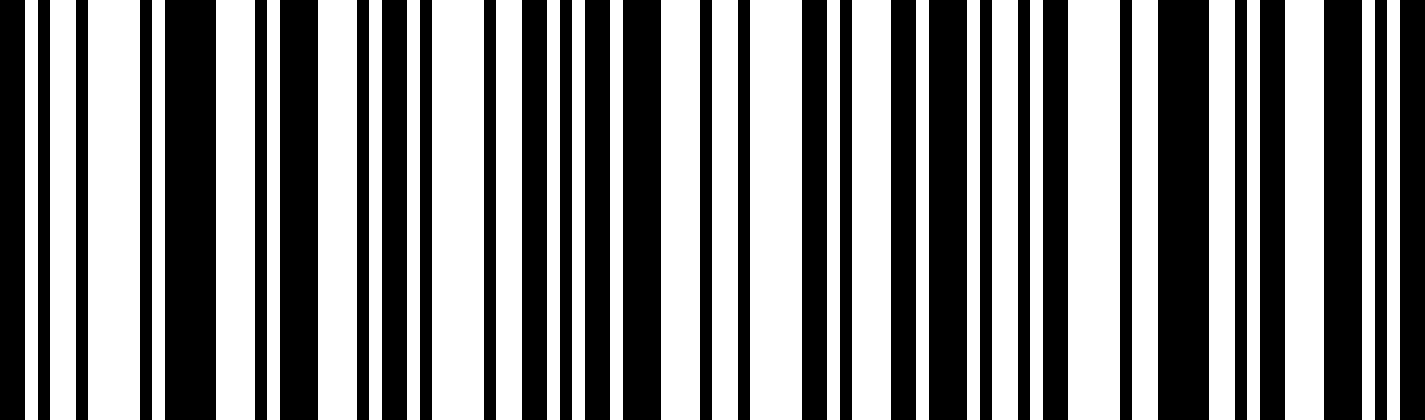 XdJbLa~最大长度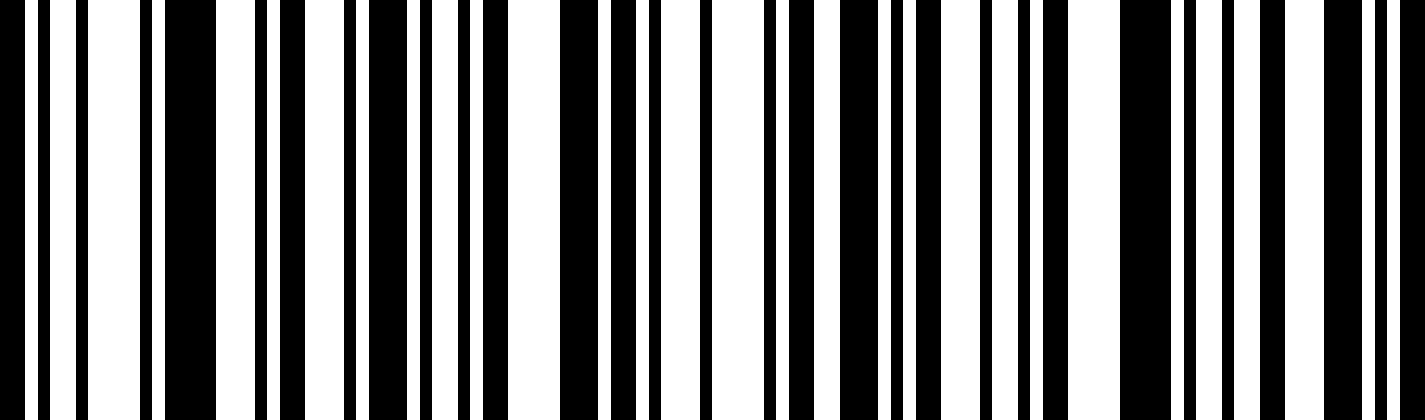 RaYcVa允许识读GS1-128**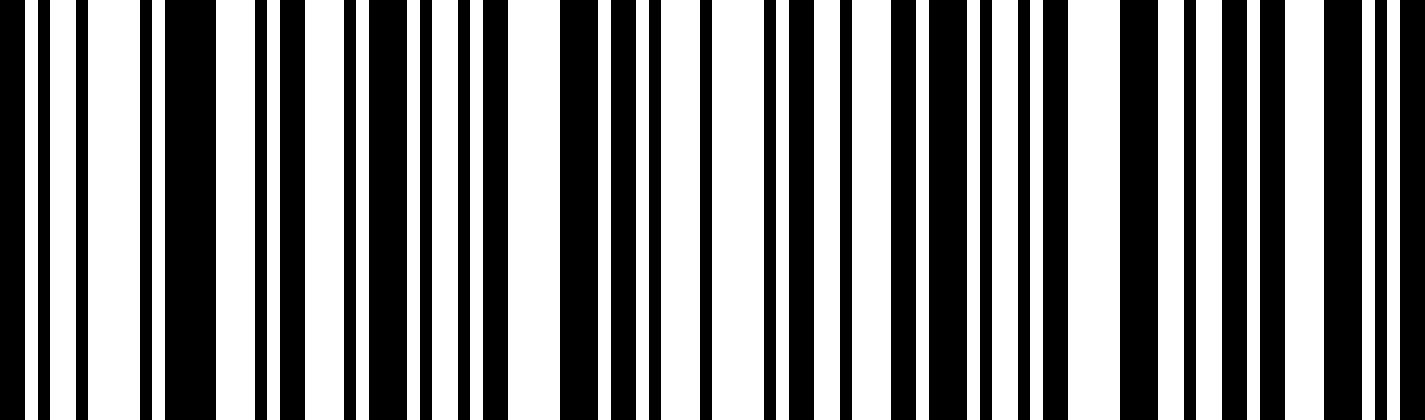 RaYcLa禁止识读GS1-128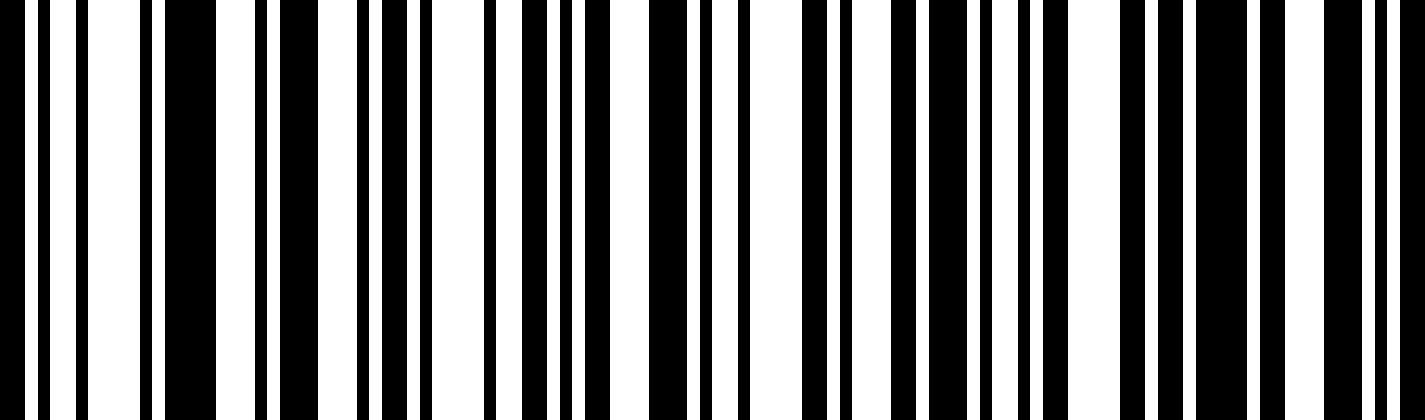 XdKbLa~最小长度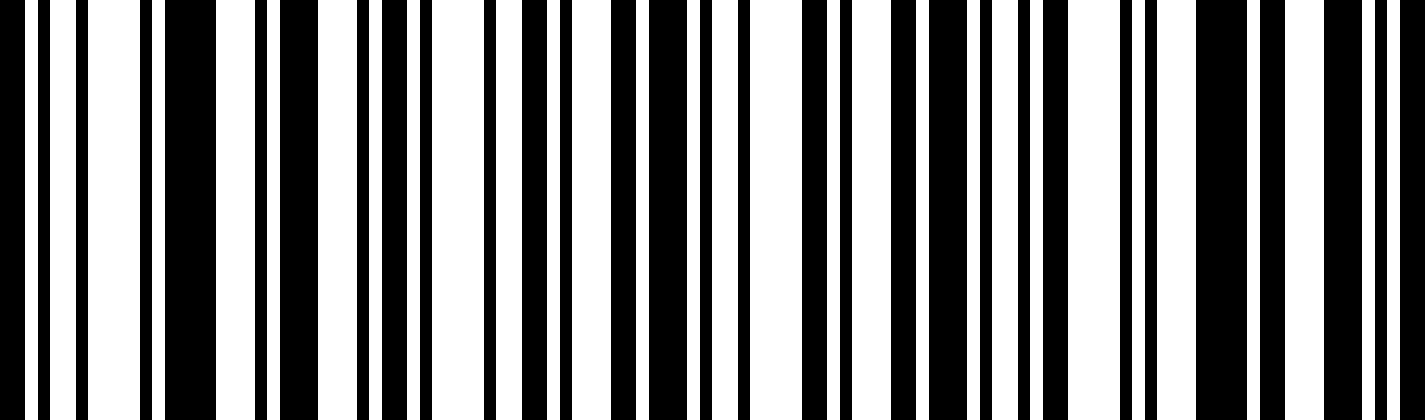 XdLbLa~最大长度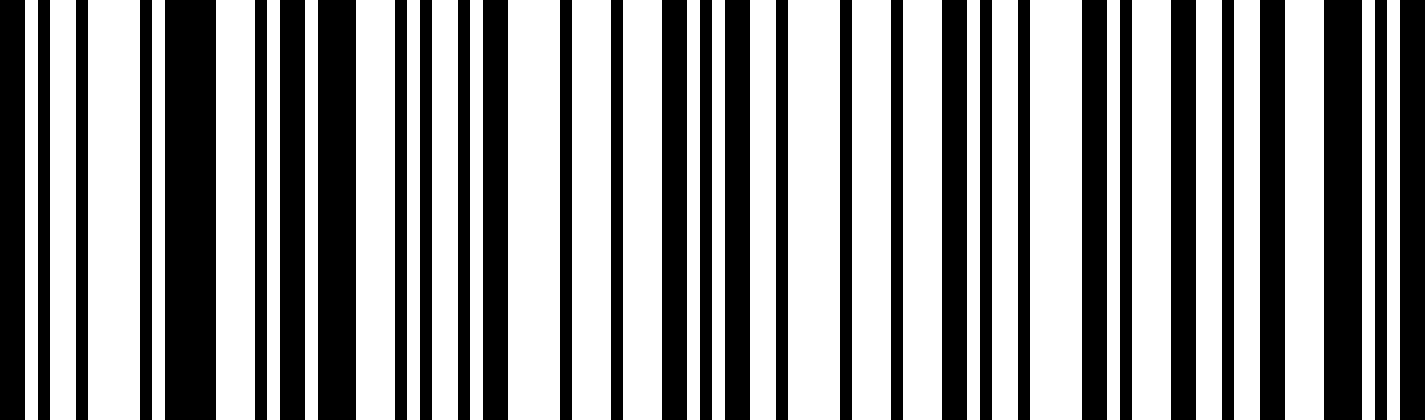 TaCeCb开启ISBT 128连接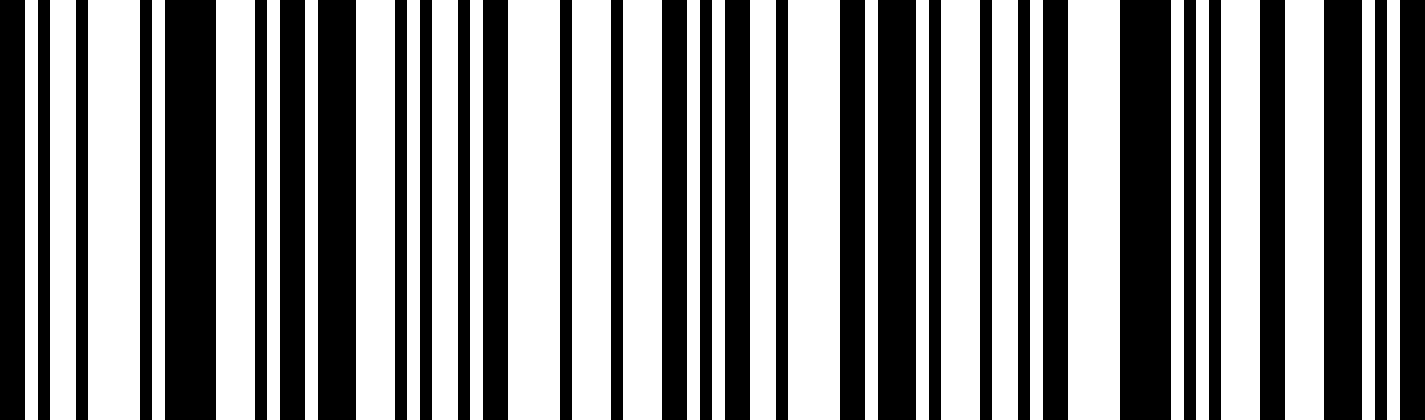 TaCeSa关闭ISBT 128连接**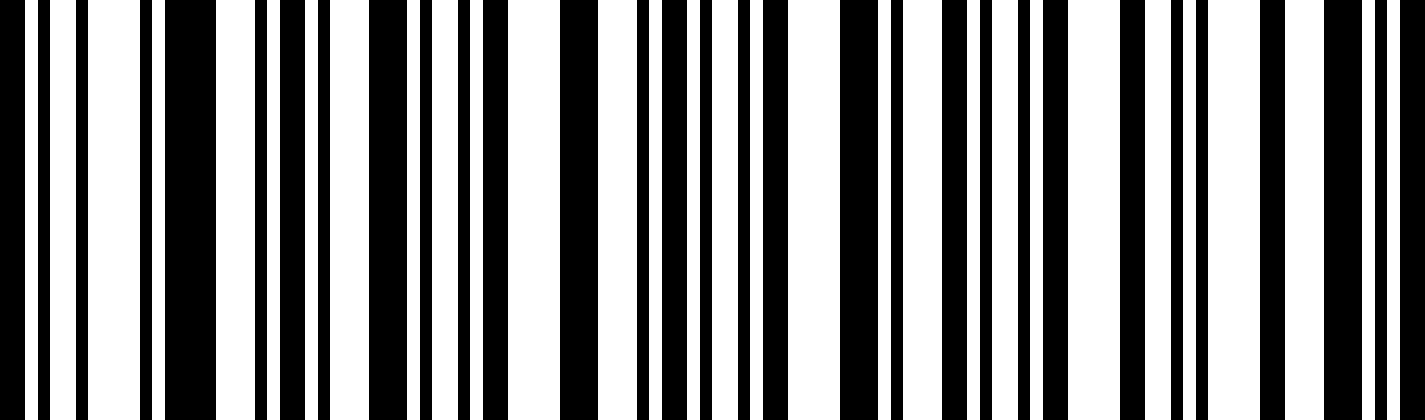 QaXaWa允许识读Code 39**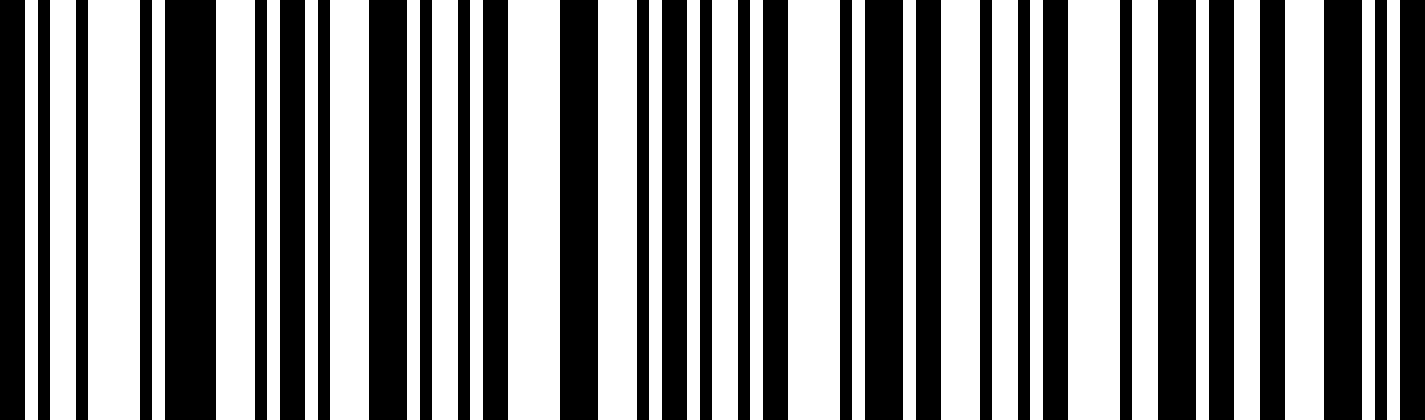 QaXaMa禁止识读Code 39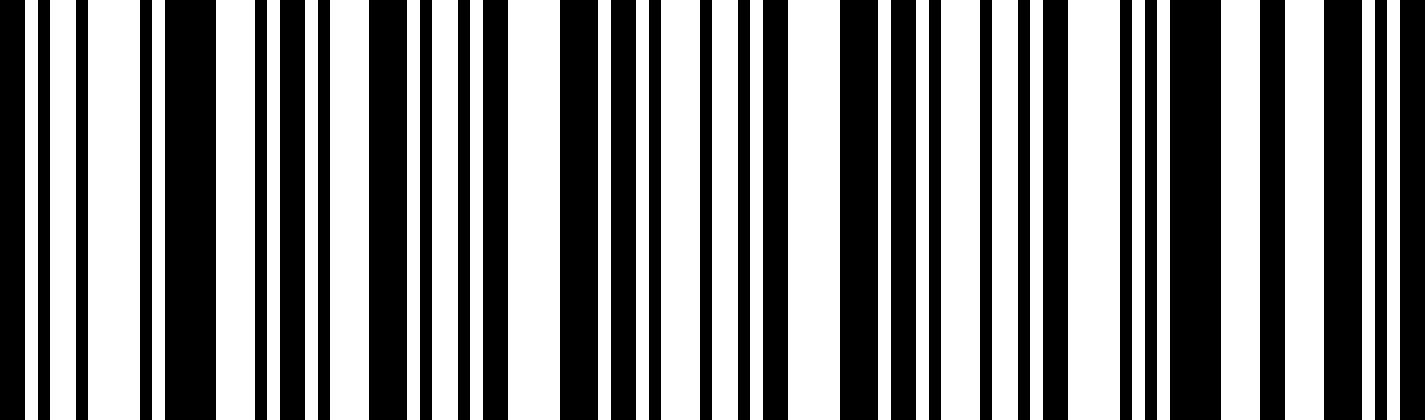 QaYaYa开启Mod 43校验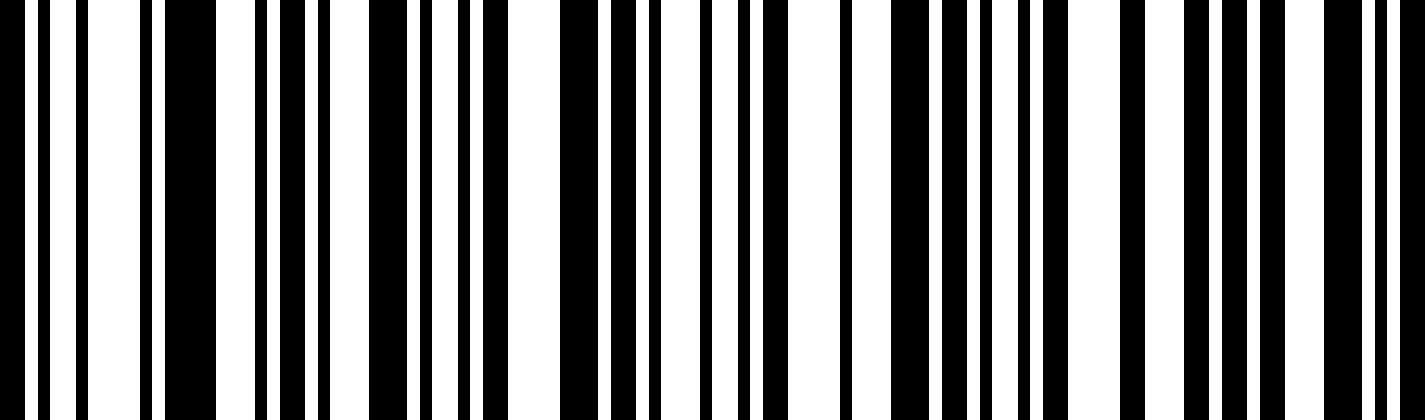 QaYaOa关闭校验**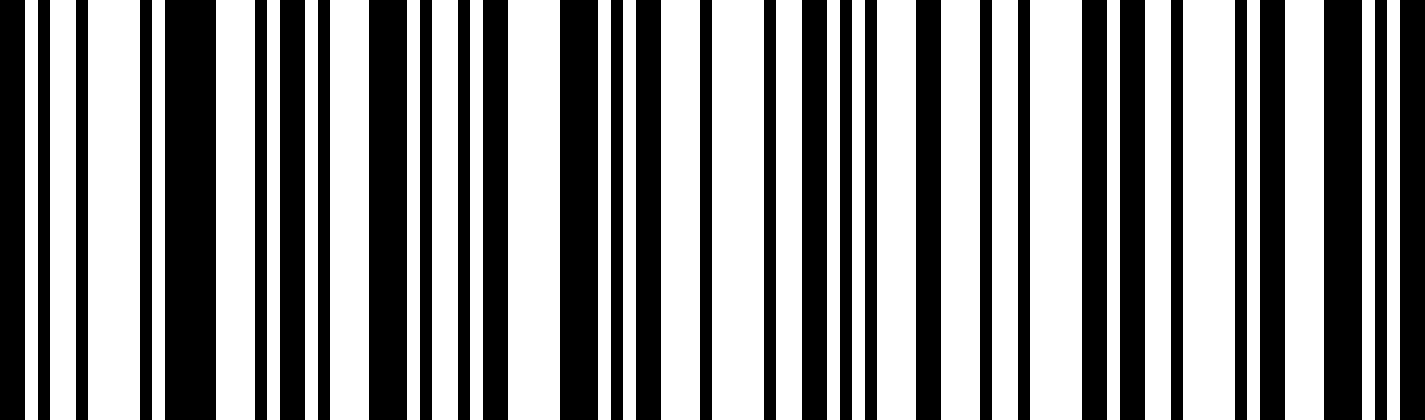 QaVdAb传送校验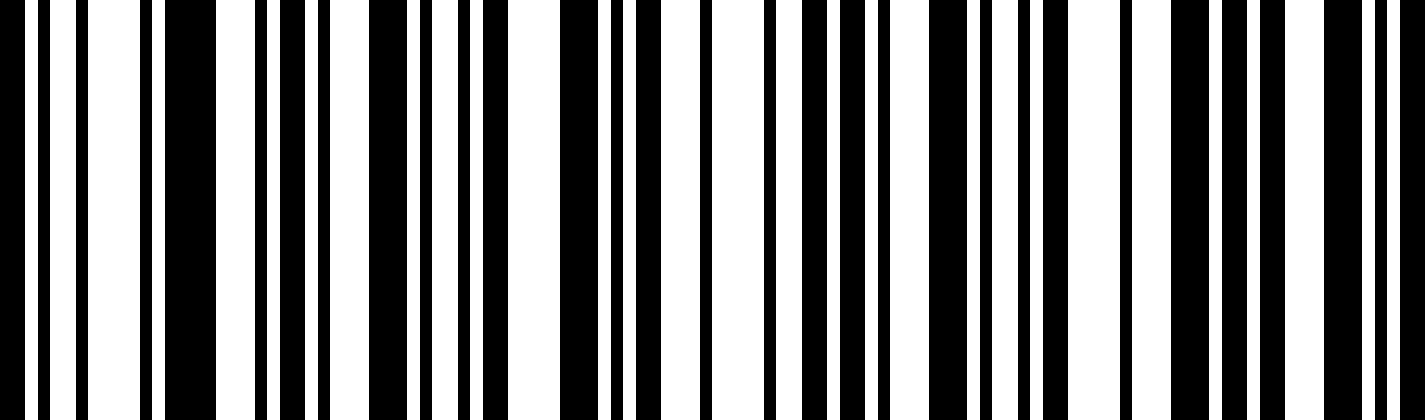 QaVdQa不传送校验**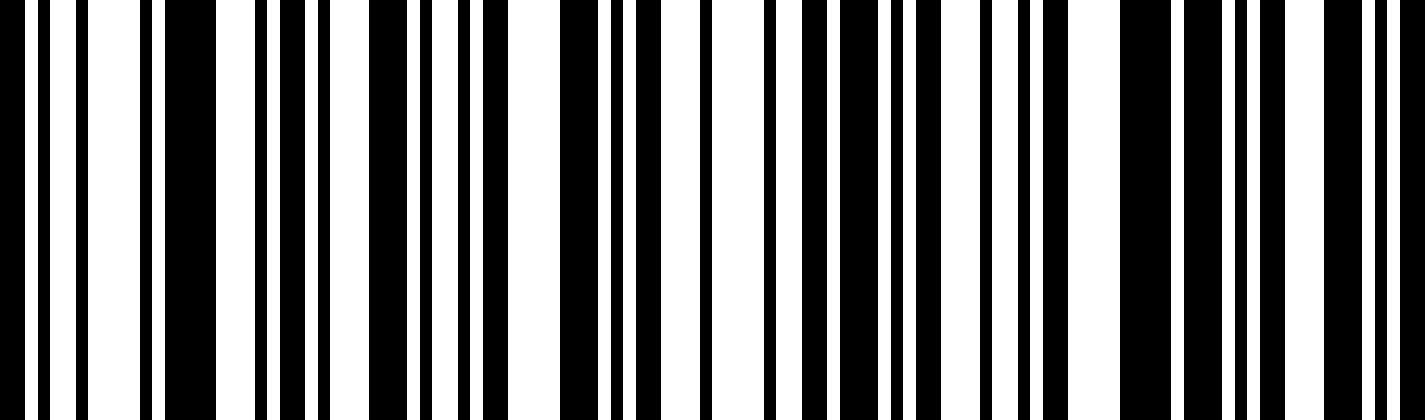 QaVdVa传送起始符与终止符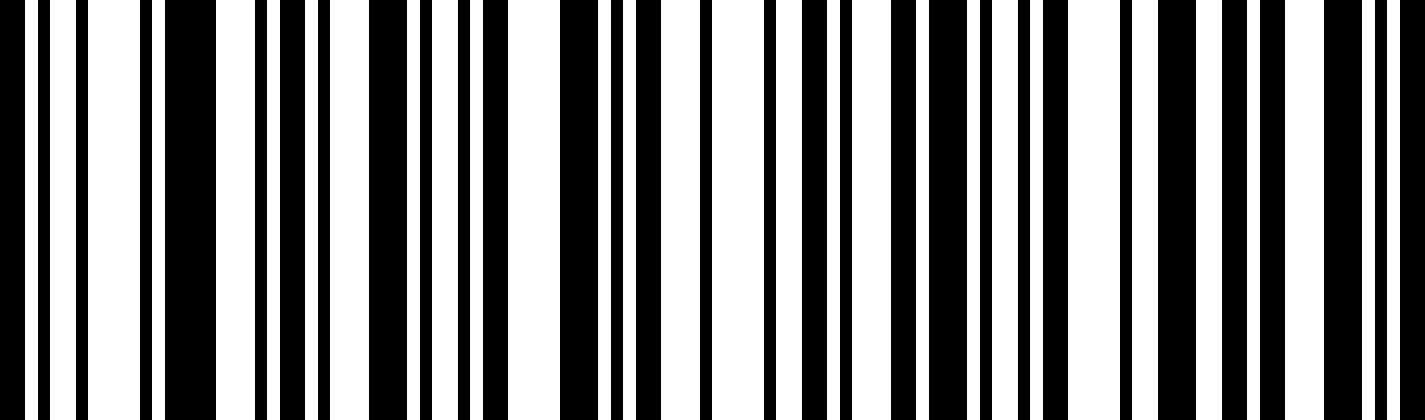 QaVdLa不传送起始符与终止符**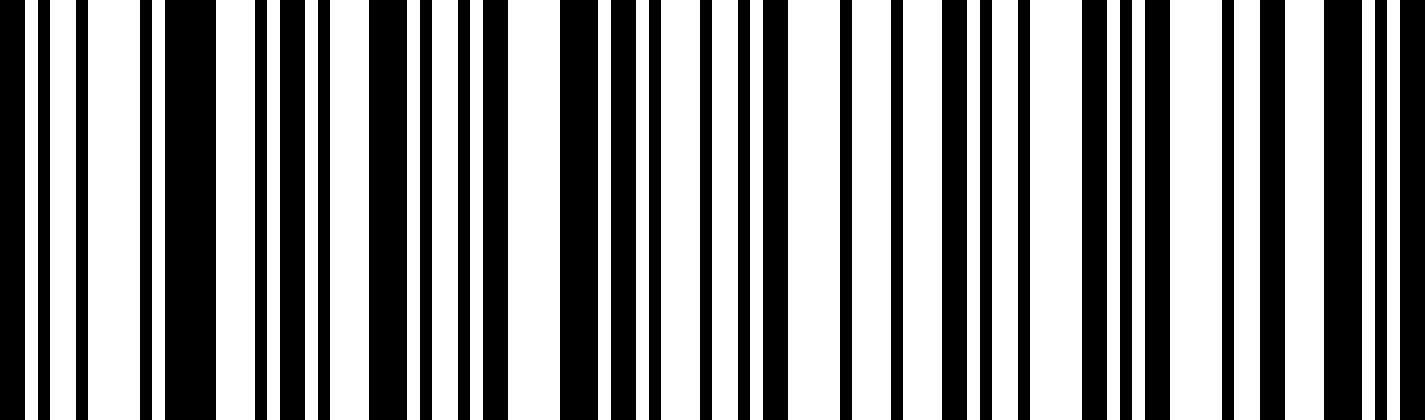 QaYaCb识别全ASCII字符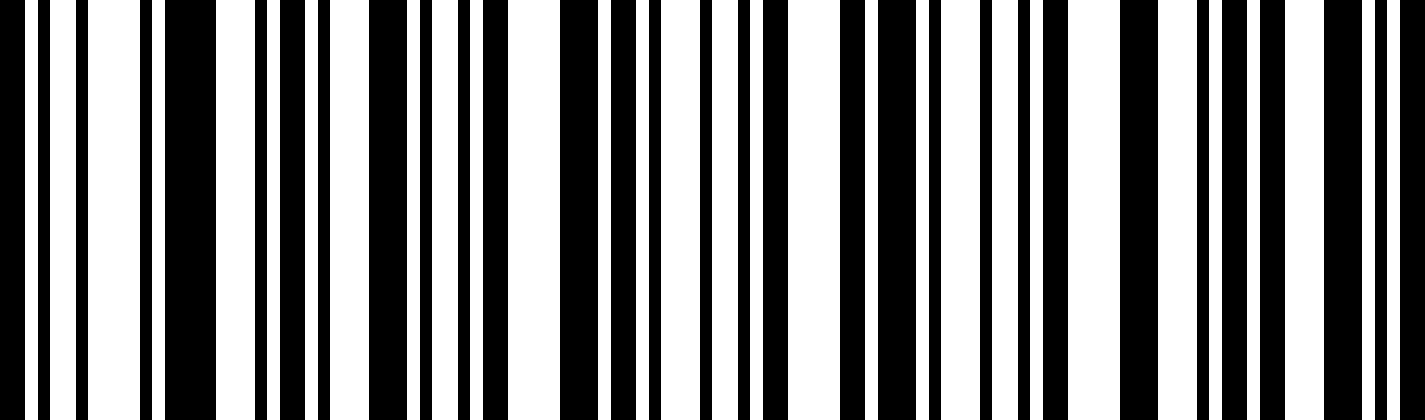 QaYaSa不识别全ASCII字符**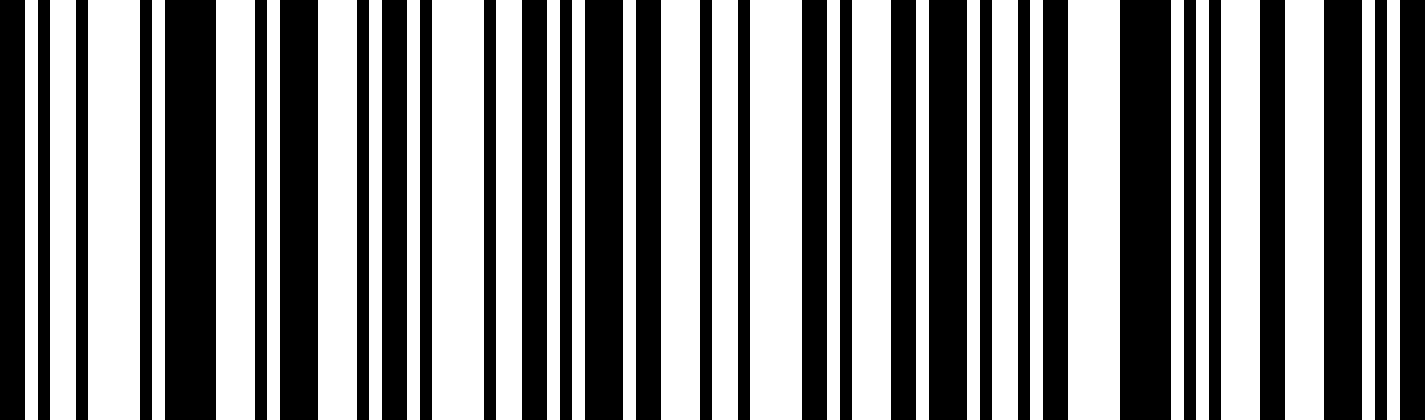 XdMbLa~最小长度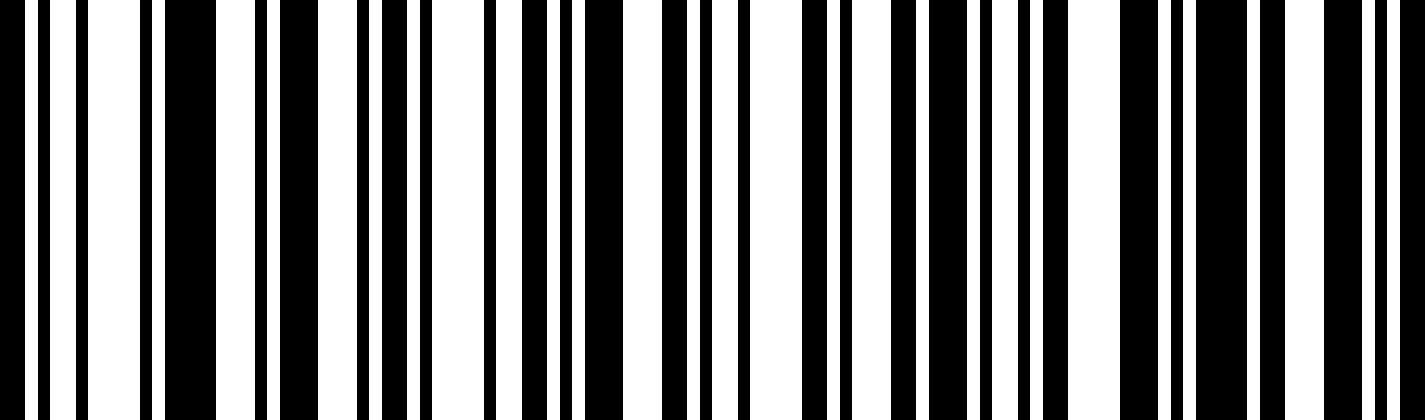 XdNbLa~最大长度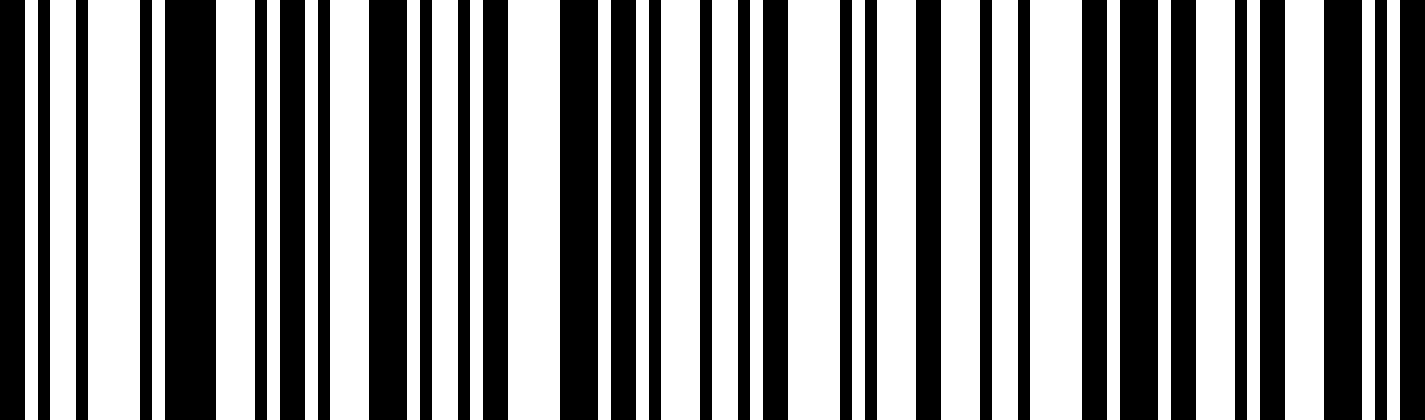 QaYaAb允许识读Code 32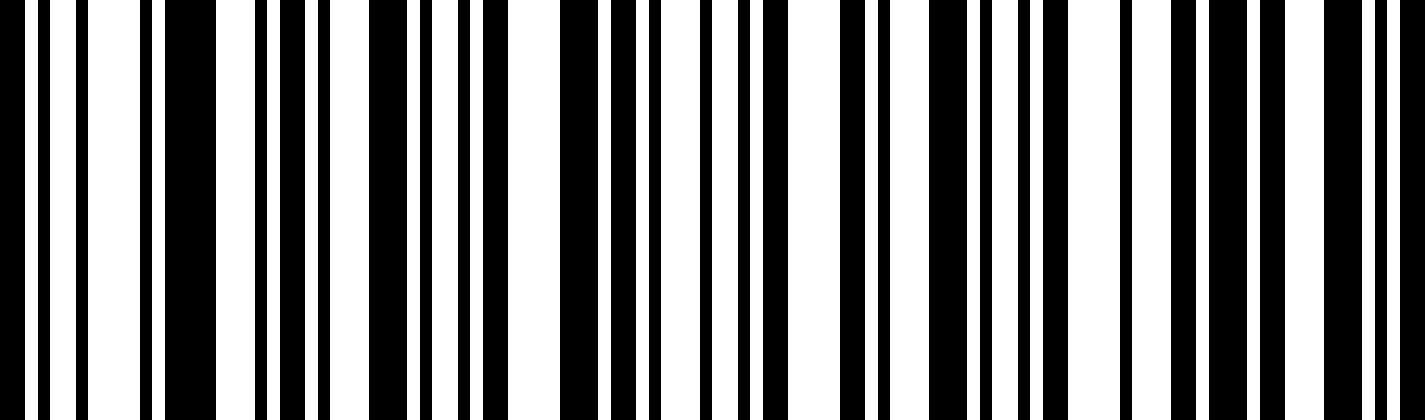 QaYaQa禁止识读Code 32 **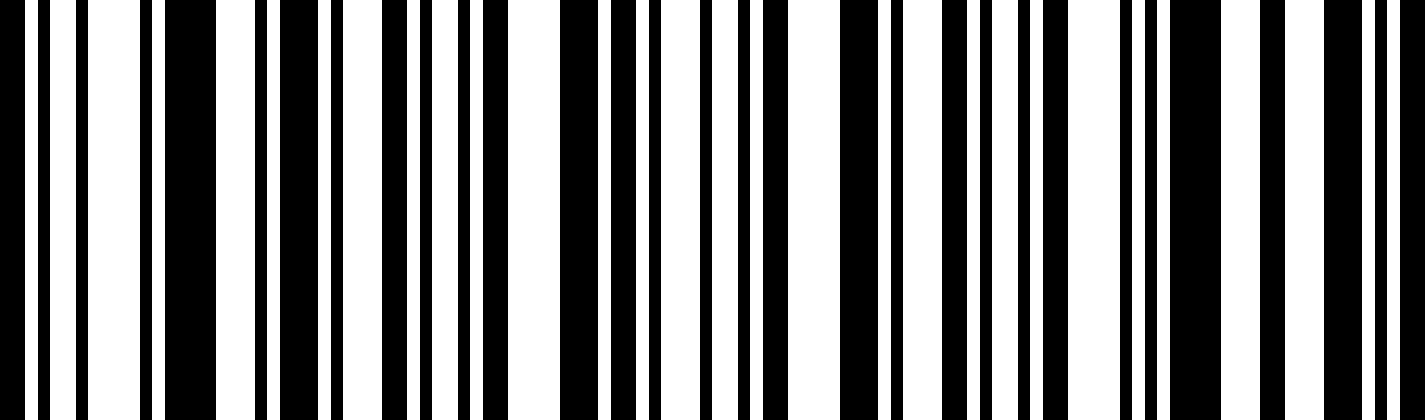 WaYaWa开启校验传送**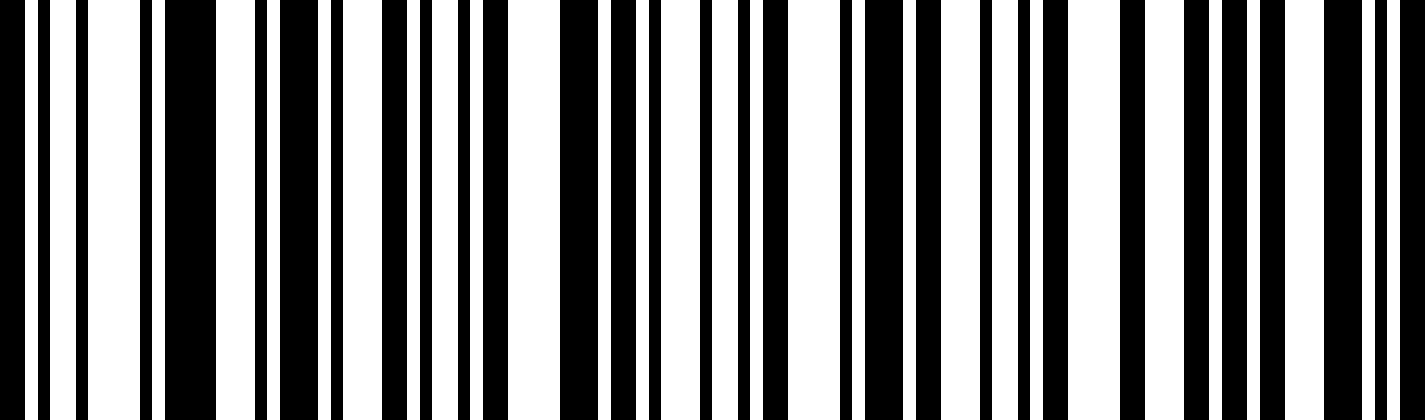 WaYaMa关闭校验传送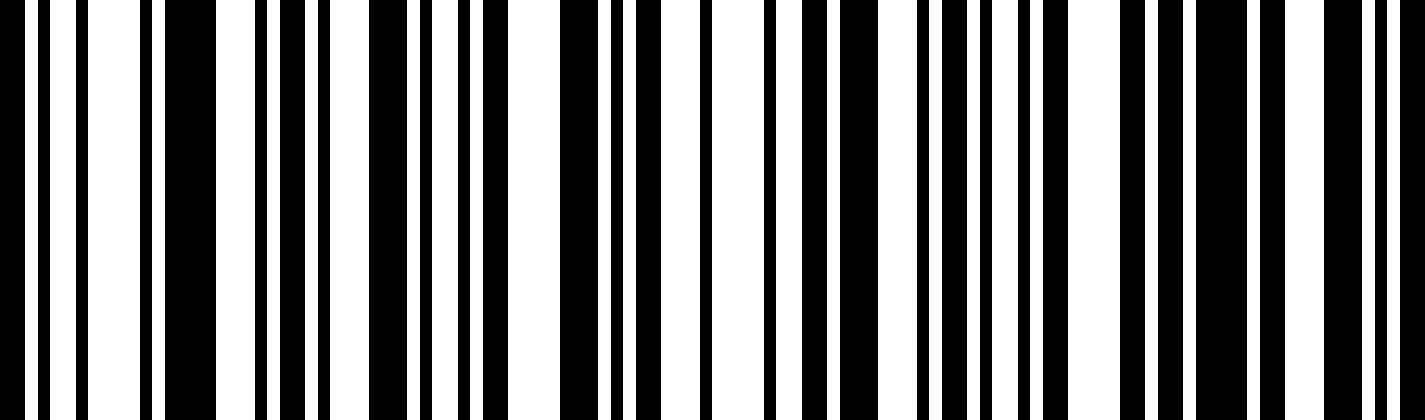 QaVdXa开启条码前添加A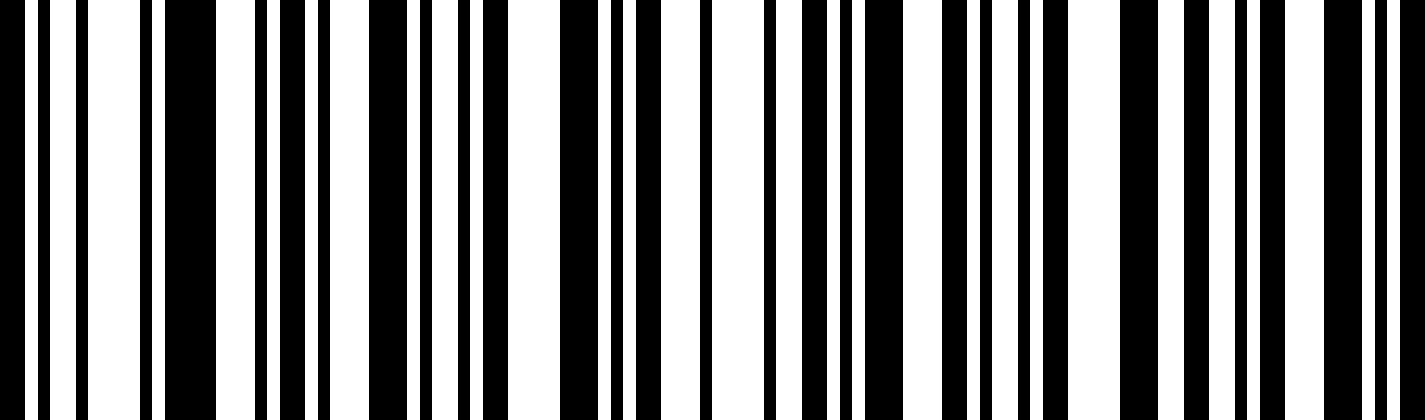 QaVdNa关闭条码前添加A **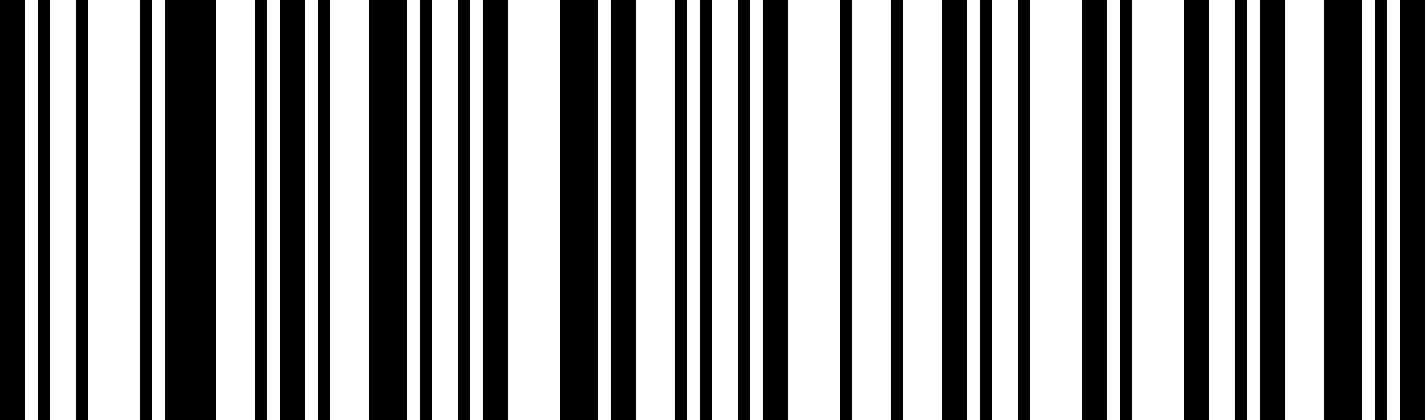 QaZaCb开启Code 32失败读取**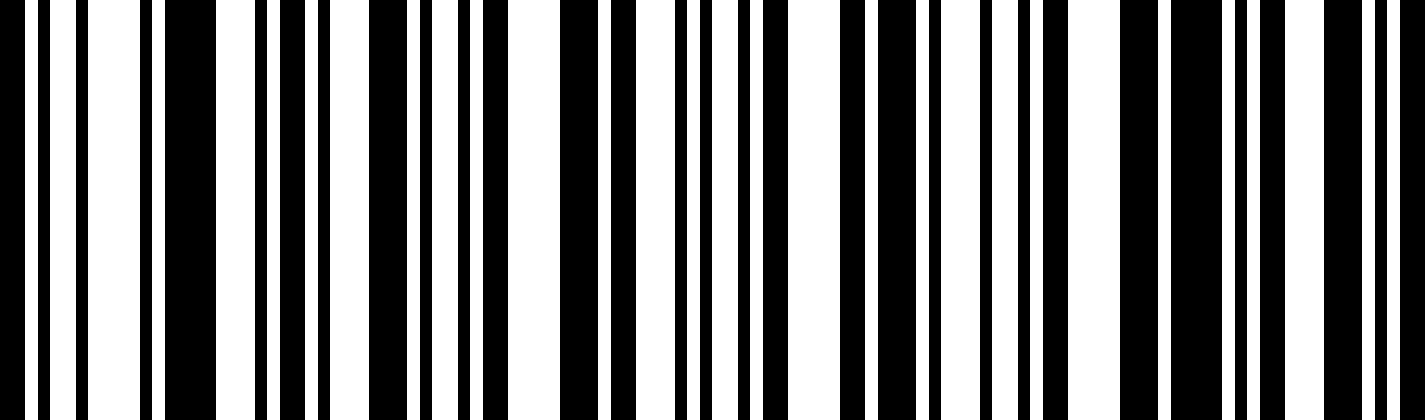 QaZaSa关闭Code 32失败读取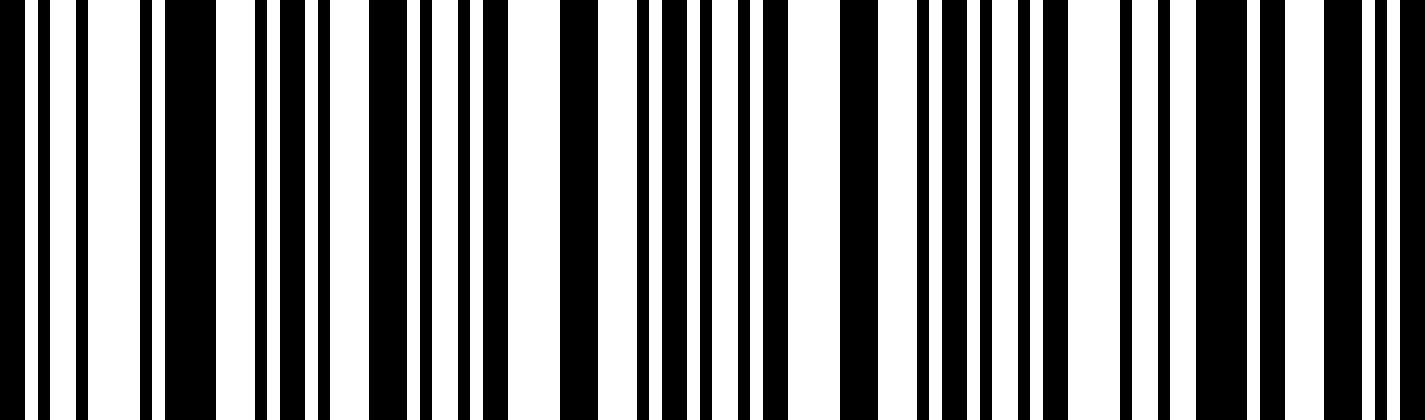 QaXaXa允许识读Code 93**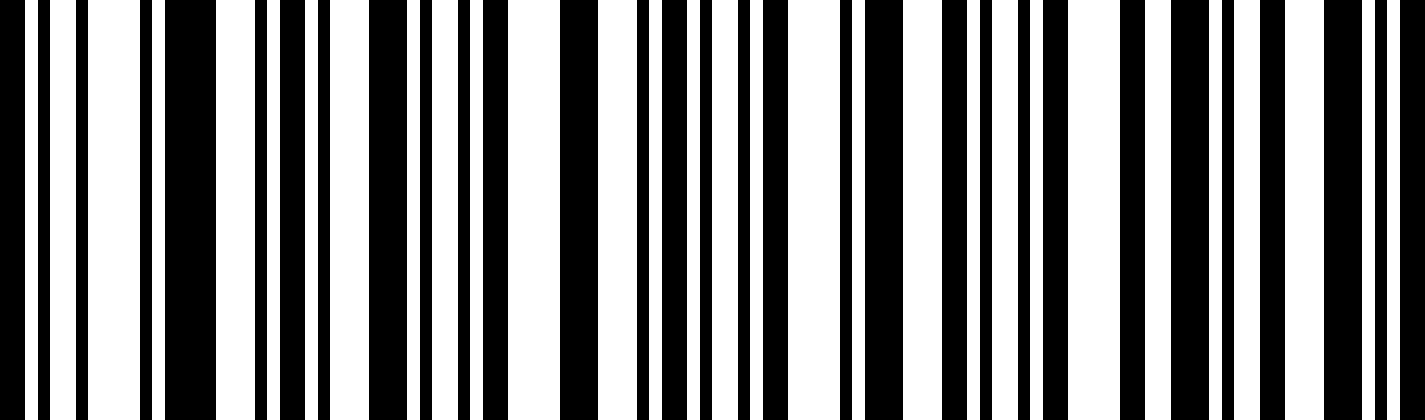 QaXaNa禁止识读Code 93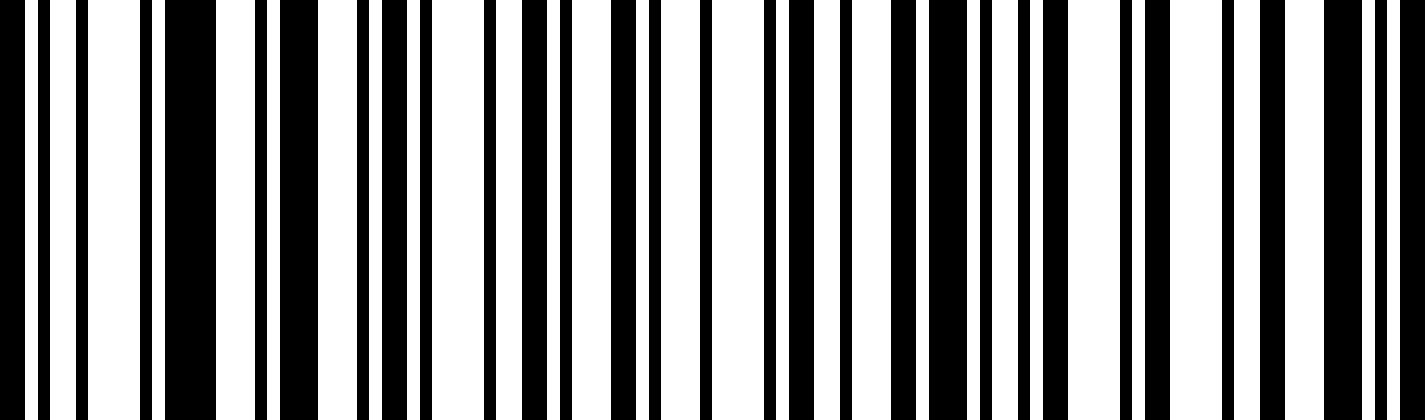 XdEcLa~最小长度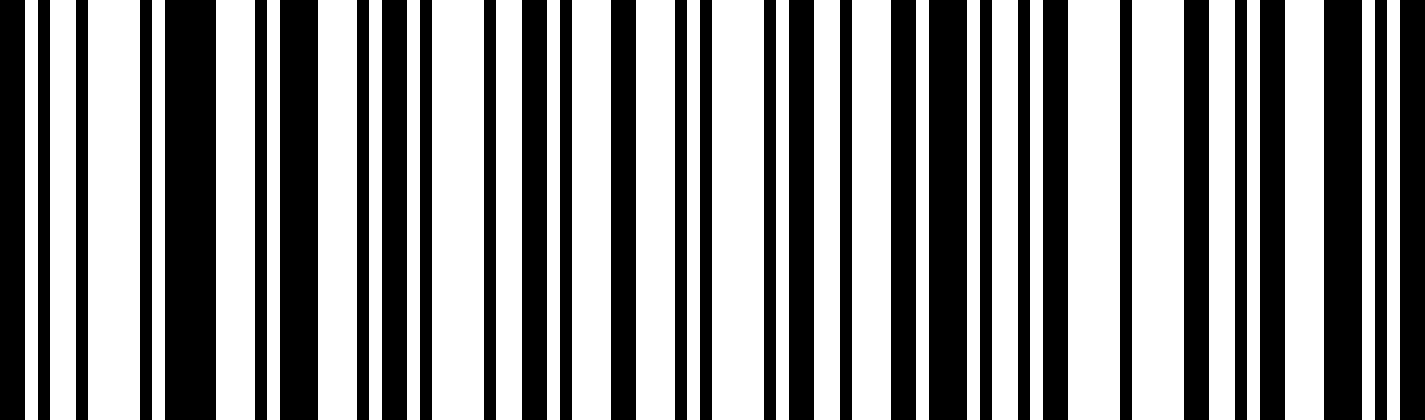 XdFcLa~最大长度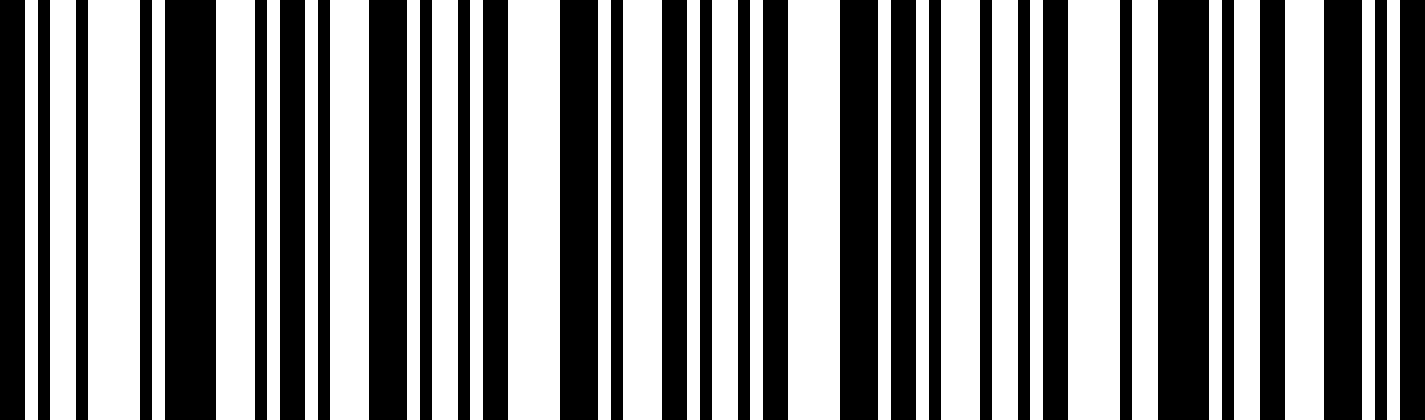 QaWaYa允许识读Code 11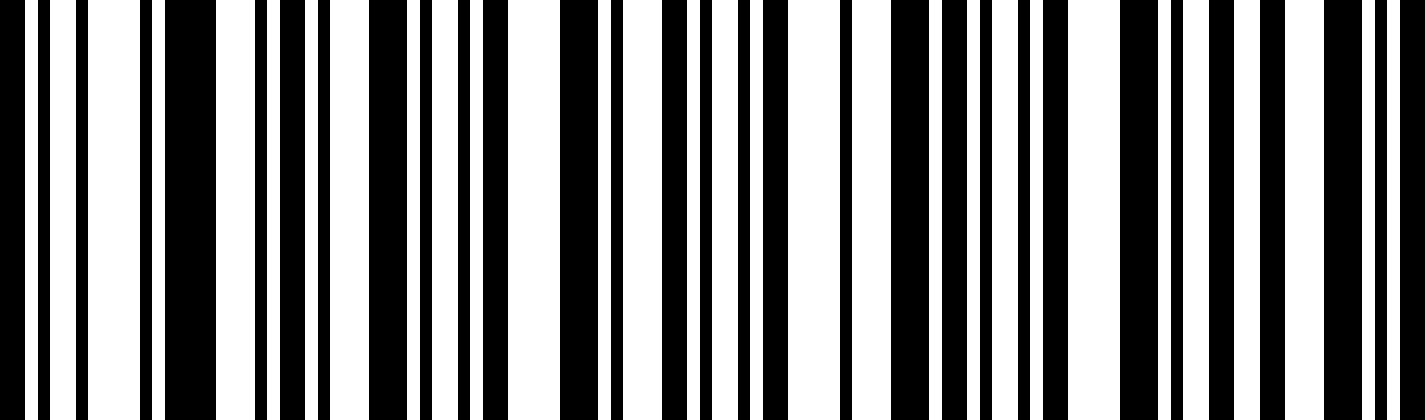 QaWaOa禁止识读Code 11**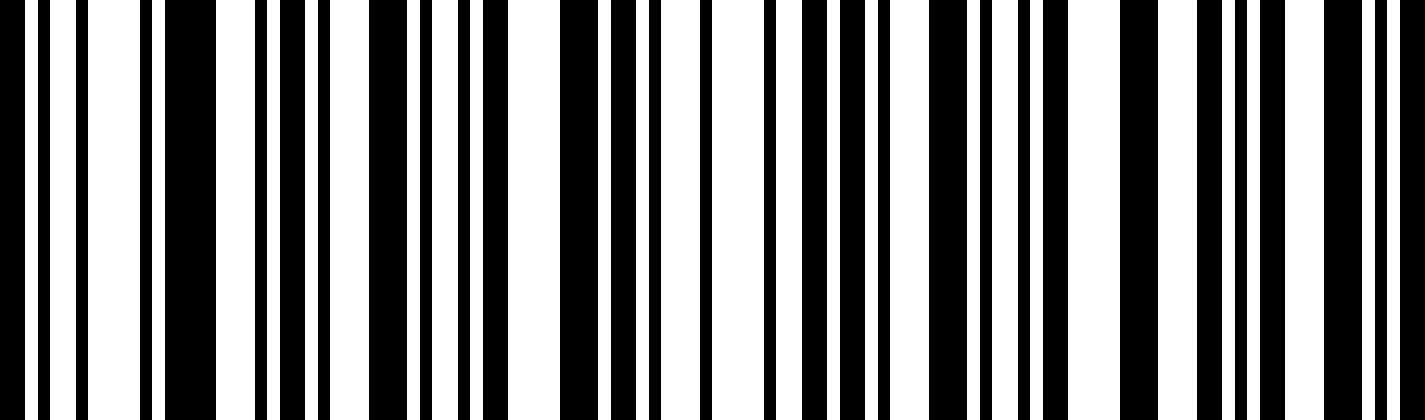 QaYdQa1位校验**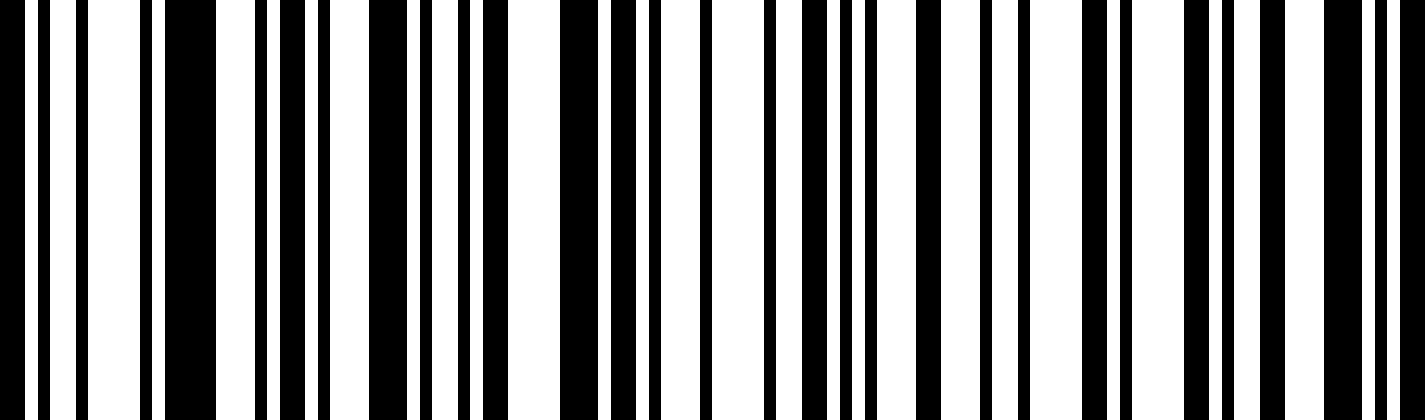 QaYdAb2位校验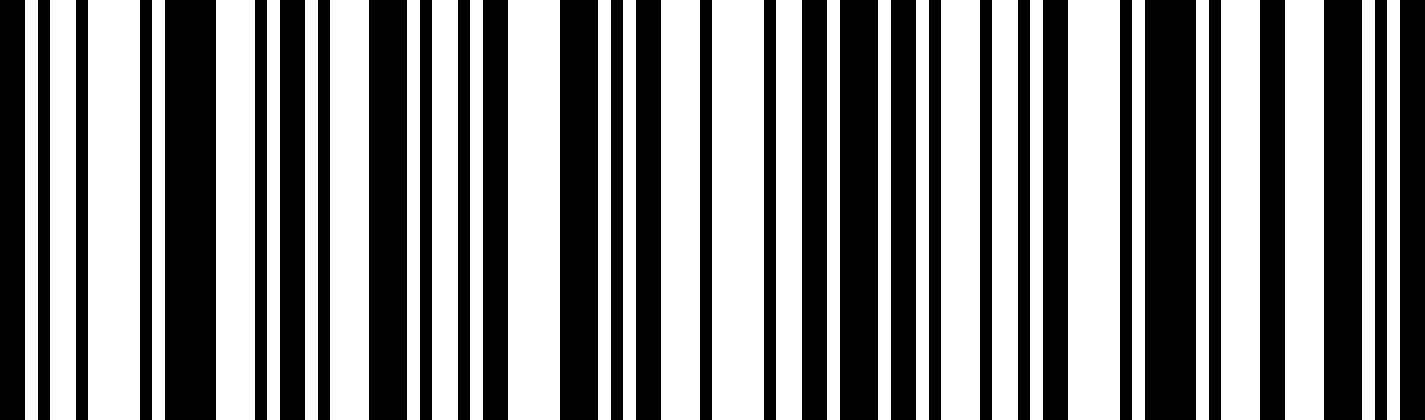 QaVdYa传送校验字符**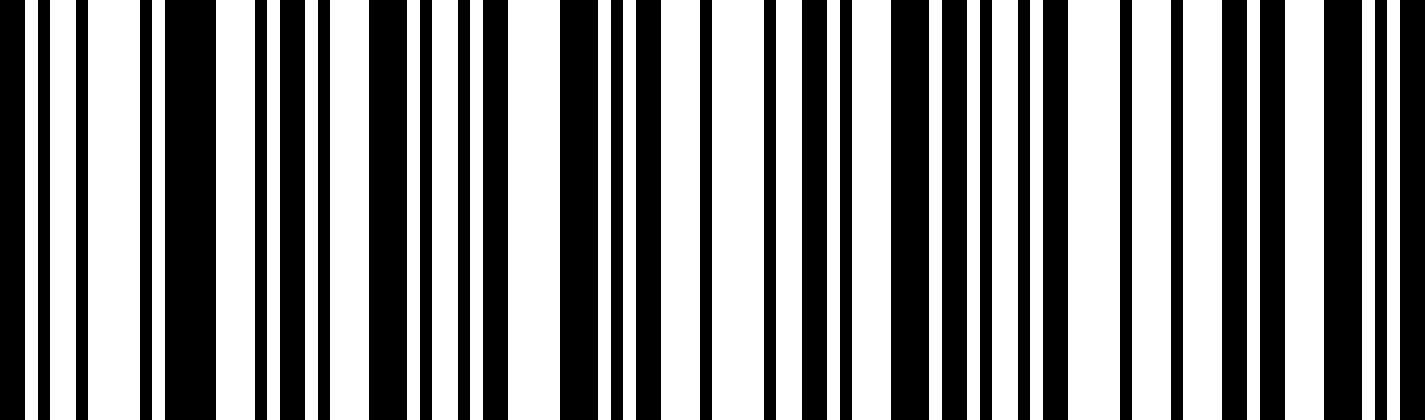 QaVdOa不传送校验字符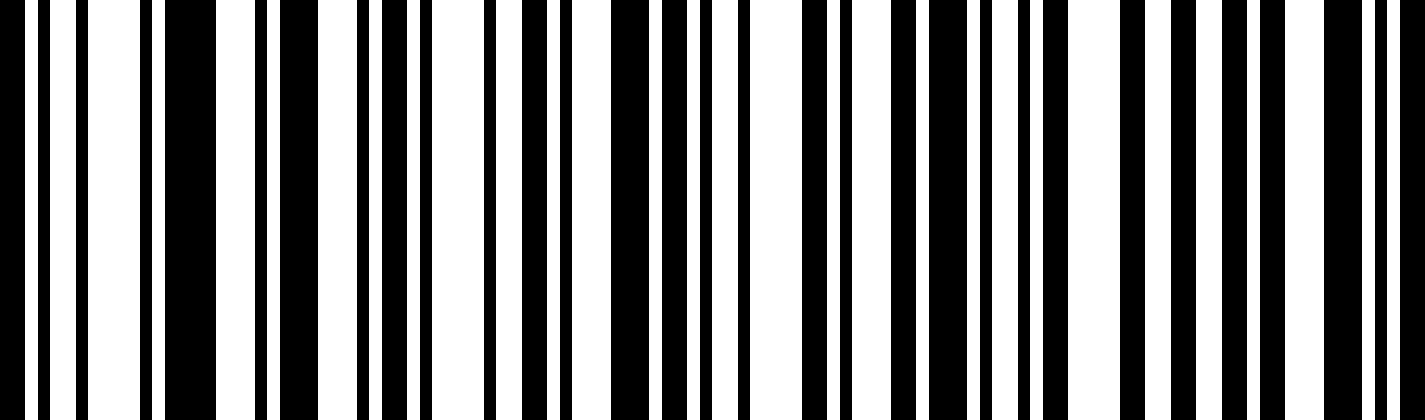 XdObLa~最小长度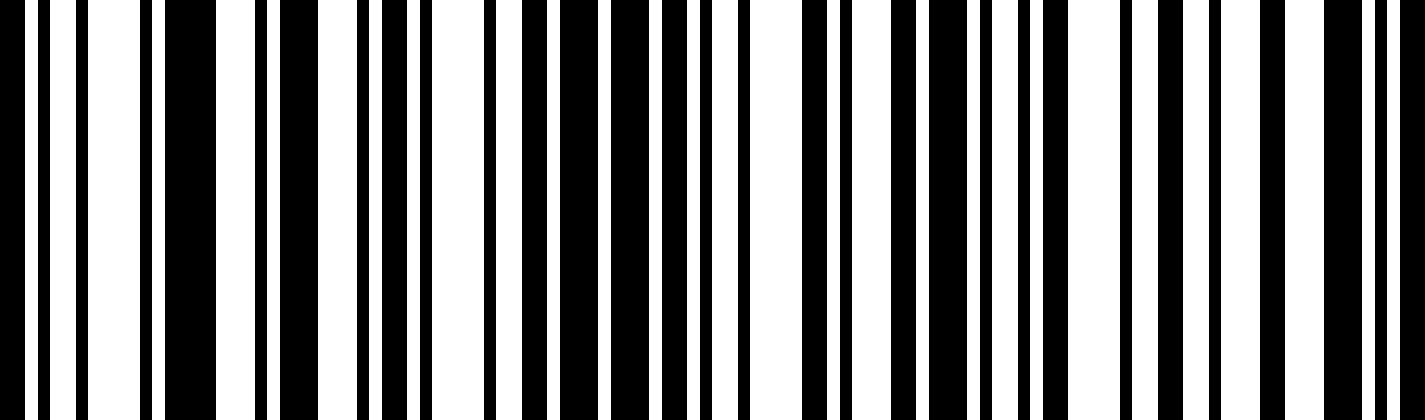 XdPbLa~最大长度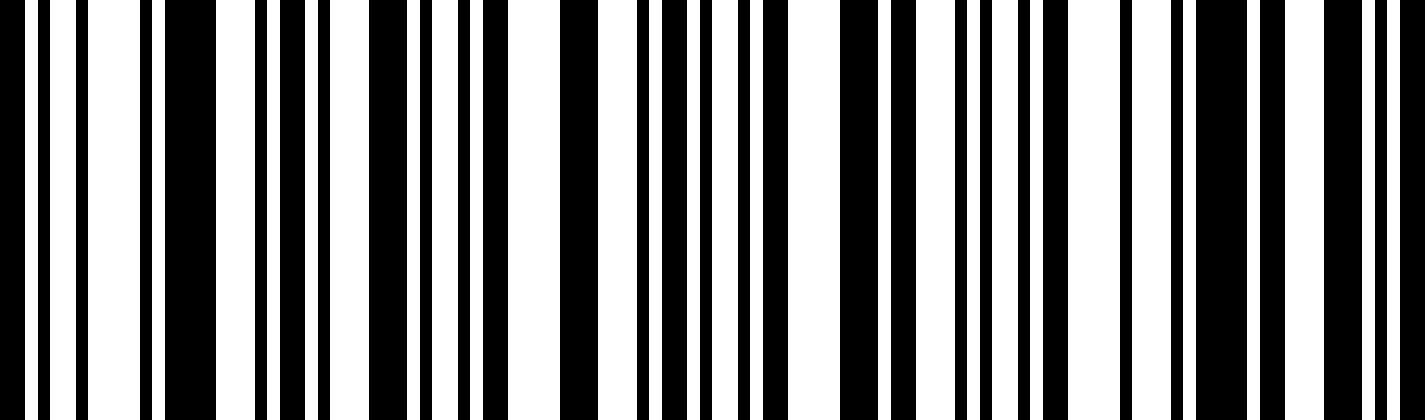 QaXaZa允许识读Codabar*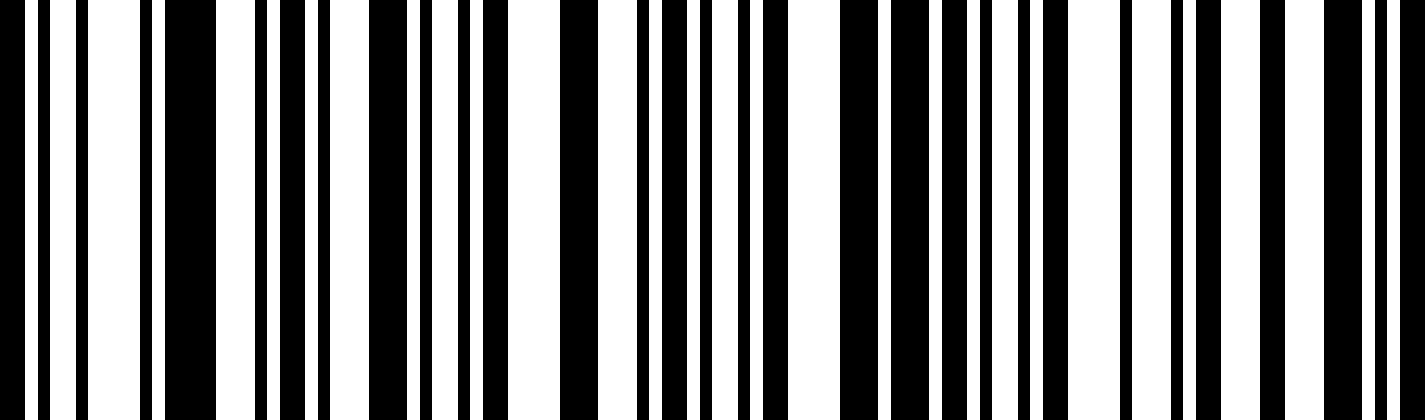 QaXaPa禁止识读Codabar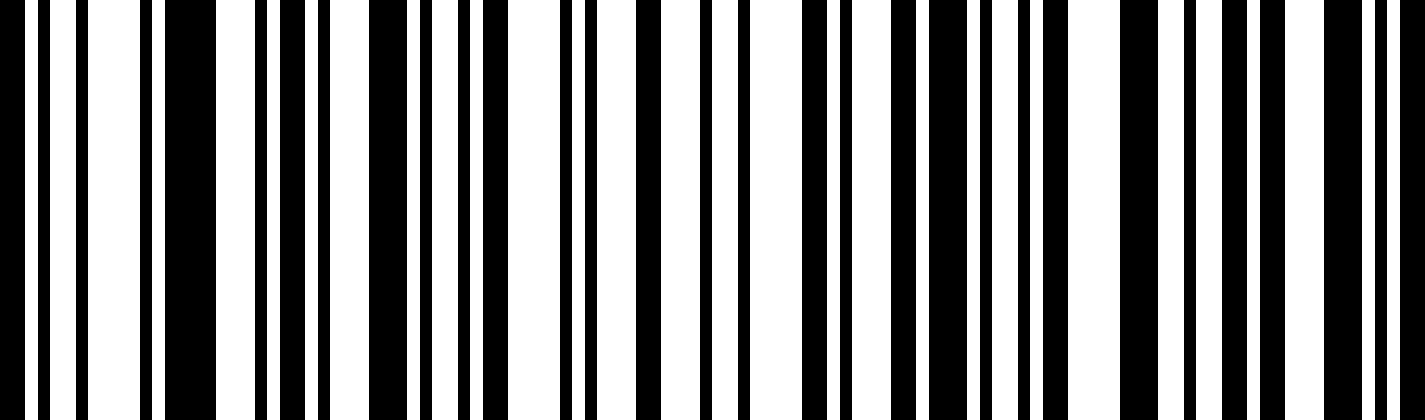 QaAbLa无校验**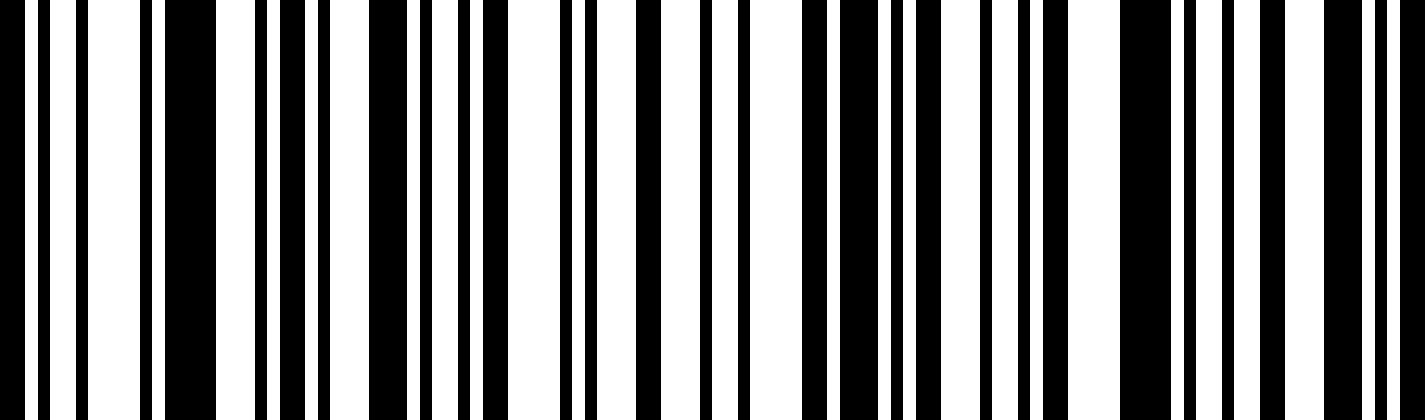 QaAbVaMod 16校验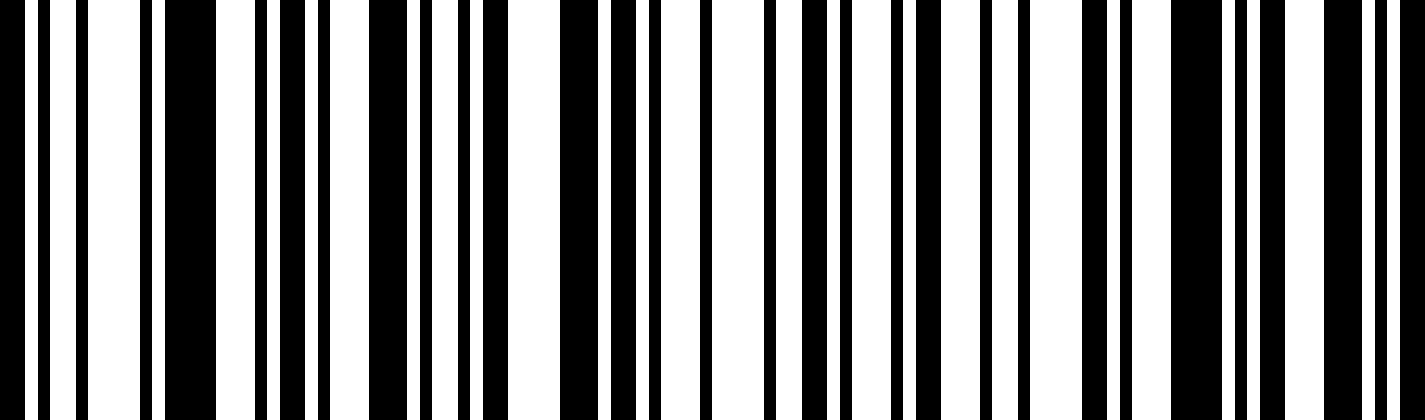 QaYdBb传送校验字符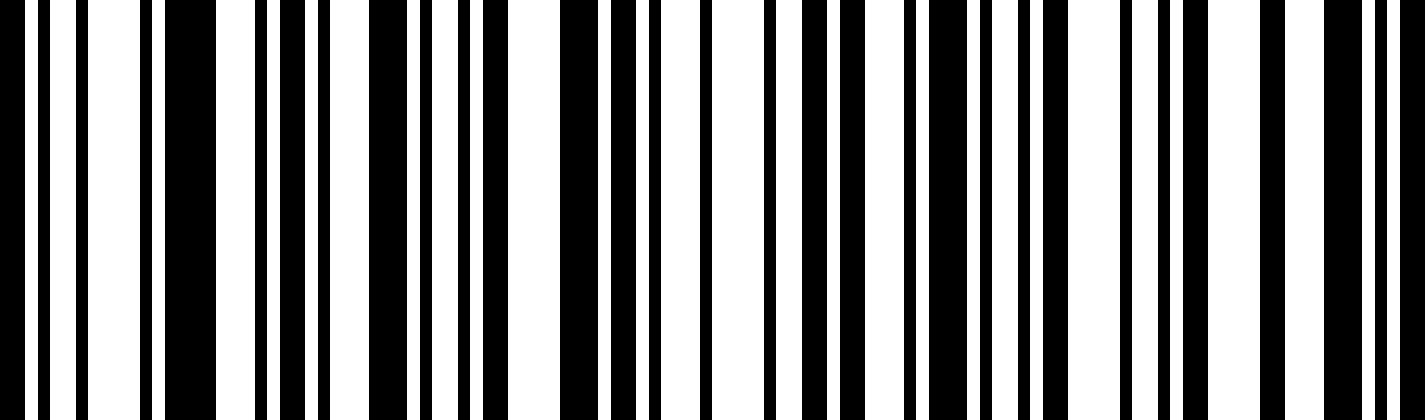 QaYdRa不传送校验字符**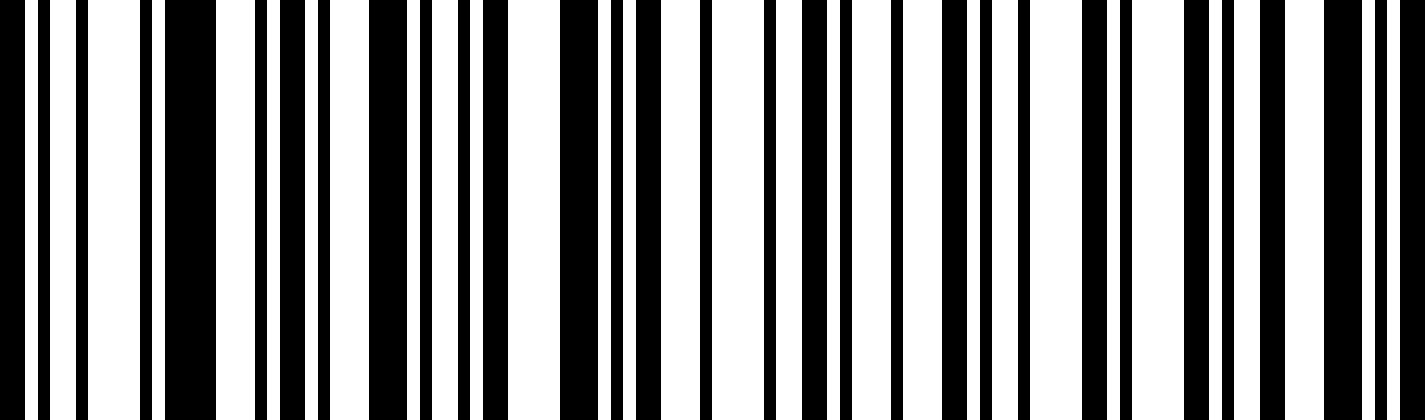 QaVdCb传送起始符与终止符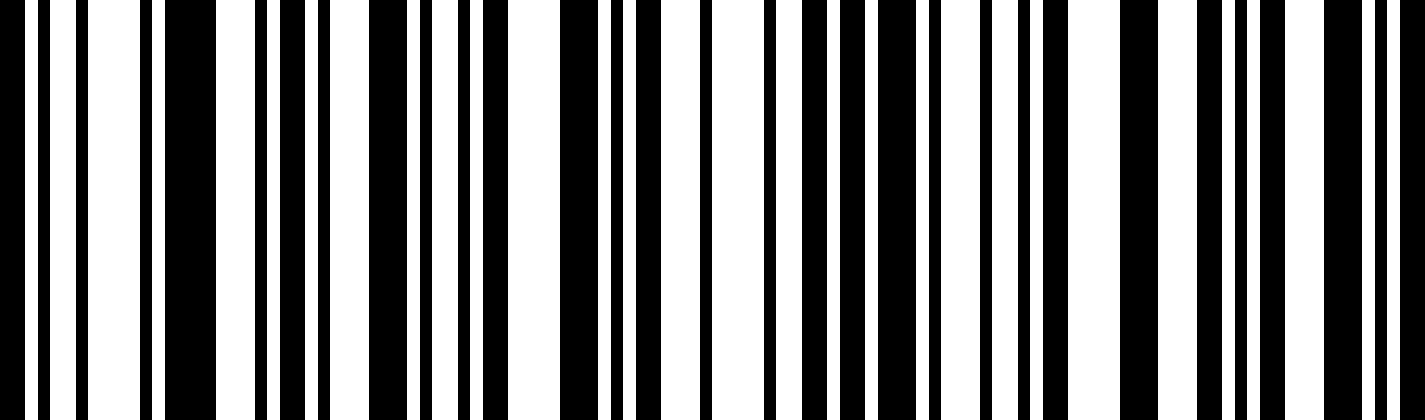 QaVdSa不传送起始符与终止符**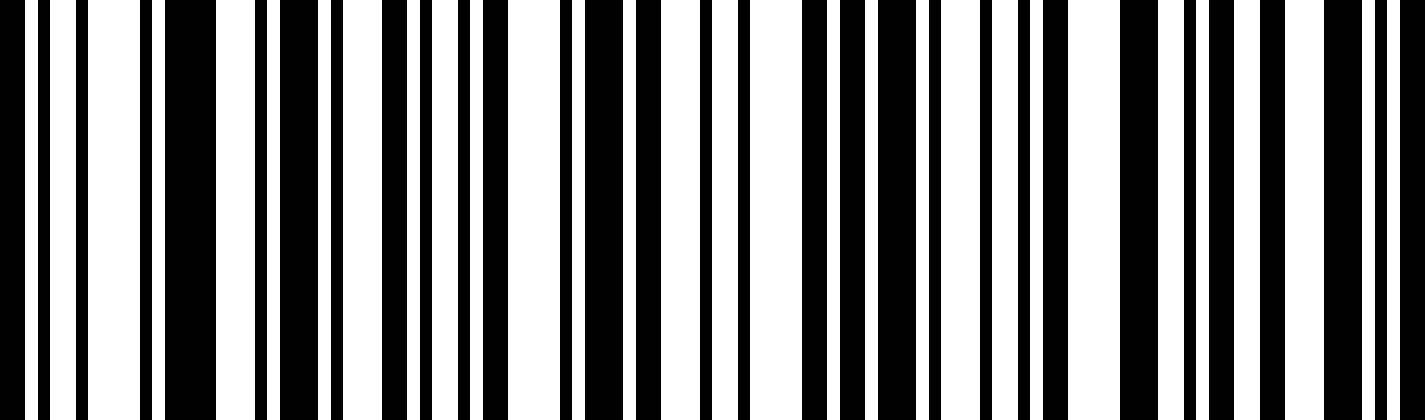 WaMbSaABCD/ABCD**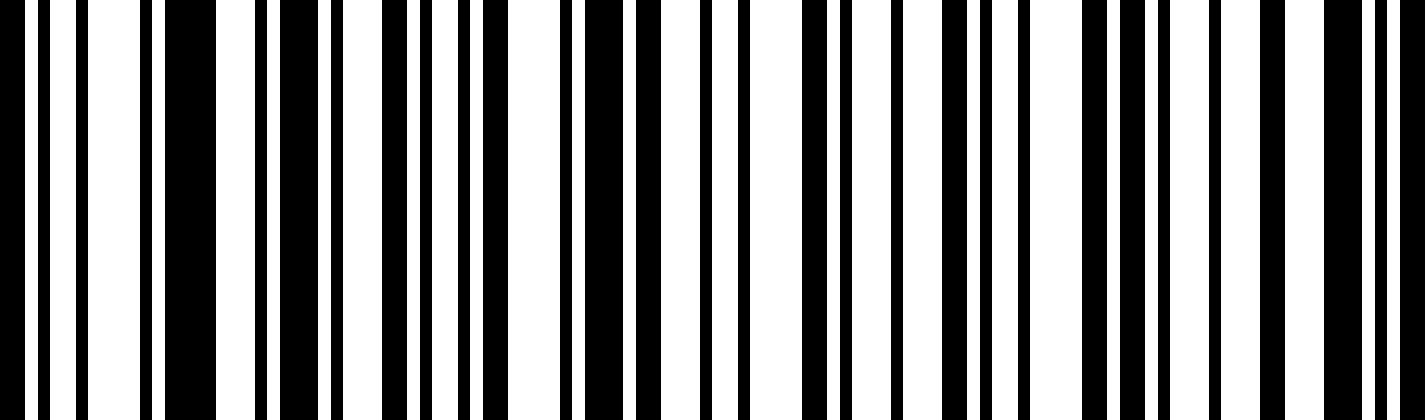 WaMbCbABCD/TN*E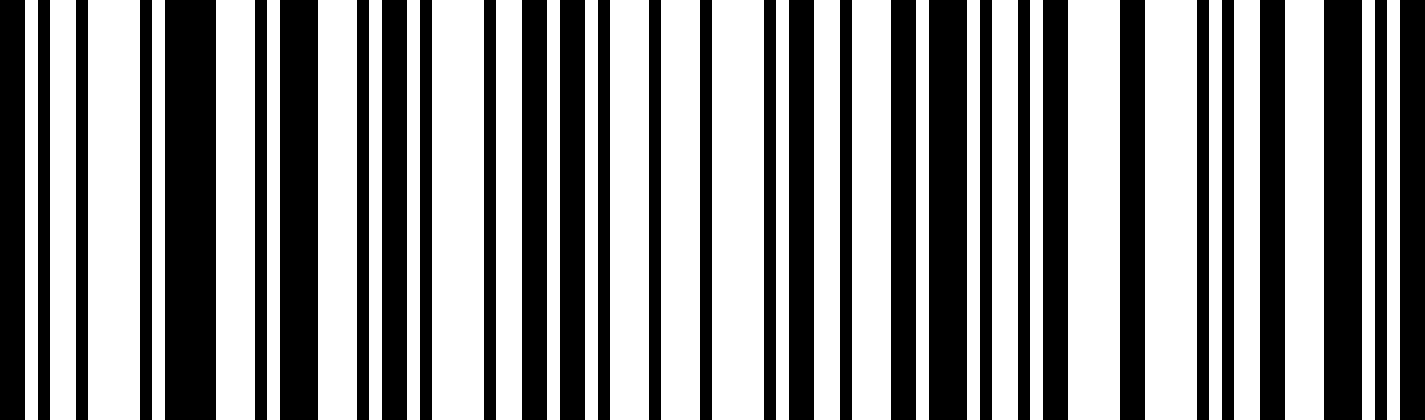 XdGcLa~最小长度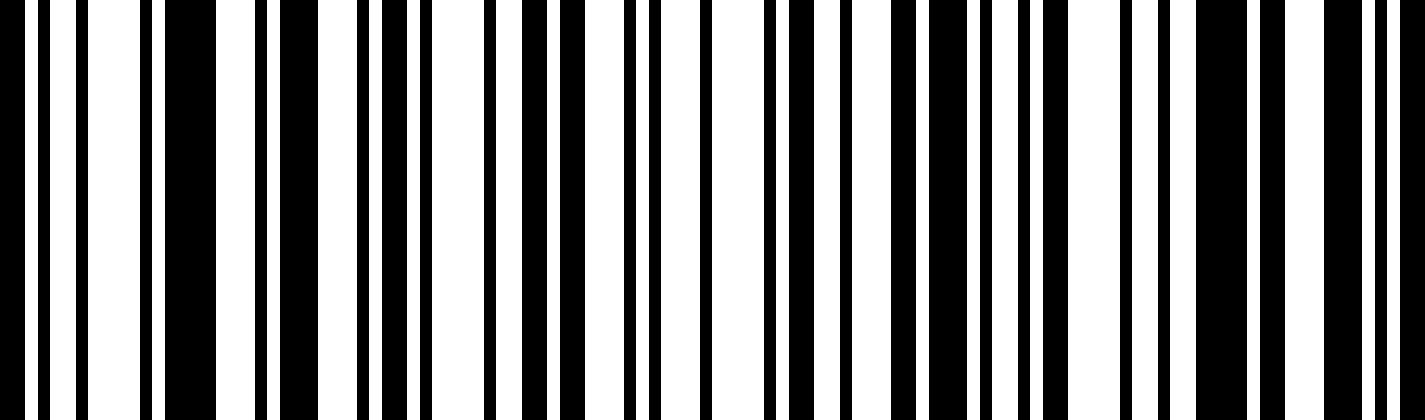 XdHcLa~最大长度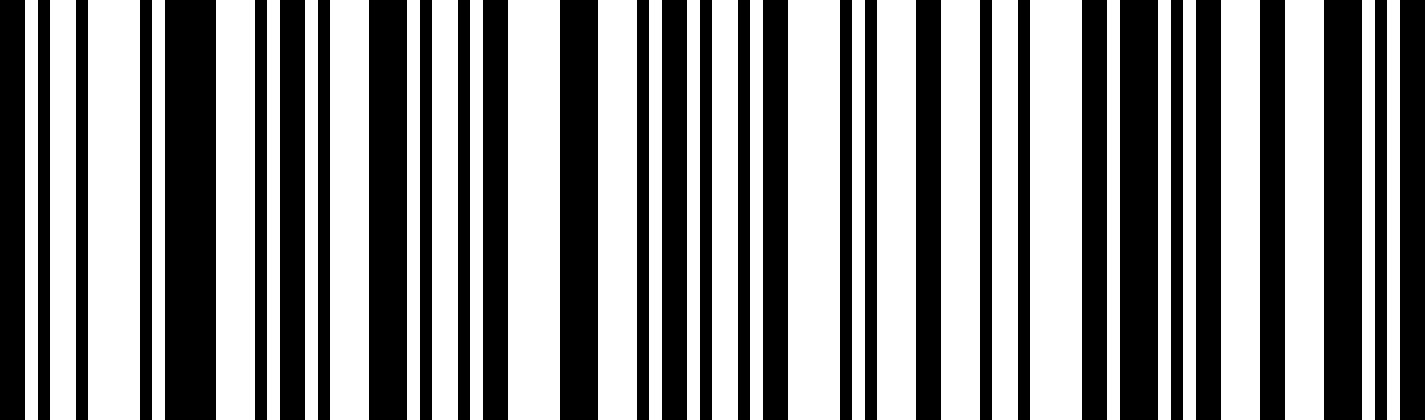 QaXaAb允许识读Interleaved 2 of 5**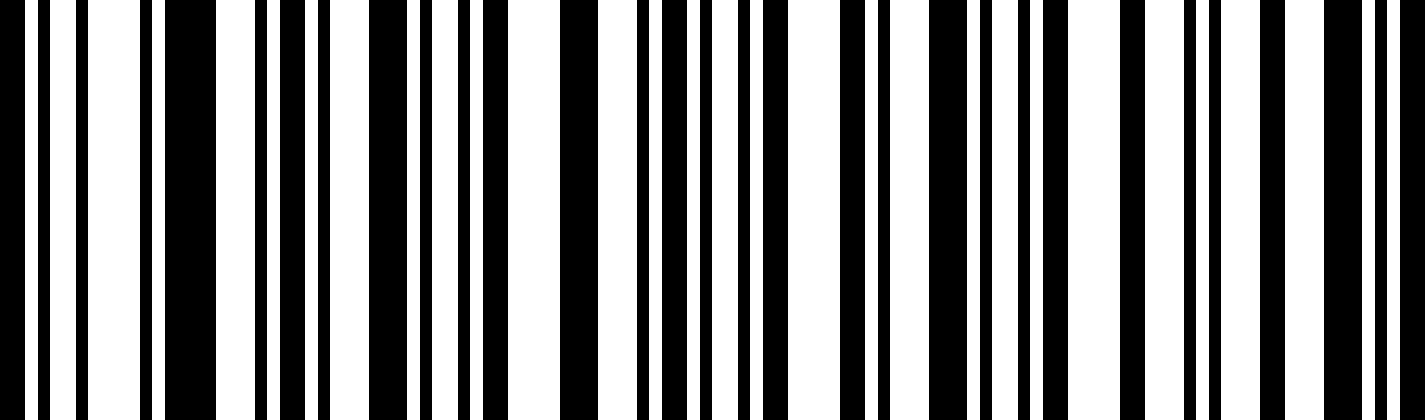 QaXaQa禁止识读Interleaved 2 of 5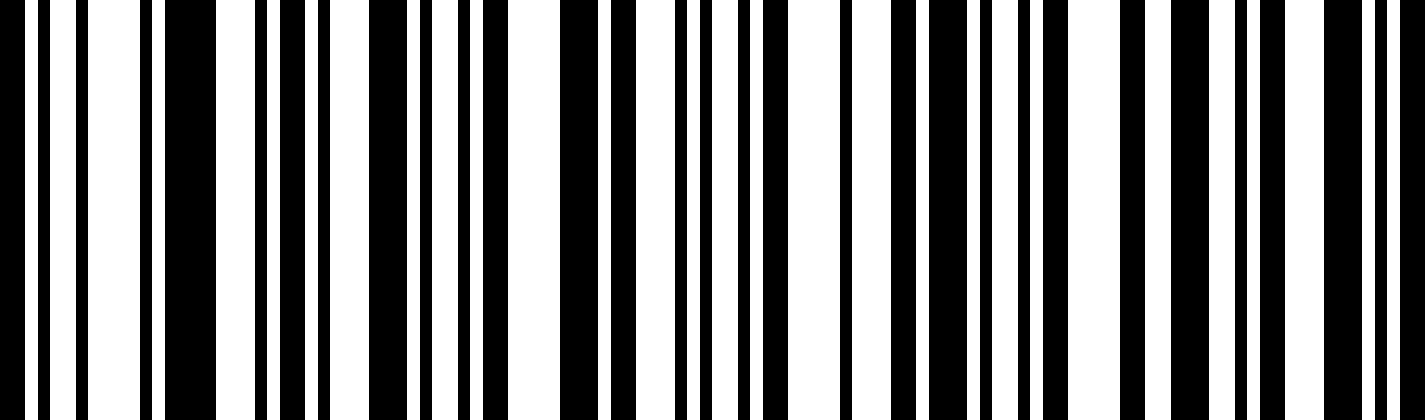 QaZaLa关闭校验**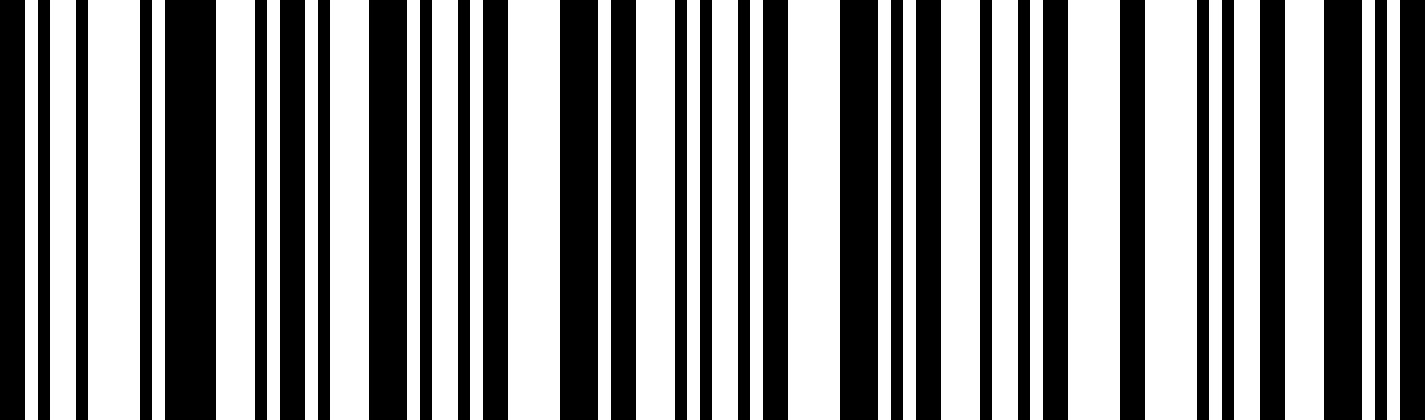 QaZaVa开启Mod 10校验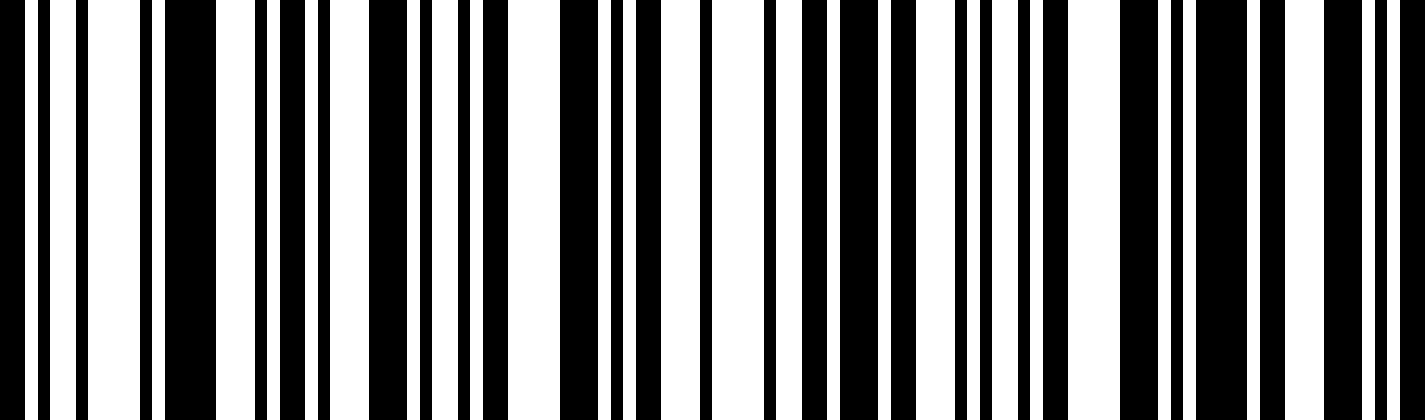 QaVdZa传送Mod 10校验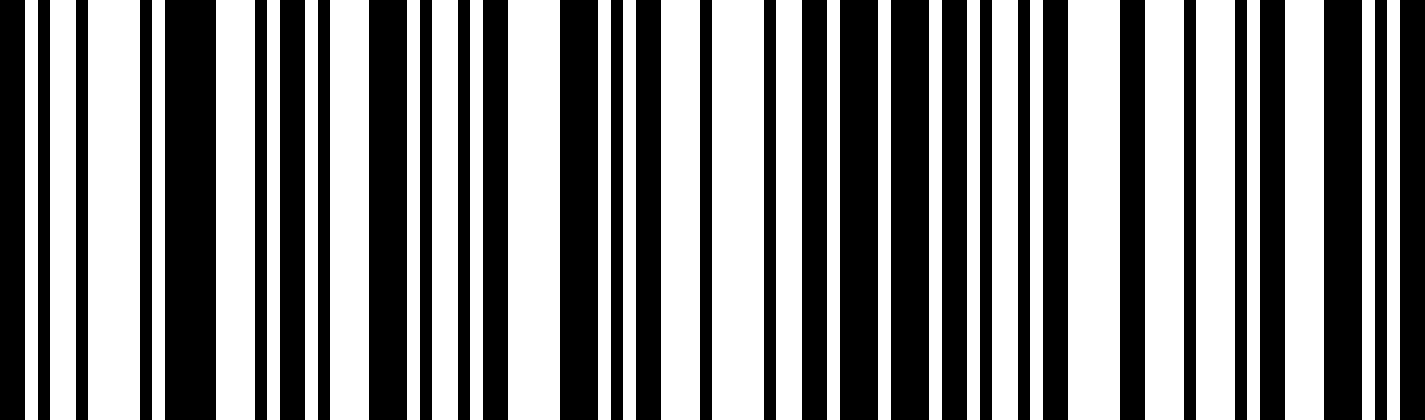 QaVdPa不传送Mode 10校验**,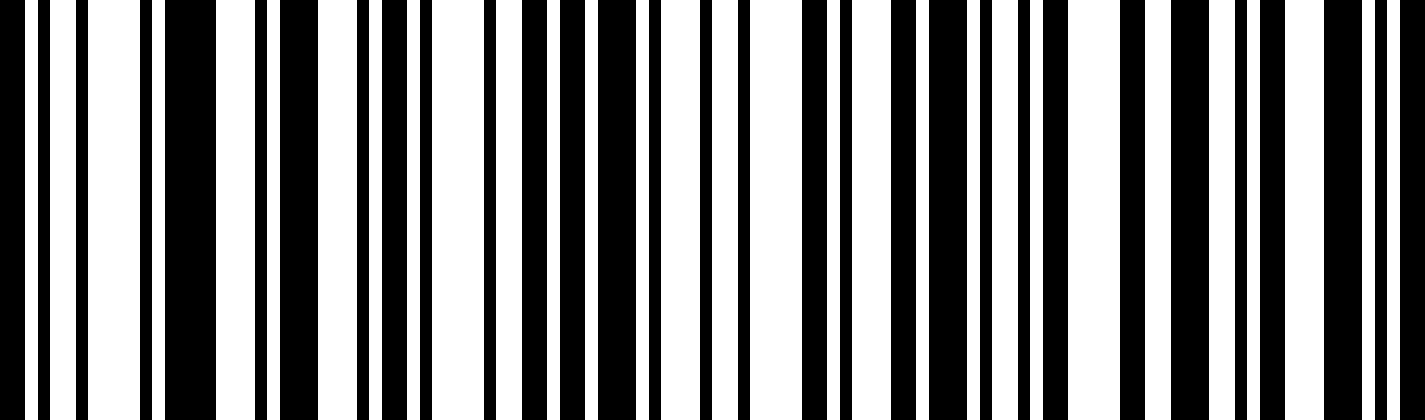 XdSbLa最小长度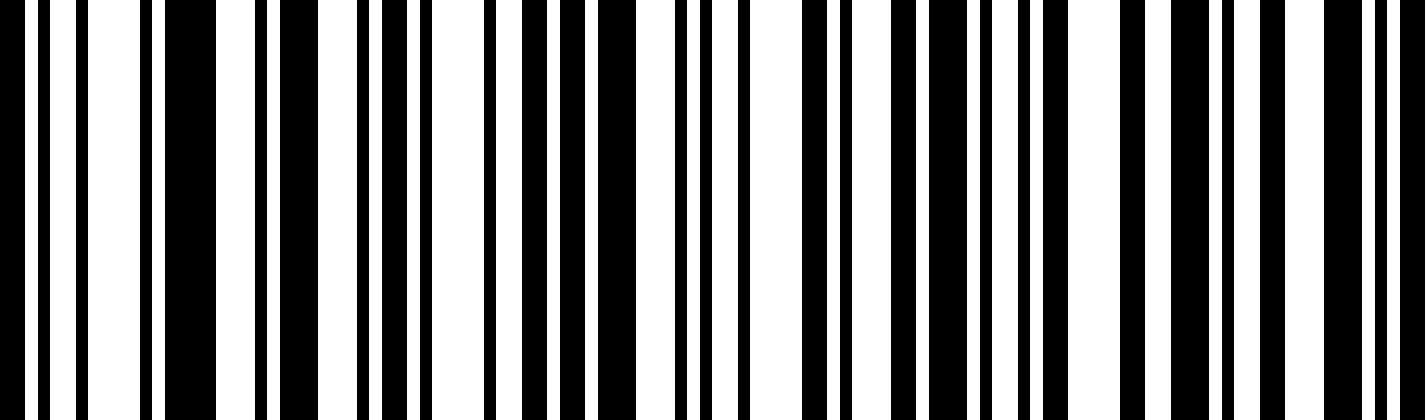 XdTbLa最大长度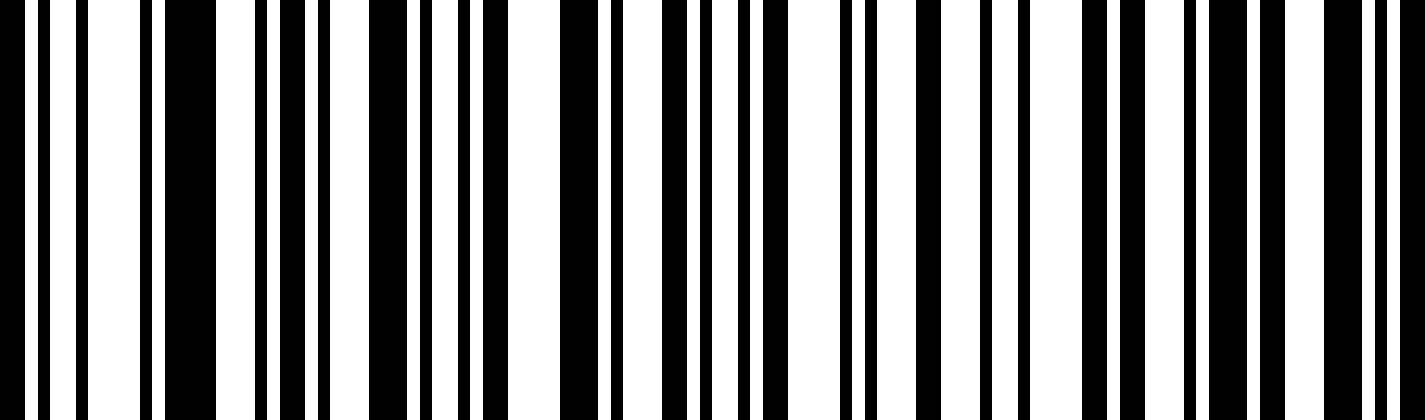 QaWaAb允许识读Matrix 2 of 5**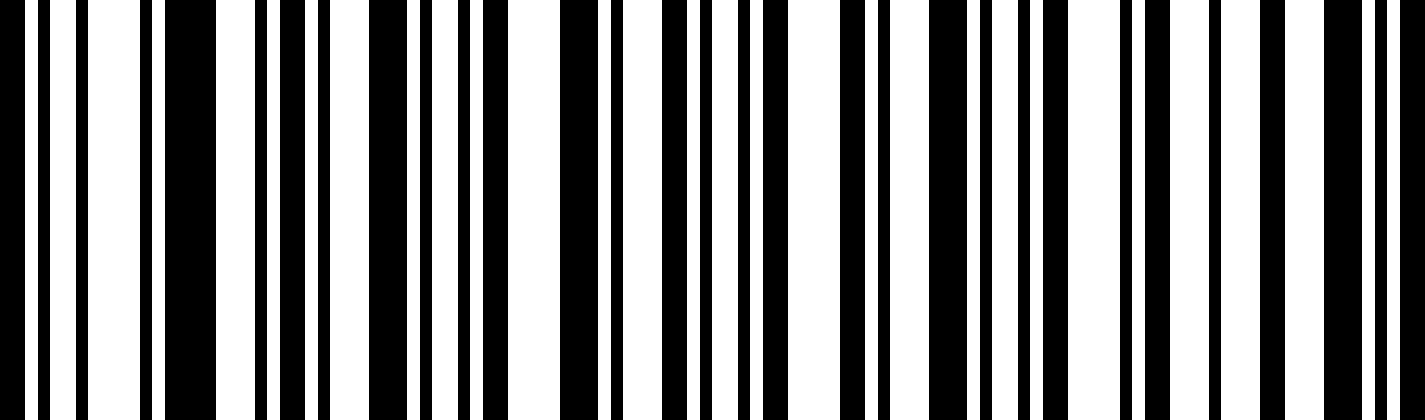 QaWaQa禁止识读Matrix 2 of 5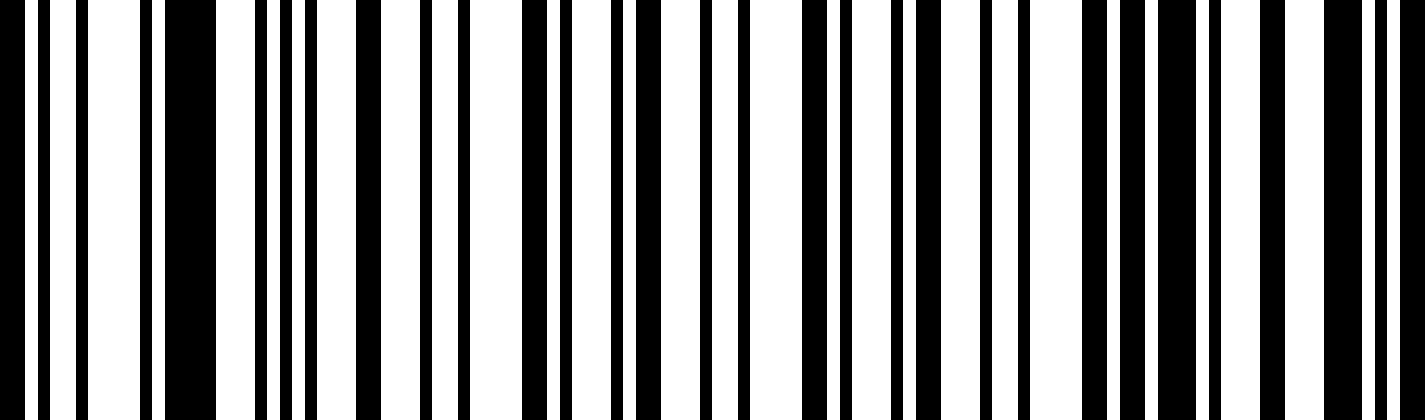 AbBbBb开启校验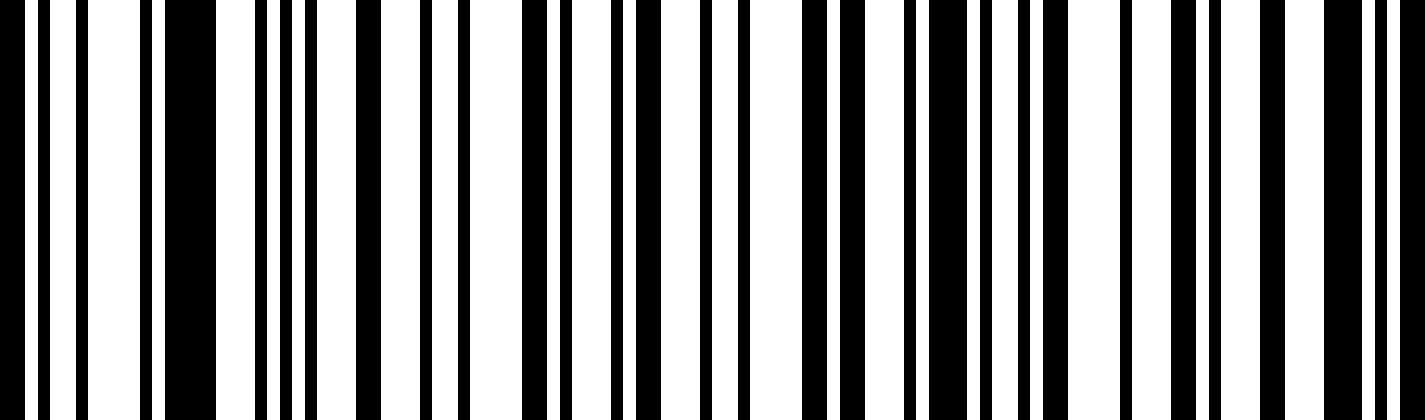 AbBbRa关闭校验**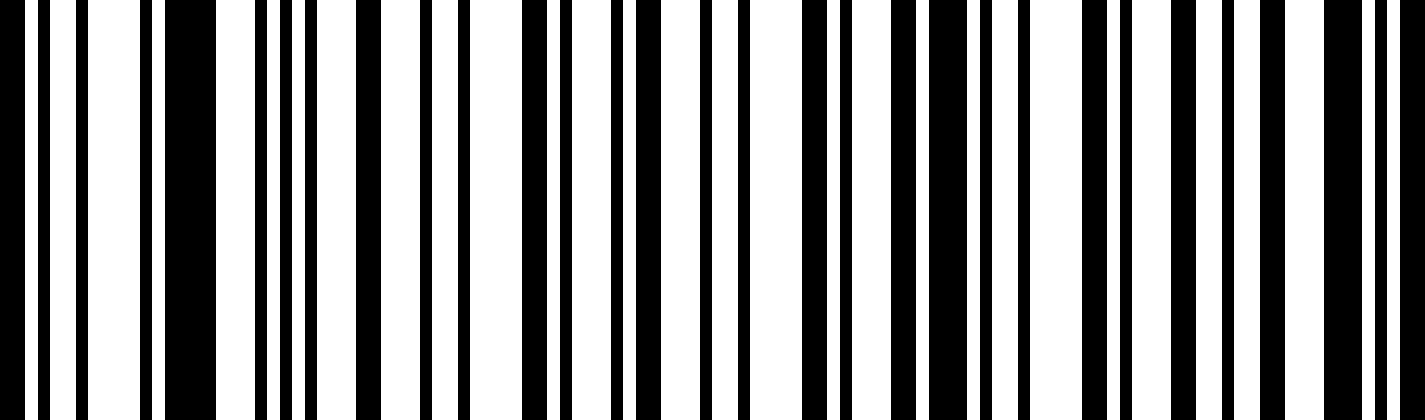 AbBbLb开启校验，不传送校验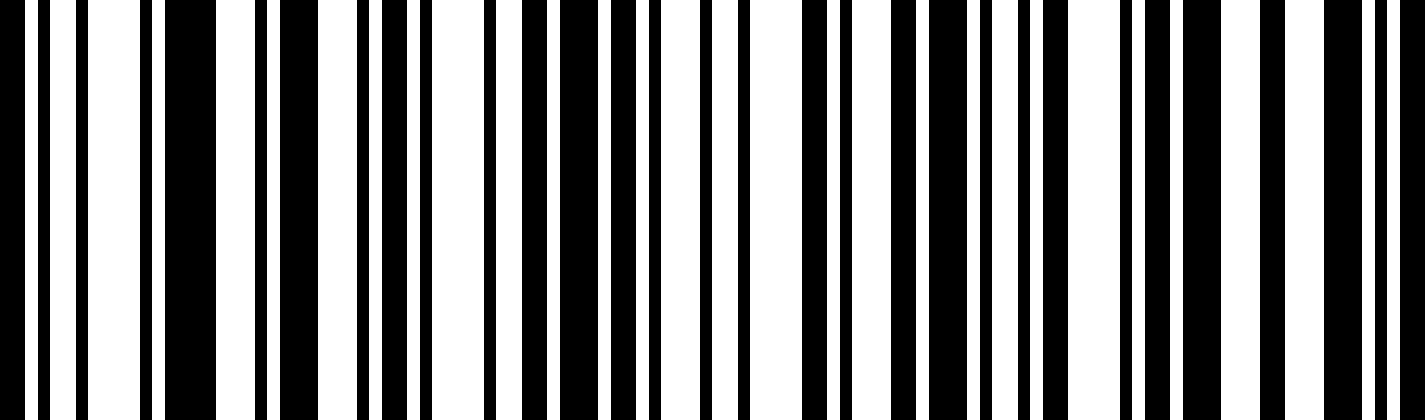 XdYbLa~最小长度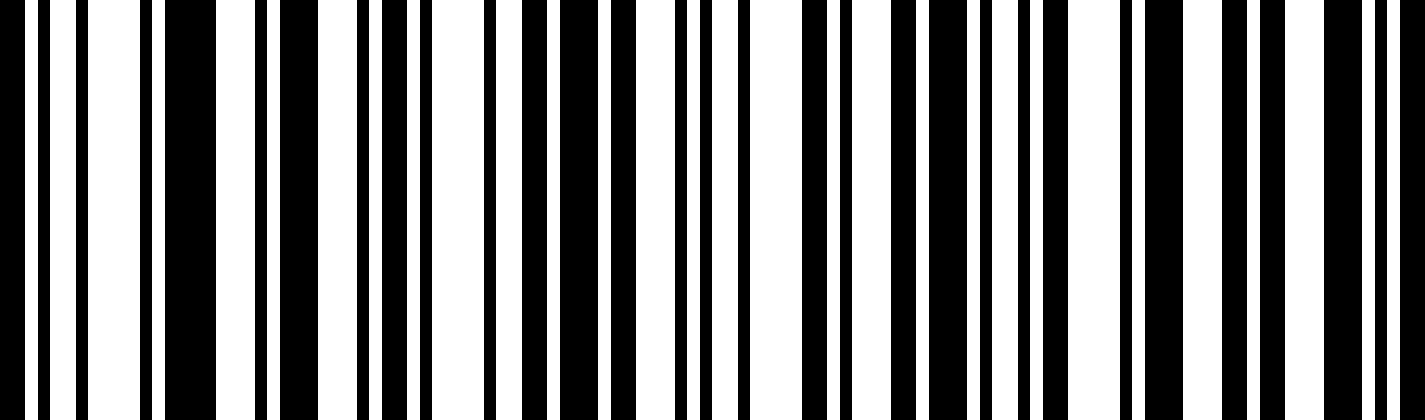 XdZbLa最大长度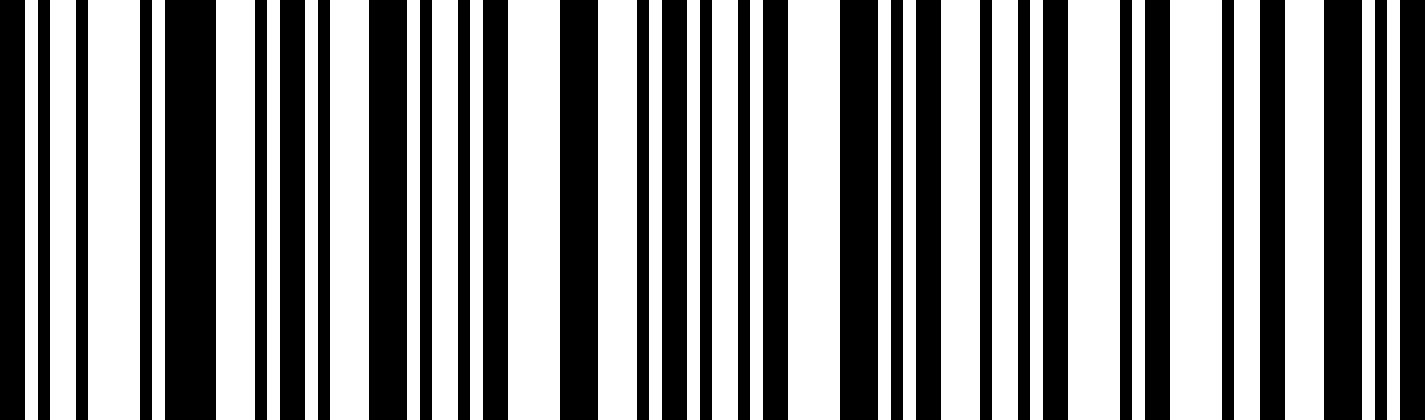 QaXaVa允许识读Industrial 2 of 5**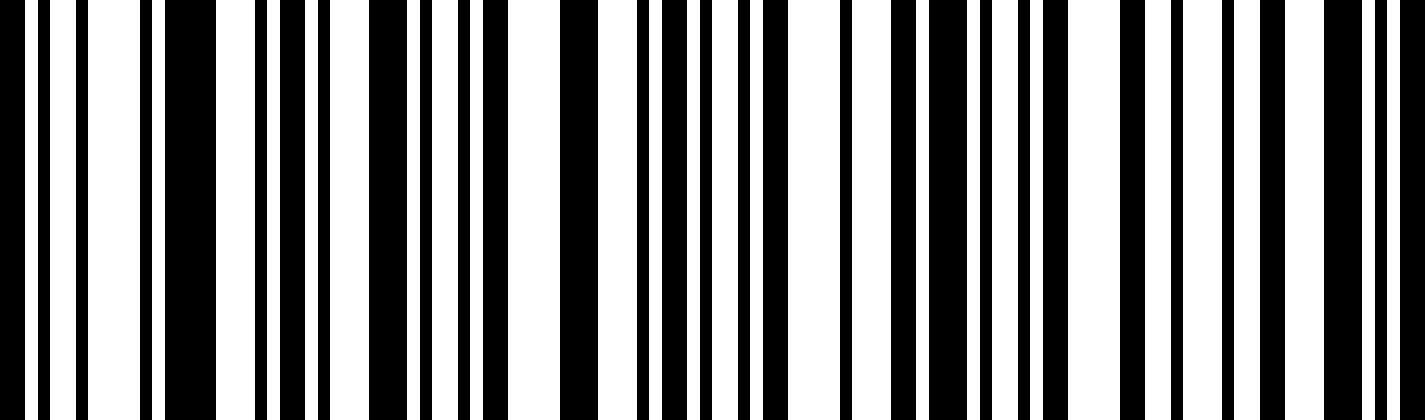 QaXaLa禁止识读Industrial 2 of 5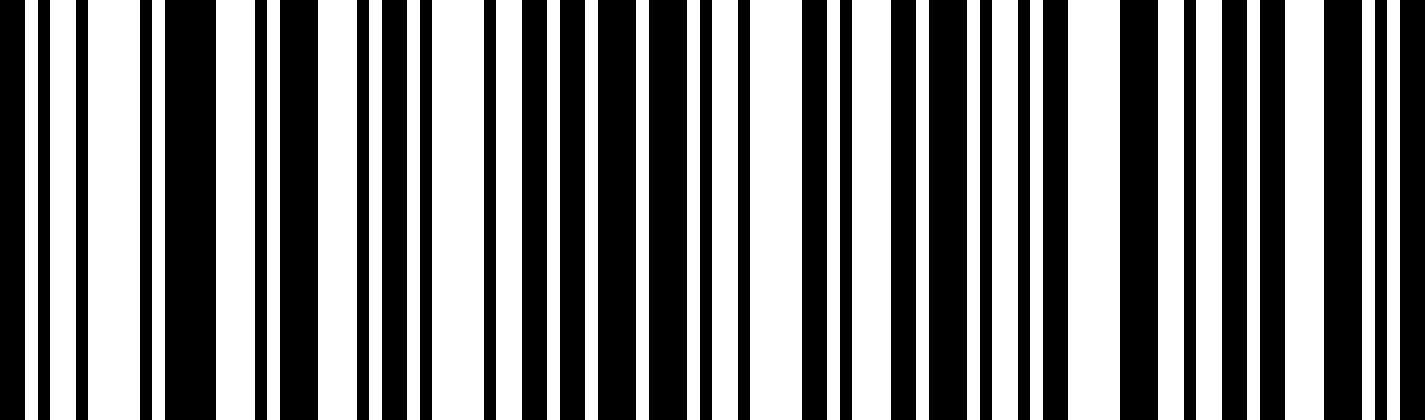 XdUbLa~最小长度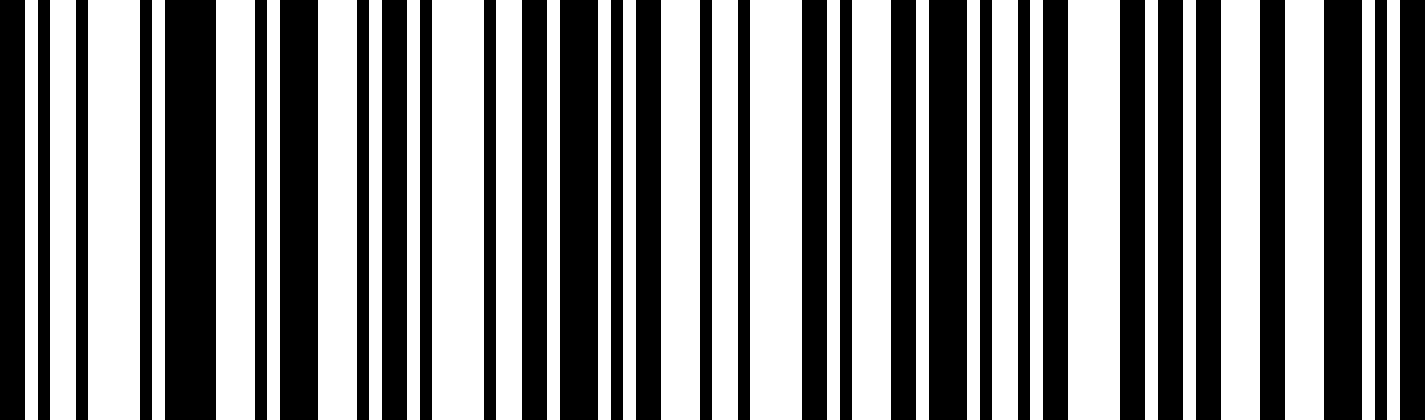 XdVbLa~最大长度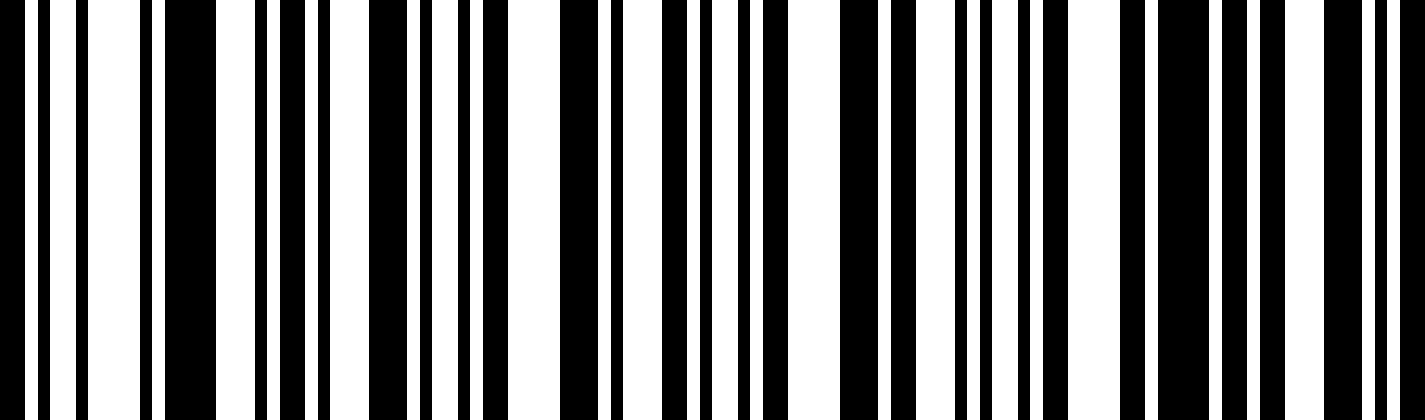 QaWaZa允许识读Standard 2 of 5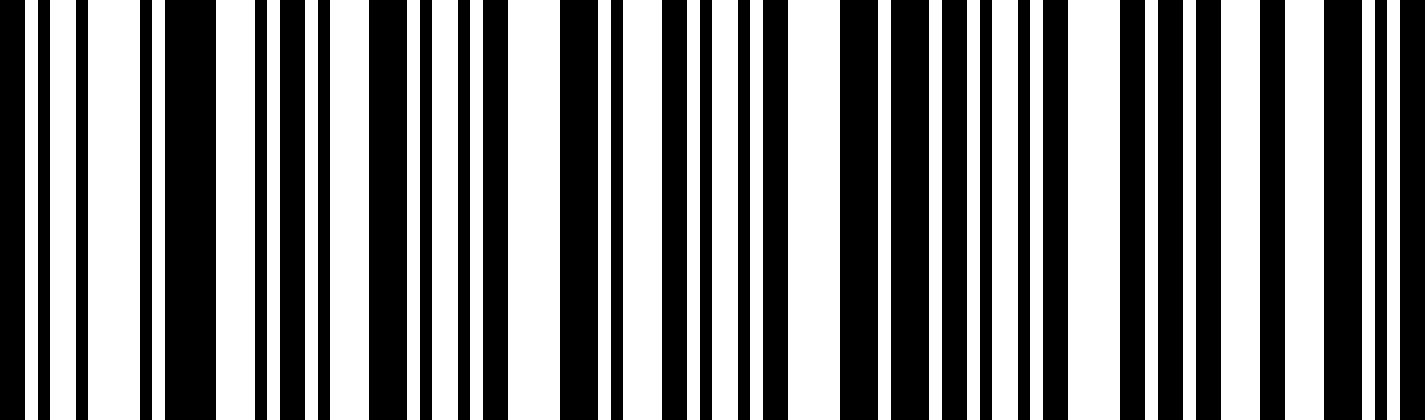 QaWaPa禁止识读Standard 2 of 5**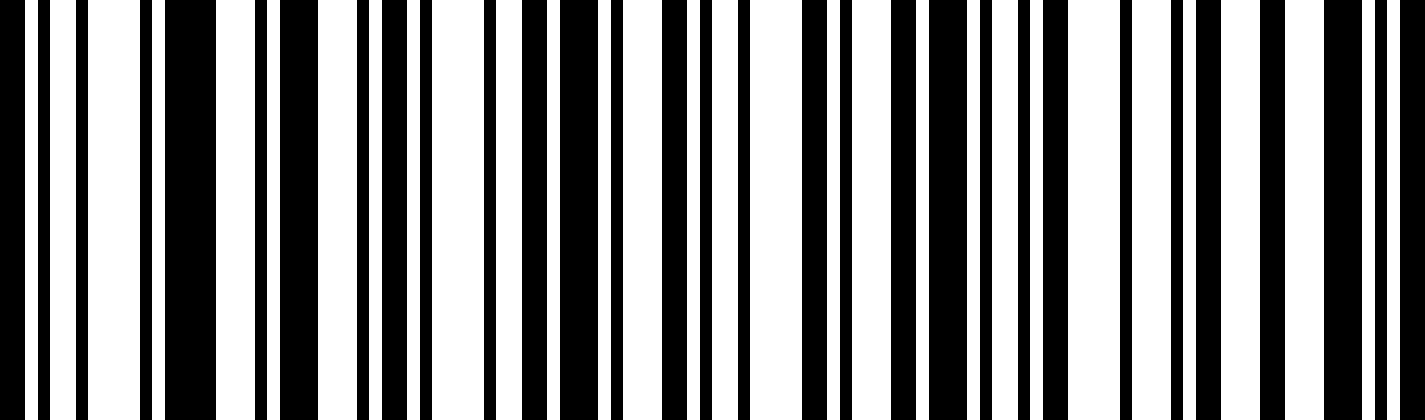 XdWbLa~最小长度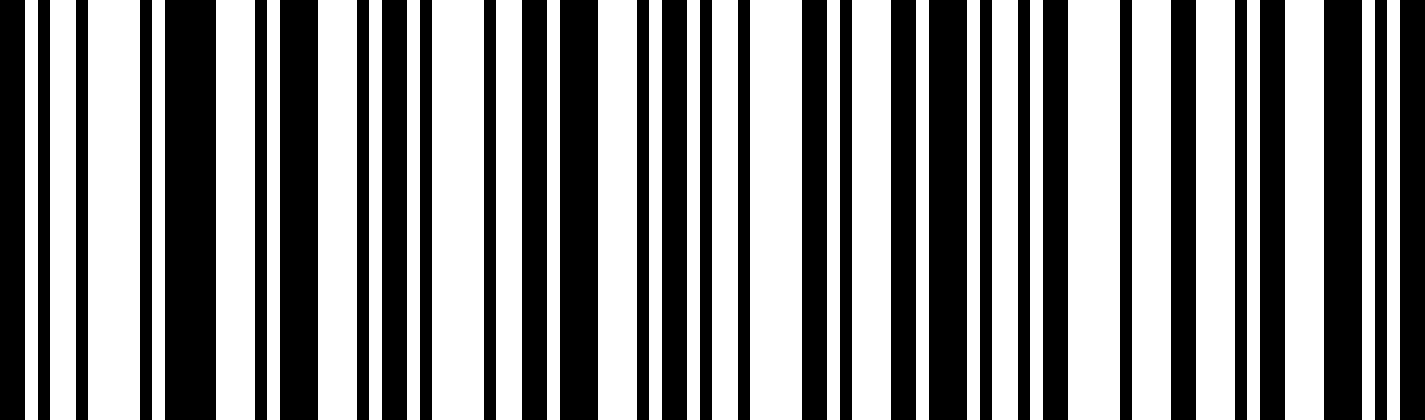 XdXbLa~最大长度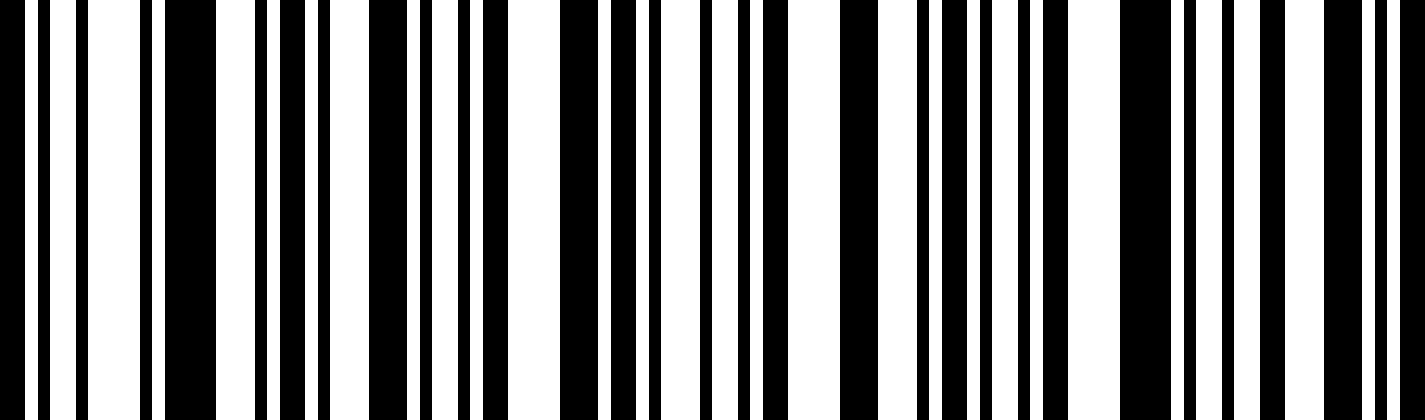 QaYaXa允许识读MSI Plessey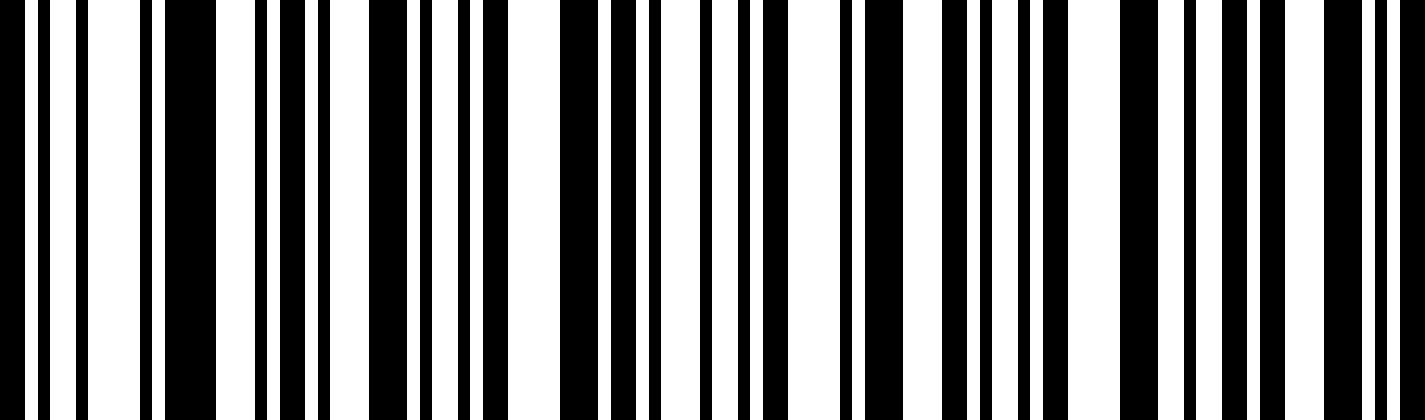 QaYaNa禁止识读MSI Plessey**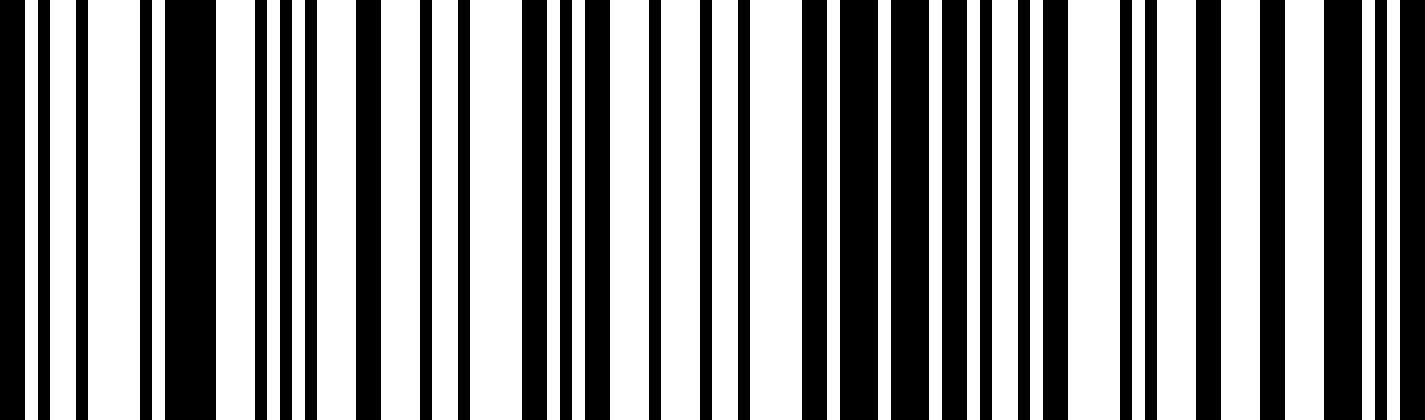 AbDbPa无校验**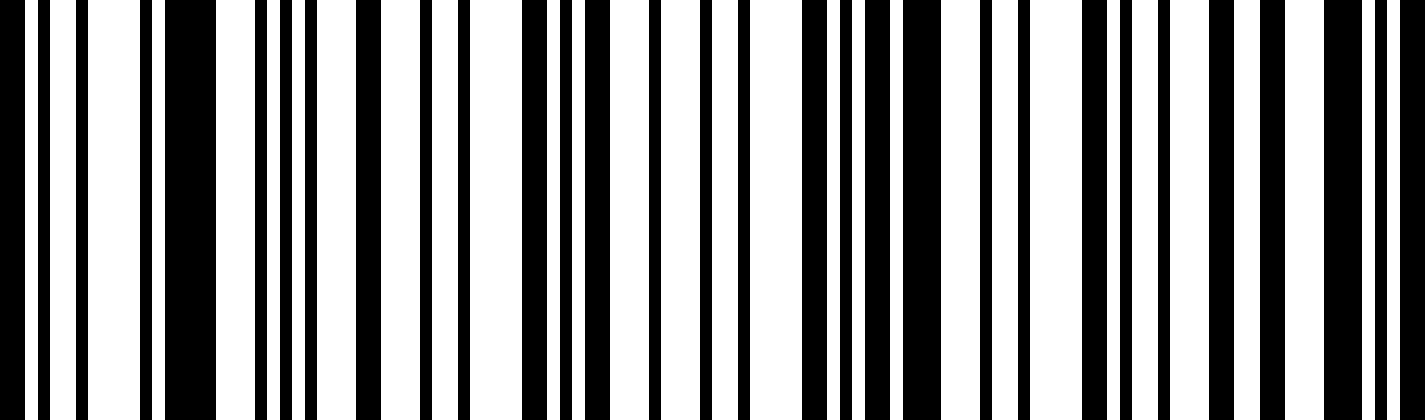 AbDbJb1位Mod 10校验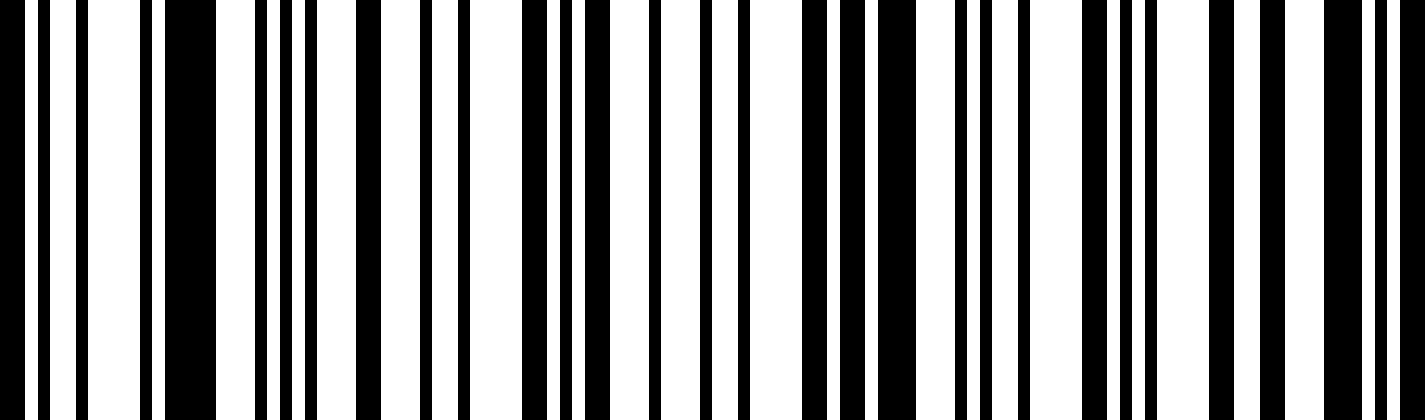 AbDbTb2位Mod 10校验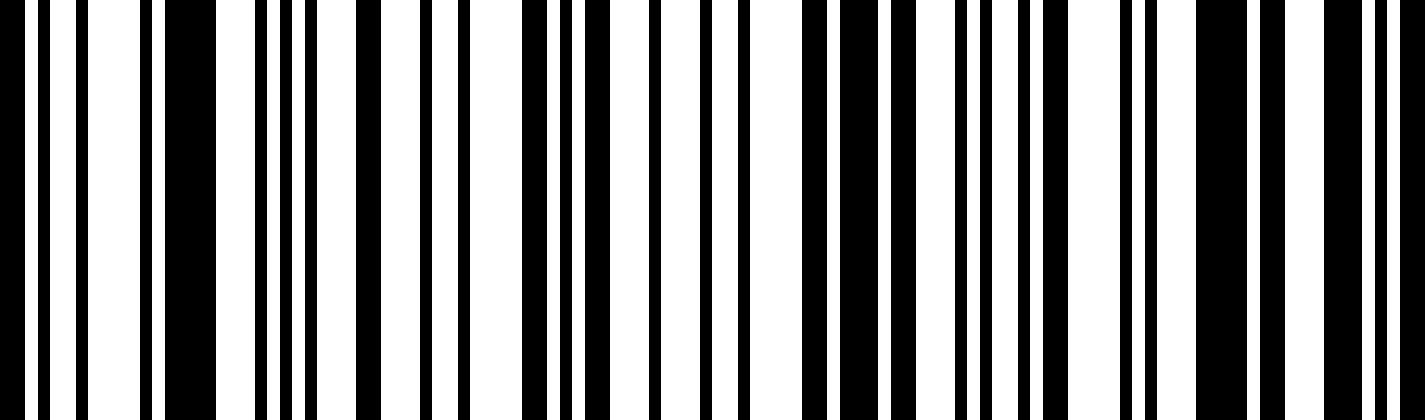 AbDbZa1位Mod10，1位Mod 11校验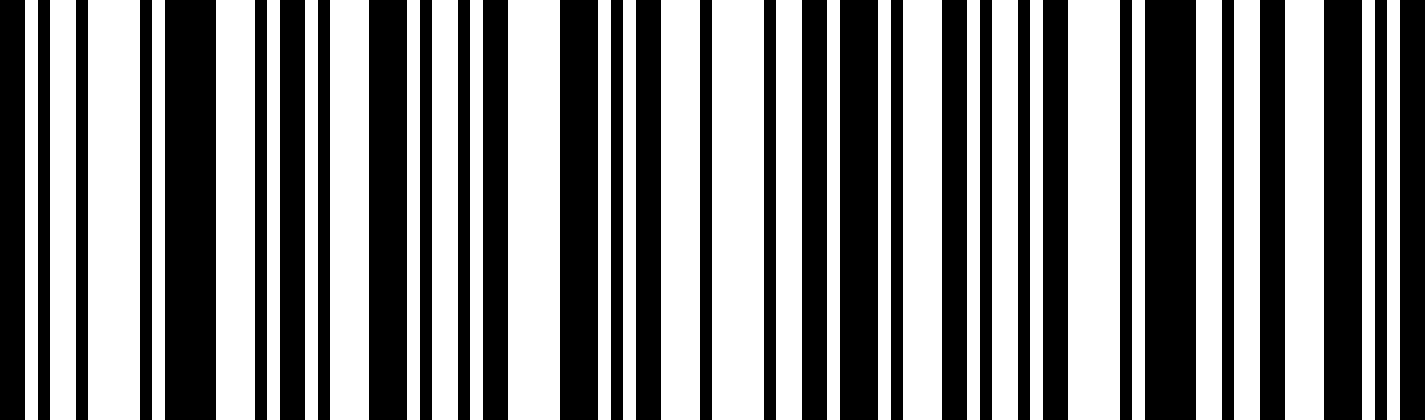 QaVdWa传送校验位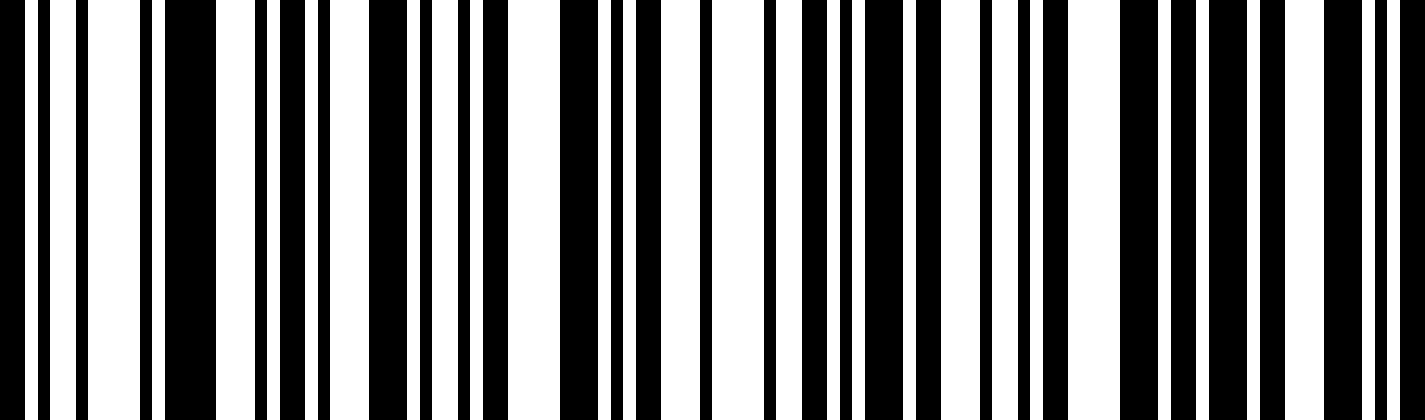 QaVdMa不传送校验位**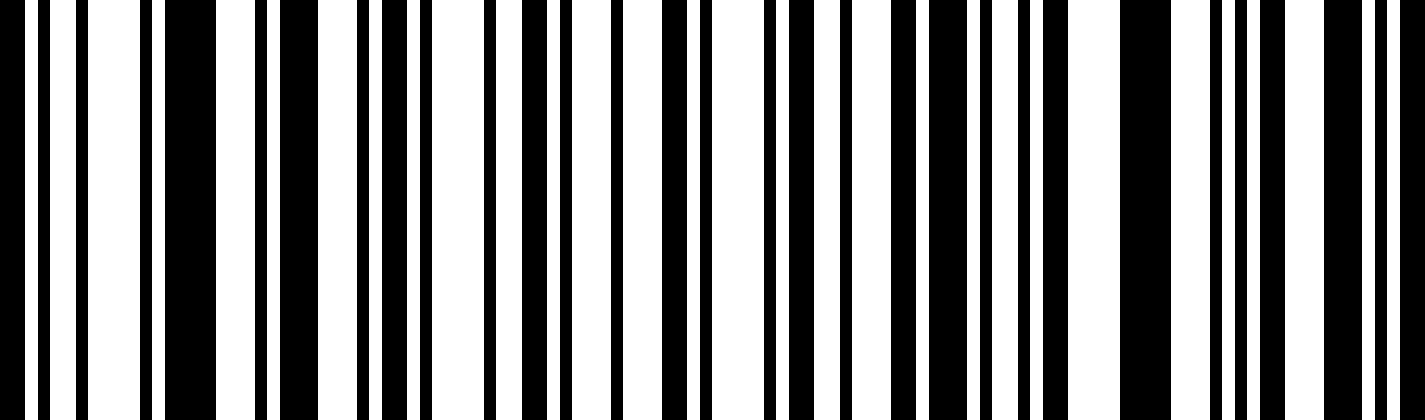 XdCcLa~最小长度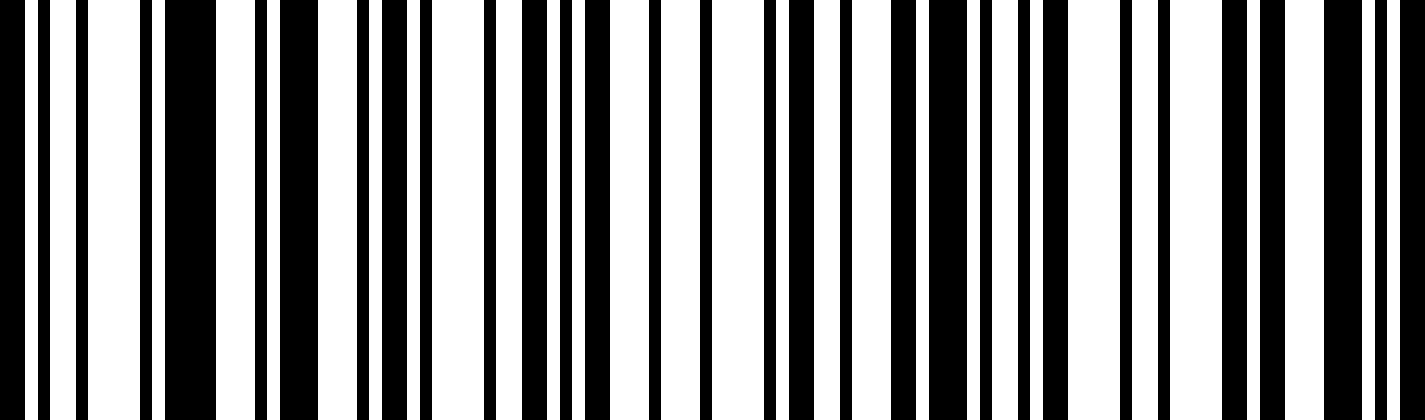 XdDcLa~最大长度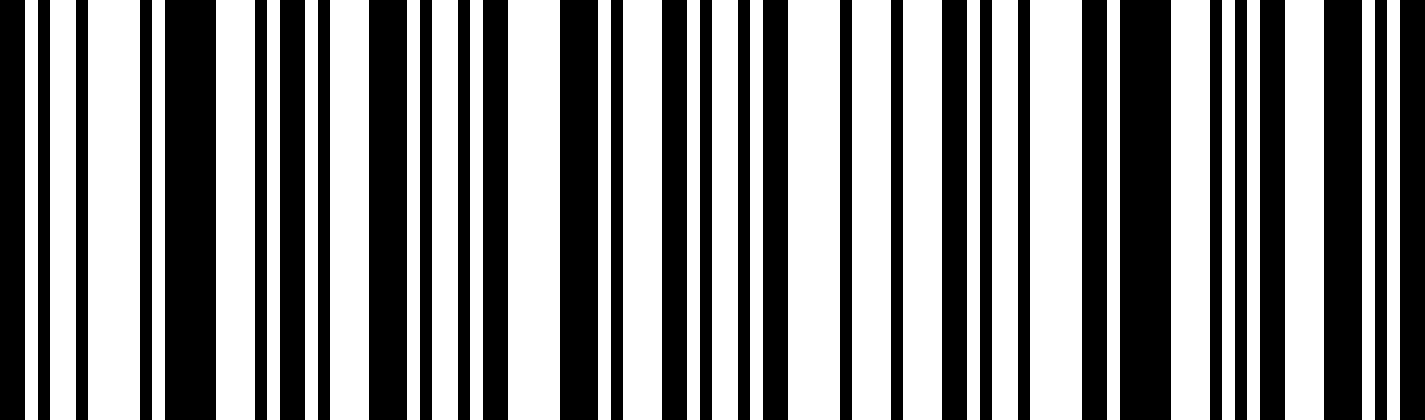 QaWaCb允许识读Telepen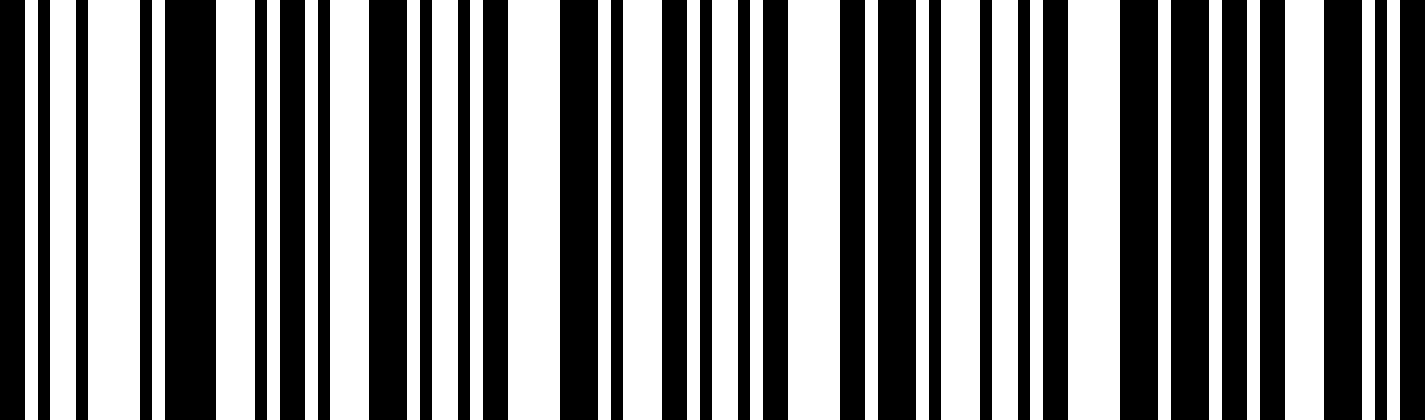 QaWaSa禁止识读Telepen**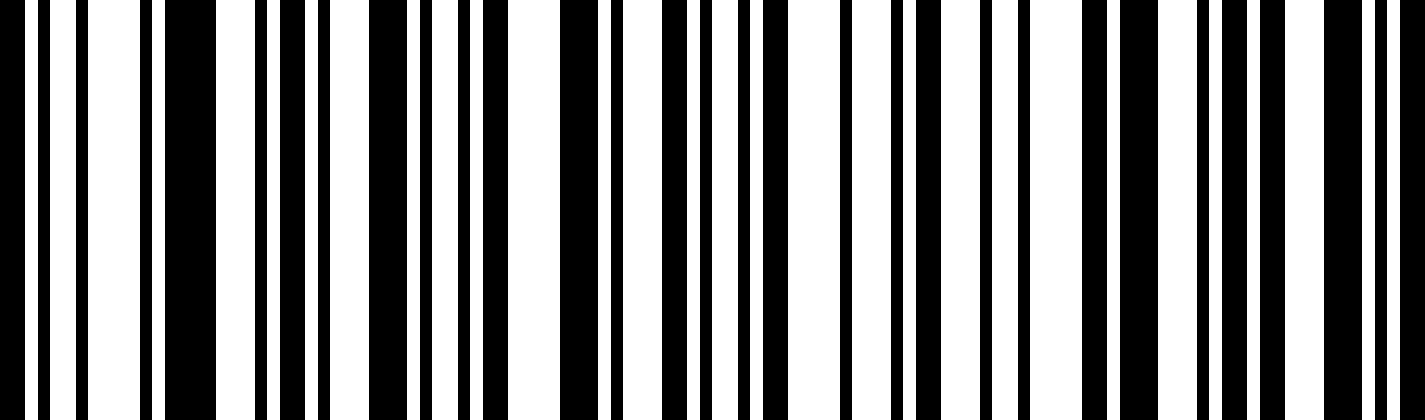 QaWaBb数字类型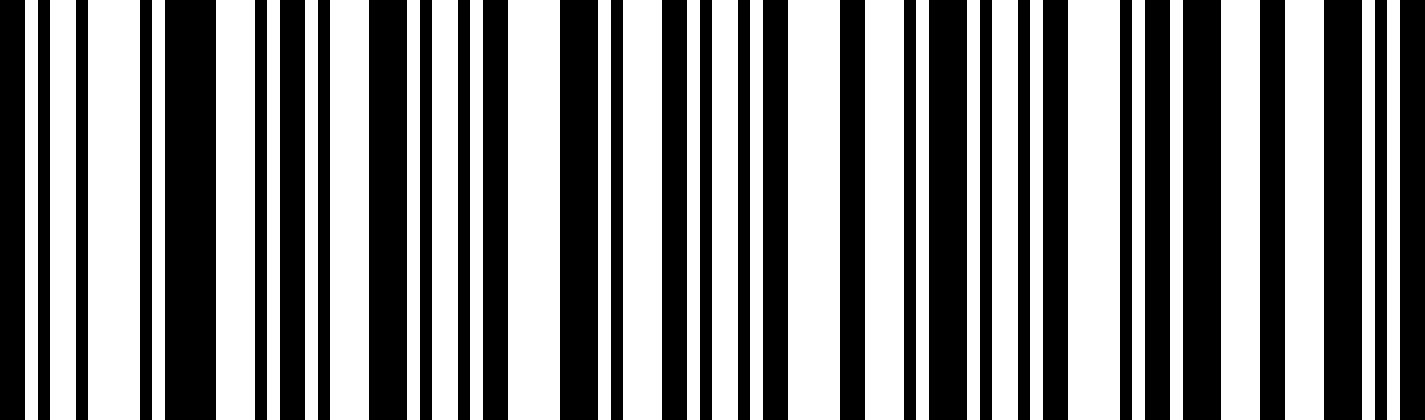 QaWaRa字母数字类型**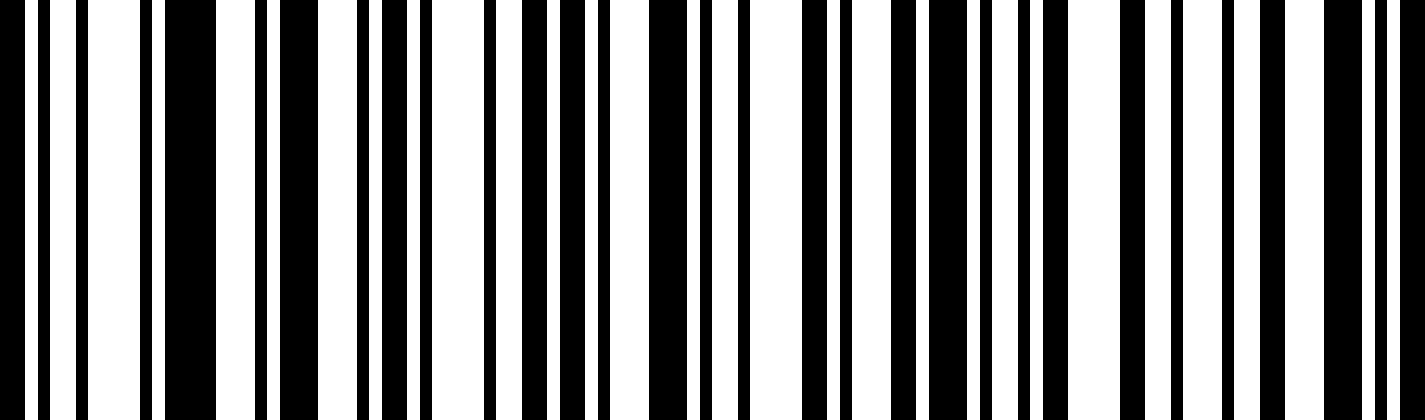 XdQbLa~最小长度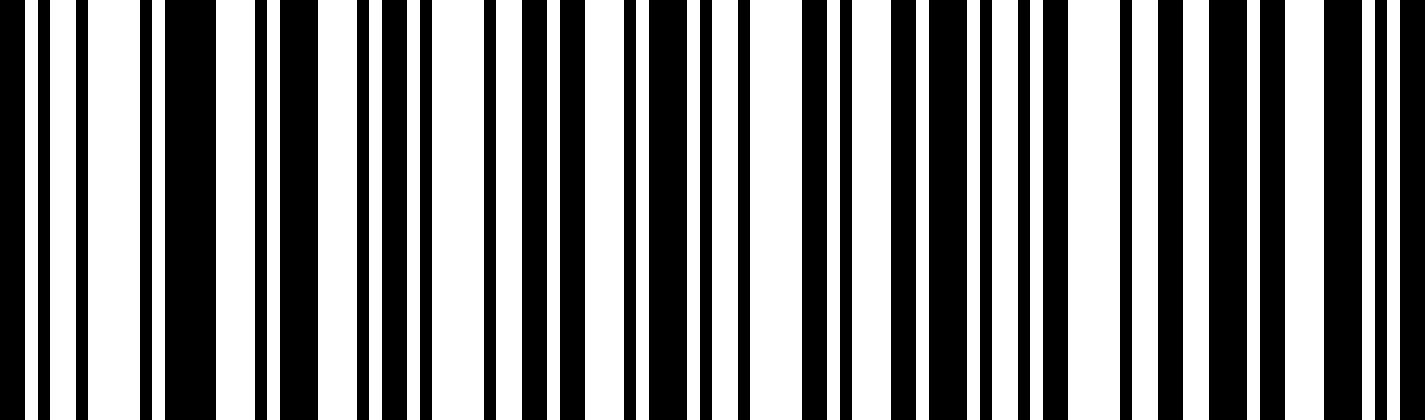 XdRbLa~最大长度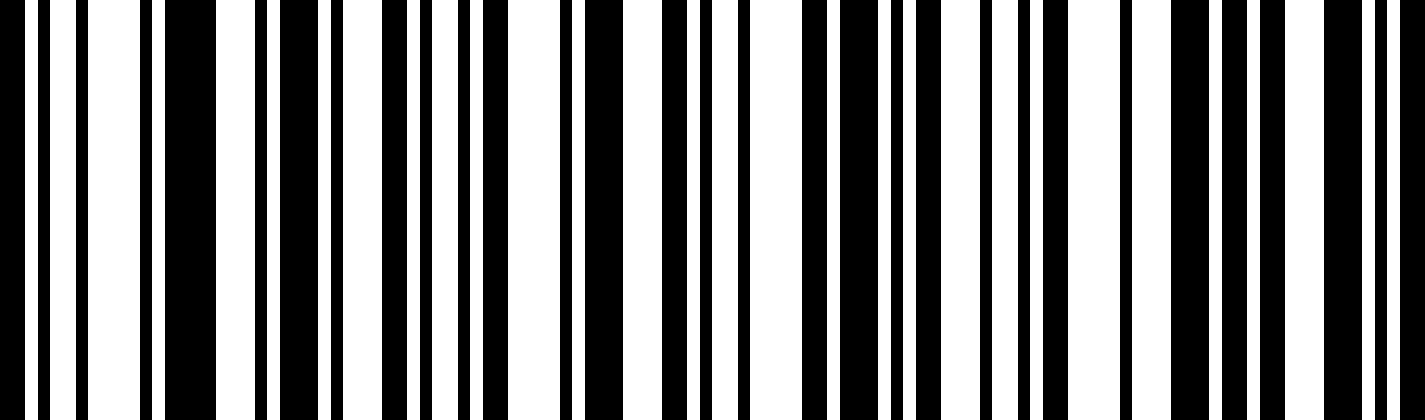 WaNbVa允许识读Febraban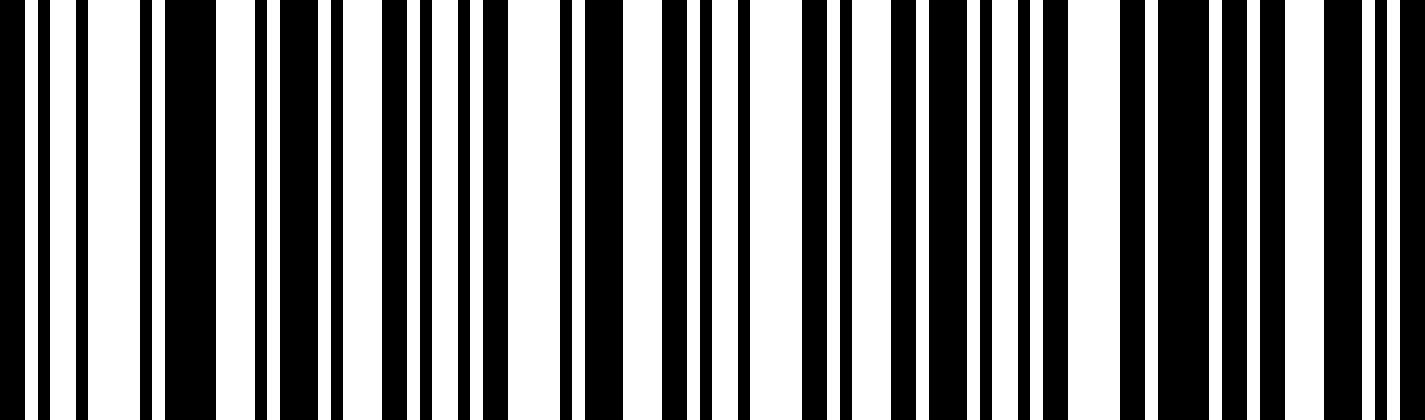 WaNbLa禁止识读Febraban**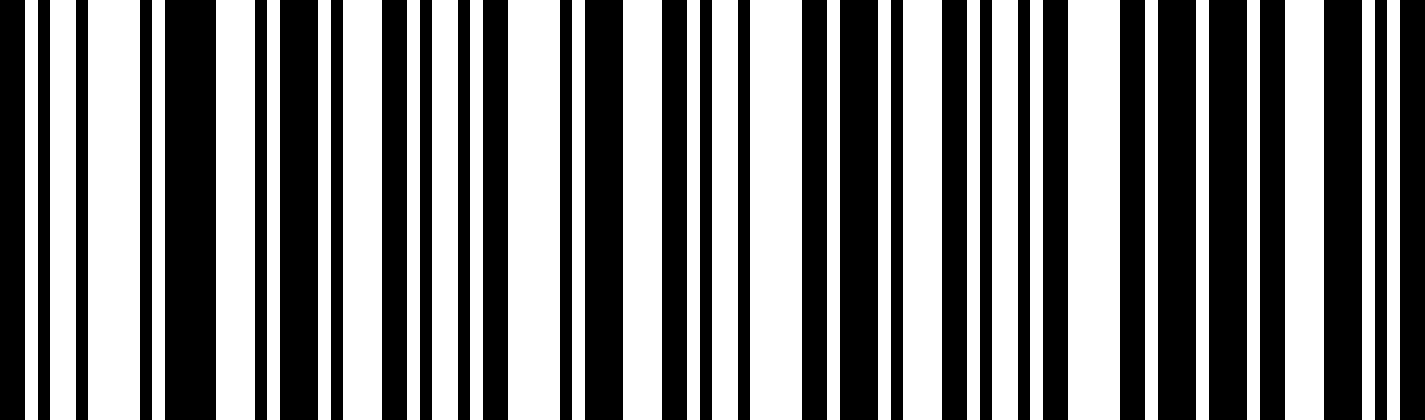 WaNbWa允许识读Febraban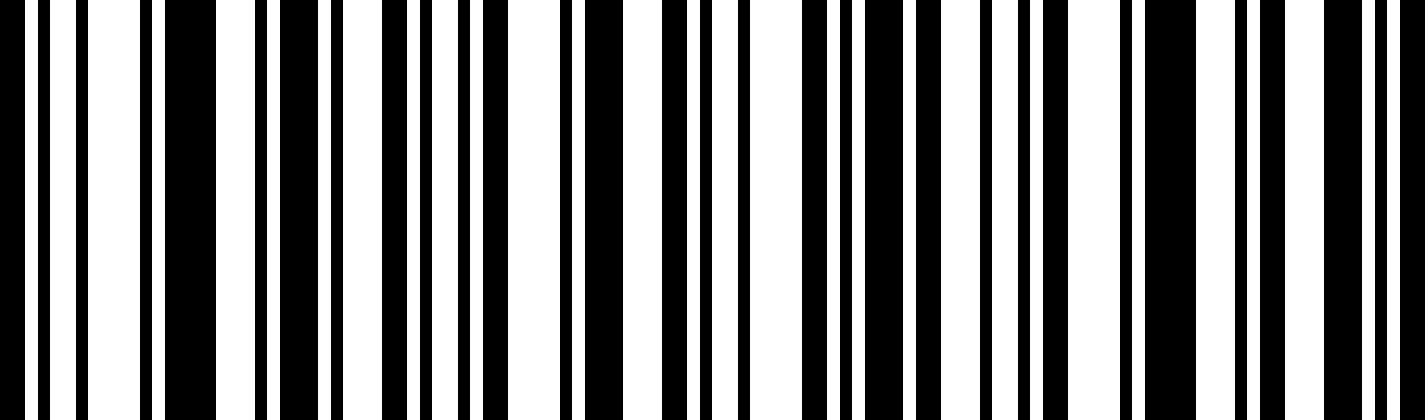 WaNbMa禁止识读Febraban**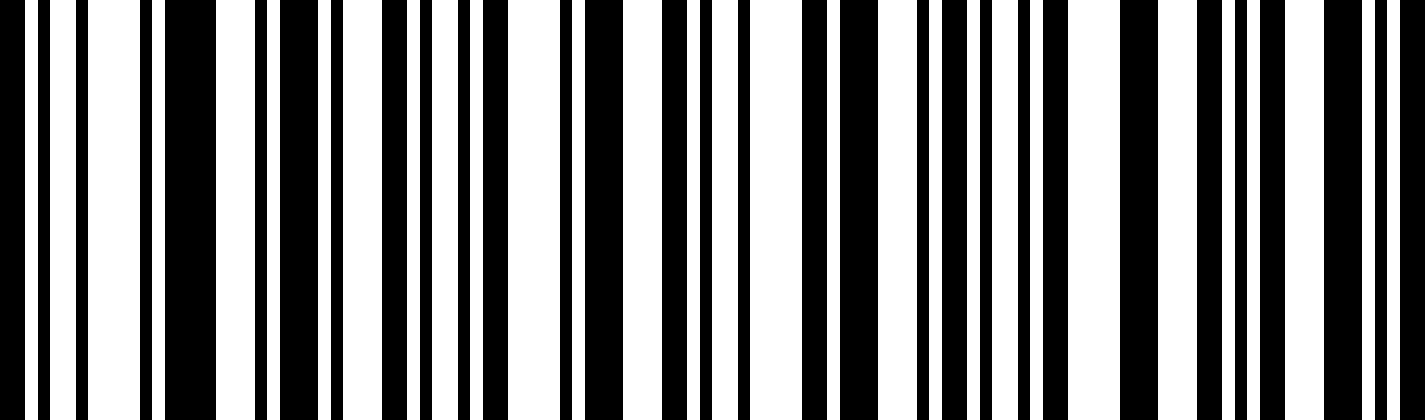 WaNbXa开启Febraban校验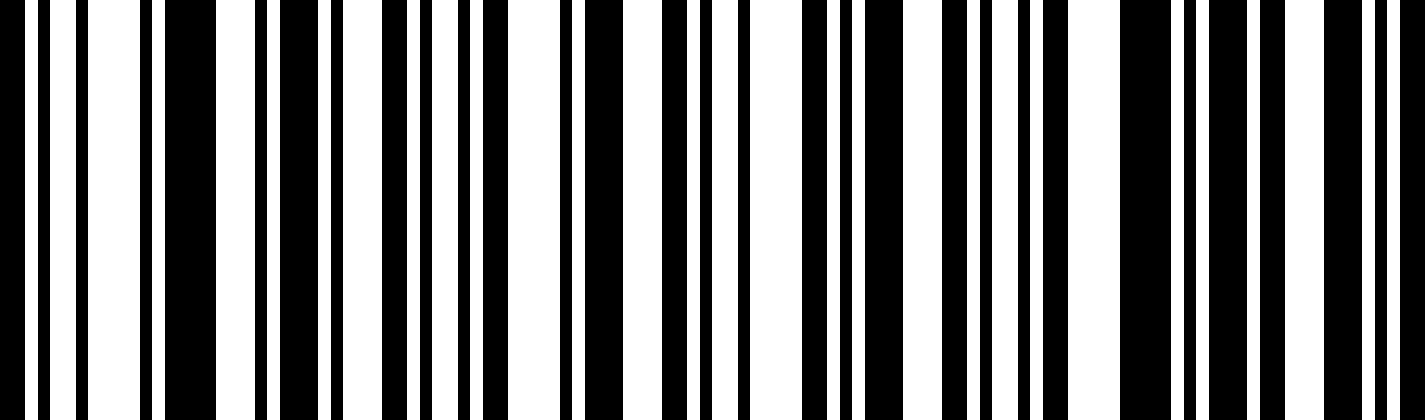 WaNbNa关闭Febraban校验**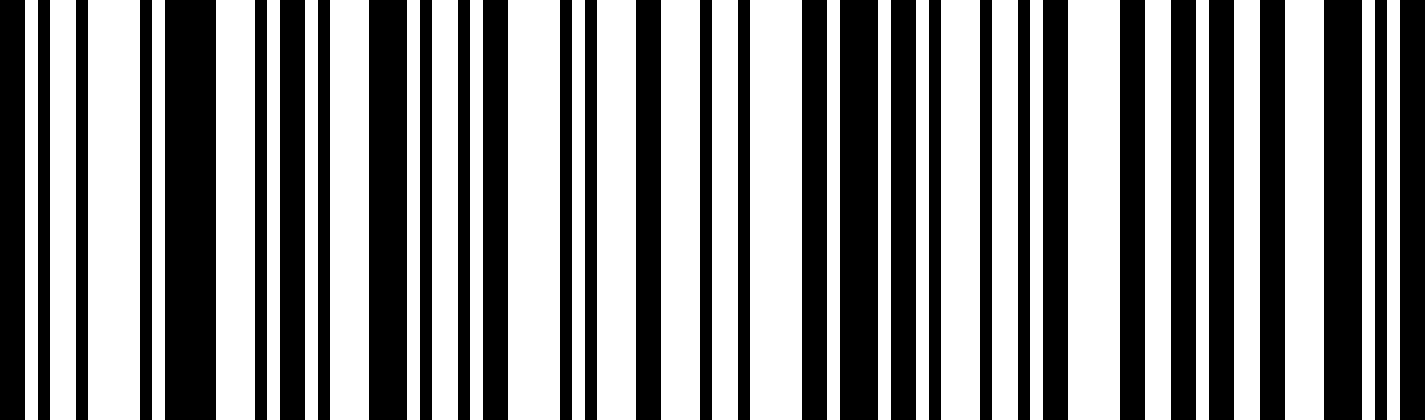 QaAbYa**允许识读GS1 DataBar 14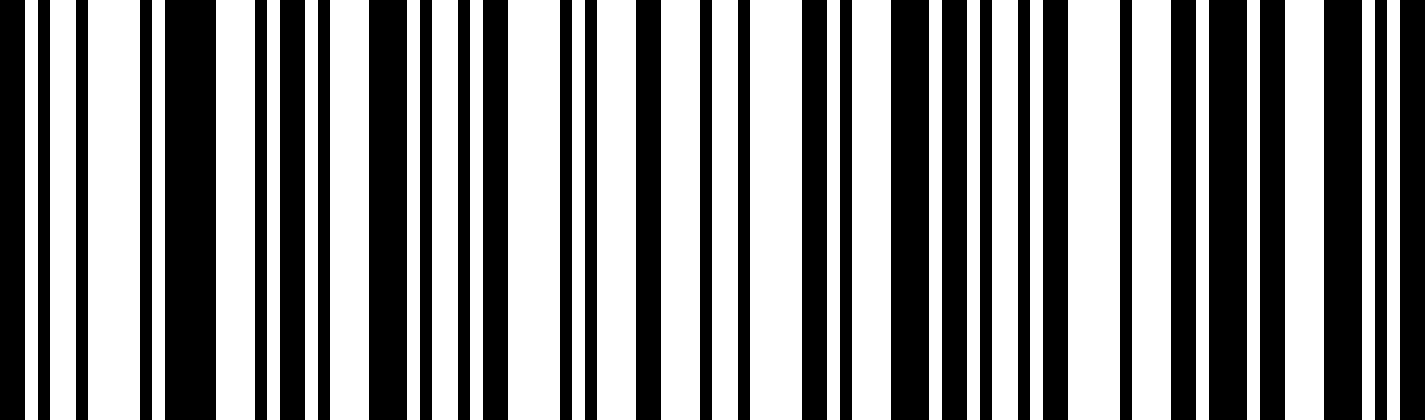 QaAbOa禁止识读GS1 DataBar 14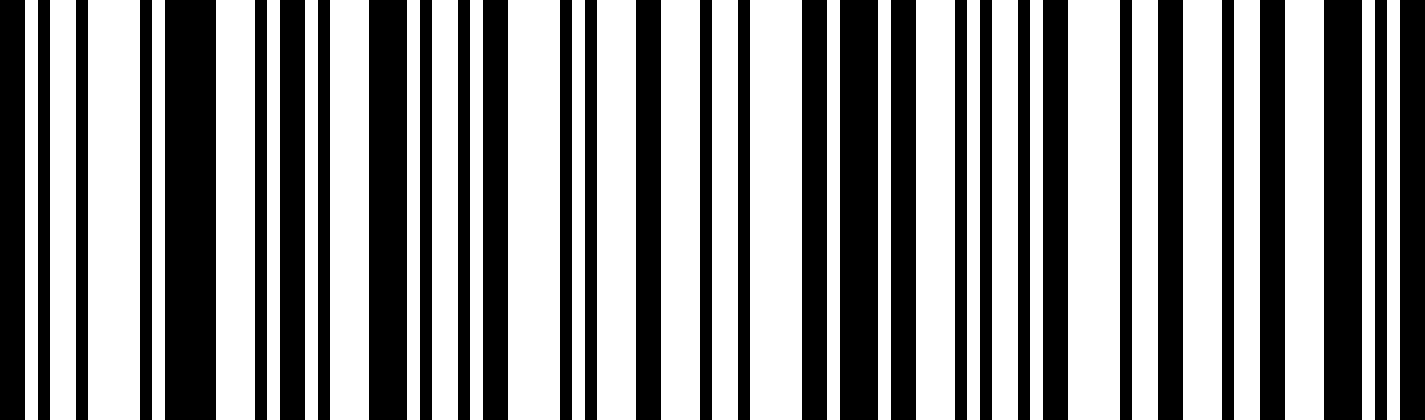 QaAbZa**允许识读RSS-Limited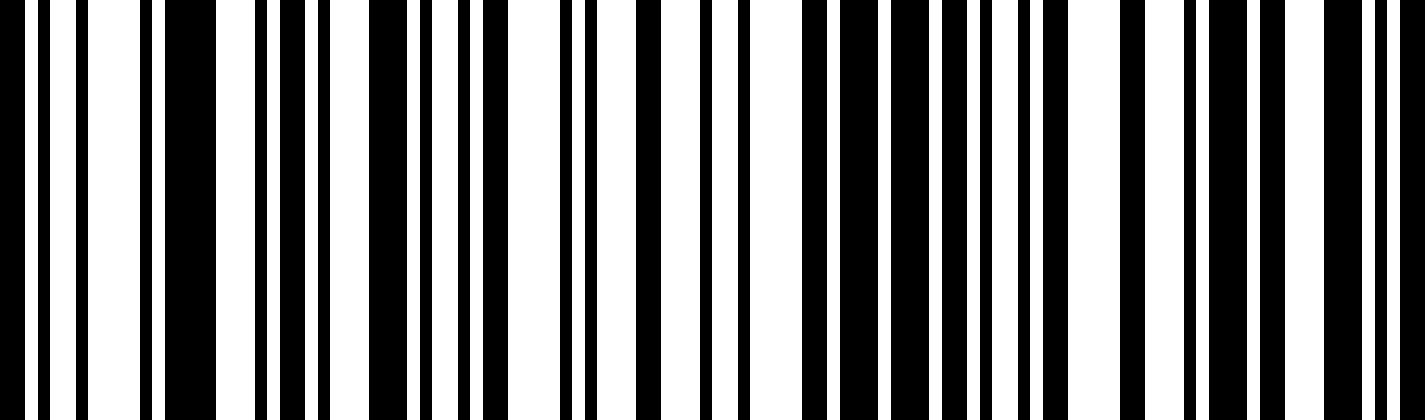 QaAbPa禁止识读RSS-Limited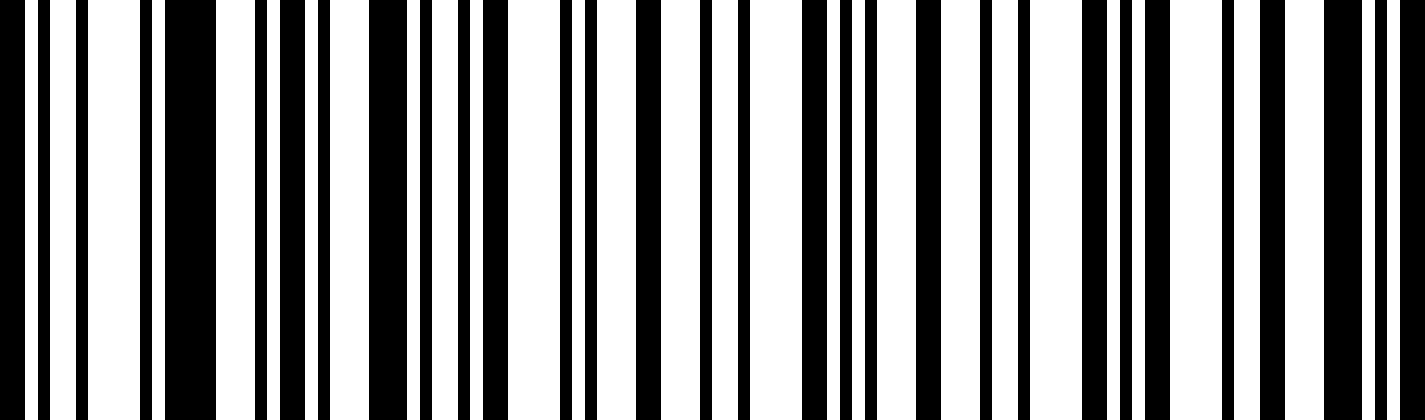 QaAbAb**允许识读RSS-Expanded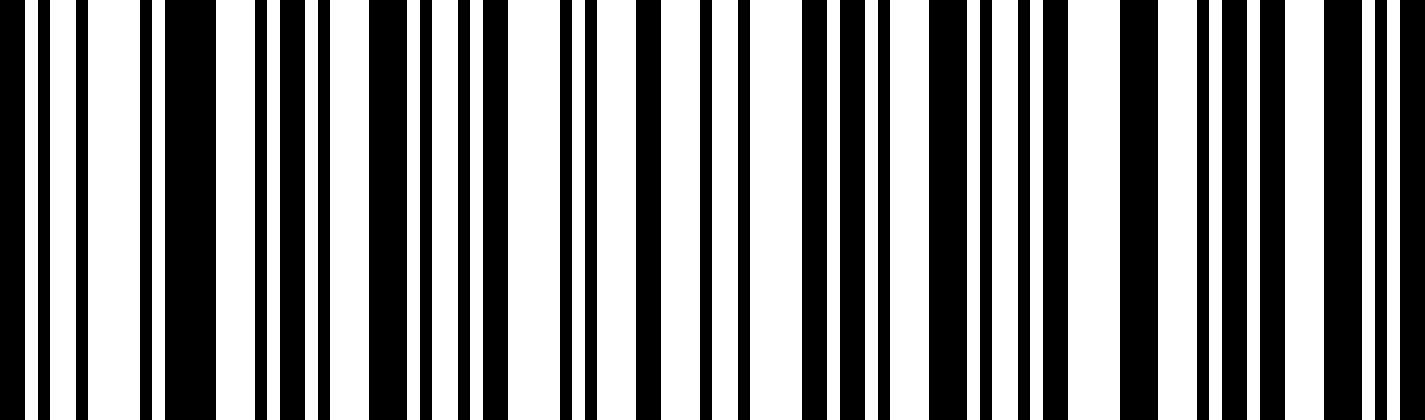 QaAbQa禁止识读RSS-Expanded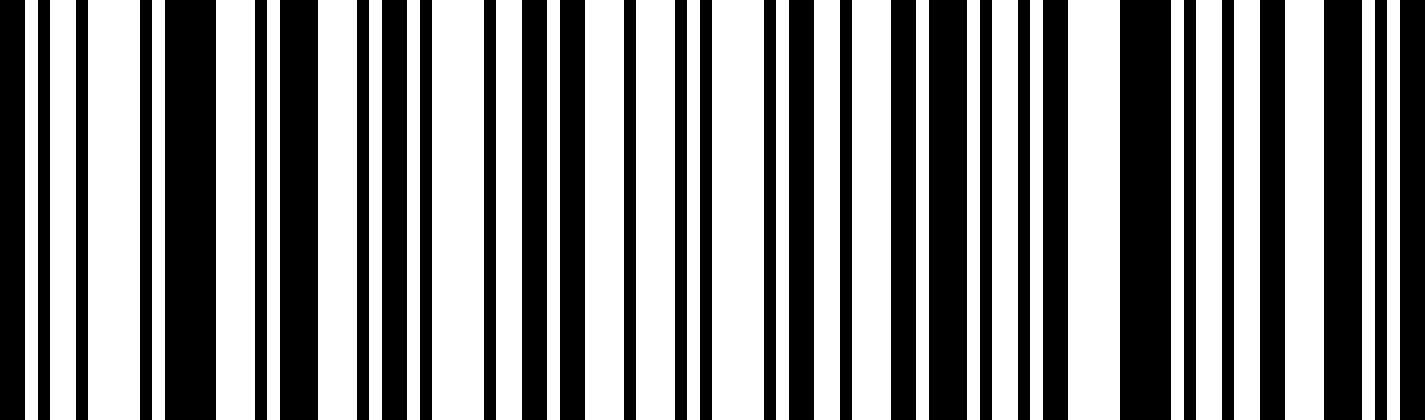 XdIcLa~最小长度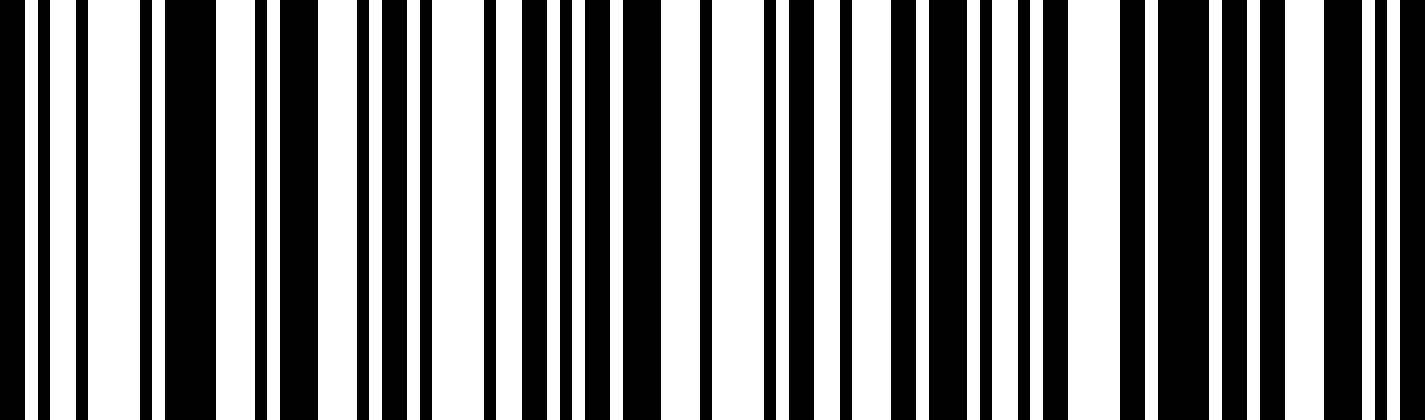 XdJcLa~最大长度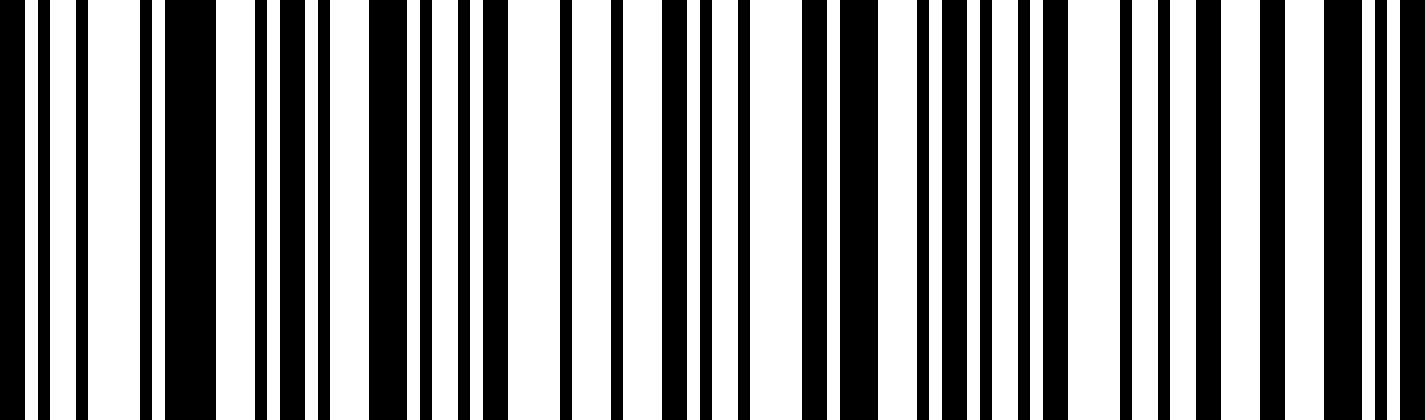 QaCbXa允许识读QR Code**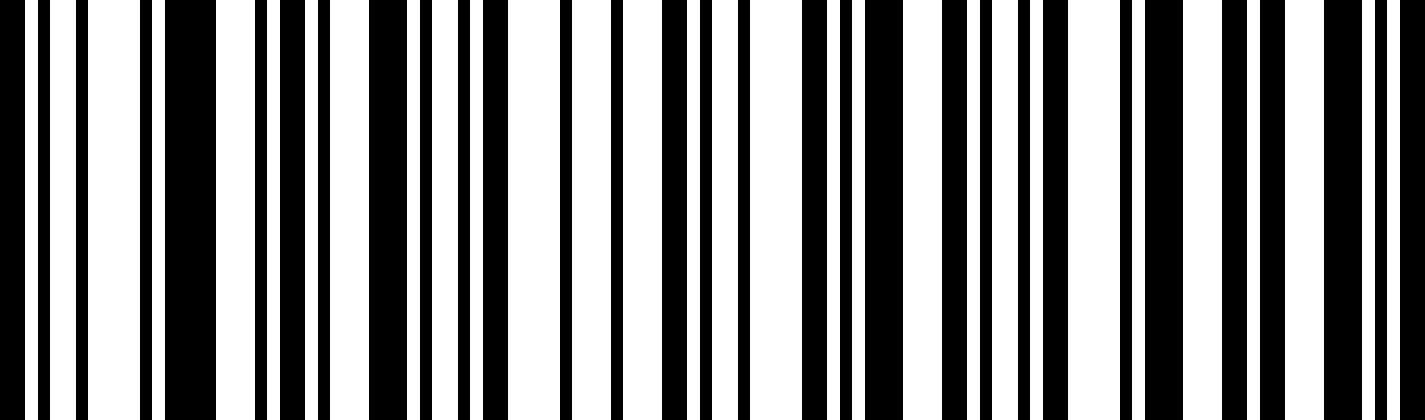 QaCbNa禁止识读QR Code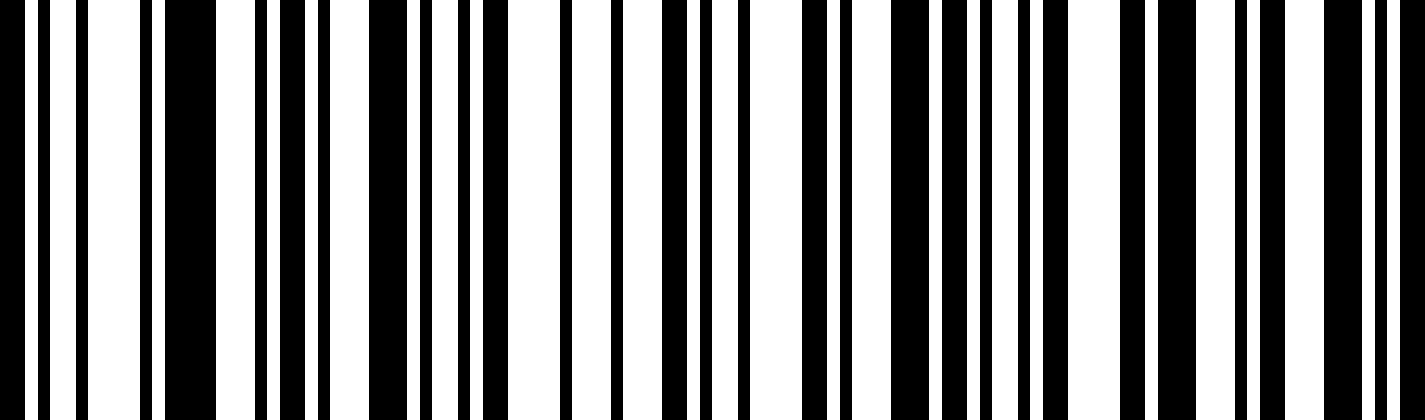 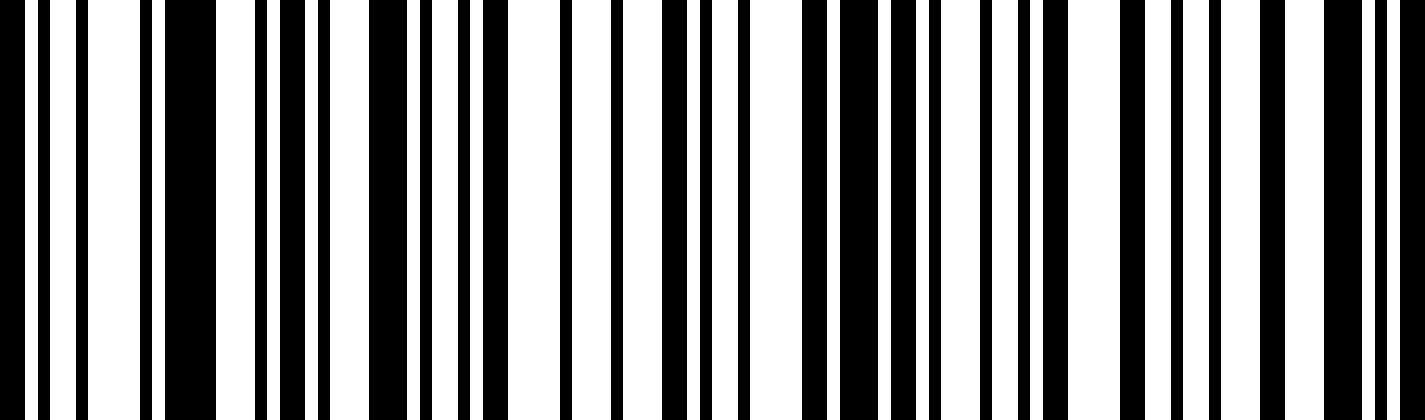 QaCbOa只读正相**QaCbYa正相+反相识读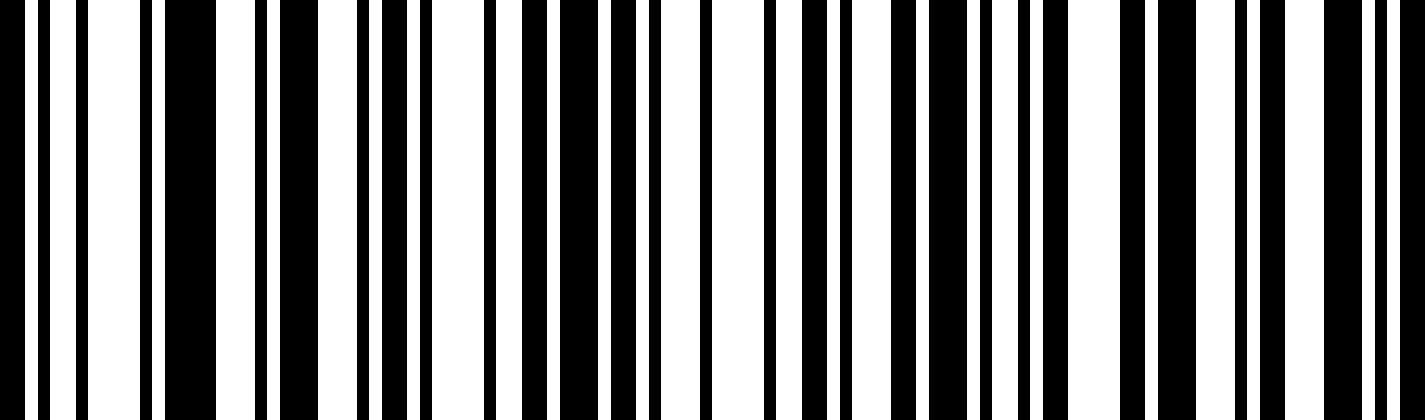 XdYdLa~最小长度(低字节)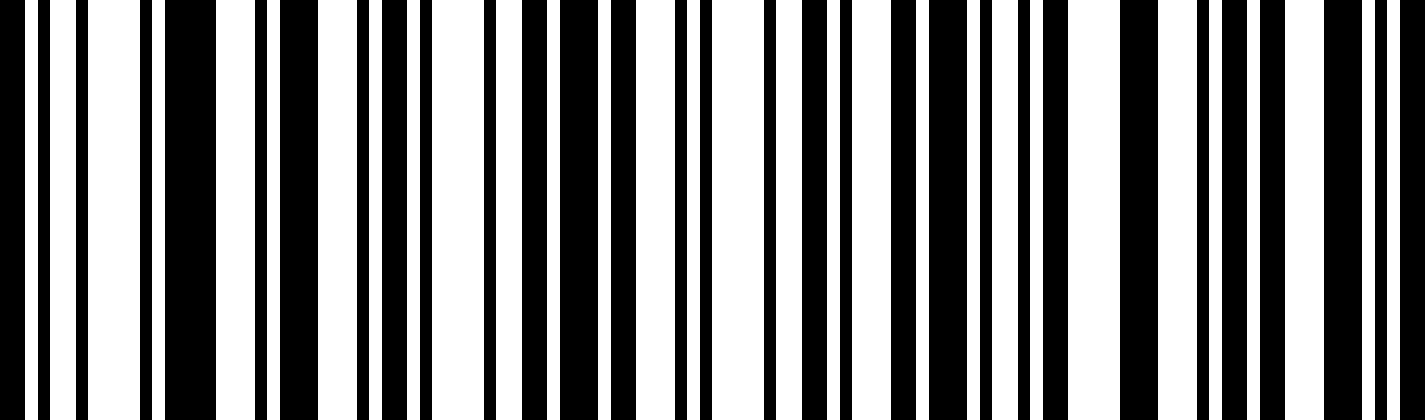 XdZdLa~最小长度（高字节）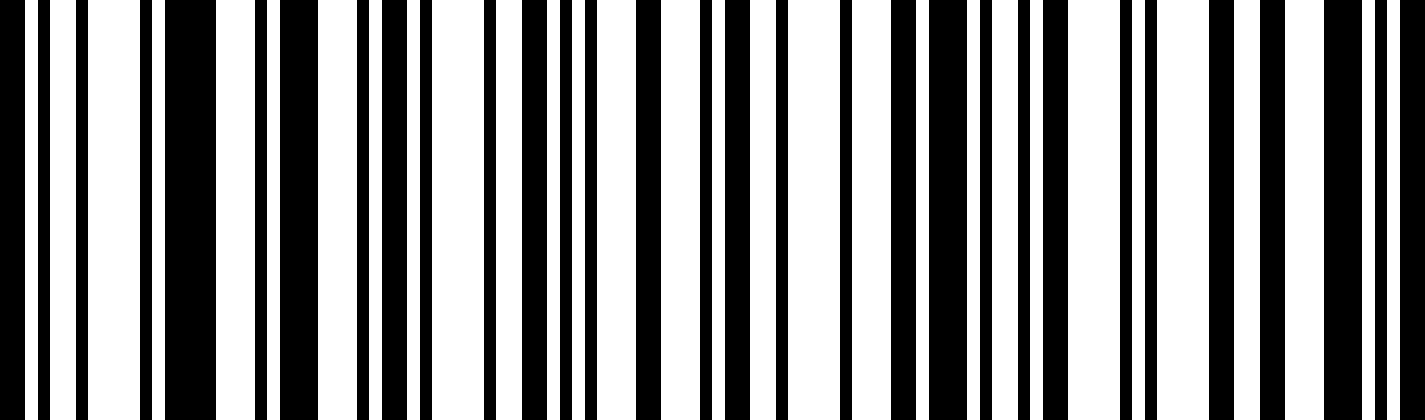 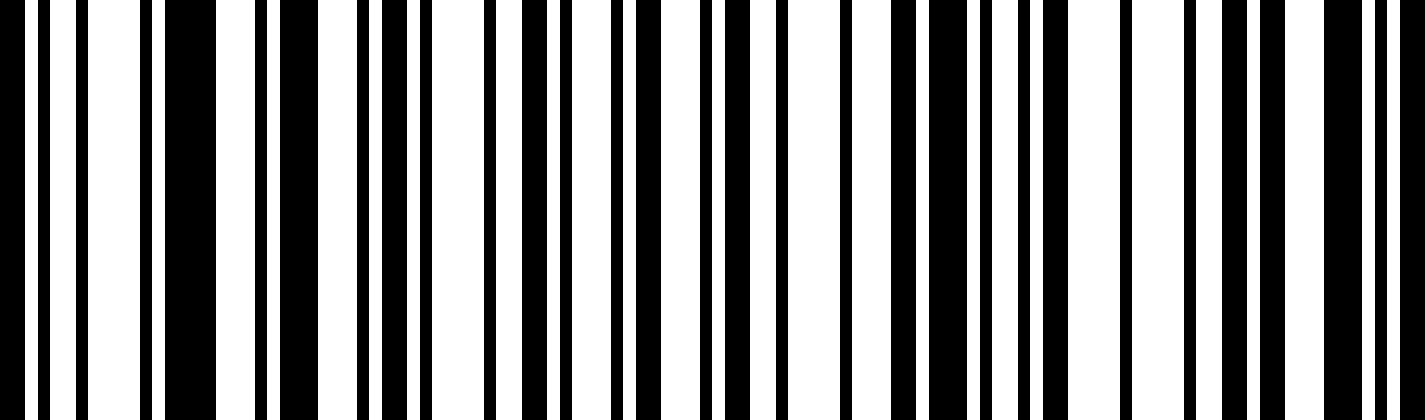 XdAeLa~最大长度(低字节)XdBeLa~最大长度(高字节)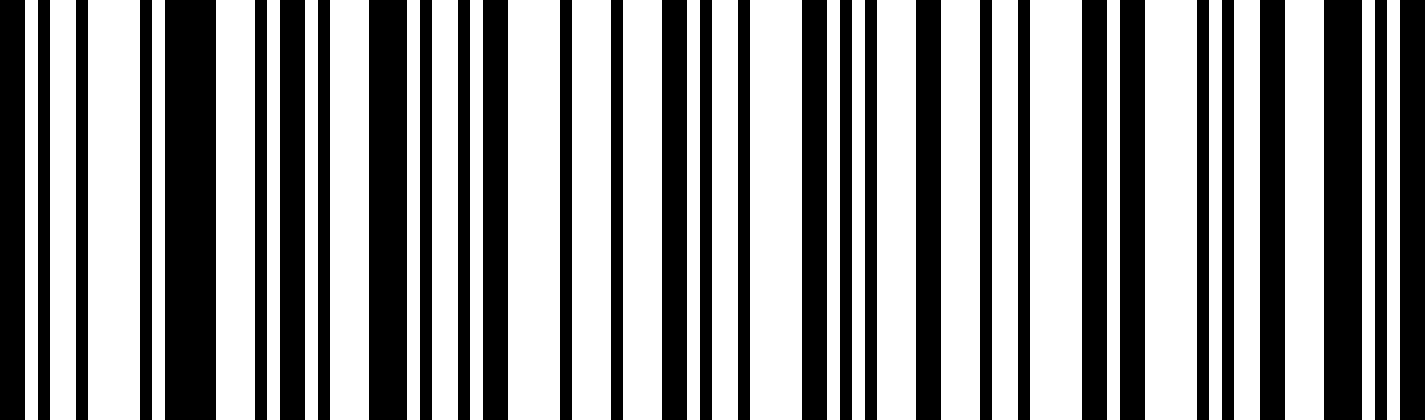 QaCbAb允许识读Micro QR Code**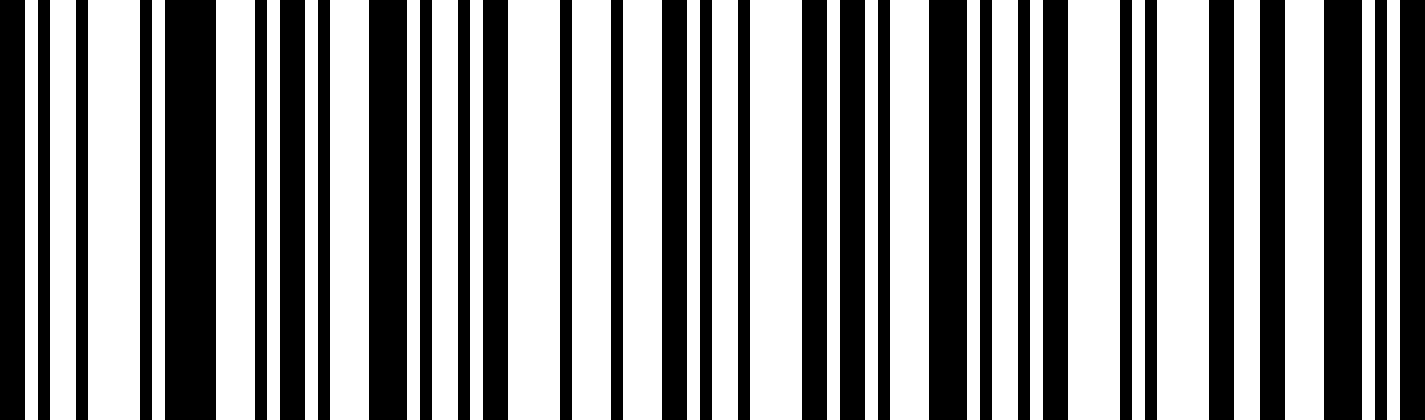 QaCbQa禁止识读Micro QR Code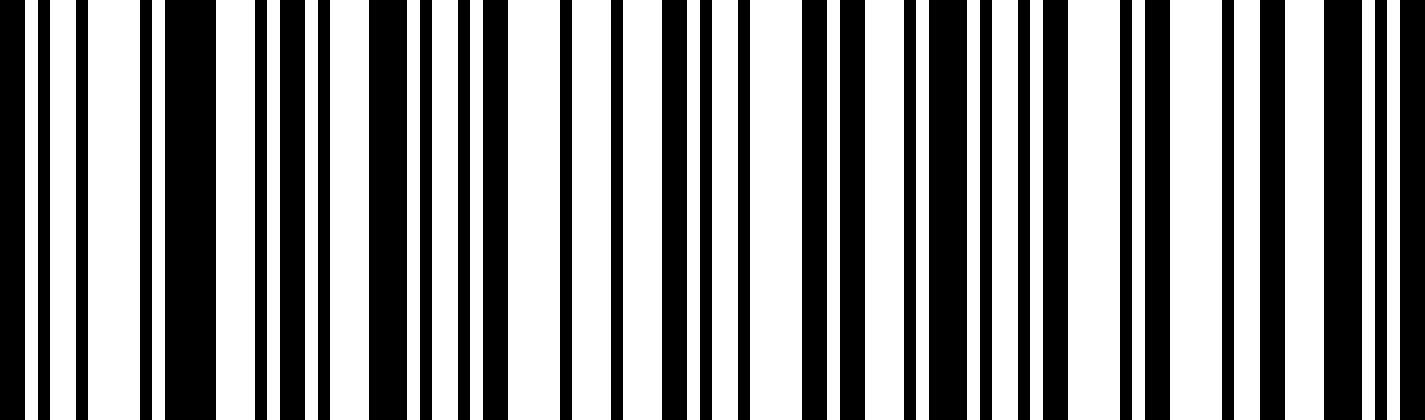 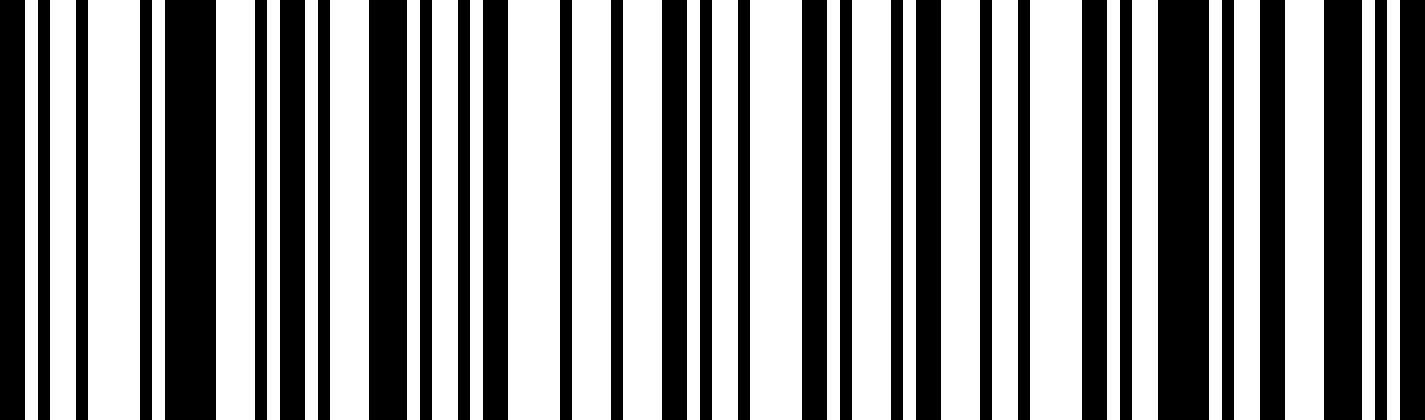 QaCbRa只读正相**QaCbBb正反相均读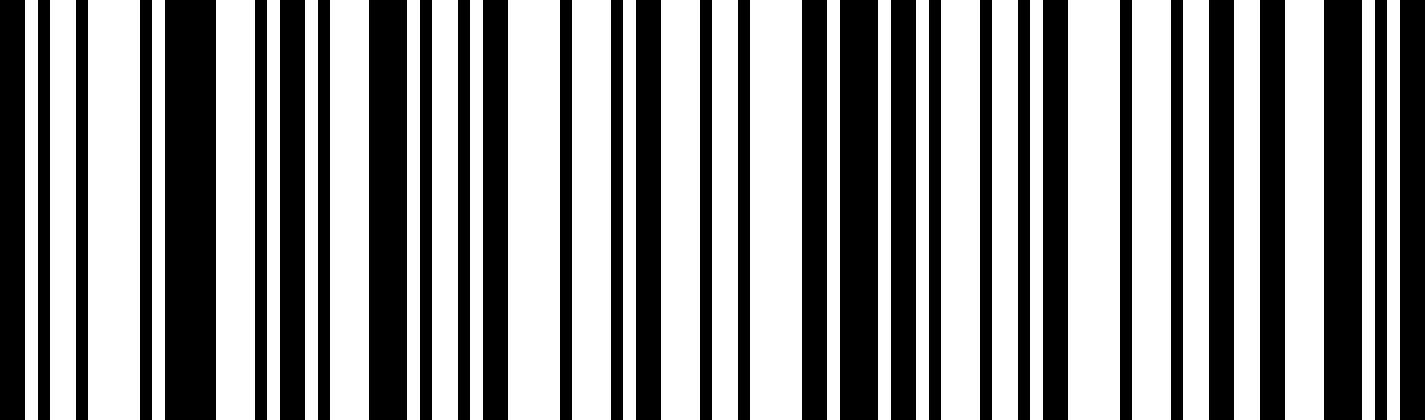 QaBbYa允许识读Data Matrix**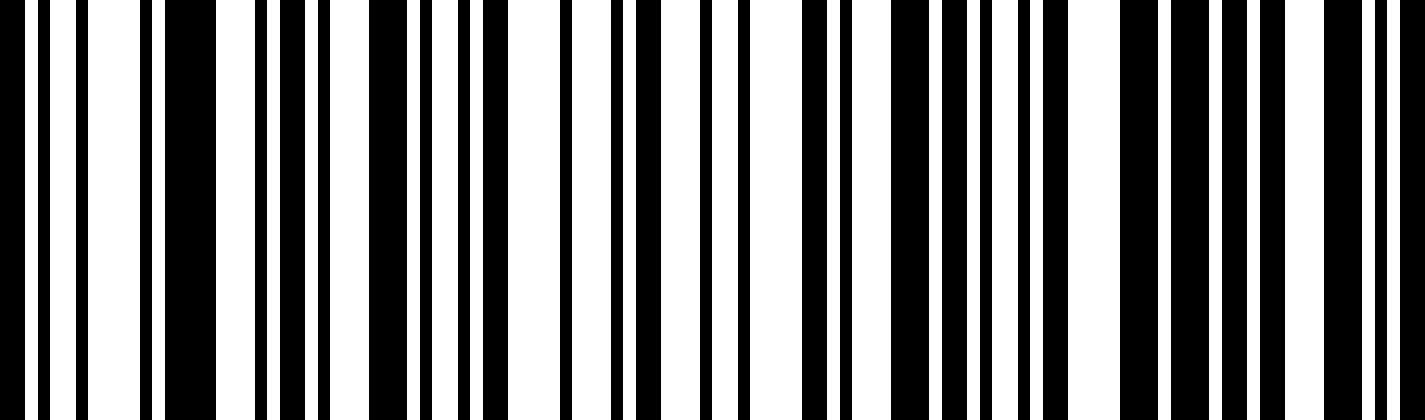 QaBbOa禁止识读Data Matrix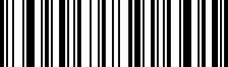 QaBbWa允许识读矩形Data Matrix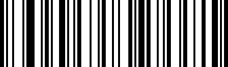 QaBbMa禁止识读矩形Data Matrix**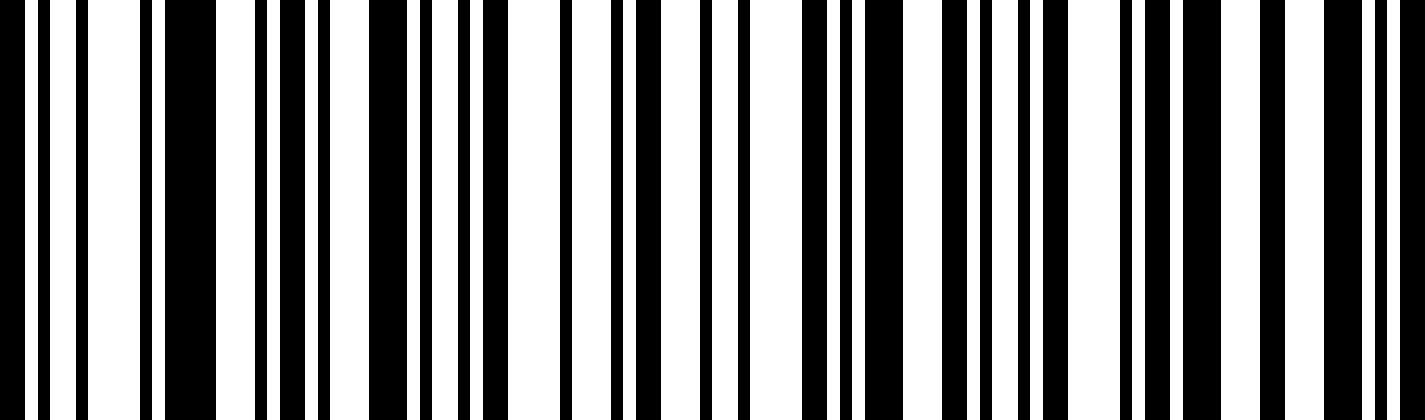 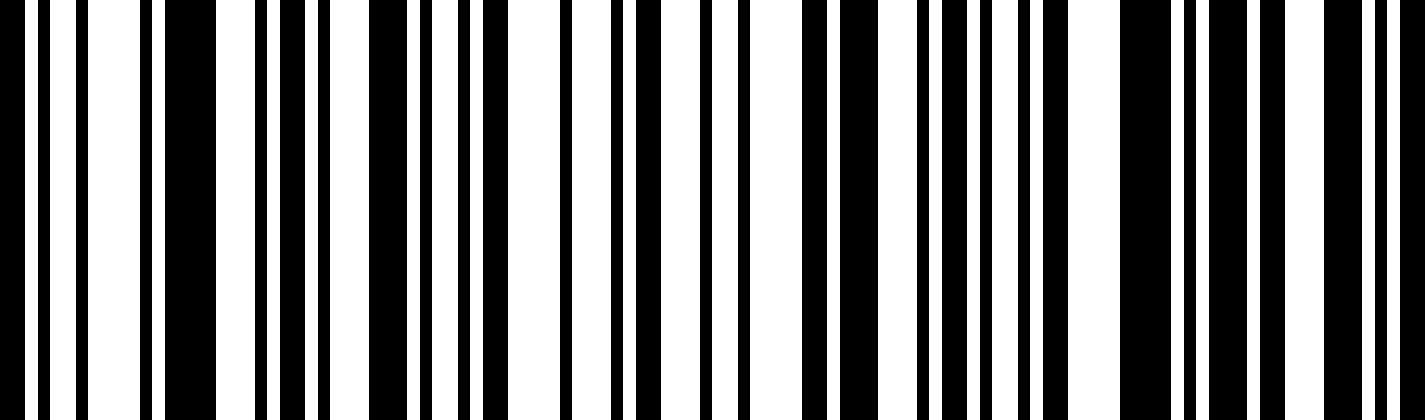 QaBbNa只读正相**QaBbXa正反相均读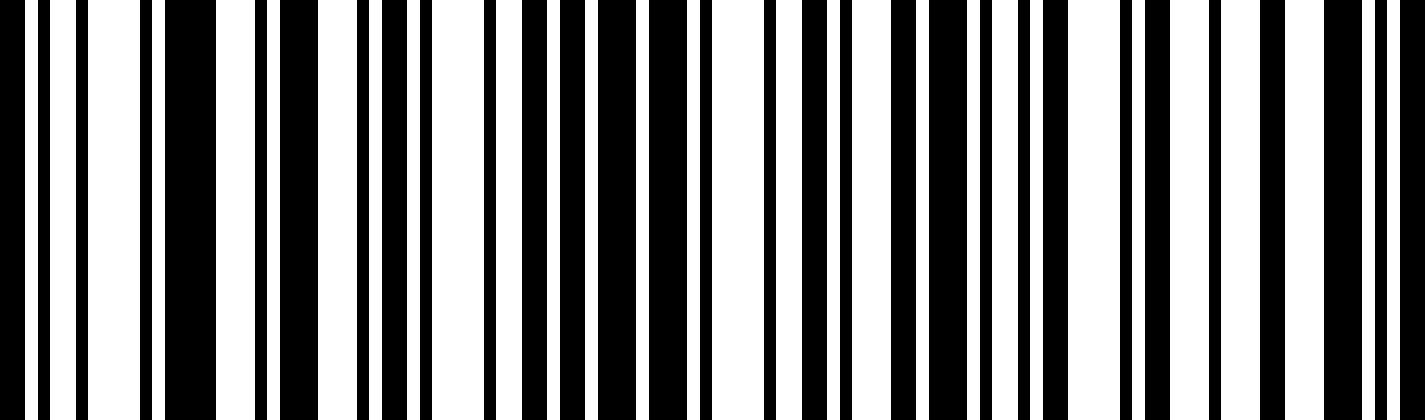 XdUdLa~最小长度(低字节)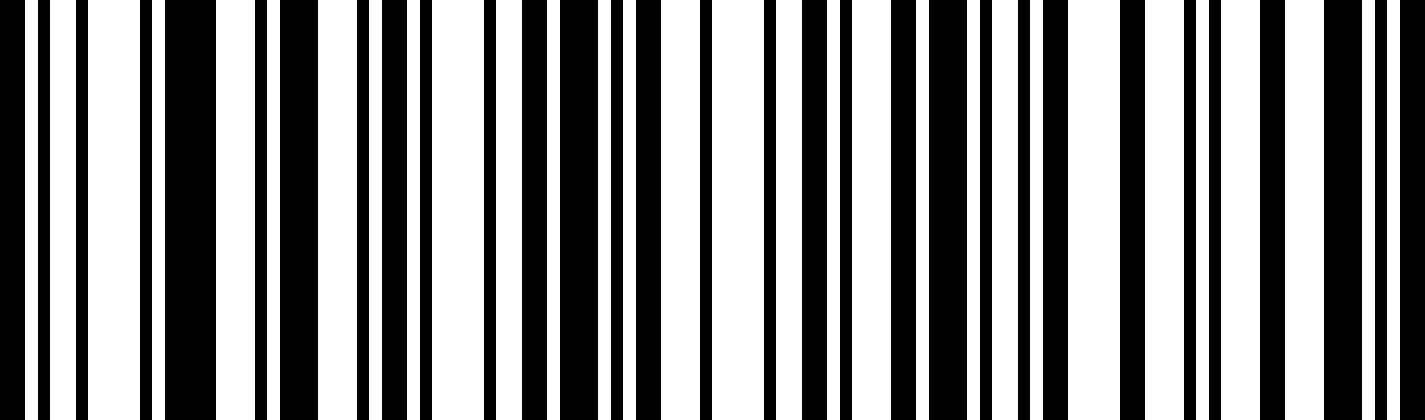 XdVdLa~最小长度（高字节）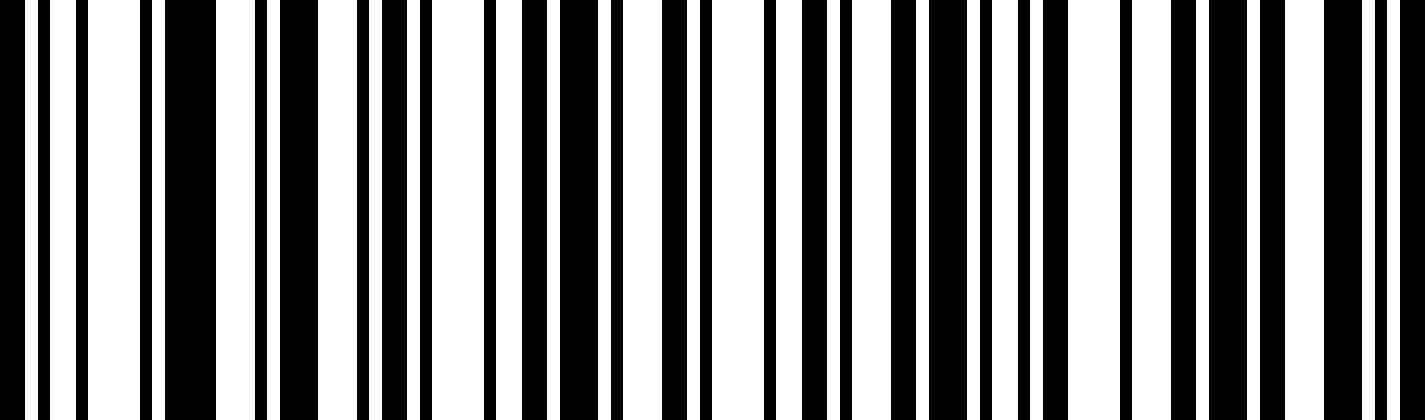 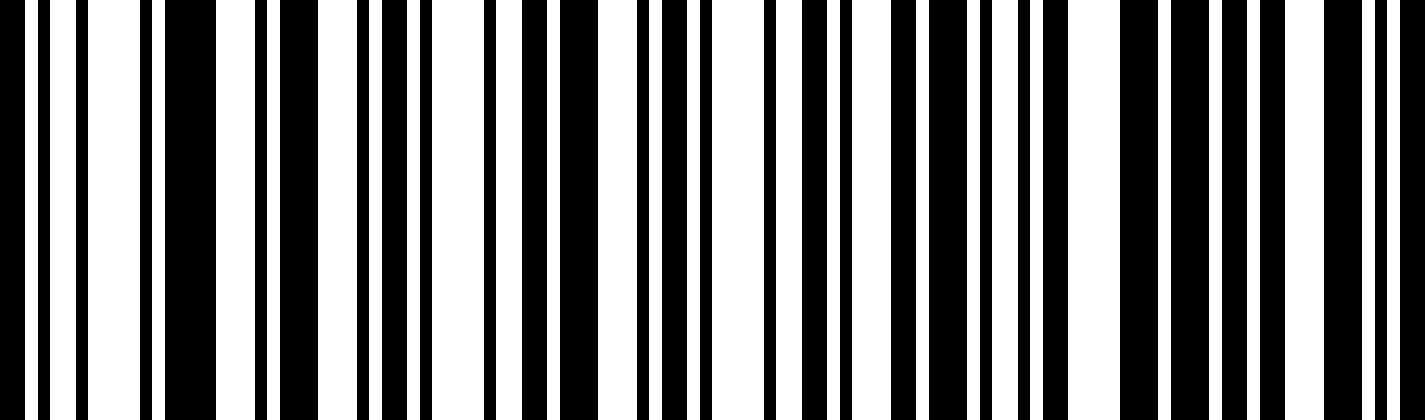 XdWdLa~最大长度(低字节)XdXdLa~最大长度(高字节)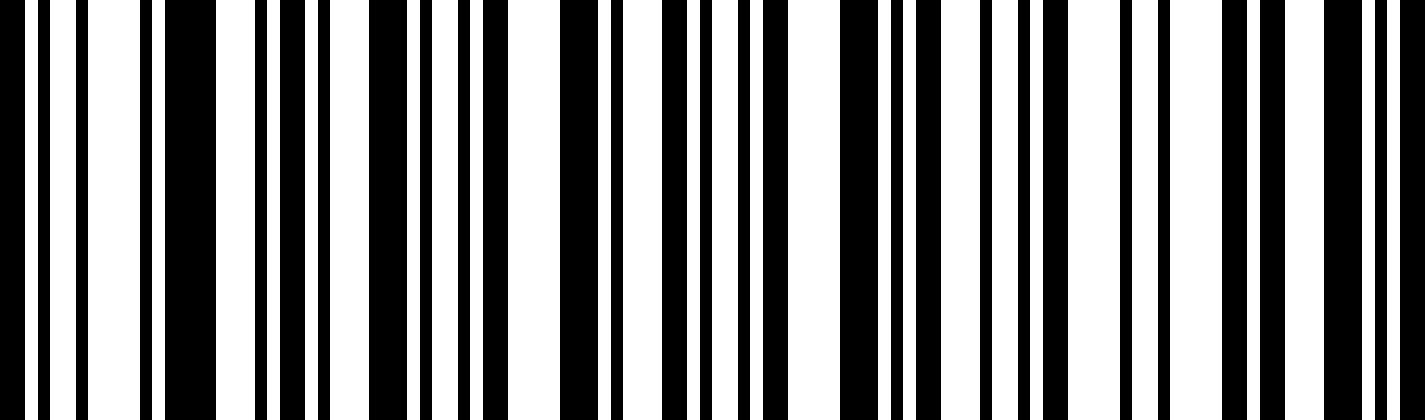 QaWaVa允许识读PDF 417**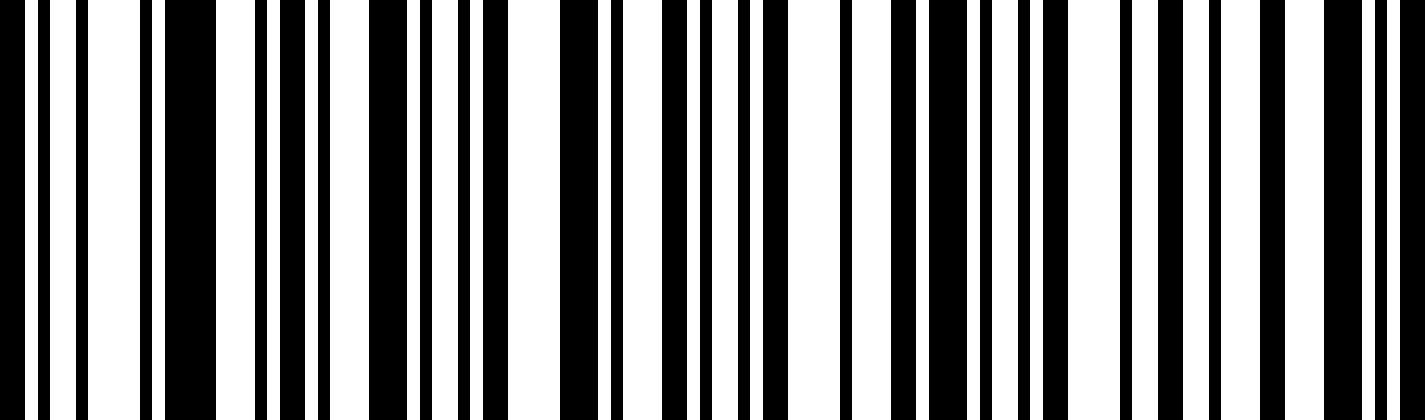 QaWaLa禁止识读PDF 417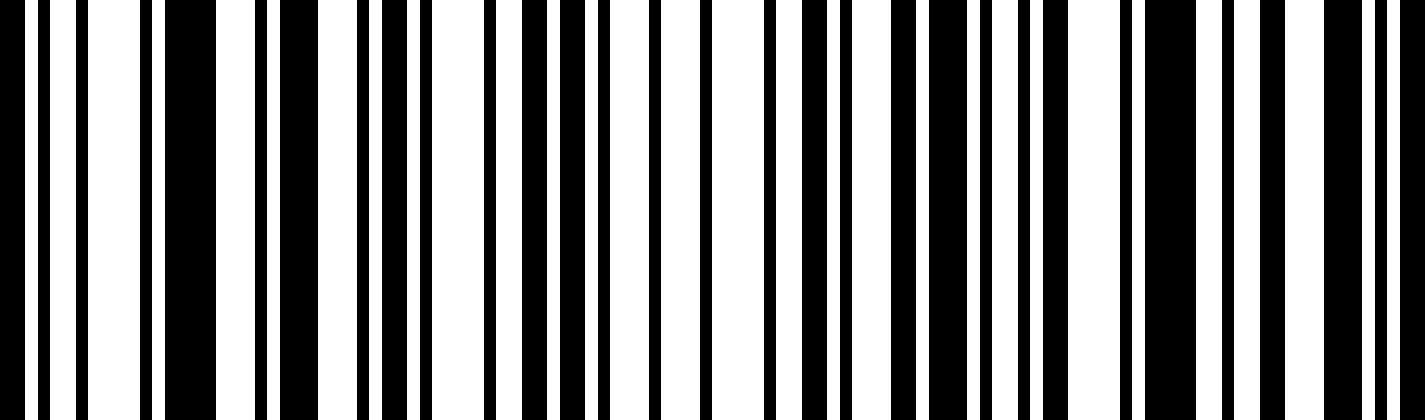 XdGdLa~最小长度(低字节)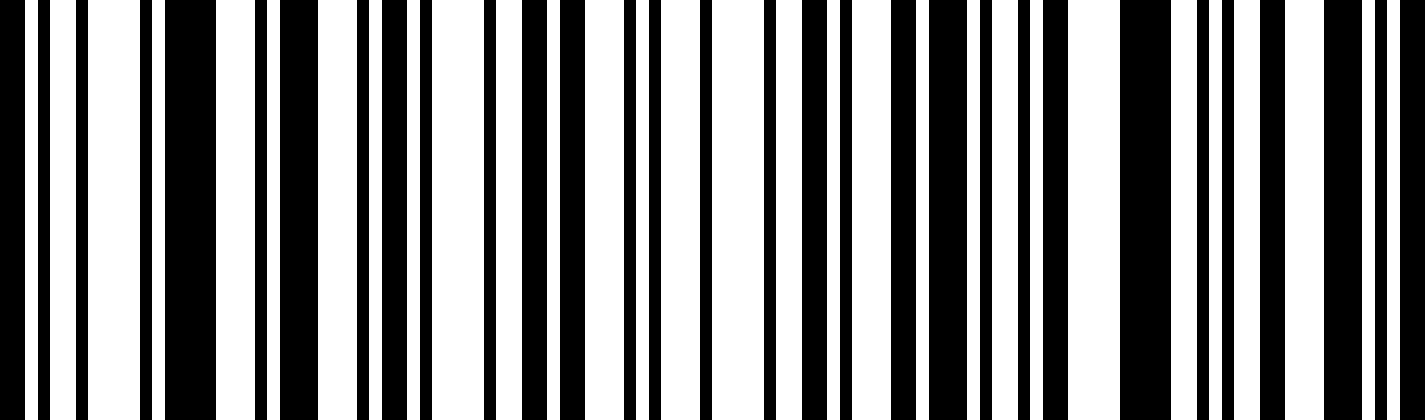 XdHdLa~最小长度（高字节）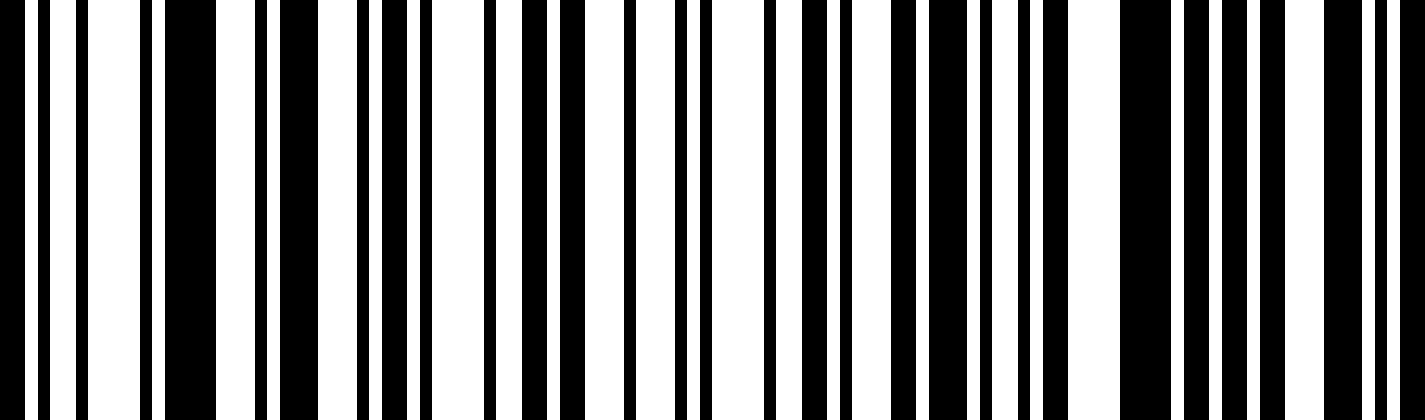 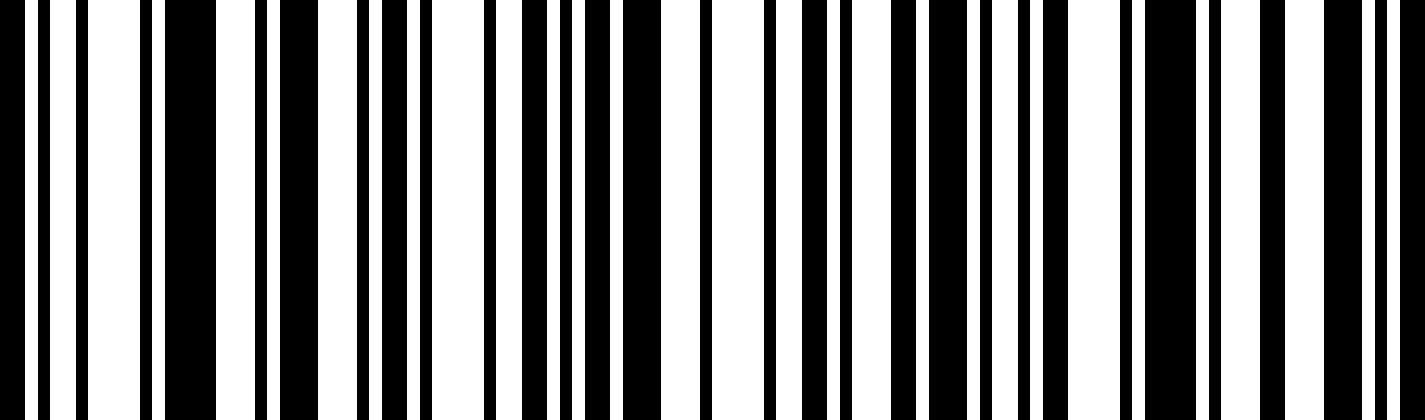 XdIdLa~最大长度(低字节)XdJdLa~最大长度(高字节)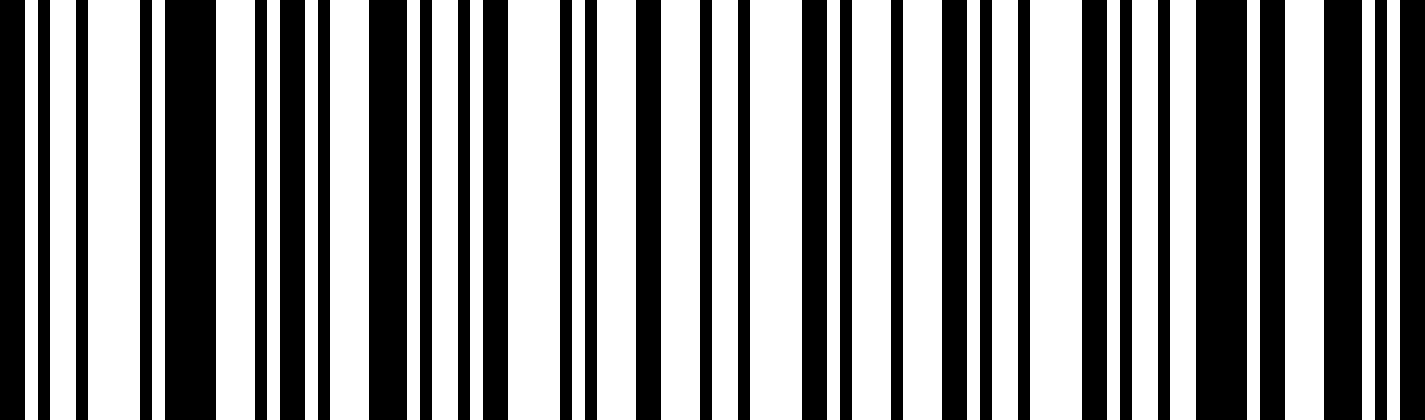 QaAbCb允许识读 Micro PDF 417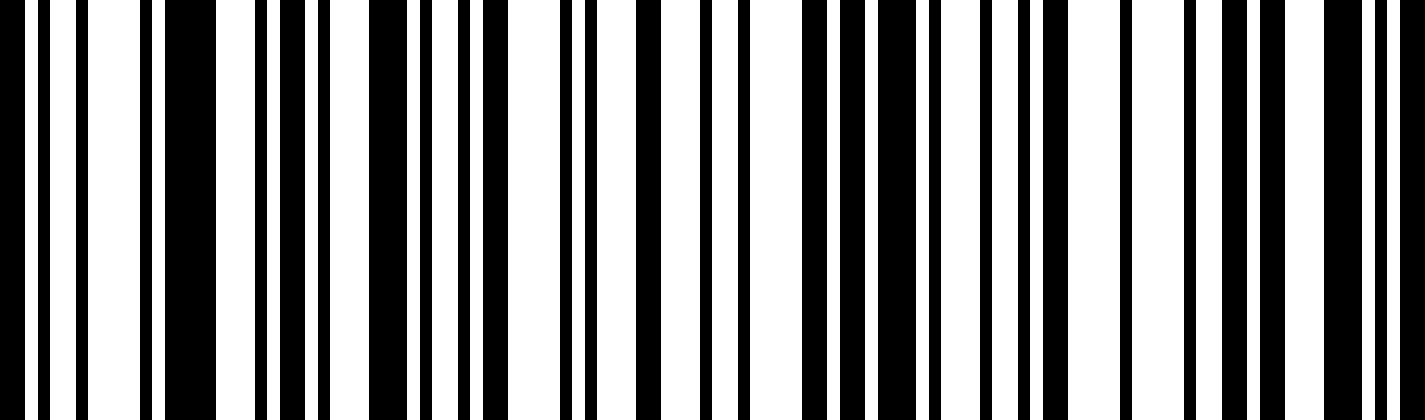 QaAbSa禁止识读 Micro PDF 417**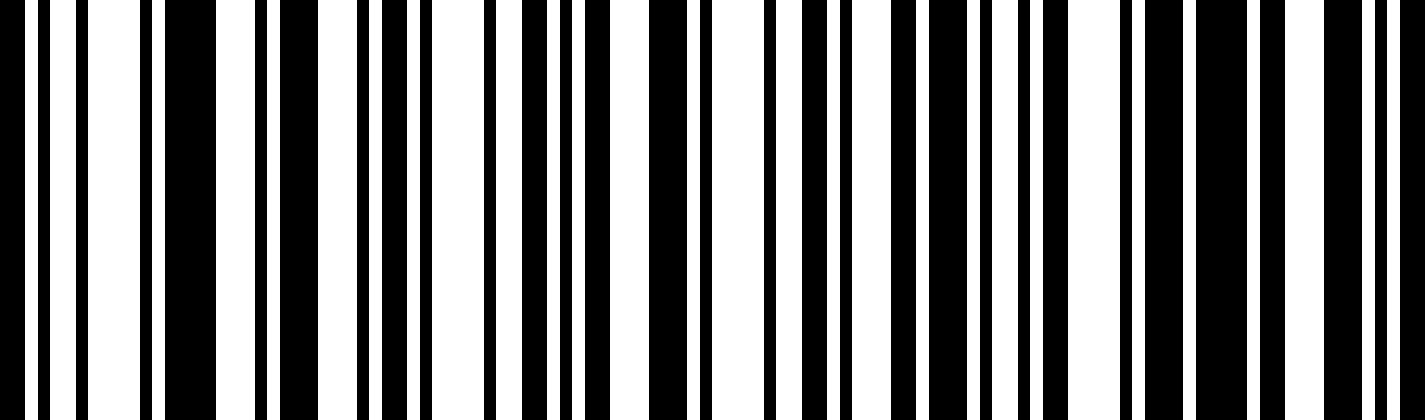 XdKdLa~最小长度(低字节)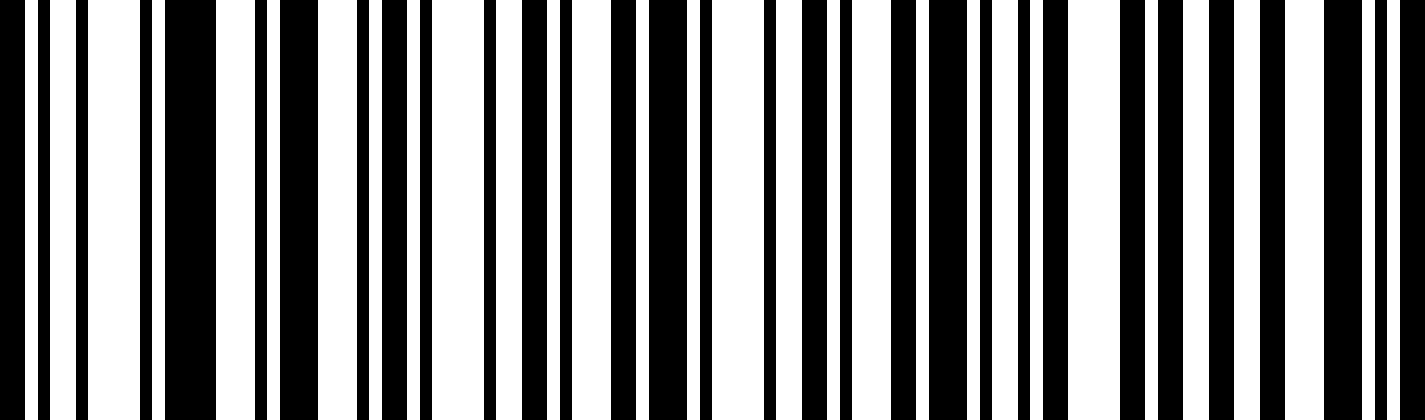 XdLdLa~最小长度（高字节）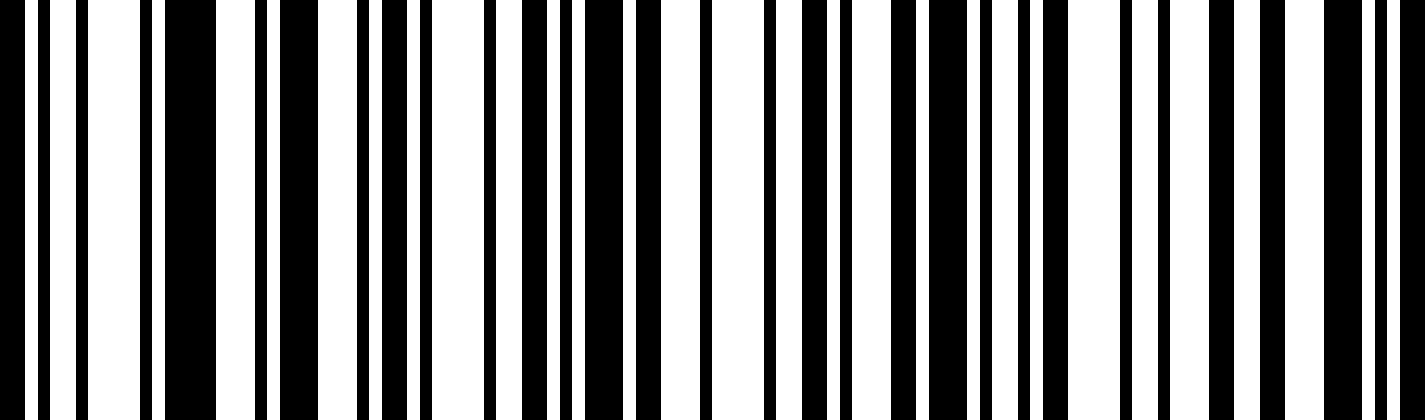 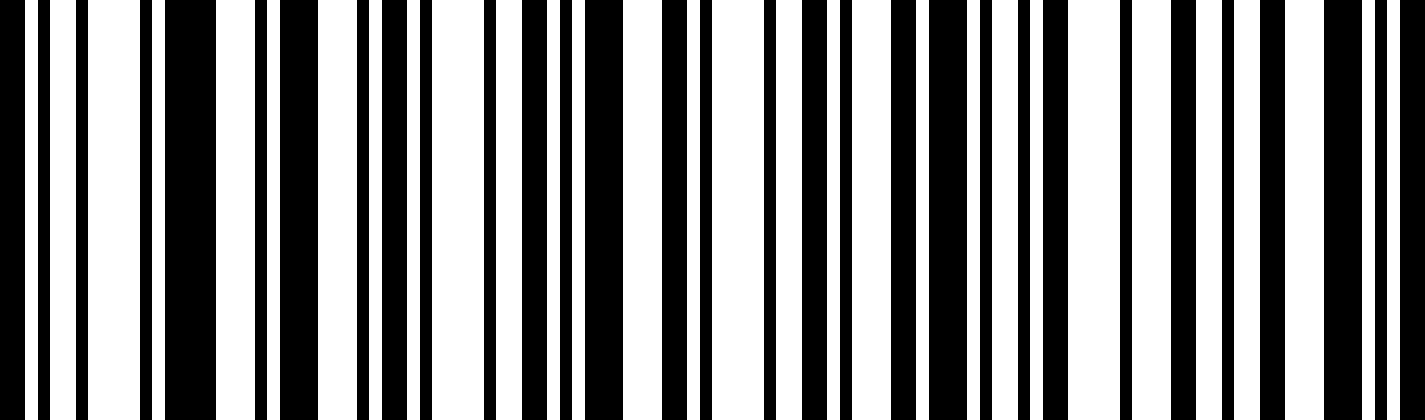 XdMdLa~最大长度(低字节)XdNdLa~最大长度(高字节)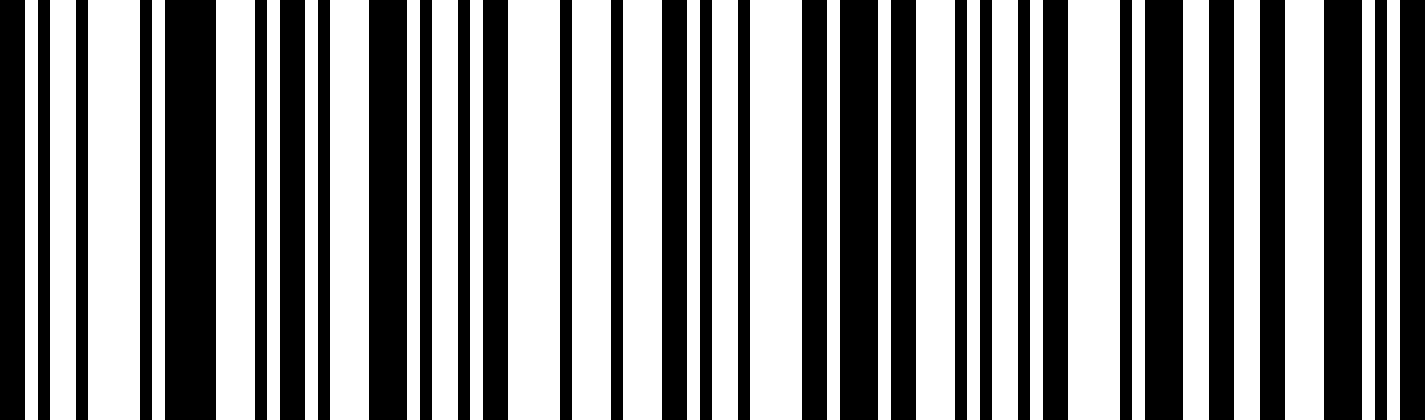 QaCbZa允许识读MaxiCode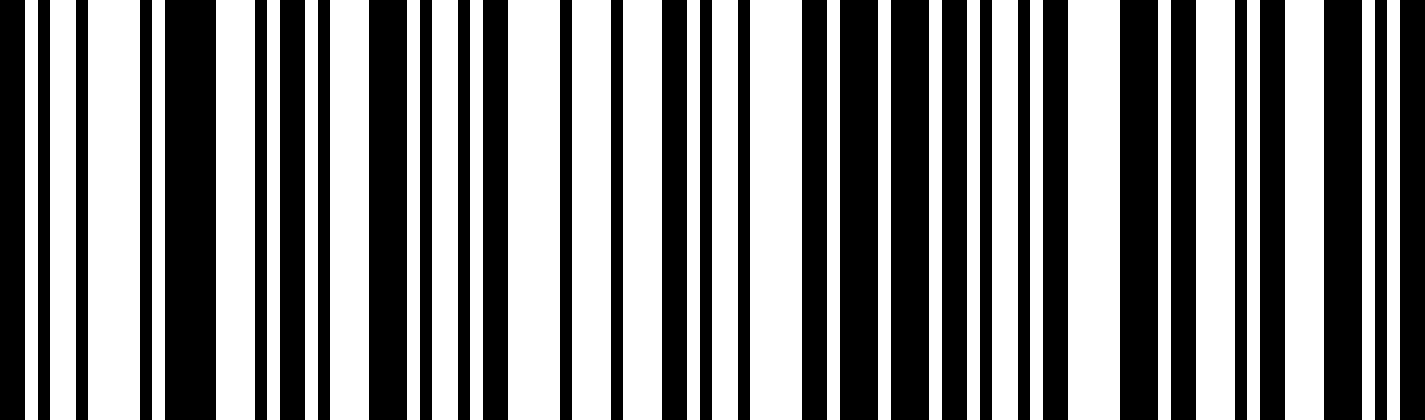 QaCbPa禁止识读MaxiCode**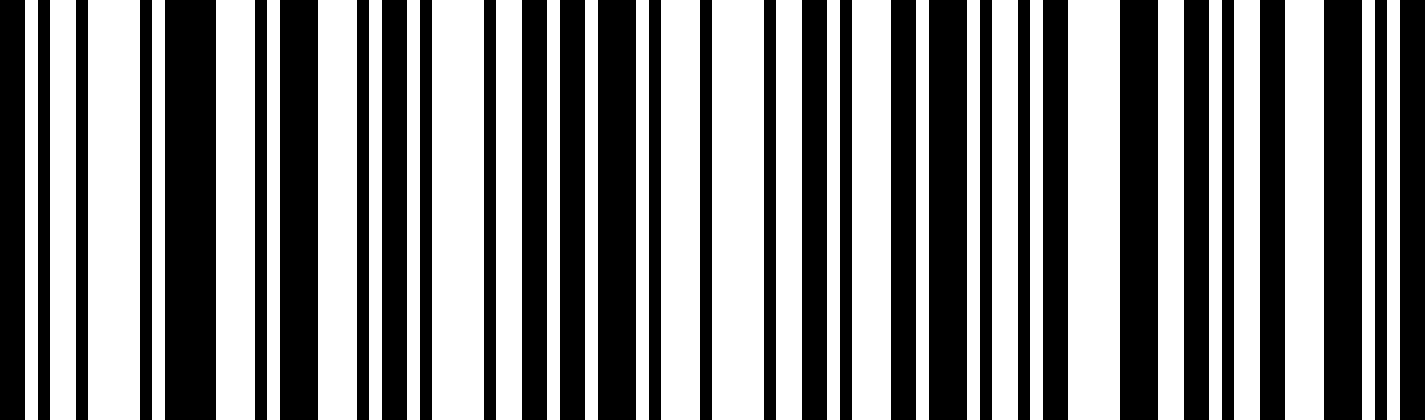 XdSdLa~最小长度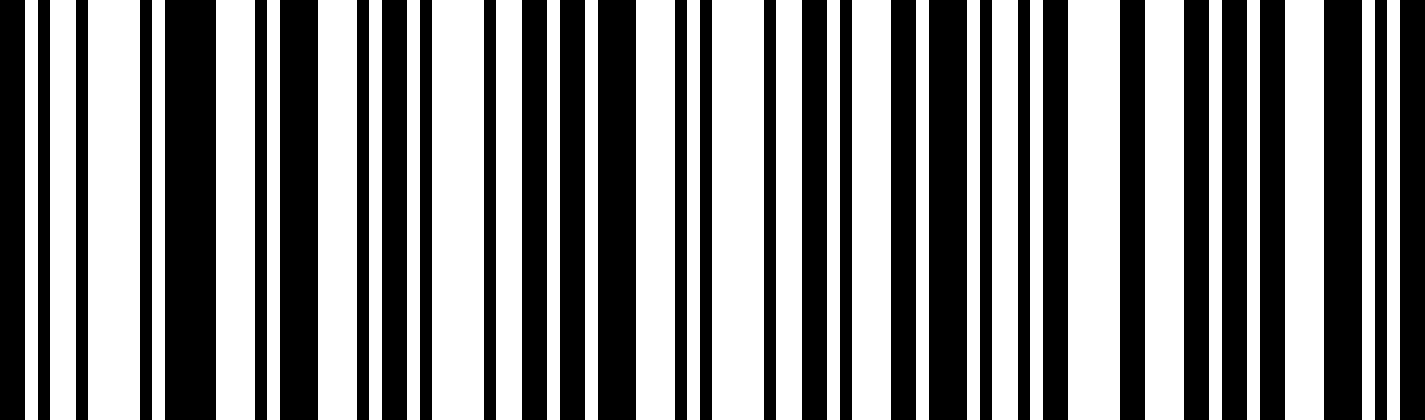 XdTdLa~最大长度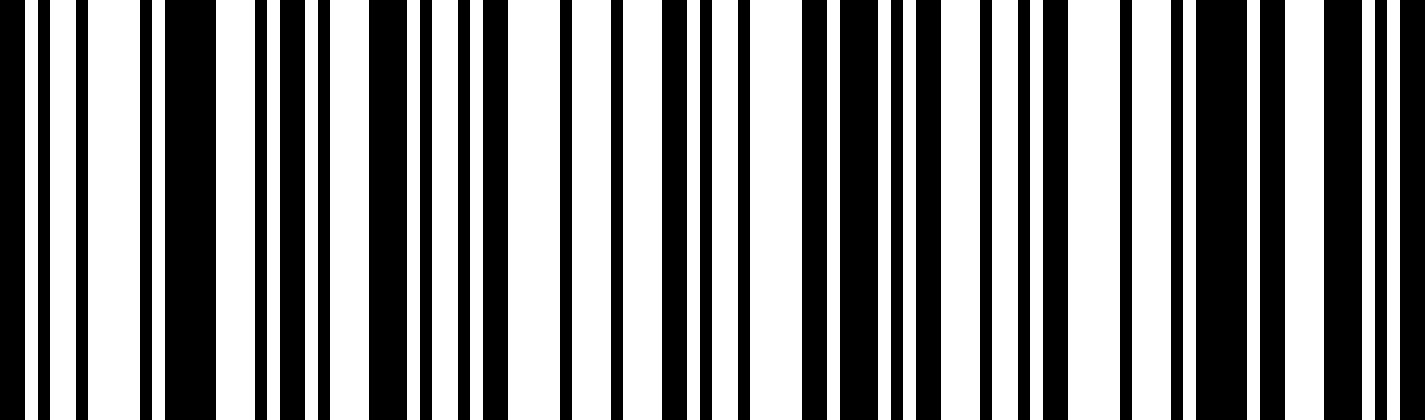 QaCbVa允许识读Aztec Code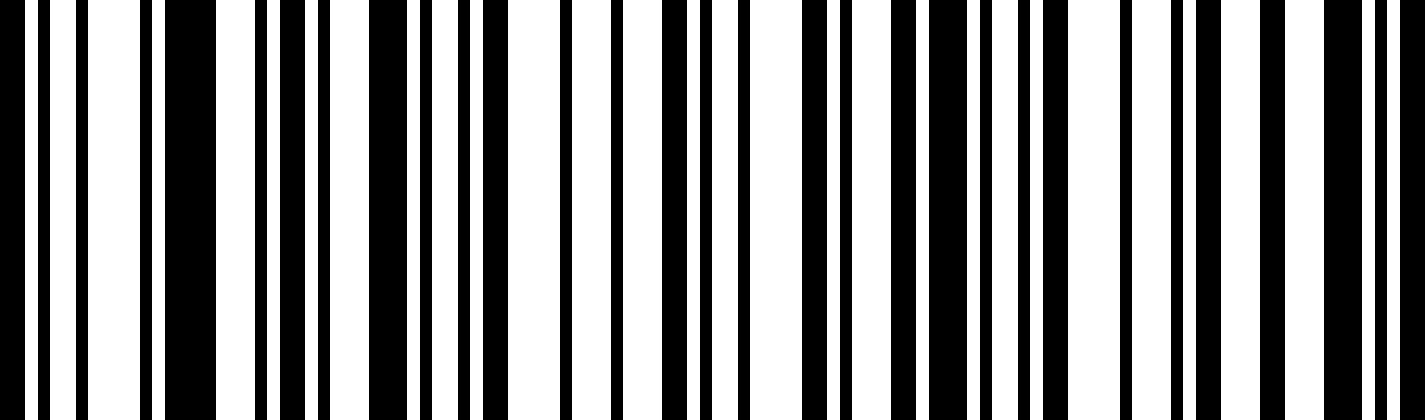 QaCbLa禁止识读Aztec Code**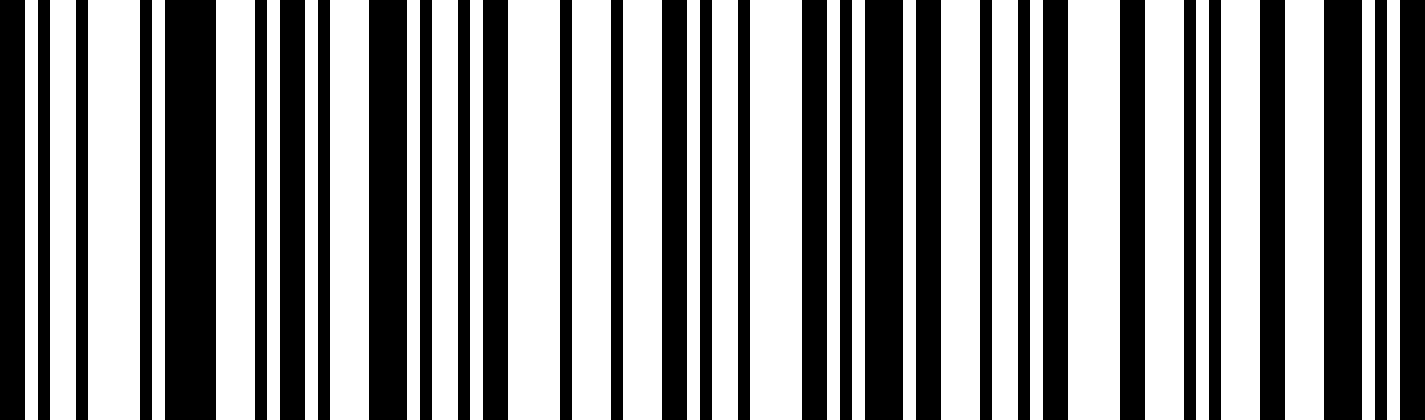 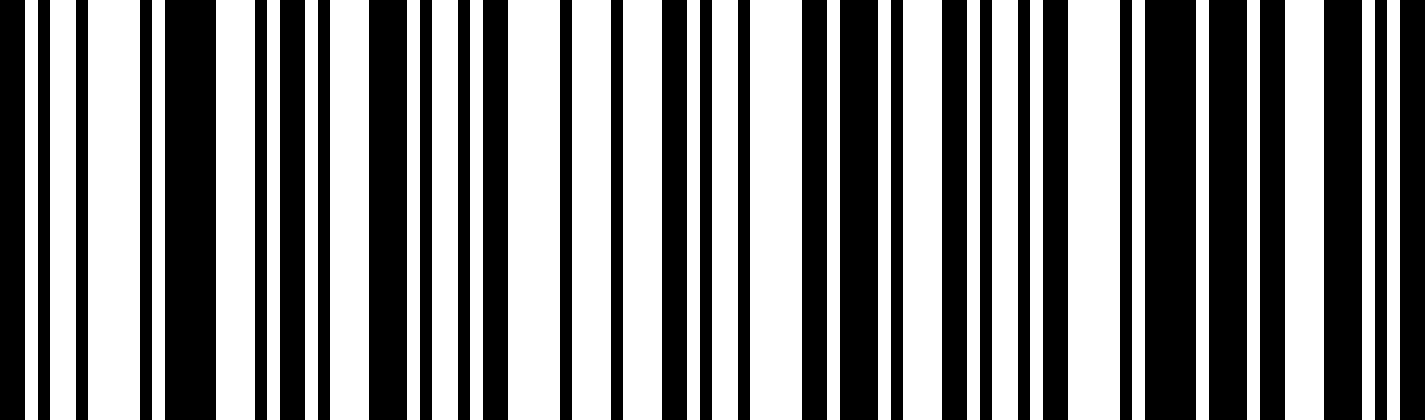 QaCbMa只读正相**QaCbWa正反相均读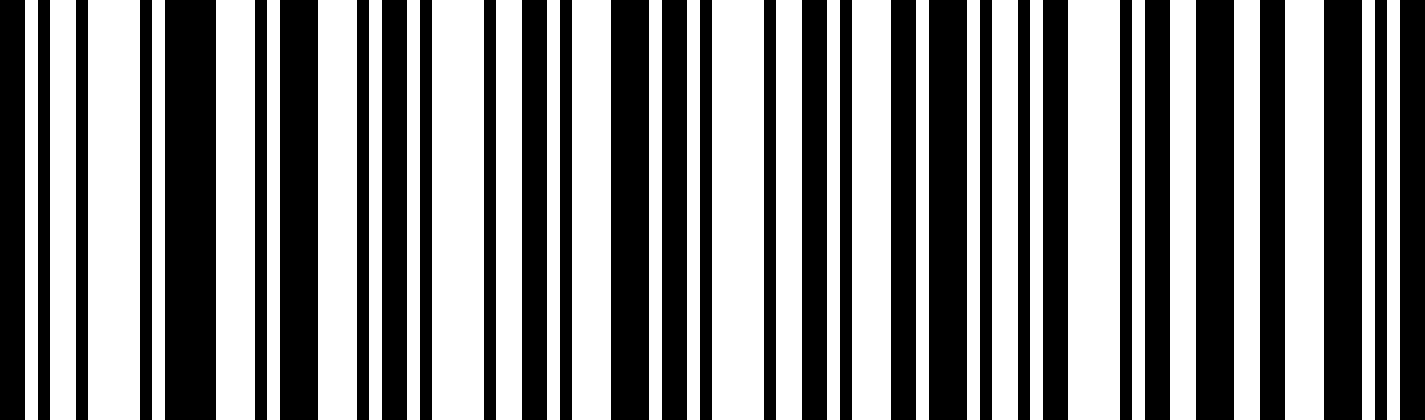 XdOdLa~最小长度(低字节)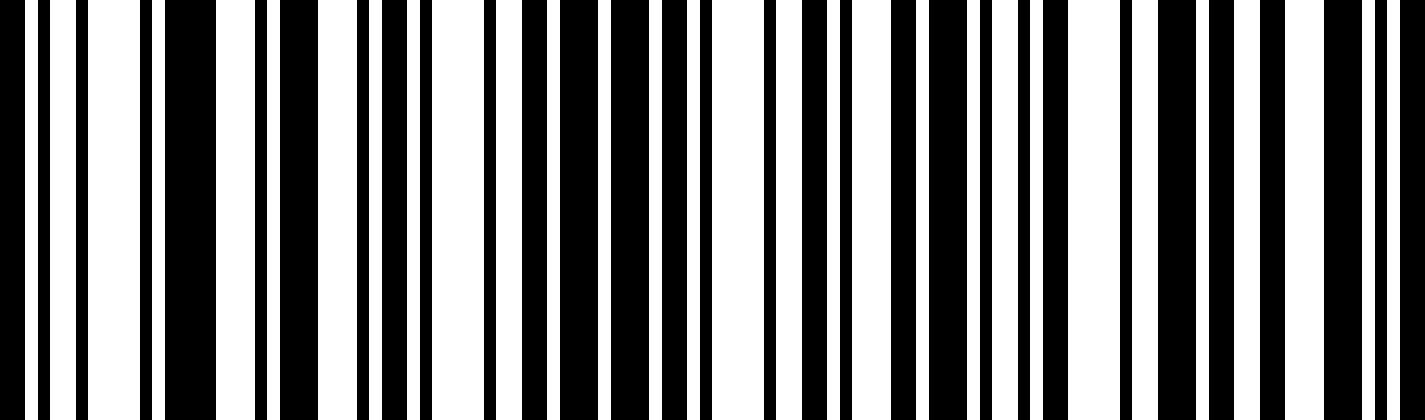 XdPdLa~最小长度（高字节）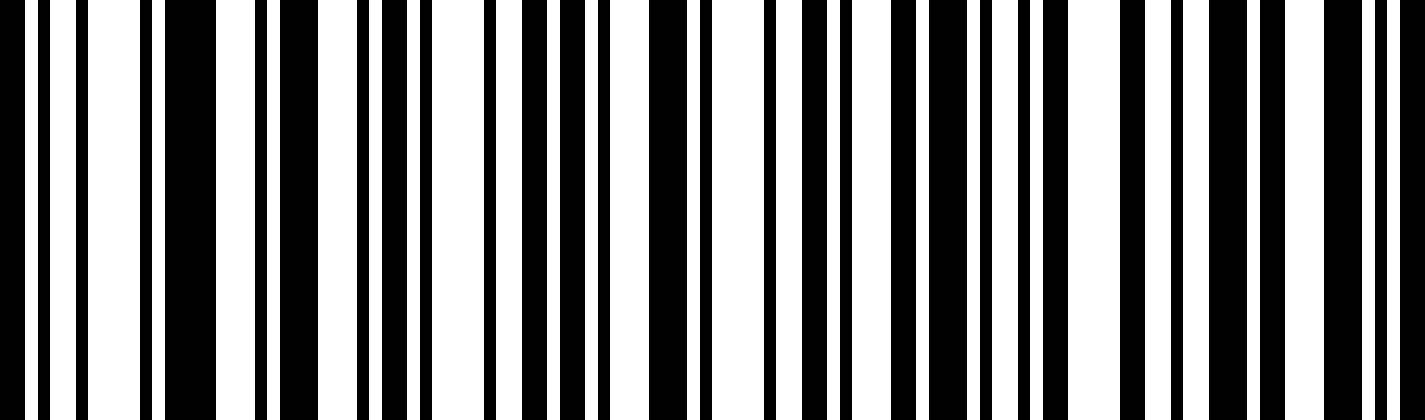 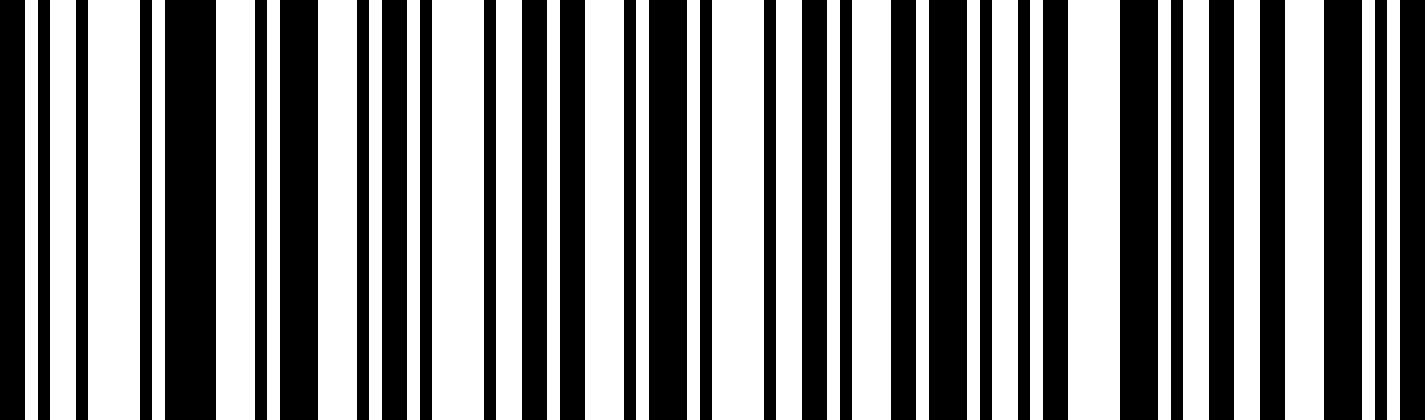 XdQdLa~最大长度(低字节)XdRdLa ~最大长度(高字节)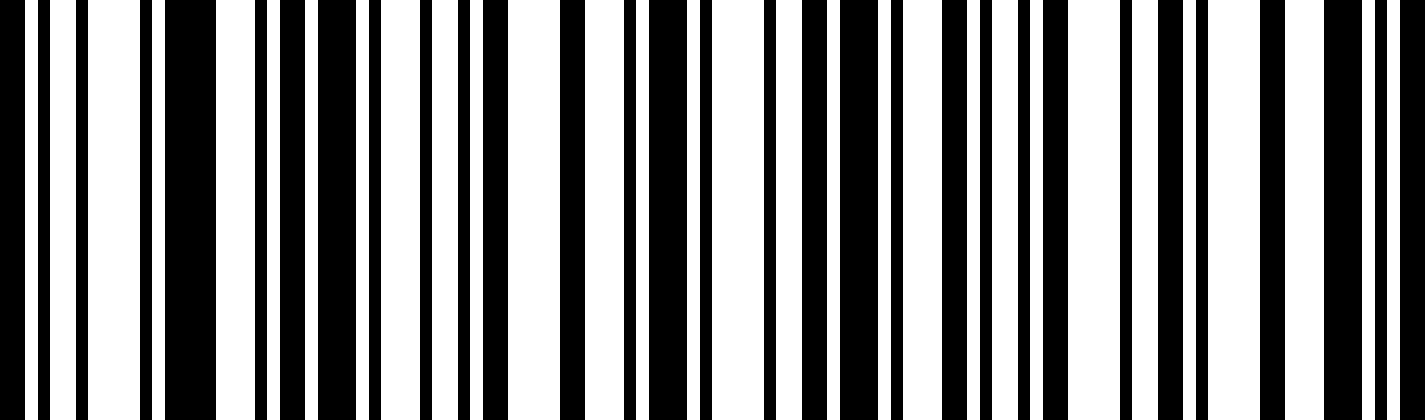 SaRdWa允许识读HanXin Code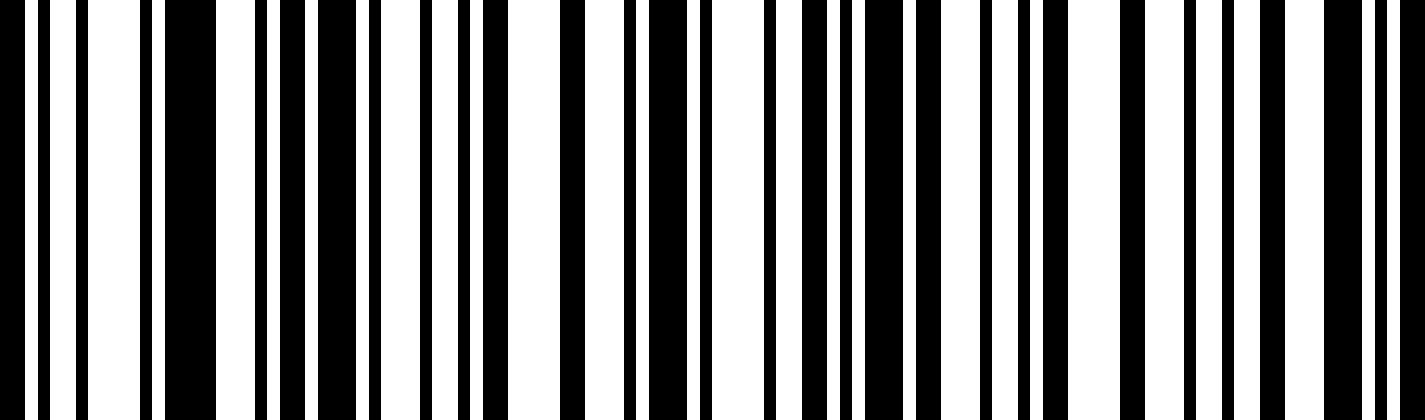 SaRdMa禁止识读HanXin Code**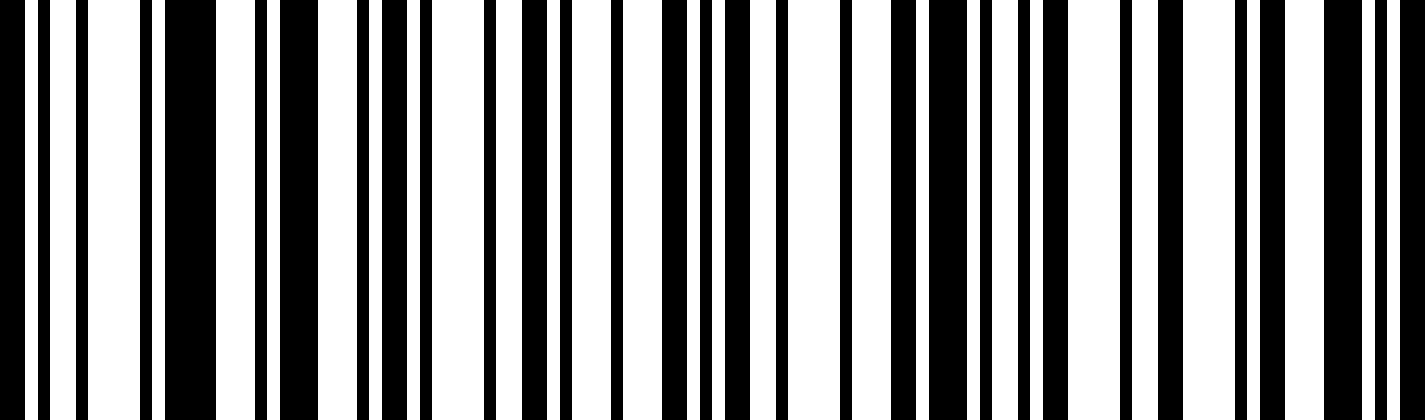 XdCeLa~最小长度(低字节)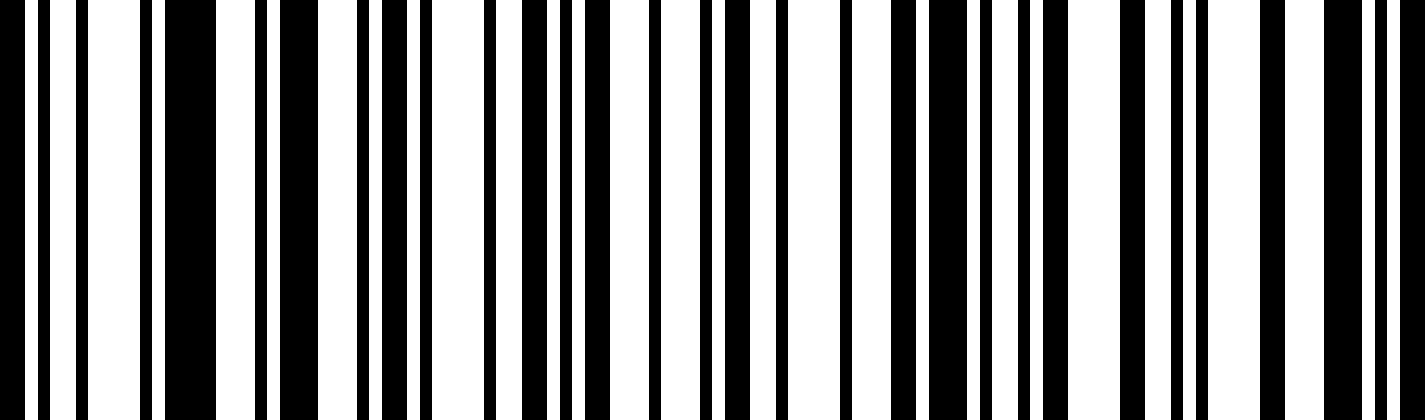 XdDeLa~最小长度（高字节）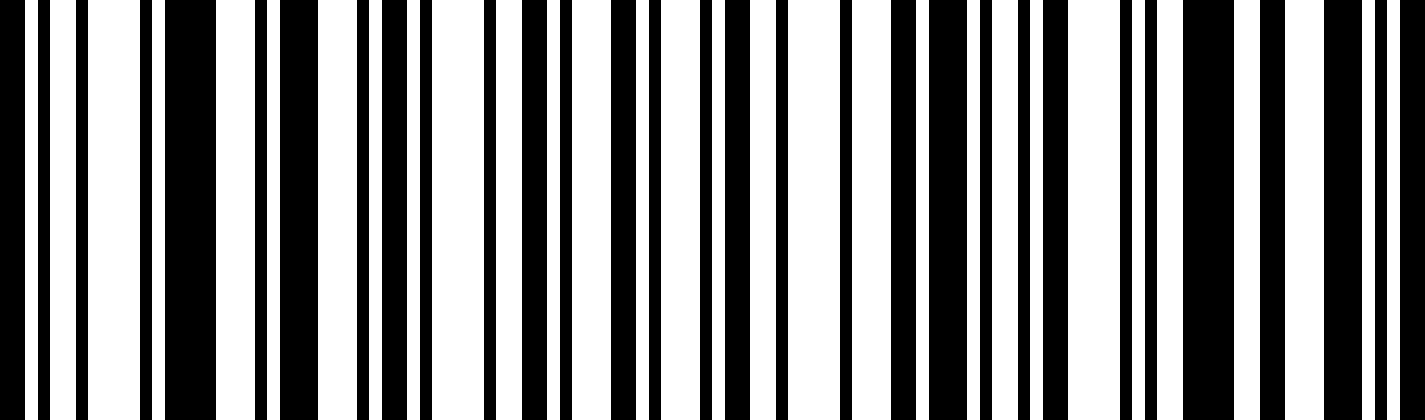 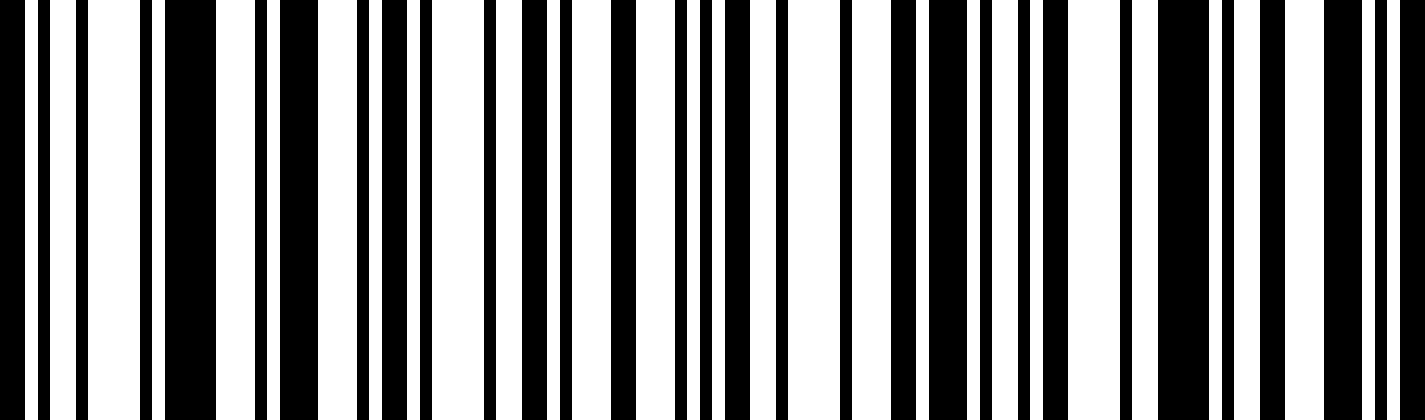 XdEeLa~最大长度(低字节)XdFeLa~最大长度(高字节)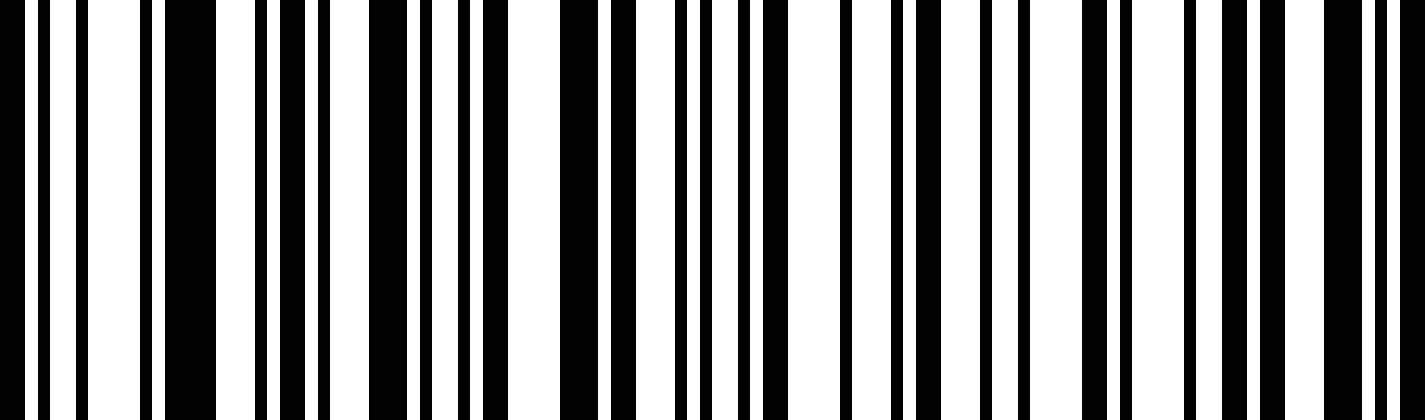 QaZaBb允许识读China Post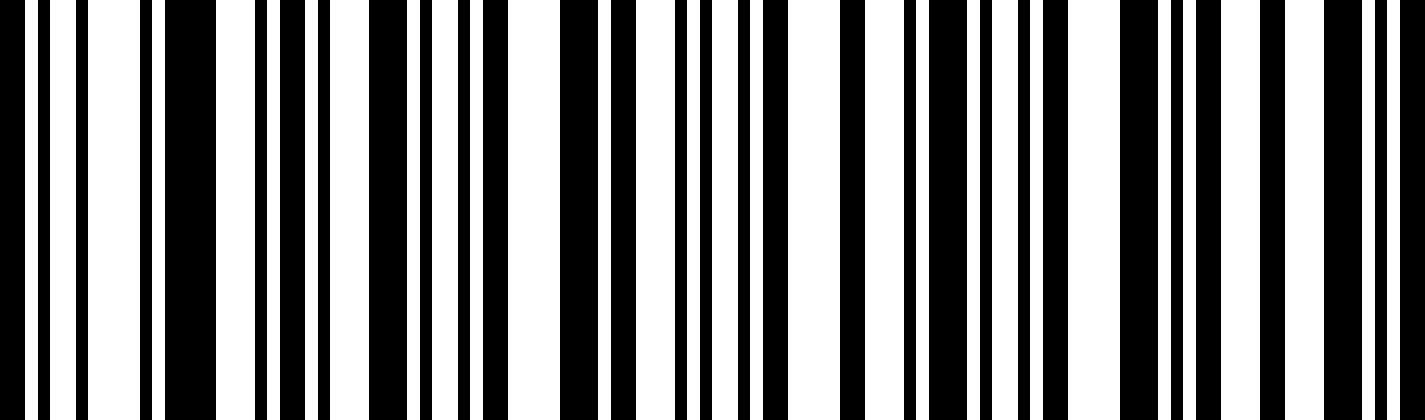 QaZaRa禁止识读China Post **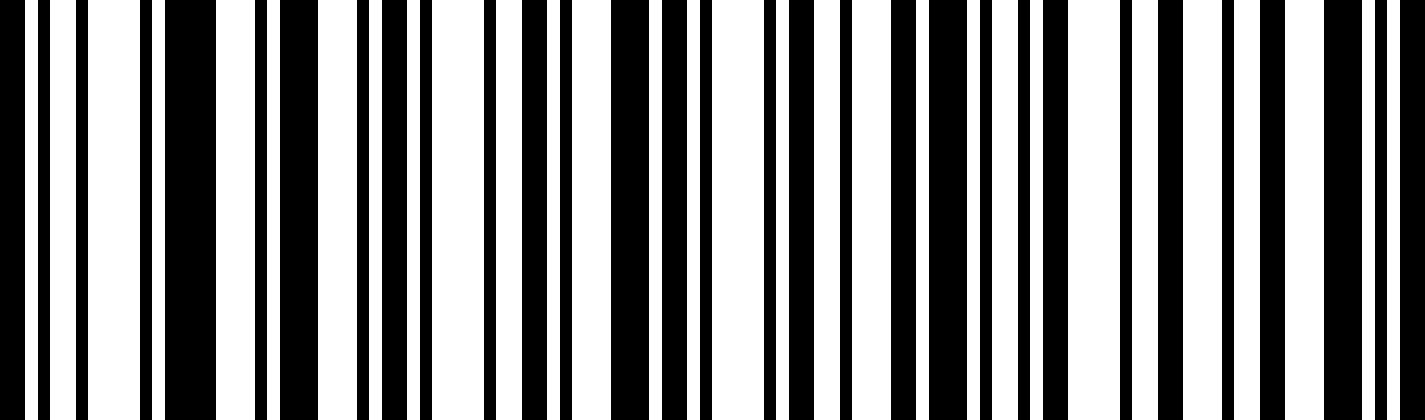 XdOcLa~最小长度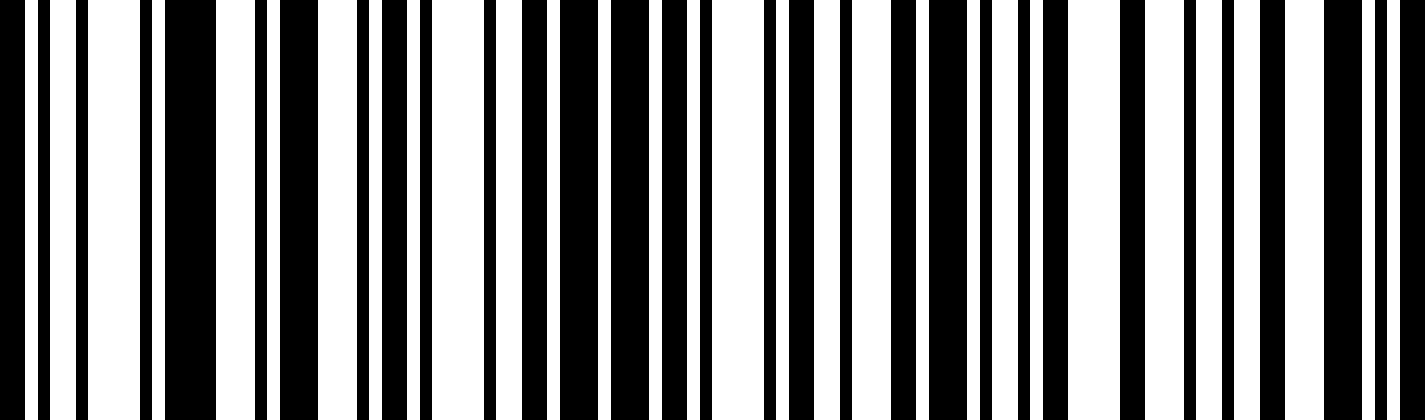 XdPcLa~最大长度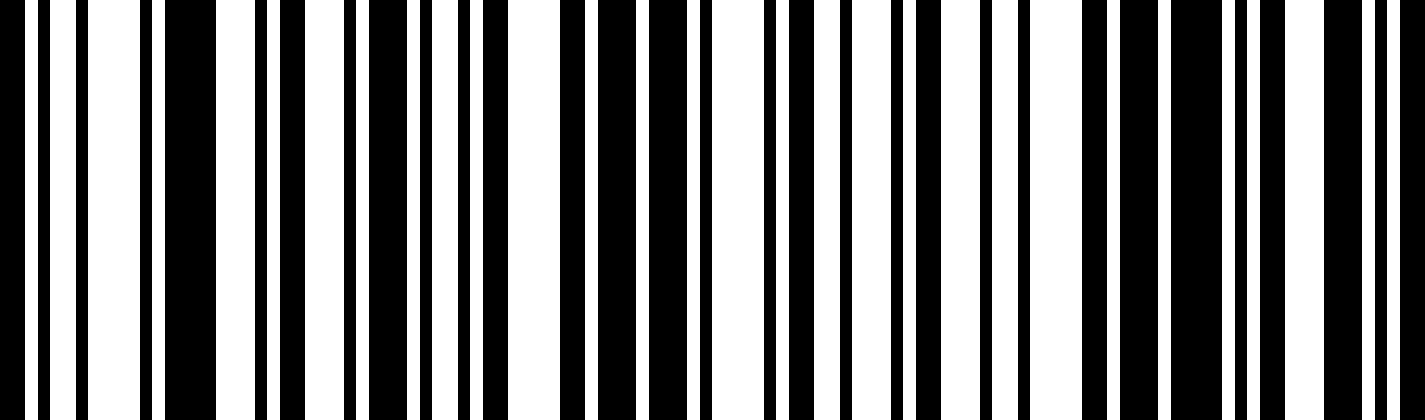 RaUcBb允许识读GS1 Composite Code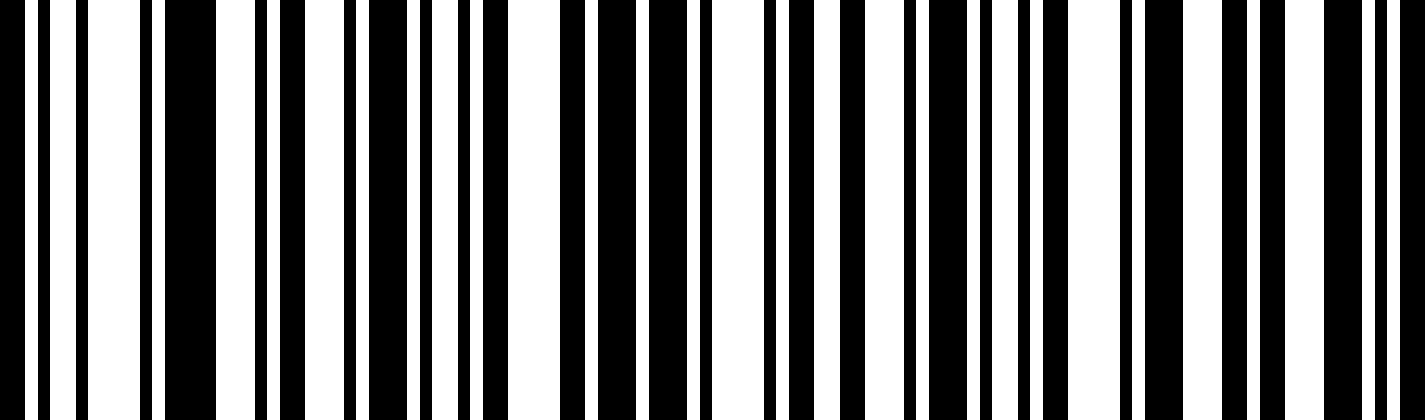 RaUcRa禁止识读GS1 Composite Code**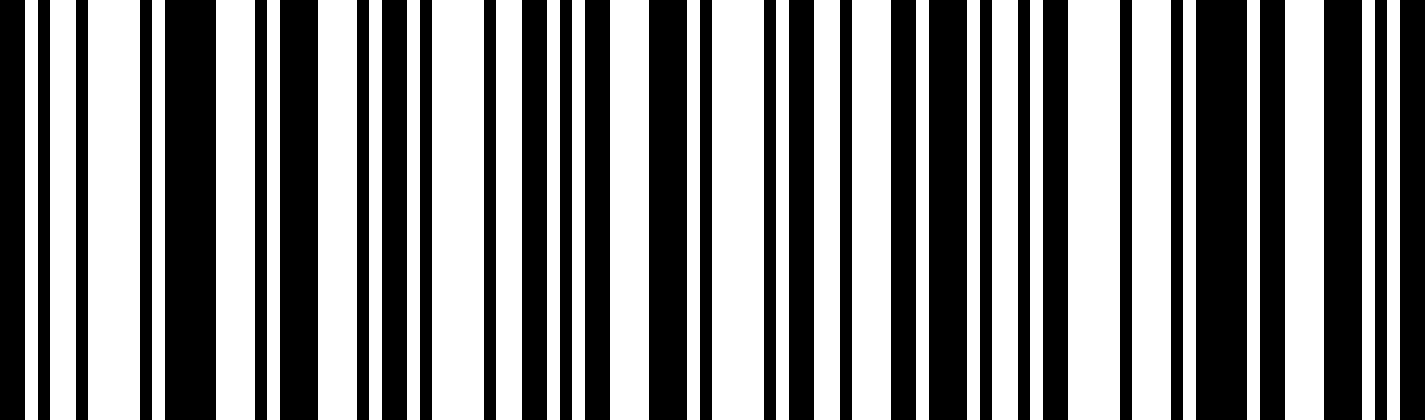 XdKcLa~最小长度(低字节)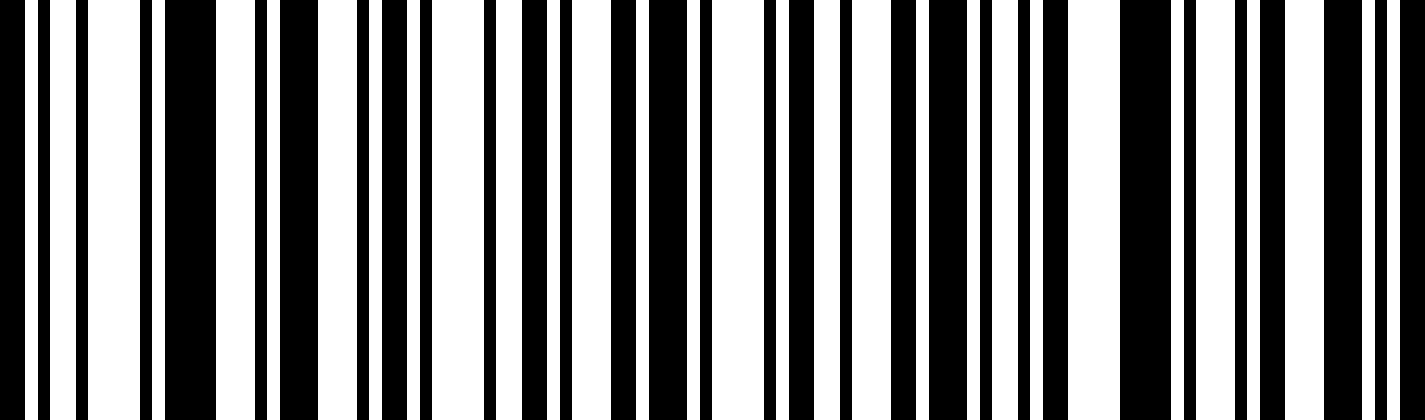 XdLcLa~最小长度（高字节）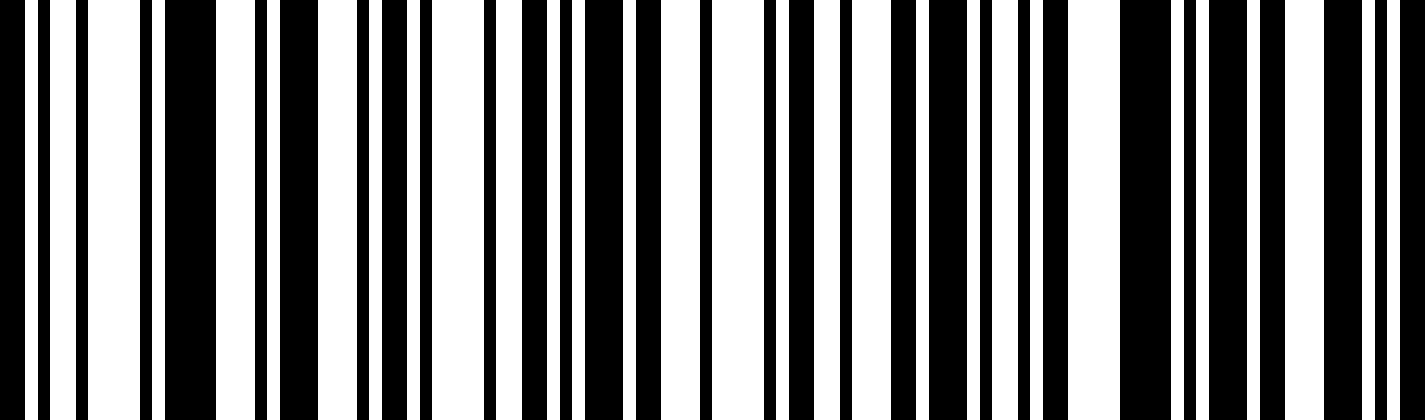 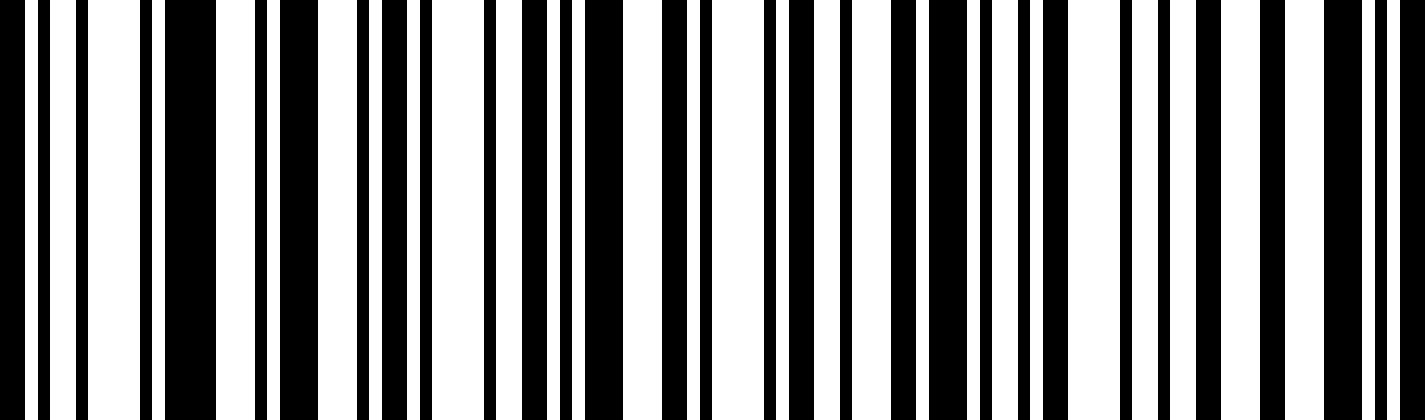 XdMcLa~最大长度(低字节)XdNcLa~最大长度(低字节)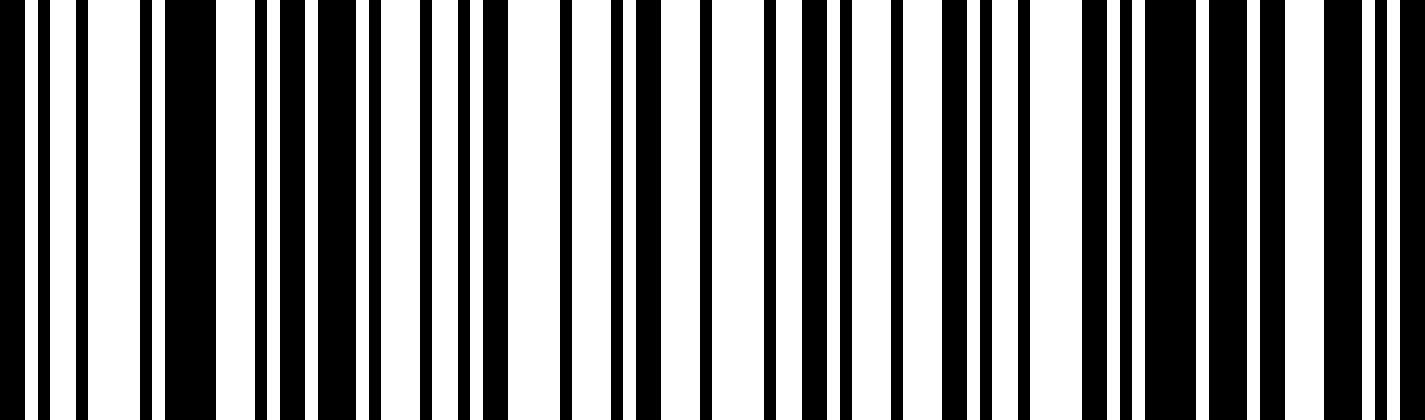 SaBdCb允许识读OCR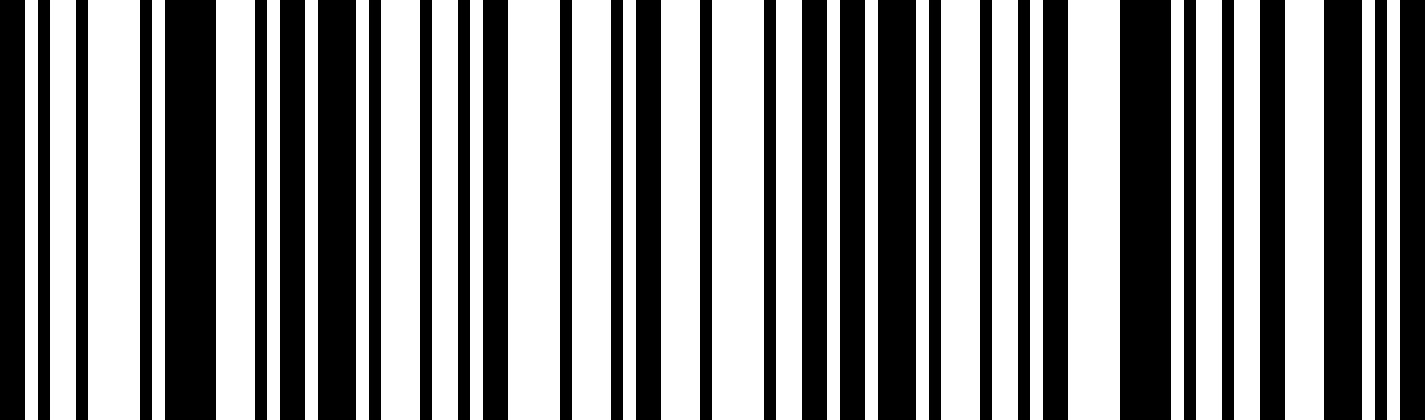 SaBdSa禁止识读OCR**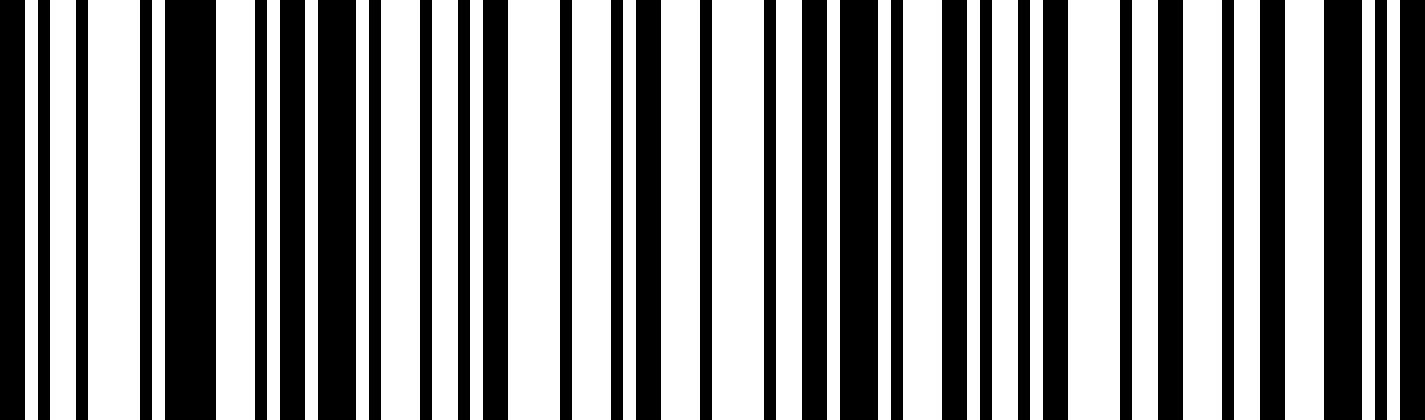 SaBdWa允许识读Passport OCR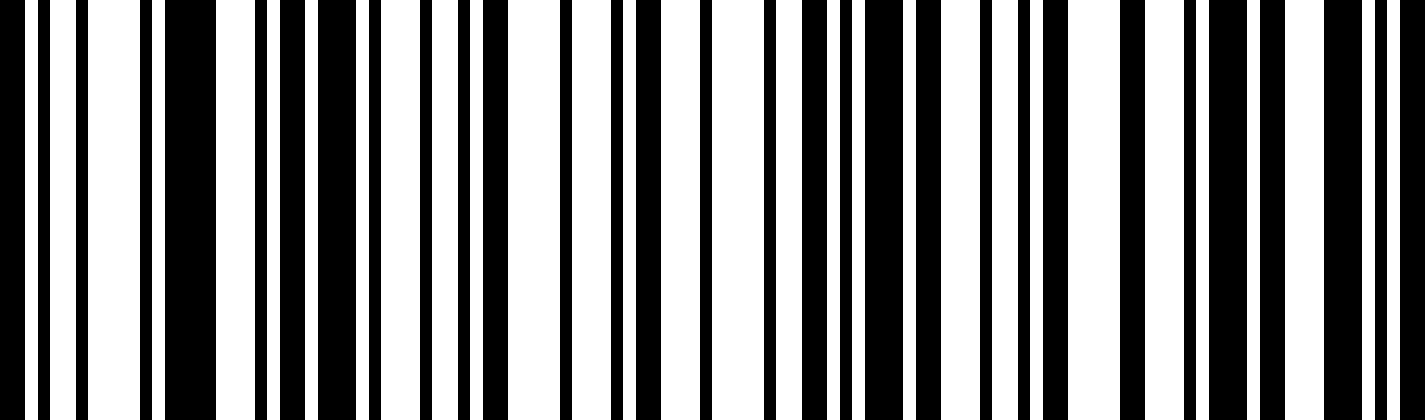 SaBdMa禁止识读Passport OCR**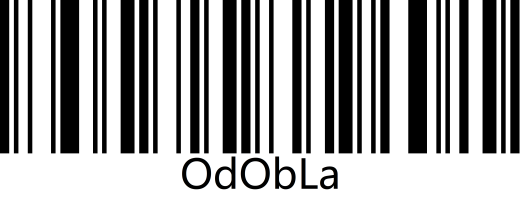 允许识读Chinese Identity Card**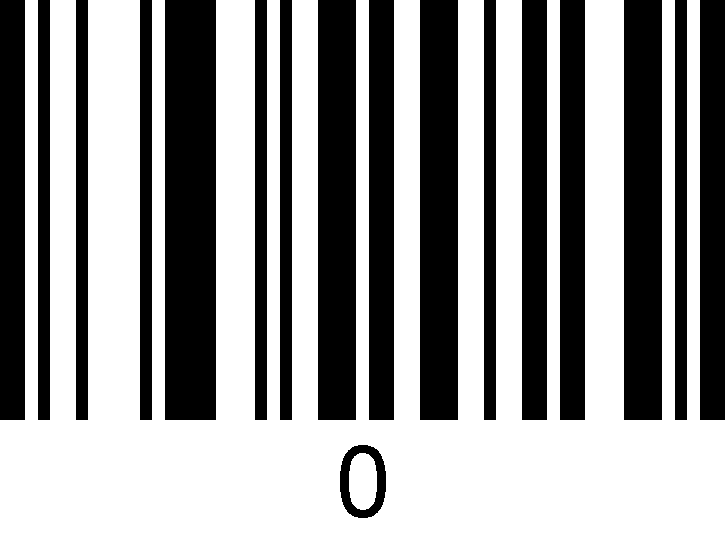 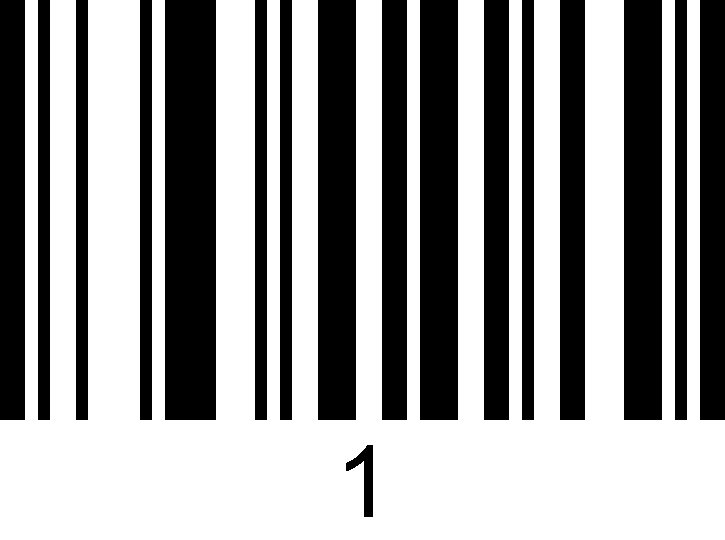 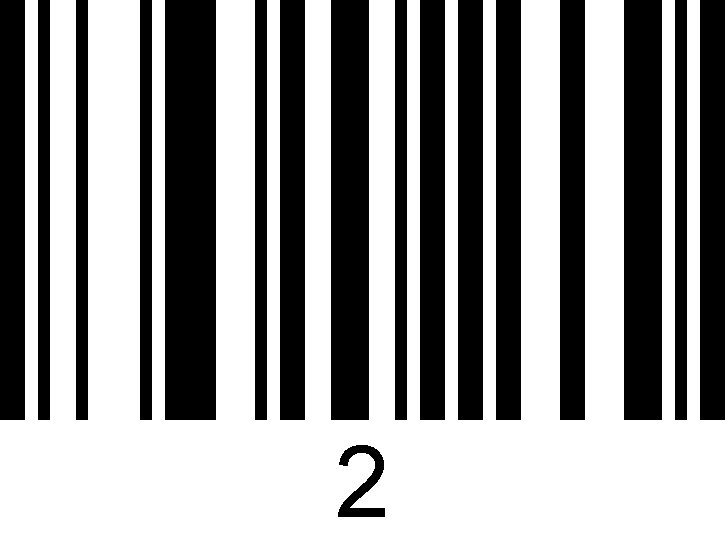 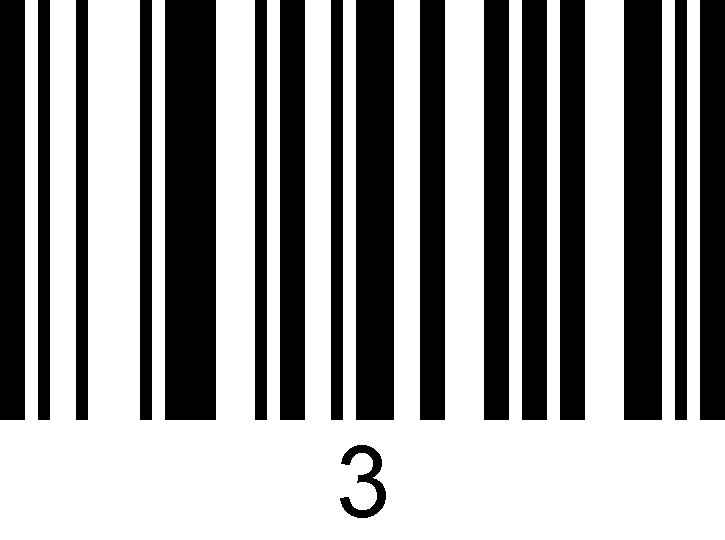 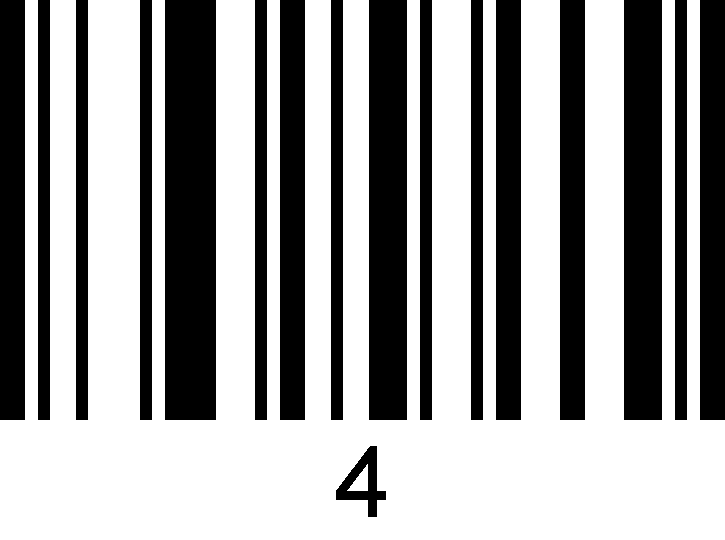 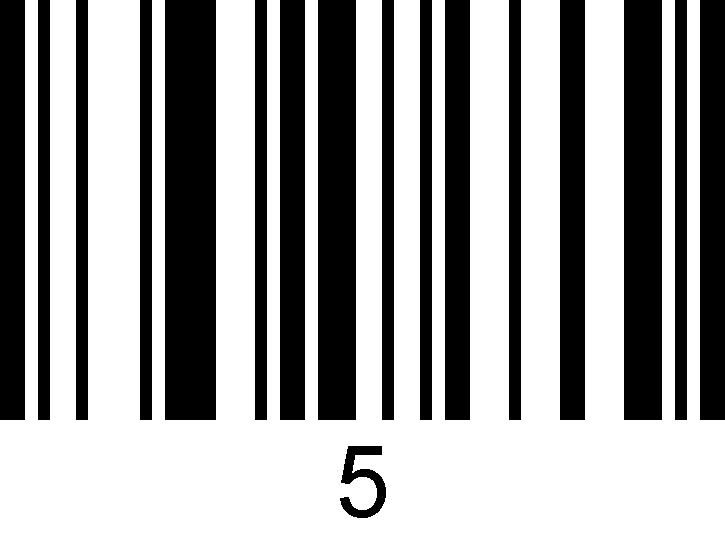 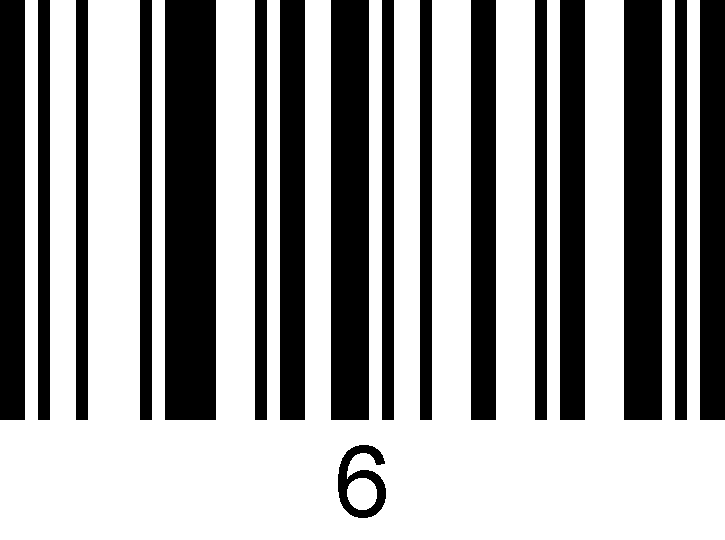 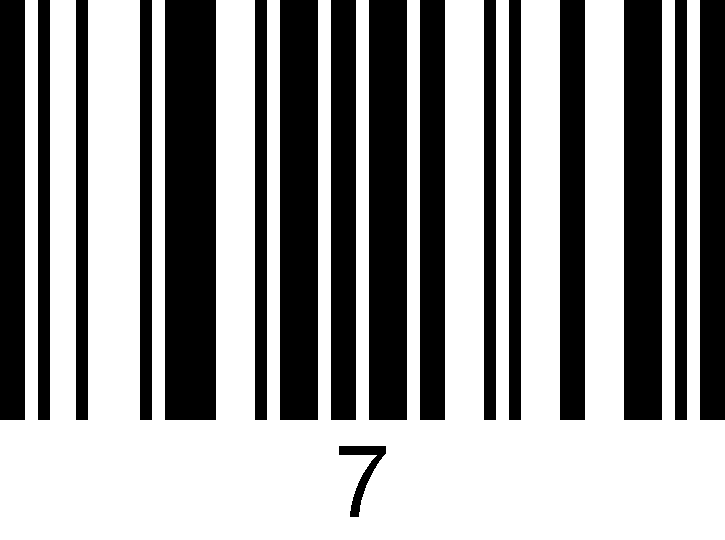 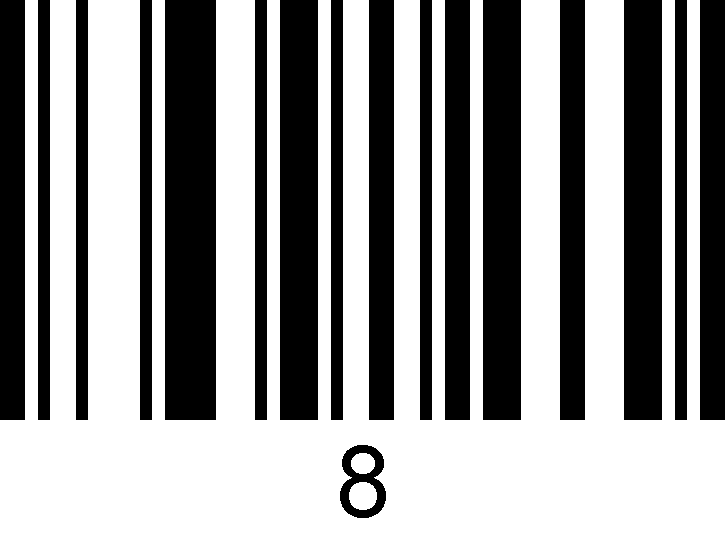 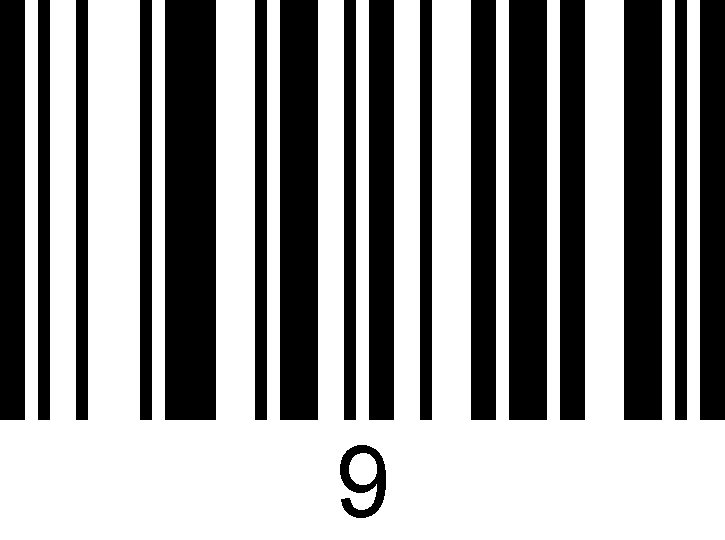 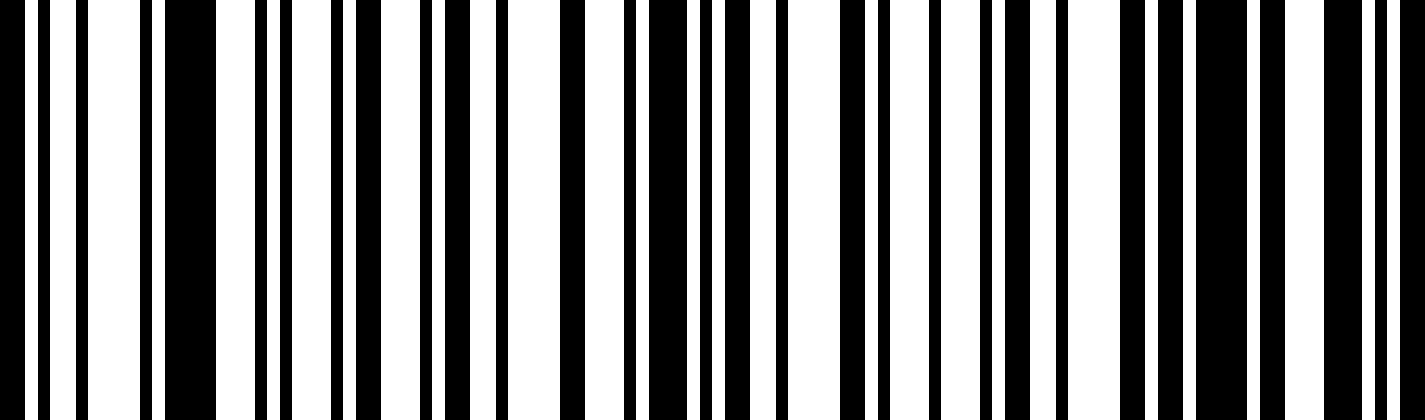 BeReGe进入/退出数据码设置模式BeReGe进入/退出数据码设置模式BeReTd~设置自定义前缀BeReTd~设置自定义前缀BeReGe进入/退出数据码设置模式BeReGe进入/退出数据码设置模式XdIbLa~最小长度XdJbLa~最大长度BeReGe进入/退出数据码设置模式XdYdLa~最小长度(低字节)XdZdLa~最小长度（高字节）XdAeLa~最大长度(低字节)XdBeLa~最大长度(高字节)BeReGe进入/退出数据码设置模式XdZdLa~最小长度（高字节）XdYdLa~最小长度(低字节)XdBeLa~最大长度(高字节)XdAeLa~最大长度(低字节)BeReGe进入/退出数据码设置模式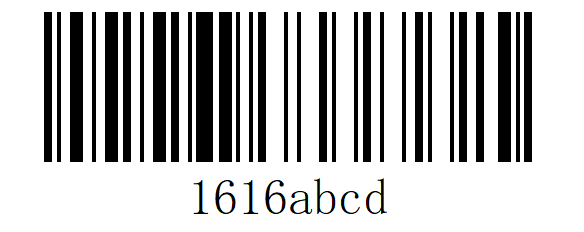 条码原始内容为：1616abcd，设置隐藏头部3位字符后输出6abcd.BeReGe进入/退出数据码设置模式~头部数据隐藏位数BeReGe进入/退出数据码设置模式WaQbCb开启隐藏头部字符条码原始内容为：1616abcd，设置完成后输出1X1Xabcd.BeReGe进入/退出数据码设置模式VdEeLa~要被替换的字符VdFeLa~替换字符BeReGe进入/退出数据码设置模式参数名称默认设置默认设置备注说明备注说明备注说明综合设置综合设置综合设置综合设置综合设置综合设置设置码功能设置码功能ONONON默认开启设置码发送设置码发送OFFOFFOFF默认关闭开启所有提示音开启所有提示音ONONON开启开机提示音开启开机提示音ONONON开启设置码提示音开启设置码提示音ONONON开启解码成功提示音开启解码成功提示音ONONON解码成功提示音持续时间解码成功提示音持续时间普通普通普通解码成功提示音频率解码成功提示音频率2.0KHZ2.0KHZ2.0KHZ解码成功提示音音量解码成功提示音音量高高高错误报警提示音错误报警提示音低频低频低频开启读码成功提示灯开启读码成功提示灯ONONON提示灯工作方式提示灯工作方式待机长灭，工作亮待机长灭，工作亮待机长灭，工作亮开启补光照明灯开启补光照明灯ONONON开启瞄准灯开启瞄准灯ONONON数据输出格式数据输出格式CodepageCodepageCodepage不同国家文字输出不同国家文字输出UTF-8/GB2312编码UTF-8/GB2312编码UTF-8/GB2312编码发票功能发票功能OFFOFFOFF图像反相图像反相正相图像识别正相图像识别正相图像识别所有一维条码反相所有一维条码反相OFFOFFOFF所有二维条码反相所有二维条码反相OFFOFFOFF读码未成功提示读码未成功提示OFFOFFOFF通讯设置通讯设置接口模式接口模式USB-KBWUSB-KBWUSB-KBW键盘模式键盘模式美式英语美式英语美式英语控制字符输出方式控制字符输出方式输出功能键输出功能键输出功能键开启虚拟键盘开启虚拟键盘OFFOFFOFF大小写转换大小写转换OFFOFFOFFNormalUSB传输速度USB传输速度普通普通普通串口传输速度串口传输速度快快快波特率波特率960096009600串口校验串口校验无校验无校验无校验数据位数据位8位8位8位停止位停止位1位1位1位识读模式识读模式识读模式识读模式手动识读手动识读手动识读手动识读模式-按键超时手动识读模式-按键超时3S3S3S连续识读-相同条码识读延时连续识读-相同条码识读延时ONONON500MS感应识读模式-稳像时长感应识读模式-稳像时长250ms250ms250ms感应识读模式-感应灵敏度感应识读模式-感应灵敏度高高高数据编辑数据编辑传送Code ID传送Code IDOFFOFFOFF传送AIM ID传送AIM IDOFFOFFOFF自定义前缀自定义前缀OFFOFFOFF自定义后缀自定义后缀OFFOFFOFF隐藏头部字符隐藏头部字符OFFOFFOFF隐藏中部字符隐藏中部字符OFFOFFOFF隐藏尾部字符隐藏尾部字符OFFOFFOFF显示插入自定义字符显示插入自定义字符OFFOFFOFF起止符起止符OFFOFFOFF无结束符结束符CRCRCR条码参数设置条码参数设置开启所有条码开启所有条码OFFOFFUPC-AUPC-A允许识读允许识读ONON传送校验字符传送校验字符ONON识读2位附加位识读2位附加位OFFOFF识读5位附加位识读5位附加位OFFOFF强制附加位，允许为2位强制附加位，允许为2位OFFOFF强制附加位，允许为5位强制附加位，允许为5位OFFOFF传送系统字符传送系统字符ONON开启分隔符开启分隔符ONON转换为EAN-13转换为EAN-13OFFOFFUPC-EUPC-E允许识读UPC-E0允许识读UPC-E0ONON允许识读UPC-E1允许识读UPC-E1OFFOFF传送校验字符传送校验字符ONON识读2位附加位识读2位附加位OFFOFF识读5位附加位识读5位附加位OFFOFF强制附加位，允许为2位强制附加位，允许为2位OFFOFF强制附加位，允许为5位强制附加位，允许为5位OFFOFF开启分隔符开启分隔符ONON传送系统字符传送系统字符ONON系统字符系统字符转换为UPC-A转换为UPC-AOFFOFFEAN-8EAN-8允许识读允许识读ONON传送校验字符传送校验字符ONON识读2位附加位识读2位附加位OFFOFF识读5位附加位识读5位附加位OFFOFF强制附加位，允许为2位强制附加位，允许为2位OFFOFF强制附加位，允许为5位强制附加位，允许为5位OFFOFF开启分隔符开启分隔符ONON转换为EAN-13转换为EAN-13OFFOFFEAN-13EAN-13允许识读允许识读ONON传送校验字符传送校验字符ONON识读2位附加位识读2位附加位OFFOFF识读5位附加位识读5位附加位OFFOFF强制附加位，允许为2位强制附加位，允许为2位OFFOFF强制附加位，允许为5位强制附加位，允许为5位OFFOFF开启分隔符开启分隔符ONON转换为ISBN转换为ISBNOFFOFF传送ISBN校验字符传送ISBN校验字符OFFOFF转换为ISSN转换为ISSNOFFOFFCode 128Code 128允许识读允许识读ONON默认读码长度默认读码长度0-800-80GS 1-128GS 1-128允许识读允许识读ONON默认读码长度默认读码长度0-800-80ISBT 128ISBT 128允许识读允许识读OFFOFFCode 39Code 39允许识读允许识读ONONMOD43校验MOD43校验OFFOFF传送校验传送校验OFFOFF传送起始符与终止符传送起始符与终止符OFFOFF识别Full ASCII 识别Full ASCII OFFOFF默认读码长度默认读码长度0-480-48Code 32Code 32允许识读允许识读OFFOFF传送校验传送校验ONON开启条码前添加A开启条码前添加AOFFOFF开启Code32失败读取开启Code32失败读取ONONCode 93Code 93允许识读允许识读ONON默认读码长度默认读码长度0-800-80Code 11Code 11允许识读允许识读OFFOFF开启校验开启校验ONON1位校验1位校验传送校验传送校验ONON默认读码长度默认读码长度2-802-80CodabarCodabar允许识读允许识读ONON开启校验开启校验OFFOFF传送校验传送校验OFFOFF传送起始符与终止符传送起始符与终止符OFFOFF起始符与终止符格式起始符与终止符格式ABCD/ABCDABCD/ABCD默认读码长度默认读码长度2-602-60Interleaved 2 of 5Interleaved 2 of 5允许识读允许识读ONON开启校验开启校验OFFOFF传送校验传送校验OFFOFF默认读码长度默认读码长度1-801-80Matrix 2 of 5Matrix 2 of 5允许识读允许识读ONON开启校验开启校验OFFOFF默认读码长度默认读码长度1-801-80Industrial 2 of 5Industrial 2 of 5允许识读允许识读ONON默认读码长度默认读码长度1-451-45Standard 2 of 5Standard 2 of 5允许识读允许识读OFFOFF默认读码长度默认读码长度1-451-45MSI PlesseyMSI Plessey允许识读允许识读OFFOFF开启校验开启校验OFFOFF传送校验传送校验OFFOFF默认读码长度默认读码长度1-2551-255TelepenTelepen允许识读允许识读OFFOFF字符类型字符类型字母类型字母类型默认读码长度默认读码长度1-601-60FebrabanFebraban允许识读(ITF25类型)允许识读(ITF25类型)OFFOFF允许识读(Code128类型)允许识读(Code128类型)OFFOFF开启Febraban开启FebrabanOFFOFFRSS-14RSS-14允许识读允许识读ONONRSS-LimitedRSS-Limited允许识读允许识读ONONRSS-ExpandedRSS-Expanded允许识读允许识读ONON默认读码长度默认读码长度4-744-74QR CodeQR Code允许识读允许识读ONON反相识读反相识读OFFOFF默认读码长度默认读码长度1-70891-7089Micro QR CodeMicro QR Code允许识读允许识读ONON反相识读反相识读OFFOFFData MatrixData Matrix允许识读允许识读ONON允许识读矩形码允许识读矩形码OFFOFF反相识读反相识读OFFOFF默认读码长度默认读码长度1-31161-3116PDF 417PDF 417允许识读允许识读ONON默认读码长度默认读码长度1-27501-2750Micro PDF 417Micro PDF 417允许识读允许识读OFFOFF默认读码长度默认读码长度1-3661-366MaxiCodeMaxiCode允许识读允许识读OFFOFF默认读码长度默认读码长度1-1501-150AztecAztec允许识读允许识读OFFOFF反相识读反相识读OFFOFF默认读码长度默认读码长度1-38321-3832HanXin CodeHanXin Code允许识读允许识读OFFOFF默认读码长度默认读码长度1-78831-7883China Post CodeChina Post Code允许识读允许识读OFFOFF默认读码长度默认读码长度2-802-80GS1 Composite CodeGS1 Composite Code允许识读允许识读OFFOFF默认读码长度默认读码长度1-24351-2435序号条码类型Code IDAIM ID说明1Code 128A]C02GS1 128B]C13EAN-8C]E44EAN-8 with Add-onC]E35EAN-13D]E06EAN-13 with Add-onD]E37UPC-EE]E08UPC-E with Add-onE]E39UPC-AF]E010UPC-A with Add-onF]E311UPC-E1E]X012ISBNd]E013Code111]Hmm: 0,1,314Code39 Base32f]X015Interleaved 2 of 5G]Imm: 0,1,316Industrial 2 of 5h]S017Standard 2 of 5H]R018Code 39I]Amm: 0,1,3,4,5,719CodabarJ]Fmm: 0,2,4 20MSI PlesseyK]Mmm: 0,1,2,3,5,6,7 21Code 93L]G022GS1 Databar OmnidirectionalM]e023GS1 Databar Limited[]e024GS1 Databar Expanded]]e025HongKong 2 of 5(China Post)P]X926Matrix 2 of 5Q]X027PDF417N]Lmm: 0,1,2 28Micro PDF417O]Lmm: 0,1,2,3,4,5 29HanxinS]XH30AztecCodeT]zmm: 0-9,A-C 31QR codeU]Qmm: 0-6 32Micro QRU]Qmm: 0-6 33Data MatrixV]dmm: 0-6 34Maxi CodeW]Umm: 0-3 35GS1 Composite CodeM / [ / ] / …]e036Telepen8]Bmm: 0,1,2,4十六进制ASCII值(十进制)对应键值（功能键操作）对应键值（Ctrl组合键操作）00 00 NullCtrl+201 01 Keypad EnterCtrl+A02 02 Caps lockCtrl+B03 03 Right ArrowCtrl+C04 04 Up ArrowCtrl+D05 05 NullCtrl+E06 06 NullCtrl+F07 07 EnterCtrl+G08 08 Left ArrowCtrl+H09 09 Horizontal TabCtrl+I0A10 Down ArrowCtrl+J0B11 Vertical TabCtrl+K0C12 BackspaceCtrl+L0D13 EnterCtrl+M0E14 InsertCtrl+N0F15 EscCtrl+O10 16 F11Ctrl+P11 17 HomeCtrl+Q12 18 Print ScreenCtrl+R13 19 DeleteCtrl+S14 20 tab+shiftCtrl+T15 21 F12Ctrl+U16 22 F1Ctrl+V17 23 F2Ctrl+W18 24 F3Ctrl+X19 25 F4Ctrl+Y1A26 F5Ctrl+Z1B27 F6Ctrl+[1C28 F7Ctrl+\1D29 F8Ctrl+]1E30 F9Ctrl+61F31 F10Ctrl+-十六进制ASCII值(十进制）字符00 00 NUL (Null char.) 01 01 SOH (Start of Header)标题开始02 02 STX (Start of Text) 文本开始03 03 ETX (End of Text) 文本结束04 04 EOT (End of Transmission)传输结束05 05 ENQ (Enquiry) 询问06 06 ACK (Acknowledgment) 确认07 07 BEL (Bell) 08 08 BS (Backspace) 退格09 09 HT (Horizontal Tab) 水平制表符0A10 LF (Line Feed) 换行0B11 VT (Vertical Tab) 纵向制表符0C12 FF (Form Feed) 格式聩给0D13 CR (Carriage Return) 回车0E14 SO (Shift Out) 移出0F15 SI (Shift In) 移入10 16 DLE (Data Link Escape) 数据传送换码11 17 DC1 (XON) (Device Control 1) 设备控制1（XON）12 18 DC2 (Device Control 2) 设备控制213 19 DC3 (XOFF) (Device Control 3) 设备控制3（XOFF）14 20 DC4 (Device Control 4) 设备控制415 21 NAK (Negative Acknowledgment) 否定字符16 22 SYN (Synchronous Idle) 同步字符17 23 ETB (End of Trans. Block) 结束传送字组18 24 CAN (Cancel) 取消19 25 EM (End of Medium)媒体结束1A26 SUB (Substitute) 替代1B27 ESC (Escape) 退出1C28 FS (File Separator) 文件分隔符1D29 GS (Group Separator)分组符1E30 RS (Request to Send) 记录分隔符号1F31 US (Unit Separator) 单元分隔符20 32 SP (Space) 21 33 ! (Exclamation Mark) 22 34 " (Double Quote) 23 35 # (Number Sign) 24 36 $ (Dollar Sign) 25 37 % (Percent) 26 38 & (Ampersand) 27 39 ` (Single Quote) 28 40 ( (Right / Closing Parenthesis) 29 41 ) (Right / Closing Parenthesis) 2A42 * (Asterisk) 2B43 + (Plus) 2C44 , (Comma) 2D45 - (Minus / Dash) 2E46 . (Dot) 2F47 / (Forward Slash) 30 48 0 31 49 1 32 50 2 33 51 3 34 52 4 35 53 5 36 54 6 37 55 7 38 56 8 39 57 9 3A58 : (Colon) 3B59 ; (Semi-colon) 3C60 < (Less Than) 3D61 = (Equal Sign)3E62 > (Greater Than) 3F63 ? (Question Mark) 40 64 @ (AT Symbol) 41 65 A 42 66 B 43 67 C 44 68 D 45 69 E 46 70 F 47 71 G 48 72 H 49 73 I 4A74 J 4B75 K 4C76 L 4D77 M 4E78 N 4F79 O 50 80 P 51 81 Q 52 82 R 53 83 S 54 84 T 55 85 U 56 86 V 57 87 W 58 88 X 59 89 Y 5A90 Z 5B91 [ (Left / Opening Bracket) 5C92 \ (Back Slash) 5D93 ] (Right / Closing Bracket)5E94 ^ (Caret / Circumflex) 5F95 _ (Underscore) 60 96 ' (Grave Accent) 61 97 a 62 98 b63 99 c 64 100 d 65 101 e 66 102 f 67 103 g 68 104 h 69 105 i 6A106 j 6B107 k 6C108 l 6D109 m 6E110 n 6F111 o 70 112 p 71 113 q 72 114 r 73 115 s 74 116 t 75 117 u 76 118 v 77 119 w 78 120 x 79 121 y 7A122 z 7B123 { (Left/ Opening Brace) 7C124 | (Vertical Bar) 7D125 } (Right/Closing Brace) 7E126 ~ (Tilde) 7F127 DEL (Delete) 删除功能设置码指令（HEX）扫描控制-开始扫描NG16 42 65 52 65 51 62 2E扫描控制-关闭扫描NG16 42 65 52 65 52 62 2E开启设置码RaZdNa16 52 61 5A 64 4E 61 2E关闭设置码RaZdXa16 52 61 5A 64 58 61 2E发送设置码WaZaBb16 57 61 5A 61 42 62 2E不发送设置码WaZaRa16 57 61 5A 61 52 61 2E恢复出厂默认值BeQeCe16 42 65 51 65 43 65 2E读取版本BeReCd16 42 65 52 65 43 64 2E保存用户默认设置UaQdWa16 55 61 51 64 57 61 2E恢复用户默认设置BeQeEe16 42 65 51 65 45 65 2E开启所有提示音WaZaCb16 57 61 5A 61 43 62 2E关闭所有提示音WaZaSa16 57 61 5A 61 53 61 2E开启开机提示音RaOdNa16 52 61 4F 64 4E 61 2E关闭开机提示音RaOdXa16 52 61 4F 64 58 61 2E开启设置码提示音WaZaZa16 57 61 5A 61 5A 61 2E关闭设置码提示音WaZaPa16 57 61 5A 61 50 61 2E开启解码成功提示音RaDeXa16 52 61 44 65 58 61 2E关闭解码成功提示音RaDeNa16 52 61 44 65 4E 61 2E解码成功提示音时间短RaCeZa16 52 61 43 65 5A 61 2E解码成功提示音时间普通RaCePa16 52 61 43 65 50 61 2E解码成功提示音频率-低1.6KHZLbDeUb16 4C 62 44 65 55 62 2E解码成功提示音频率-中低2.0KHZLbDeEc16 4C 62 44 65 45 63 2E解码成功提示音频率-中2.7KHZLbDeAb16 4C 62 44 65 41 62 2E解码成功提示音频率-高4.2KHZLbDeKb16 4C 62 44 65 4B 62 2E解码成功提示音音量关BbDePb16 42 62 44 65 50 62 2E解码成功提示音音量低BbDeFb16 42 62 44 65 46 62 2E解码成功提示音音量中BbDeVa16 42 62 44 65 56 61 2E解码成功提示音音量高BbDeLa16 42 62 44 65 4C 61 2E错误警告提示音-低频GbZaNa16 47 62 5A 61 4E 61 2E错误警告提示音-中频GbZaXa16 47 62 5A 61 58 61 2E错误警告提示音-高频GbZaHb16 47 62 5A 61 48 62 2E开启读码成功提示灯RaBeYa16 52 61 42 65 59 61 2E关闭读码成功提示灯RaBeOa16 52 61 42 65 4F 61 2E提示灯-待机长灭工作亮WaAbRa16 57 61 41 62 52 61 2E提示灯-待机长亮工作灭WaAbBb16 57 61 41 62 42 62 2E开启补光照明灯GbWaHb16 47 62 57 61 48 62 2E关闭补光照明灯GbWaNa16 47 62 57 61 4E 61 2E开启瞄准灯GbWaZa16 47 62 57 61 5A 61 2E关闭瞄准灯GbWaPa16 47 62 57 61 50 61 2E瞄准灯长亮GbWaJb16 47 62 57 61 4A 62 2E瞄准灯闪烁GbWaTb16 47 62 57 61 54 62 2E数据输出格式-英文GbBbLa16 47 62 42 62 4C 61 2E数据输出格式-CodepageGbBbVa16 47 62 42 62 56 61 2E数据输出格式-UnicodeGbBbFb16 47 62 42 62 46 62 2E中文系统-简体中文OdPbLa16 4F 64 50 62 4C 61 2E中文系统-繁体中文OdPbIbc16 4F 64 50 62 49 62 63 2E繁体系统-繁体中文OdPbPb16 4F 64 50 62 50 62 2E中文系统-Shift-JISOdPbJbc16 4F 64 50 62 4A 62 63 2E日语系统-Shift-JISOdPbVa16 4F 64 50 62 56 61 2E韩语系统-CP949OdPbFb16 4F 64 50 62 46 62 2E泰语系统-CP874OdPbGbc16 4F 64 50 62 47 62 63 2E俄语系统-KOI8-ROdPbHbc16 4F 64 50 62 48 62 63 2E开启发票功能WaBbXa16 57 61 42 62 58 61 2E关闭发票功能WaBbNa16 57 61 42 62 4E 61 2E正相图像识别CbQdRa16 43 62 51 64 52 61 2E反相图像识别CbQdLb16 43 62 51 64 4C 62 2E正相和反相图像识别CbQdBb16 43 62 51 64 42 62 2E所有一维条码反相开启PdZdQbc16 50 64 5A 64 51 62 63 2E所有一维条码反相关闭PdAeQbc16 50 64 41 65 51 62 63 2E所有二维条码反相开启PdBeQbc16 50 64 42 65 51 62 63 2E所有二维条码反相关闭PdCeQbc16 50 64 43 65 51 62 63 2E开启QR URL可读WaQbPa16 57 61 51 62 50 61 2E关闭QR URL可读WaQbZa16 57 61 51 62 5A 61 2E开启NRSaCbCb16 53 61 43 62 43 62 2E关闭NRSaCbSa16 53 61 43 62 53 61 2EUSB-KBW接口VbZcWag16 56 62 5A 63 57 61 67 2E美式英语JdCcTc16 4A 64 43 63 54 63 2E希腊JdCcLbc16 4A 64 43 63 4C 62 63 2E荷兰JdCcGbc16 4A 64 43 63 47 62 63 2E西班牙JdCcJc16 4A 64 43 63 4A 63 2E瑞士德语JdCcCbc16 4A 64 43 63 43 62 63 2E巴西JdCcLa16 4A 64 43 63 4C 61 2E丹麦JdCcEbc16 4A 64 43 63 45 62 63 2E英式英语JdCcDbc16 4A 64 43 63 44 62 63 2E意大利JdCcZb16 4A 64 43 63 5A 62 2E法国JdCcFb16 4A 64 43 63 46 62 2E德语JdCcBbc16 4A 64 43 63 42 62 63 2E匈牙利JdCcNbc16 4A 64 43 63 4E 62 63 2E瑞典JdCcRbc16 4A 64 43 63 52 62 63 2E斯伐洛克JdCcQbc16 4A 64 43 63 51 62 63 2E葡萄牙JdCcIbc16 4A 64 43 63 49 62 63 2E罗马尼亚JdCcSbc16 4A 64 43 63 53 62 63 2E比利时JdCcWqc16 4A 64 43 63 5A 61 63 2E土耳其语-FJdCcTbc16 4A 64 43 63 54 62 63 2E土耳其语-QJdCcXac16 4A 64 43 63 58 61 63 2E波兰JdCcObc16 4A 64 43 63 4F 62 63 2E俄罗斯语MSJdCcQdc16 4A 64 43 63 51 64 63 2E日本JdCcVac16 4A 64 43 63 56 61 63 2E乌克兰JdCcGdc16 4A 64 43 63 47 64 63 2EUSB键盘-输出功能键QbBbQa16 51 62 42 62 51 61 2EUSB键盘-输出Ctrl组合键QbBbAb16 51 62 42 62 41 62 2EUSB键盘-ALT方式输出控制字符QbBbKb16 51 62 42 62 4B 62 2EUSB键盘-输出Enter&DownArrowQbBbUb16 51 62 42 62 55 62 2E关闭虚拟键盘WaBbPa16 57 61 42 62 50 61 2E开启虚拟键盘WaBbZa16 57 61 42 62 5A 61 2E 字符转换-不转换BbLdOa16 42 62 4C 64 4F 61 2E 字符转换-全部大写BbLdYa16 42 62 4C 64 59 61 2E 字符转换-全部小写BbLdIb16 42 62 4C 64 49 62 2E 字符转换-大小写反向BbLdSb16 42 62 4C 64 53 62 2EUSB传输速度-普通OdJcVac16 4F 64 4A 63 56 61 63 2EUSB传输速度-高OdJcJc16 4F 64 4A 63 4A 63 2EUSB传输速度-超高OdJcVa16 4F 64 4A 63 56 61 2EUSB-COM虚拟串口VbZcXag16 56 62 5A 63 58 61 67 2EHID-POSVbZcYag16 56 62 5A 63 59 61 67 2ETTL/RS232串口VbZcNc16 56 62 5A 63 41 62 67 2E波特率-4800VbCdRdc16 56 62 43 64 52 64 63 2E波特率-9600VbCdSdc16 56 62 43 64 53 64 63 2E波特率-19200VbCdUdc16 56 62 43 64 55 64 63 2E波特率-38400VbCdVdc16 56 62 43 64 56 64 63 2E波特率-57600VbCdWdc16 56 62 43 64 57 64 63 2E波特率-115200VbCdVac16 56 62 43 64 56 61 63 2E串口传输速度-低JdGeKbc16 4A 64 47 65 4B 62 63 2E串口传输速度-中JdGeVac16 4A 64 47 65 56 61 63 2E串口传输速度-高JdGeVa16 4A 64 47 65 56 61 2E自定义字符间延时时间TdGeLa16 4A 64 47 65 XX XX XX 2E扫描模式-手动模式VbBeJb16 56 62 42 65 4A 62 2E按键超时-无限长UaZcCb16 55 61 5A 63 43 62 2E按键超时-3SMdZcAbc16 4D 64 5A 63 41 62 63 2E按键超时-5SMdZcKbc16 4D 64 5A 63 4B 62 63 2E按键超时-10SMdZcJcc16 4D 64 5A 63 4A 63 63 2E按键超时-15SMdZcIdc16 4D 64 5A 63 49 64 63 2E按键超时-20SMdZcVaHa16 4D 64 5A 63 56 61 48 61~自定义按键超时WdZcLa16 4D 64 5A 63 XX XX XX 2E连续识读模式VbBeZa16 56 62 42 65 5A 61 2E连续模式同码延时-无延时JdHeLa16 4A 64 48 65 4C 61 2E连续模式同码延时-100msJdHeVa16 4A 64 48 65 56 61 2E连续模式同码延时-200msJdHeFb16 4A 64 48 65 46 62 2E连续模式同码延时-800msJdHeNd16 4A 64 48 65 4E 64 2E连续模式同码延时-1200msJdHeXac16 4A 64 48 65 58 61 63 2E连续模式同码延时-2000msJdHeFbc16 4A 64 48 65 46 62 63 2E连续模式同码延时-不超时RaHeCb16 52 61 48 65 43 62 2E~自定义相同条码识读延时TdHeLa16 4A 64 48 65 XX XX XX 2E扫描模式-感应模式VbBePa16 56 62 42 65 50 61 2E感应模式-稳像时长50msOdCbVa16 4F 64 43 62 56 61 2E感应模式-稳像时长100msOdCbFb16 4F 64 43 62 46 62 2E感应模式-稳像时长150msOdCbPb16 4F 64 43 62 50 62 2E感应模式-稳像时长200msOdCbZb16 4F 64 43 62 5A 62 2E感应模式-稳像时长250msOdCbJc16 4F 64 43 62 4A 63 2E~感应模式-自定义稳像时长YdCbLa16 4F- 64 43 62 XX XX XX 2E感应模式-高灵敏度AcDbVa16 41 63 44 62 56 61 2E感应模式-中灵敏度AcDbFb16 41 63 44 62 46 62 2E感应模式-低灵敏度AcDbPb16 41 63 44 62 50 62 2ECode ID-关闭WaFbRa16 57 61 46 62 52 61 2ECode ID-开启WaFbBb16 57 61 46 62 42 62 2EAIM ID-关闭QaXdQa16 51 61 58 64 51 61 2EAIM ID-开启QaXdAb16 51 61 58 64 41 62 2E~自定义前缀第1位字符NG16 49 64 46 63 XX XX XX 2E~自定义前缀第2位字符NG16 49 64 47 63 XX XX XX 2E~自定义前缀第3位字符NG16 49 64 48 63 XX XX XX 2E~自定义前缀第4位字符NG16 49 64 49 63 XX XX XX 2E~自定义前缀第5位字符NG16 49 64 4A 63 XX XX XX 2E~自定义前缀第6位字符NG16 49 64 4B 63 XX XX XX 2E~自定义前缀第7位字符NG16 49 64 4C 63 XX XX XX 2E~自定义前缀第8位字符NG16 49 64 4D 63 XX XX XX 2E~自定义前缀第9位字符NG16 49 64 4E 63 XX XX XX 2E~自定义前缀第10位字符NG16 49 64 4F 63 XX XX XX 2E清除自定义前缀BeReSd16 42 65 52 65 53 64 2E~自定义后缀第1位字符NG16 49 64 50 63 XX XX XX 2E~自定义后缀第2位字符NG16 49 64 51 63 XX XX XX 2E~自定义后缀第3位字符NG16 49 64 52 63 XX XX XX 2E~自定义后缀第4位字符NG16 49 64 53 63 XX XX XX 2E~自定义后缀第5位字符NG16 49 64 54 63 XX XX XX 2E~自定义后缀第6位字符NG16 49 64 55 63 XX XX XX 2E~自定义后缀第7位字符NG16 49 64 56 63 XX XX XX 2E~自定义后缀第8位字符NG16 49 64 57 63 XX XX XX 2E~自定义后缀第9位字符NG16 49 64 58 63 XX XX XX 2E~自定义后缀第10位字符NG16 49 64 59 63 XX XX XX 2E清除自定义后缀BeReRd16 42 65 52 65 52 64 2E开启隐藏头部字符WaQbCb16 57 61 51 62 43 62 2E关闭隐藏头部字符WaQbSa16 57 61 51 62 53 62 2E~头部数据隐藏位数YdRbLa16 4F 64 52 62 XX XX XX 2E开启隐藏中部字符WaQbBb16 57 61 51 62 42 62 2E关闭隐藏中部字符WaQbRb16 57 61 51 62 52 62 2E~中间数据隐藏起始位YdSbLa16 4F 64 53 62 XX XX XX 2E~中间数据隐藏位数YdTbLa16 4F 64 54 62 XX XX XX 2E开启隐藏尾部字符WaQbAb16 57 61 51 62 41 61 2E关闭隐藏尾部字符WaQbQa16 57 61 51 62 51 61 2E~尾部数据隐藏位数YdUbLa16 4F 64 55 62 XX XX XX 2E开启显示自定义字符WaQbYb16 57 61 51 62 59 62 2E关闭显示自定义字符WaQbOa16 57 61 51 62 4F 61 2E~设置插入自定义字符的位置YdFcLa16 4F 64 46 63 XX XX XX 2E~插入第1位字符NG16 4F 64 56 62 XX XX XX 2E ~插入第2位字符NG16 4F 64 57 62 XX XX XX 2E~插入第3位字符NG16 4F 64 58 62 XX XX XX 2E~插入第4位字符NG16 4F 64 59 62 XX XX XX 2E~插入第5位字符NG16 4F 64 5A 62 XX XX XX 2E~插入第6位字符NG16 4F 64 41 63 XX XX XX 2E~插入第7位字符NG16 4F 64 42 63 XX XX XX 2E~插入第8位字符NG16 4F 64 43 63 XX XX XX 2E~插入第9位字符NG16 4F 64 44 63 XX XX XX 2E~插入第10位字符NG16 4F 64 45 63 XX XX XX 2E~要被替换的字符VdEeLa16 4C 64 45 65 XX XX XX 2E~替换字符VdFeLa16 4C 64 46 65 XX XX XX 2E起始符-无BbKdPa16 42 62 4B 64 50 61 2E起始符-STXBbKdJb16 42 62 4B 64 4A 62 2E终止符-ETXBbKdZa16 42 62 4B 64 5A 61 2E起止符-STX+ETXBbKdTb16 42 62 4B 64 54 62 2E结束符-回车（0x0D）LbKdGb16 4C 62 4B 64 47 62 2E结束符-换行（0x0A）LbKdUc16 4C 62 4B 64 55 63 2E结束符-回车换行（0x0D0A）LbKdWa16 4C 62 4B 64 57 61 2E结束符-制表符HT（0x09）LbKdQb16 4C 62 4B 64 51 62 2E结束符-回车回车（0x0D0D）LbKdAc16 4C 62 4B 64 41 63 2E结束符-回车换行回车换行（0x0D0A0D0A）LbKdKc16 4C 62 4B 64 4B 63 2E结束符-无LbKdMa16 4C 62 4B 64 4D 61 2E开启所有条码类型GbYaXa16 47 62 59 61 58 61 2E关闭所有条码类型GbYaHb16 47 62 59 61 48 62 2E开启所有一维条码GbYaZa16 47 62 59 61 5A 61 2E关闭所有一维条码GbYaJb16 47 62 59 61 4A 62 2E开启所有二维条码GbYaBb16 47 62 59 61 42 62 2E关闭所有二维条码GbYaLb16 47 62 59 61 4C 62 2EUPC-A-开启QaYaBb16 51 61 59 61 42 62 2EUPC-A-关闭QaYaRa16 51 61 59 61 52 61 2EUPC-A-传送校验位QaTdCb16 51 61 54 64 43 62 2EUPC-A-不传送校验位QaTdSa16 51 61 54 64 53 61 2EUPC-A-开启2位附加位QaIbCb16 51 61 49 62 43 62 2EUPC-A-关闭2位附加位QaIbSa16 51 61 49 62 53 61 2EUPC-A-开启5位附加位QaIbBb16 51 61 49 62 42 62 2EUPC-A-关闭5位附加位QaIbRa16 51 61 49 62 52 61 2EUPC-A-强制包含附加位QaIbYa16 51 61 49 62 59 61 2EUPC-A-不强制包含附加位QaIbOa16 51 61 49 62 4F 61 2EUPC-A-开启附加位分隔符QaIbXa16 51 61 49 62 58 61 2EUPC-A-关闭附加位分隔符QaIbNa16 51 61 49 62 4E 61 2EUPC-A-传送系统字符QaTdWa16 51 61 54 64 57 61 2EUPC-A-不传送系统字符QaTdMa16 51 61 54 64 4D 61 2EUPC-A-转换为EAN-13QaTdVa16 51 61 54 64 5A 61 2EUPC-A-不转换为EAN-13QaTdLa16 51 61 54 64 50 61 2EUPC-E0-开启QaYaVa16 51 61 59 61 56 61 2EUPC-E0-关闭QaYaLa16 51 61 59 61 4C 61 2EUPC-E1-开启WaYaVa16 57 61 59 61 56 61 2EUPC-E1-关闭WaYaLa16 57 61 59 61 4C 61 2EUPC-E-传送校验位QaTdBb16 51 61 54 64 42 62 2EUPC-E-不传送校验位QaTdRa16 51 61 54 64 52 61 2EUPC-E-开启2位附加位QaIbCb16 51 61 49 62 43 62 2EUPC-E-关闭2位附加位QaIbSa16 51 61 49 62 53 61 2EUPC-E-开启5位附加位QaIbBb16 51 61 49 62 42 62 2EUPC-E-关闭5位附加位QaIbRa16 51 61 49 62 52 61 2EUPC-E-强制包含附加位QaIbYa16 51 61 49 62 59 61 2EUPC-E-不强制包含附加位QaIbOa16 51 61 49 62 4F 61 2EUPC-E-开启附加位分隔符QaIbXa16 53 61 41 65 58 61 2EUPC-E-关闭附加位分隔符QaIbNa16 53 61 41 65 4E 61 2EUPC-E-传送系统字符QaTdYa16 51 61 54 64 59 61 2EUPC-E-不传送系统字符QaTdOa16 51 61 54 64 4F 61 2EUPC-E-转换为UPC-AQaTdAb16 51 61 54 64 41 62 2EUPC-E-不转换为UPC-AQaTdQa16 51 61 54 64 51 61 2EEAN/JAN-8-开启QaYaZa16 51 61 59 61 5A 61 2EEAN/JAN-8-关闭QaYaPa16 51 61 59 61 50 61 2EEAN/JAN-8-传送校验位QaXdVa16 51 61 58 64 56 61 2EEAN/JAN-8-不传送校验位QaXdLa16 51 61 58 64 4C 61 2EEAN/JAN-8-开启2位附加位QaIbCb16 51 61 49 62 43 62 2EEAN/JAN-8-关闭2位附加位QaIbSa16 51 61 49 62 53 61 2EEAN/JAN-8-开启5位附加位QaIbBb16 51 61 49 62 42 62 2EEAN/JAN-8-关闭5位附加位QaIbRa16 51 61 49 62 52 61 2EEAN/JAN-8强制包含附加位QaIbYa16 51 61 49 62 59 61 2EEAN/JAN-8不强制包含附加位QaIbOa16 51 61 49 62 4F 61 2EEAN/JAN-8开启附加位分隔符QaIbXa16 51 61 49 62 58 61 2EEAN/JAN-8关闭附加位分隔符QaIbNa16 51 61 49 62 4E 61 2EEAN/JAN-8-转换为EAN-13QaTdXa16 51 61 54 64 58 61 2EEAN/JAN-8-不转换为EAN-13QaTdNa16 51 61 54 64 4E 61 2EEAN/JAN -13-开启QaYaWa16 51 61 59 61 57 61 2EEAN/JAN -13-关闭QaYaMa16 51 61 59 61 4D 61 2EEAN/JAN-13-传送校验位QaXdXa16 51 61 58 64 58 61 2EEAN/JAN-13-不传送校验位QaXdNa16 51 61 58 64 4E 61 2EEAN/JAN-13-开启2位附加位QaIbCb16 51 61 49 62 43 62 2EEAN/JAN-13-关闭2位附加位QaIbSa16 51 61 49 62 53 61 2EEAN/JAN-13-开启5位附加位QaIbBb16 51 61 49 62 42 62 2EEAN/JAN-13-关闭5位附加位QaIbRa16 51 61 49 62 52 61 2EEAN/JAN-13强制包含附加位QaIbYa16 51 61 49 62 59 61 2EEAN/JAN-13不强制包含附加位QaIbOa16 51 61 49 62 4F 61 2EEAN/JAN-13开启附加位分隔符QaIbXa16 51 61 49 62 58 61 2EEAN/JAN-13关闭附加位分隔符QaIbNa16 51 61 49 62 4E 61 2EEAN/JAN -13-开启ISBN转换QaJbCb16 51 61 4A 62 43 62 2EEAN/JAN -13-关闭ISBN转换QaJbSa16 51 61 4A 62 53 61 2E传送ISBN校验字符QaJbAb16 51 61 4A 62 41 62 2E不传送ISBN校验字符QaJbQa16 51 61 4A 62 51 61 2EEAN/JAN -13-开启ISSN转换RaVcCb16 52 61 56 63 43 62 2EEAN/JAN -13-关闭ISSN转换RaVcSa16 52 61 56 63 53 61 2EISSN-开启QaTdXa16 51 61 54 64 58 61 2EISSN -关闭QaTdNa16 51 61 54 64 4E 61 2EISSN传送校验字符RaVcAb16 52 61 56 63 41 62 2EISSN不传送校验字符RaVcQa16 52 61 56 63 51 61 2ECode 128-开启QaXaYa16 51 61 58 61 59 61 2ECode 128-关闭QaXaOa16 51 61 58 61 4F 61 2E~Code 128-最小长度XdIbLa16 4E 64 49 62 XX XX XX 2E~Code 128-最大长度XdJbLa16 4E 64 4A 62 XX XX XX 2EGS1-128-开启RaYcVa16 52 61 59 63 56 61 2EGS1-128-关闭RaYcLa16 52 61 59 63 4C 61 2E~GS1-128-最小长度XdKbLa16 4E 64 4B 62 XX XX XX 2E~GS1-128-最大长度XdLbLa16 4E 64 4C 62 XX XX XX 2EISBT 128-开启连接功能TaCeCb16 54 61 43 65 43 62 2EISBT 128-关闭连接功能TaCeSa16 54 61 43 65 53 61 2ECode 39-开启QaXaWa16 51 61 58 61 57 61 2ECode 39-关闭QaXaMa16 51 61 58 61 4D 61 2ECode 39-开启Mode43校验QaYaYa16 51 61 59 61 59 61 2ECode 39-关闭校验QaYaOa16 51 61 59 61 4F 61 2ECode 39-传送校验QaVdAb16 51 61 56 64 41 62 2ECode 39-不传送校验QaVdQa16 51 61 56 64 51 61 2ECode 39-传送起止符QaVdVa16 51 61 56 64 56 61 2ECode 39-不传送起止符QaVdLa16 51 61 56 64 4C 61 2ECode 39-开启FullASCIIQaYaCb16 51 61 59 61 43 62 2ECode 39-关闭FullASCIIQaYaSa16 51 61 59 61 53 61 2E~Code 39-最小长度XdMbLa16 4E 64 4D 62 XX XX XX 2E~Code 39-最大长度XdNbLa16 4E 64 4E 62 XX XX XX 2ECode 32 -开启QaYaAb16 51 61 59 61 41 62 2ECode 32 -关闭QaYaQa16 51 61 59 61 51 61 2ECode 32 -开启校验传送WaYaWa16 57 61 59 61 57 61 2ECode 32 -关闭校验传送WaYaMa16 57 61 59 61 4D 61 2ECode 32-开启条码前添加AQaVdXA16 51 61 56 64 58 61 2ECode 32-关闭条码前添加AQaVdNa16 51 61 56 64 4E 61 2E开启Code 32失败读取QaZaCb16 51 61 5A 61 43 62 2E关闭Code 32失败读取QaZaSa16 51 61 5A 61 53 61 2ECode 93-开启QaXaXa16 51 61 58 61 58 61 2ECode 93-关闭QaXaNa16 51 61 58 61 4E 61 2E~Code 93-最小长度XdEcLa16 4E 64 45 63 XX XX XX 2E~Code 93-最大长度XdFcLa16 4E 64 46 63 XX XX XX 2ECode 11-开启QaWaYa16 51 61 57 61 59 61 2ECode 11-关闭QaWaOa16 51 61 57 61 4F 61 2ECode 11-一位校验QaYdQa16 51 61 59 64 51 61 2ECode 11-二位校验QaYdAb16 51 61 59 64 41 62 2ECode 11-传送校验QaVdYa16 51 61 56 64 59 61 2ECode 11-不传送校验QaVdOa16 51 61 56 64 4F 61 2E~Code 11-最小长度XdObLa16 4E 64 4F 62 XX XX XX 2E~Code 11-最大长度XdPbLa16 4E 64 50 62 XX XX XX 2ECodabar-开启QaXaZa16 51 61 58 61 5A 61 2ECodabar-关闭QaXaPa16 51 61 58 61 50 61 2ECodabar-无校验QaAbLa16 51 61 41 62 4C 61 2ECodabar-Mod 16校验QaAbVa16 51 61 41 62 56 61 2ECodabar-传送校验QaYdBb16 51 61 59 64 42 62 2ECodabar-不传送校验QaYdRa16 51 61 59 64 52 61 2ECodabar-传送起始和终止符QaVdCb16 51 61 56 64 43 62 2ECodabar-不传送起始和终止符QaVdSa16 51 61 56 64 53 61 2ECodabar- ABCD/ABCDWaMbSa16 57 61 4D 62 53 61 2ECodabar- ABCD/TN*EWaMbCb16 57 61 4D 62 43 62 2E~Codabar -最小长度XdGcLa16 4E 64 47 63 XX XX XX 2E~Codabar -最大长度XdHcLa16 4E 64 48 63 XX XX XX 2EInterleaved 2 of 5-开启QaXaAb16 51 61 58 61 41 62 2EInterleaved 2 of 5-关闭QaXaQa16 51 61 58 61 51 61 2EInterleaved 2 of 5-关闭校验QaZaLa16 51 61 5A 61 4C 61 2EInterleaved 2 of 5-开启Mod10校验QaZaVa16 51 61 5A 61 56 61 2EInterleaved 2 of 5-传送Mod 10校验QaVdZa16 51 61 56 64 5A 61 2EInterleaved 2 of 5-不传送Mod 10校验QaVdPa16 51 61 56 64 50 61 2E~Interleaved 2 of 5 -最小长度QaXaAb16 4E 64 53 62 XX XX XX 2E~Interleaved 2 of 5 -最大长度QaXaQa16 4E 64 54 62 XX XX XX 2EMatrix 2 of 5-开启QaWaAb16 51 61 57 61 41 62 2EMatrix 2 of 5-关闭QaWaQa16 51 61 57 61 51 61 2EMatrix 2 of 5-开启校验AbBbBb16 41 62 42 62 42 62 2EMatrix 2 of 5-关闭校验AbBbRa16 41 62 42 62 52 61 2EMatrix 2 of 5-开启校验，不传送校验AbBbLb16 41 62 42 62 4C 62 2E~Matrix 2 of 5 -最小长度XdYbLa16 4E 64 59 62 XX XX XX 2E~Matrix 2 of 5 -最大长度XdZbLa16 4E 64 5A 62 XX XX XX 2EIndustrial 2 of 5-开启QaXaVa16 51 61 58 61 56 61 2EIndustrial 2 of 5-关闭QaXaLaQ16 51 61 58 61 4C 61 2E~Industrial 2 of 5 -最小长度XdUbLa16 4E 64 55 62 XX XX XX 2E~Industrial 2 of 5 -最大长度XdVbLa16 4E 64 56 62 XX XX XX 2EStandard 2 of 5-开启QaWaZa16 51 61 57 61 5A 61 2EStandard 2 of 5-关闭QaWaPa16 51 61 57 61 50 61 2E~Standard 2 of 5 -最小长度XdWbLa16 4E 64 57 62 XX XX XX 2E~Standard 2 of 5 -最大长度XdXbLa16 4E 64 58 62 XX XX XX 2EMSI-开启QaYaXa16 51 61 59 61 58 61 2EMSI-关闭QaYaNa16 51 61 59 61 4E 61 2EMSI-无校验AbDbPa16 41 62 44 62 50 61 2EMSI一位Mod 10校验AbDbJb16 41 62 44 62 4A 62 2EMSI二位Mod 10校验AbDbTb16 41 62 44 62 54 62 2EMSI- Mod 11/10校验AbDbZa16 41 62 44 62 5A 61 2EMSI-传送校验位QaVdWa16 51 61 56 64 57 61 2EMSI-不传送校验位QaVdMa16 51 61 56 64 4D 61 2E~MSI -最小长度XdCcLa16 4E 64 43 63 XX XX XX 2E~MSI -最大长度XdDcLa16 4E 64 44 63 XX XX XX 2ETelepen-开启QaWaCb16 51 61 57 61 43 62 2ETelepen -关闭QaWaSa16 51 61 57 61 53 61 2ETelepen-数字类型QaWaBb16 51 61 57 61 42 61 2ETelepen-字母类型QaWaRa16 51 61 57 61 52 62 2E~Telepen -最小长度XdQbLa16 4E 64 51 62 XX XX XX 2E~Telepen -最大长度XdRbLa16 4E 64 52 62 XX XX XX 2ETelepen-开启QaWaCb16 51 61 57 61 43 62 2ETelepen -关闭QaWaSa16 51 61 57 61 53 61 2EFebraban-开启(ITF25类型)WaNbVa16 57 61 4E 62 56 61 2EFebraban -关闭(ITF25类型)WaNbLa16 57 61 4E 62 4C 61 2EFebraban-开启(Code128类型)WaNbWa16 57 61 4E 62 57 61 2EFebraban -关闭(Code128类型)WaNbMa16 57 61 4E 62 4D 61 2EFebraban-开启校验WaNbXa16 57 61 4E 62 58 61 2EFebraban-关闭校验WaNbNa16 57 61 4E 62 4E 61 2EGS1 DataBar 14-开启QaAbYa16 51 61 41 62 59 61 2EGS1 DataBar 14-关闭QaAbOa16 51 61 41 62 4F 61 2EGS1 DataBar Limited-开启QaAbZa16 51 61 41 62 5A 61 2EGS1 DataBar Limited-关闭QaAbPa16 51 61 41 62 50 61 2EGS1 DataBar Expanded-开启QaAbZa16 51 61 41 62 41 62 2EGS1 DataBar Expanded-关闭QaAbPaQ16 51 61 41 62 51 61 2E~GS1 DataBar Expanded-最小长度XdIcLa16 4E 64 49 63 XX XX XX 2EGS1 DataBar Expanded-最大长度XdJcLa16 4E 64 4A 63 XX XX XX 2EQR Code-开启QaCbXa16 51 61 43 62 58 61 2EQR Code-关闭QaCbNa16 51 61 43 62 4E 61 2EQR Code-只读正相QaCbOa16 51 61 43 62 4F 61 2EQR Code-正相+反相识读AbCbYa16 51 61 43 62 59 61 2E~QR Code-最小长度(低字节)XdYdLa16 4E 64 59 64 XX XX XX 2E~QR Code-最小长度(高字节)XdZdLa16 4E 64 5A 64 XX XX XX 2E~QR Code-最大长度(低字节)XdAeLa16 4E 64 41 65 XX XX XX 2E~QR Code-最大长度(高字节)XdBeLa16 4E 64 42 65 XX XX XX 2EMicro QR Code-开启QaCbAb16 51 61 43 62 41 62 2EMicro QR Code-关闭QaCbQa16 51 61 43 62 51 61 2EMicro QR Code-只读正相QaCbRa16 51 61 43 62 52 61 2EMicro QR Code-正相+反相识读QaCbBb16 51 61 43 62 42 62 2EData Matrix-开启QaBbYa16 51 61 42 62 59 61 2EData Matrix-关闭QaBbOa16 51 61 42 62 4F 61 2EData Matrix-允许识读矩形码QaBbWa16 51 61 42 62 57 61 2EData Matrix-禁止识读矩形码QaBbMa16 51 61 42 62 4D 61 2EData Matrix -只读正相QaBbNa16 51 61 42 62 4E 61 2EData Matrix -正相+反相识读QaBbXa16 51 61 42 62 58 61 2E~Data Matrix -最小长度(低字节)XdUdLa16 4E 64 55 64 XX XX XX 2E~Data Matrix -最小长度(高字节)XdVdLa16 4E 64 56 64 XX XX XX 2E~Data Matrix -最大长度(低字节)XdWdLa16 4E 64 57 64 XX XX XX 2E~Data Matrix -最大长度(高字节)XdXdLa16 4E 64 58 64 XX XX XX 2EPDF 417-开启QaWaVa16 51 61 57 61 56 61 2EPDF 417-关闭QaWaLa16 51 61 57 61 4C 61 2E~PDF 417 -最小长度(低字节)XdGdLa16 4E 64 47 64 XX XX XX 2E~PDF 417 -最小长度(高字节)XdHdLa16 4E 64 48 64 XX XX XX 2E~PDF 417 -最大长度(低字节)XdIdLa16 4E 64 49 64 XX XX XX 2E~PDF 417 -最大长度(高字节)XdJdLa16 4E 64 4A 64 XX XX XX 2EMicro PDF 417-开启QaAbCb16 51 61 41 62 43 62 2EMicro PDF 417-关闭QaAbSa16 51 61 41 62 53 61 2E~Micro PDF 417 -最小长度(低字节)XdKdLa16 4E 64 4B 64 XX XX XX 2E~Micro PDF 417 -最小长度(高字节)XdLdLa16 4E 64 4C 64 XX XX XX 2E~Micro PDF 417 -最大长度(低字节)XdMdLa16 4E 64 4D 64 XX XX XX 2E~Micro PDF 417 -最大长度(高字节)XdNdLa16 4E 64 4E 64 XX XX XX 2EMaxiCode-开启QaCbZa16 51 61 43 62 5A 61 2EMaxiCode-关闭QaCbPa16 51 61 43 62 50 61 2E~MaxiCode -最小长度XdSdLa16 4E 64 53 64 XX XX XX 2E~MaxiCode -最大长度XdTdLa16 4E 64 54 64 XX XX XX 2EAztec -开启QaCbVa16 51 61 43 62 56 61 2EAztec-关闭QaCbLa16 51 61 43 62 4C 61 2EAztec -只读正相QaCbMa16 51 61 43 62 4D 61 2EAztec -正相+反相识读QaCbWa16 51 61 43 62 57 61 2E~Aztec -最小长度(低字节)XdOdLa16 4E 64 4F 64 XX XX XX 2E~Aztec -最小长度(高字节)XdPdLa16 4E 64 50 64 XX XX XX 2E~Aztec -最大长度(低字节)XdQdLa16 4E 64 51 64 XX XX XX 2E~Aztec -最大长度(高字节)XdRdLa16 4E 64 52 64 XX XX XX 2EHanXin-开启SaRdWa16 53 61 52 64 57 61 2EHanXin-关闭SaRdMa16 53 61 52 64 4D 61 2E~HanXin -最小长度(低字节)XdCeLa16 4E 64 43 65 XX XX XX 2E~HanXin -最小长度(高字节)XdDeLa16 4E 64 44 65 XX XX XX 2E~HanXin -最大长度(低字节)XdEeLa16 4E 64 45 65 XX XX XX 2E~HanXin -最大长度(高字节)XdFeLa16 4E 64 46 65 XX XX XX 2EChina Post-开启QaZaBb16 51 61 5A 61 42 62 2EChina Post-关闭QaZaRa16 51 61 5A 61 52 61 2E~China Post -最小长度XdOcLa16 4E 64 4F 63 XX XX XX 2E~China Post -最大长度XdPcLa16 4E 64 50 63 XX XX XX 2EGS1 Composte Code-开启RaUcBb16 52 61 55 63 42 62 2EGS1 Composte Code-关闭RaUcRa16 52 61 55 63 52 61 2E~GS1 Composte Code -最小长度(低字节)XdKcLa16 4E 64 4B 63 XX XX XX 2E~GS1 Composte Code -最小长度(高字节)XdLcLa16 4E 64 4C 63 XX XX XX 2E~GS1 Composte Code -最大长度(低字节)XdMcLa16 4E 64 4D 63 XX XX XX 2E~GS1 Composte Code -最大长度(高字节)XdNcLa16 4E 64 4E 63 XX XX XX 2E进入/退出数据码设置模式BeReGe16 42 65 52 65 47 65 2E重启BeReBd16 42 65 52 65 42 64 2E以Code 128最小长度10和最大长度30为例。以Code 128最小长度10和最大长度30为例。指令中的XX XX XX 代表可变参数的具体值的ASCII码，固定为3个值。指令中的XX XX XX 代表可变参数的具体值的ASCII码，固定为3个值。因此，10对应的的ASCII码值为30 31 30， 30对应的ASCII码值为30 33 30.因此，10对应的的ASCII码值为30 31 30， 30对应的ASCII码值为30 33 30.最后，需要设置的指令对应为--最后，需要设置的指令对应为--~ Code128 最小长度16 4E 64 49 62 30 31 30 2E~ Code 128最大长度16 4E 64 4A 62 30 33 30 2E